LAPORAN PENELITIAN Data Warehouse Design With ETL Method (Extract, Transform, And Load) for Company Information CentreProgram Studi : Teknik InformatikaJenjang Pendidikan : Strata 1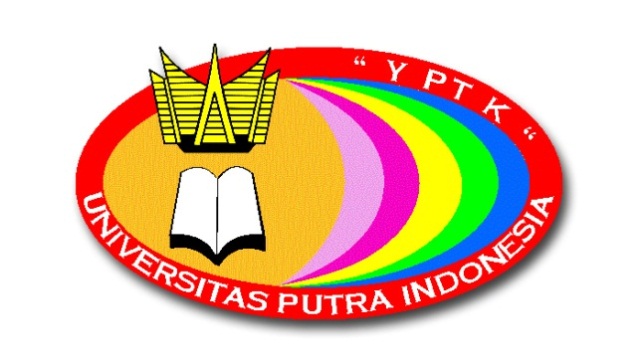 Diajukan Oleh :Wulan Staufana 16101152630051Dosen Pengampu Rini Sovia , M.Kom / 1005047601Randy Permana, M.Kom  /  1012128701PROGRAM STUDI TEKNIK INFORMATIKAFAKULTAS ILMU KOMPUTERUNIVERSITAS PUTRA INDONESIA “YPTK”PADANG2020ABSTRAKData Warehouse adalah penggunaan teknologi untuk menganalisis, mengekstrak dan mengevaluasi data menjadi informasi yang menghasilkan pengetahuan dalam bentuk analisis untuk memberikan saran dalam proses pengambilan keputusan. Merancang Data Warehouse menggunakan proses ETL (Extract, Transformation and Load) berfungsi sebagai pengumpulan data dari berbagai sumber data ke dalam banyak kumpulan data terintegrasi. Dengan menggunakan skema snowflake untuk perancangan data warehouse membuat data siap untuk dianalisa pada Data Warehouse. Hasil dari penelitian ini adalah penerapan Data Warehouse yang digunakan untuk mendukung kemajuan pengambilan keputusan perusahaan menjadi lebih mudah dan memiliki keputusan yang baik karena berasal dari Data WarehouseKata Kunci : Gudang Data, ETL, Skema Kepingan Salju, Konsultan, OLAPDAFTAR ISIBAB I PENDAHULUAN	51.1.	Latar Belakang Masalah	51.2.	Perumusan Masalah	71.3.	Hipotesa	71.4.	Batasan Masalah	81.5.	Tujuan Penelitian	81.6.	Manfaat Penelitian	91.7.	Deskripsi Objek Penelitian	9BAB II LANDASAN TEORI	102.1.	Rekayasa Perangkat Lunak (RPL)	102.2	Software Development Life Cycle	152.3.	Flowchart	232.4.	Unified Modelling language	282.5.	Database	402.6.	Sistem Manajemen Basis Data	402.7.	Entiti Relationship Model	412.8.	Entity Relationship Diagram	462.9.	Datawarehouse	492.10.	ETL	59BAB III METODOLOGI PENELITIAN	813.1	Kerangka Penelitian	813.2	Tahapan Penelitian	813.2.1	Penelitian Pendahuluan	323.2.2	Pengumpulan Data	323.2.3	Penganalisa Masalah	353.2.4	Perancangan	363.2.5	Implementasi	383.2.6	Pengujian	393.2.7	Evaluasi	39BAB IV ANALISA DAN PERANCANGAN 	.144DAFTAR PUSTAKA	92BAB IPENDAHULUANLatar Belakang MasalahTeknologi informasi di dunia pembangunan khususnya bagian konsultasi merupakan pendukung terbesar dalam mencapai sebuah keunggulan untuk memajukan kesejahteraan perusahaan. Teknologi sangat berperan penting dalam kehidupan manusia pada era perkembangan zaman sekarang ini. Salah satu hal yang terpenting dalam bidang jasa konsultasi yang menyebabkan kebutuhan teknologi sangat dibutuhkan yaitu teknologi informasi, dimana seluruh data serta informasi sangat penting yang menyebabkan kebutuhan data semakin meningkat dari tahun ke tahun. Data transaksi merupakan data yang sangat penting bagi suatu perusahaan yang melakukan pencatatan untuk merekam semua transaksi yang terjadi. Selama ini seperti pembukuan fisik, dan pembukuan digital yang disimpan dalam berbagai bentuk format dengan penyimpanan yang relational.CV. Restu Graha Cipta merupakan sebuah perusahaan yang bergerak di bidang konsultasi yang mana pada perusahaan menerapkan sistem berbasis komputer pada transaksinya, data-data yang disimpan akan semakin banyak dan semakin kompleks untuk dilakukan pengolahan. Data yang disimpan tersebut mengakibatkan kerumitan dalam pengolahan yang disebabkan penambahan data dari kegiatan yang dilakukan setiap hari oleh perusahaan dan data yang telah lama akan terabaikan dengan adanya pemasukan data yang baru.Data warehouse adalah tempat data yang menyimpan data yang berskala luas. Menurut Kimball dan Ross (2004), data warehouse adalah sebuah sistem yang mengekstrak, membersihkan, menyesuaikan dan menyampaikan sumber data kedalam sebuah tempat penyimpanan data dimensional dan kemudian mendukung dan mengimplementasi querry dan analysis untuk tujuan pengambilan keputusan. Data warehouse menampung data secara keseluruhan dan menyajikan kembali data tersebut untuk keperluan pelaporan dan analysis data yang bertujuan untuk menunjang pengambilan keputusan yang strategis berdasarkan pada analisis data. Pemetaan data perusahaan ini bertujuan untuk dapat menggambarkan kondisi informasi mengenai perusahaan dari berbagai dimensi data yang didapat.  Data warehouse akan dijadikan sebagai dasar dalam pengambilan keputusan strategis pada perusahaan.Berdasarkan penelitian di CV. Restu Graha Cipta dapat disimpulkan bahwa data warehouse belum tersedia dan belum untuk melayani strategic dari proses pengambilan keputusan di perusahaan tersebut. Data yang terdapat dalam perusahaan merupakan informasi yang sangat berharga yang mempengaruhi kelangsungan dari perusahaan. Tetapi perusahaan belum memiliki pengaksesan informasi yang mudah diakses, disamping itu kurangnya privacy dan keamanan informasi yang dimiliki oleh perusahaan. Hal ini memicu kurang berkembang perusahaan dalam mendukung perubahan-perubahan kedepannya baik perubahan yang terjadi secara internal, eksternal, maupun kedua-duanya yang berskala kecil maupun berskala besar.CV. Restu Graha Cipta merupakan objek penelitian yang dipilih, hal ini dikarenakan pada perusahaan tersebut data belum dikelola secara maksimal. Pada perusahaan data yang disimpan dalam bentuk format png, jpg, xlx, doc dan pdf Sehingga apabila mereka mengolah data dari tahun sebelumnya mereka akan mengalami kerumitan untuk mencari data-data sebelumnya. Dan data disimpan juga tidak memiliki manfaat yang maksimal sehingga resiko dalam pengambilan keputusan dan kualitas dan konsistensi data di perhitungkan. Hal ini dikarenakan perusahaan saat ini belum mengenal metode data untuk penggalian informasi berupa metode ETL (extract transform and load) yang berada pada data warehouse.   Diharapkan dari penelitian yang berjudul “Perancangan Data warehouse Dengan Menggunakan Metode Extract, Transform, and Load di CV. Restu Graha Cipta Padang” ini dapat membantu pihak perusahaan dalam mengambil keputusan serta melakukan tindakan yang tepat dari hasil akhir pengolahan data. Perumusan MasalahBerdasarkan latar belakang masalah diatas, maka adapun perumusan masalah dari penulisan ini adalah :Bagaimana proses memilih dan menyeleksi (ekstraksi) data yang berasal dari berbagai sumber data yang telah ditentukan ?Bagaimana proses untuk mengubah data menjadi bentuk yang diinginkan (transform) untuk kebutuhan analysis data ?Bagaimana proses yang merupakan penyajian (load) data yang telah di transformasikan dapat menyimpan data dan menghasilkan berbagai macam output ?Bagaimana dapat membantu strategi kedepannya dalam pengambilan keputusan pada perusahaan dari data-data informasi yang didapatkan seperti data fasilitas, peralatan atau perlangkapan pendukung, data tenaga ahli/personalia, data pengalaman perusahaan (proyek) dari output kepada pimpinan?HipotesaBerdasarkan perumusan masalah tersebut, maka hipotesa yang didapat yaitu :Dengan data warehouse ini, dapat melakukan extraction terhadap data dari berbagai sumber.Dengan data warehouse ini, diharapkan dapat melakukan transformation data atau mengubah data kedalam format yang diinginkan.Dengan data warehouse ini, diharapkan dapat melakukan loading atau penyajian data sebagai informasi untuk meneruskan data ke dalam data warehouse untuk di simpan kepada pengguna akhir.Diharapkan dengan dirancangnya data warehouse ini, dapat membantu strategi dalam kelancaran dalam pengambilan keputusan pada perusahaan dari output yang dihasilkan.Batasan MasalahAgar penulisan ini sesuai dengan yang diharapkan dan penelitian ini tidak melewati batas dari tujuan dan lebih terarah dalam proses pengumpulan data dan informasi maka dibuatlah batasan suatu masalah yaitu :Merancang data warehouse yang mencangkup data fasilitas, tenaga ahli atau personalia, dan pengalaman perusahaan atau proyek pada CV. Restu Graha Cipta Padang.Informasi yang didapat bersifat kuantitatif.Informasi yang didapat tidak membahas data mining.Data yang digunakan adalah data historys yang terdiri dari 5 tahun.Tujuan PenelitianAdapun tujuan yang dimiliki penelitian dalam perancangan data warehouse ini adalah:Memudahkan pihak perusahaan dalam pengambilan keputusan serta tindakan terhadap hasil akhir berupa informasi karena pengolahan data yang dilakukan.Memudahkan pihak perusahaan dalam melihat pergerakkan perusahaan selama beberapa tahun secara keseluruhan dari data yang telah ada .Memudahkan dalam pencarian data-data yang telah lama.Untuk memantau perkembangan perusahaan.Untuk meningkatkan kinerja yang lebih efisen dan berkualitas bagi perusahaan.Untuk memprediksi suatu keadaan perusahaan dimasa yang akan datangMembantu perusahaan untuk membuat strategi terhadap tantangan-tantangan yang ada pada perusahaan. Manfaat PenelitianAdapun pada penelitian ini terdapat manfaat yang dimiliki yaitu:Mempermudah dalam melihat data-data secara keseluruhan dengan mudah dan cepat.Membantu dalam pengambilan keputusan yang tepat dari hasil data yang telah diolah.Memudahkan untuk dapat memantau perkembangan perusahaan.Meningktakan kinerja perusahaan untuk kedepannya dan secara keseluruhan.BAB IITINJAUAN PUSTAKA2.1 	Rekayasa Perangkat Lunak2.1.1  Defenisi Rekayasa Perangkat LunakPada suatu perancangan aplikasi hal yang paling dominan dilakukan adalah memodelkan kebutuhan pemakai. Terdapat banyak cara memodelkan aplikasi seperti halnya banyak cara yang digunakan oleh seorang arsitek untuk membangun sebuah bangunan. Pada umumnya pemodelan merupakan gabungan antara perangkat lunak dan perangkat keras yang digunakan. Perangkat lunak (software) program komputer terasosiasi dengan dokumentasi perangkat lunak yaitu dokumentasi kebutuhan, model desain, dan user manual. Program komputer apabila tanpa terasosiasi dengan dokumentasinya hal tersebut belum disebut sebagai perangkat lunak (software). Sistem perangkat lunak merupakan sistem yang memiliki komponen yang memiliki hubungan antara satu dengan yang lain untuk memenuhi kebutuhan pelanggan (customer) (Rosa and M.Shalahuddin, 2018:2)Menurut (Rosa and  M.Shalahuddin, 2018:2) ada 3 karakter yang terdapat pada perangkat lunak yaitu:Perangkat lunak dibangun dari rekayasa (software engineering) tidak di produksi secara manufaktur dan pabrikan.Perangkat lunak tidak pernah usang (wear out) sebab kecacatan pada perangkat lunak yang dimiliki dapat diperbaiki.Barang yang diproduksi pabrik biasanya komponen baru pada barang tersebut terus di produksi, tetapi perangkat lunak akan terus diperbaiki seiring dengan bertambahnya kebutuhan yang diperlukan.Rekayasa perangkat lunak disebut sebagai teknik penerapan ilmu dan teknologi untuk menyelesaikan permasalahan manusia yang dapat selesai lewat pengetahuan, matematika, dan pengalaman secara praktis yang diterapkan untuk mendesain suatu objek atau proses yang berguna (Simarmata, 2010:10). Rekayasa perangkat lunak yaitu pembangunan yang menggunakan prinsip serta konsep rekayasa yang bertujuan untuk menghasilkan perangkat lunak bernilai ekonomi dan dipercaya serta bekerja secara efisien menggunakan mesin. Rekayasa perangkat lunak sangat dibutuhkan karena perangkat lunak yang dibuat tidak menjadi perangkat yang tidak berguna (Rosa and M.Shalahuddin, 2018:4).Pada  tahun 2004, rekayasa perangkat lunak secara umum digunakan dalam 3 istilah yang memiliki pengertian (Simarmata, 2010:11) sebagai berikut :Sebagai istilah umum yang digunakan dalam berbagai kegiatan yang dulunya diberi nama yaitu pemograman atau analysis system.Merupakan istilah luas yaitu sebagai analisis teknik dari semua aspek – aspek praktis yang bertentangan dengan teori pemograman komputer.Sebagai istilah demi mewujudkan advokasi suatu pendekatan spesifik ke programan komputer, suatu hal yang mendesak diperlukan sebagai profesi rekayasa dari pada sebuah seni atau kerajinan, dan advokasi dari konfikasi praktis yang disarankan dalam bentuk metodologi rekayasa perangkat lunak.2.1.2 	Kriteria Perangkat LunakRekayasa perangkat lunak lebih fokus kearah bagaimana membuat perangkat lunak untuk dapat memenuhi kriteria sebagai berikut (Rosa and M.Shalahuddin, 2018:4):Dapat dipelihara secara terus menerus setelah perangkat lunak selesai dibuat seiring berkembangnya pada teknologi dan lingkungan (maintainability).Untuk dapat diandalkan sebagai proses bisnis yang dijalankan dan perubahan yang terjadi (dependability dan robust).Efisien dari segi yang terdapat dari sumber daya dan pengguna.Kemampuan dimana dapat dipakai sesuai dengan kebutuhan (usability).Dari kriteria yang terdapat diatas, perangkat lunak yang baik yaitu perangkat lunak yang dapat memenuhi kebutuhan pelanggan. Costumer atau user (pemakai perangkat lunak) atau berorientasi pada pelanggan atau pemakai perangkat lunak, bukan berorientasi pada pembuat atau pengembang perangkat lunak.2.1.3  Tantangan Proses Rekayasa Perangkat LunakMenurut (Rosa and M.Shalahuddin, 2018:7) tantangan yang dihadapi pada proses rekayasa perangkat lunak yaitu : Tantangan warisan dari perangkat lunak yang dikembangkan selama bertahun-tahun oleh orang-orang berbeda, hal itu menyebabkan ketidakpahaman atau perubahan tujuan  pembuatan perangkat lunak.Tantangan  heterogenitas yaitu perangkat lunak harus beradaptasi dengan teknologi yang semakin berkembang dengan luasnya lingkungan distribusi perangkat lunak.Tantangan  pengiriman dimana perangkat lunak dengan skala besar dan kompleks sekalipun dapat sampai ke tangan pelanggan (costumer) atau user secara cepat dan tetap terjaga kualitasnyaTantangan utama dalam pengembangan perangkat lunak terletak dalam pembuatan kode baru, tetapi persaingan luar biasa menyebabkan pemaksaan solusi perangkat lunak yang tepat waktu, anggaran dan target yang pas. Terdapat tantangan utama dalam menyikapi pengembangan perangkat lunak yaitu sebagai berikut :User power and authorityUser power and authority merupakan pengguna user dan individu yang lebih kuat, berpengalaman, dan selektif.Market sharePesaing akan menjadi lebih teliti, kreatif, dan memiliki banyak ilmu pengetahuan.Killer applicationsAplikasi yang digunakan akan lebih bisa dikustomisasi, interaktif, dinamis serta penuh dengan inovasi.The anytime-anywhere factorSebagai akomodasi aplikasi web dan ruang lingkup tanpa kabel (wireless) juga peningkatan beberapa alat portebel.The return on investment (ROI) factorPerangkat lunak sebagai investasi bukan hanya kegiatan teknis. Maka pengevaluasian dilakukan pada nilai yang dihasilkan yang dilihat perbedaan dengan kemampuan yang bisa dikirimkan.The technology factorBerasal berbasis web dan CASE hingga mengintegrasikan perangkat lunak dan keras kedalam aplikasi serta peralatan multimedia, yang mengalami peningkatan pada tingkat cepat. Hal ini membuat penyelidikan dapat memahami hal yang  berguna untuk pengembangan demi menambah keuntungan kompetitif jika digunakan dengan baik.2.1.4  Proses Rekayasa Perangkat LunakProses rekayasa perangkat lunak dapat dilakukan apabila pembangunan perangkat lunak terus berlangsung. Proses–proses dilakukan dalam rekayasa perangkat lunak secara besar hal sebagai berikut : 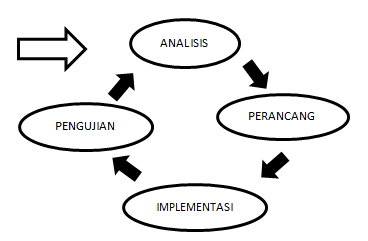 Sumber : S, Rosa A dan M. Shalahuddin, 2018Gambar 2.1 Tahapan Umum Rekayasa Perangkat LunakProses diatas dapat dilakukan berulang-ulang sampai perangkat tersebut dapat memenuhi kebutuhan pelanggan dan user.  Perangkat lunak (software process) sekumpulan aktifitas memiliki tujuan dalam mengembangkan atau mengubah perangkat lunak. Secara umum proes perangkat lunak terdiri atas (Rosa and M.Shalahuddin, 2018:11):Pengumpulan Spesifikasi (Specification)Mengetahui apa yang harus dapat dilakukan oleh sistem perangkat lunak dan batasan yang terdapat pada pengembangan perangkat lunak.Pengembangan (Development)Pengembangan perangkat lunak dalam menghasilkan sistem perangkat lunak.Validasi (Validation)Memeriksa jika perangkat lunak susah dalam memenuhi kebutuhan pelanggan (customer).Evolusi (Evolution) Mengubah perangkat lunak guna memenuhi perubahan kebutuhan pelanggan (customer).2.2 Software Development Life Cycle 2.2.1 Definisi Software Development Life Cycle	SDLC (Software Development Life Cycle) atau disebut juga sebagai System Development Life Cycle merupakan proses mengembangkan atau mengubah suatu sistem perangkat lunak menggunakan model-model dan metodelogi yang digunakan untuk mengembangkan sistem-sistem perangkat lunak sebelumnya (berdasarkan best practice) (Rosa and M.Shalahuddin, 2018:26).SDLC (Software Development Life Cycle) telah ada pada tahun 1960-an. Hingga saat ini SDLC (Software Development Life Cycle) dapat berguna untuk pengembangan sistem berskala besar secara fungsional untuk konglomerat. Sistem yang didirikan dalam SDLC ini demi mengelola informasi dan aktifitas dari perusahaan yang memiliki potensi terhadap sebuah data yang besar dalam perkembangannya.2.2.2 Tahapan-tahapan Software Development Life CycleMenurut  (Rosa and M.Shalahuddin, 2018:26)  ada beberapa tahapan yang digunakan dalam Software Development Life Cycle secara umum sebagai berikut :Inisiasi (initiation)Inisiasi merupakan proses tahapan pertama, pada tahapan ini terjadinya proses dalam melakukan pembuatan proposal terlebih dahulu sebelum membuat proyek perangkat lunak. Pengembangan konsep sistem (system concept development)Pengembangan konsep sistem yaitu menjelaskan ruang lingkup konsep yang terdiri dari dokumen lingkup sistem, analisis manfaat biaya, manajemen rencana, dan pembelajaran kemudahan sistem.Perencanaan (planning)Pengembangan planning merupakan pengembangan manajemen proyek dan dokumen perencanaan lainnya. Menyiapkan dasar untuk mendapatkan sumber daya (resources) yang diperlukan demi mendapatkan solusi. Analis kebutuhan (requirement analysis)Analisis kebutuhan merupakan kegiatan menganalisis keperluan pengguna sistem perangkat lunak dan mengembangkan keperluan user demi membuat kebutuhan dokumen fungsional. Desain (design)Design merupakan proses dalam menstrasformasikan keperluan detail menjadi kebutuhan yang terperinci, dalam dokumen sistem hanya terfokus pada bagian fungsi yang memenuhi fungsi berdasarkan kebutuhan.Pengembangan (development)Mengonversi desain kedalam sistem informasi secara detail termasuk mendapatkan serta melakukan aktifitas instalasi lingkungan sistem yang diperlukan.Integrasi dan pengujian (integration and test)Mendemonstrasikan sistem perangkat lunak yang telah siap memenuhi kebutuhan yang dispesifikasi  pada dokumen kebutuhan fungsional. Dari hasil tersbeut menghasilkan laporan analisis pengujian.Implementasi (implementation)Penerapan perangkat lunak pada lingkungan user  dan melakukan resolusi dari masalah yang terdeteksi pada fase integrasi dan pengujian.Operasi dan pemeliharaan (operations and maintenance)Menjelaskan pekerjaan dalam pengoperasian dan merawat sistem informasi  pada lingkup produksi yang terdiri dari penerapan akhir dan masuk menuju tahapan peninjauan.Disposisi (disposition)Menjelaskan aktifitas finish pengembangan sistem dan mebangun data real sesuai dengan kegiatan user. 2.2.3  Model Software Development Life Cycle 	Menurut (Rosa and M.Shalahuddin, 2018:28)  Software Development Life Cycle memiliki beberapa model dalam penerapan untuk tahapan prosesnya yaitu :Model WaterfallModel SDLC air terjun (waterfall) disebut juga sebagai model sekuensial liniear (sequential linear) atau alur hidup klasik (classic life cycle) . Model waterfall  menyediakan pendekatan alur hidup perangkat lunak yang sekuensial atau terurut dimulai dengan analisis, desain, pengodean, pengujian, dan tahap pendukung (support). Berikut gambar model waterfall :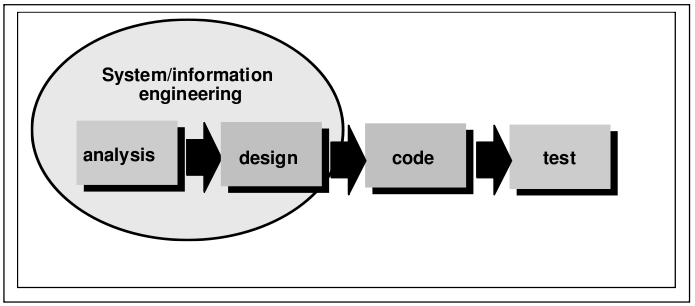 Sumber : S, Rosa A dan M. Shalahuddin 2018Gambar 2.2 Model WaterfallPada tahapan waterfall memiliki 5 tahapan dalam prosesnya yang terdiri sebagai berikut ini :Analisis kebutuhan perangkat lunak (analysis)Pada proses ini pengumpulan kebutuhan dapat dilakukan secara intensif dalam menspesifikasi kebutuhan perangkat lunak dimana mudah memahami perangkat lunak yang dibutuhkan oleh user. Pada tahap ini sangat diperlukan untuk didokumentasikan.Desain (design)Merupakan proses multi langkah yang fokus terhadap desain pembuatan program perangkat lunak yang terdiri juga dari struktur data, aristektur perangkat lunak, representasi antarmuka, dan prosedur pengodean. Pada desain mentranslasi kebutuhan dari tahap analisis kebutuhan ke representasi desain untuk dapat diimplementasikan menjadi program pada proses selanjutnya.Pembuatan kode program (code)Pada tahap ini program komputer harus sesuai dengan desain yang telah dibuat.Pengujian (test)Pada pengujian lebih fokus terhadap perangkat lunak dari segi logic dan fungsional serta memastikan semua bagian telah diuji. Agar mengurangi kesalahan (error) dan memastikan output yang dihasilkan sesuai yang diinginkan.Pendukung (support) atau pemeliharaan (maintenance)Pada tahap ini tidak terdapat pada proses waterfall tetapi tidak menutup kemungkinan pada perangkat lunak mengalami perubahan apabila sudah berada ditangan user. Perubahan terjadi akibat kesalahan yang muncul dan tidak terdeteksi pada pengujian atau perangkat lunak harus beradaptasi dengan lingkungan baru.  Pada tahap ini dapat mengulangi proses analsis dalam pengembangan tetapi tidak terjadinya pembuatan perangkat lunak baru.Model PrototipePrototipe  merupakan bagian dari produk untuk mengekspresikan logika atau fisik antarmuka eksternal yang ditampilkan. Konsumen potensial menggunakan prototipe dan menyediakan masukan sebelum pengembangan skala besar dimulai (Simarmata, 2010:62).Pada model prototipe dapat digunakan untuk menyambungkan ketidakpahaman pelanggan mengenai hal teknis dan memperjelas spesifikasi kebutuhan yang pelanggan terhadap pengembang perangkat lunak. Sering pelanggan (customer) membayangkan dimana kumpulan kebutuhan yang diinginkan namun tidak terspesifikasi secara detail dari segi masukan (input), proses, ataupun keluaran (output). Pengembang perangkat lunak harus menspesifikasikan kebutuhan secara detail dari segi teknis yang mana pelanggan sering kurang dalam mengenai hal teknis tersebut  (Rosa dan Shalahuddin, 2018:31).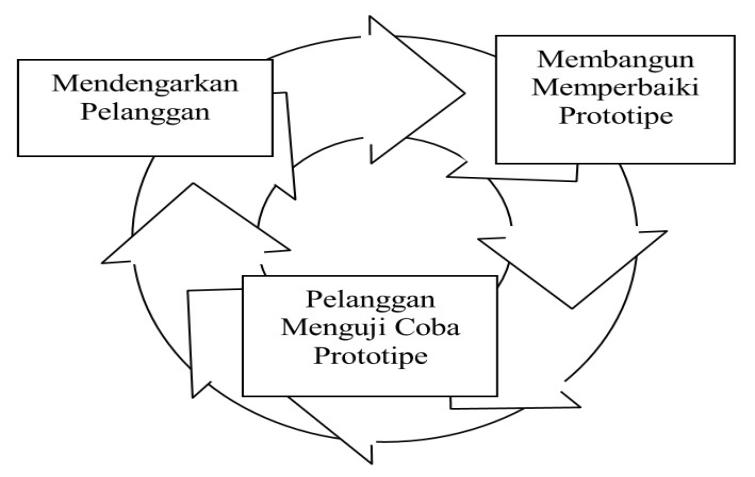 Sumber : S, Rosa A dan M. Shalahuddin, 2018Gambar 2.3 Model Prototipe	Mock –Up suatu hal yang digunakan sebagai model desain yang dilakukan dalam mengajar, demostrasi, evaluasi desain, promosi atau keperluan lain. Sebuah Mock–Up  disebut juga prototipe perangkat lunak untuk menyediakan ataupun mendemostrasikan sebagian besar fungsi sistem perangkat lunak serta memungkinkan pengujian desain sistem perangkat lunak, iterasi terjadi pada pembuatan prototipe harus sesuai dengan keinginan pelanggan (customer) atau user.	Model prototipe memiliki berbagai macam kelemahan yang ada sebagai berikut :Pelanggan sering mengubah atau menambahkan spesifikasi kebutuhan. Karena iterasi ini menyebabkan banyaknya perubahan atau penambahan spesifikasi kebutuhan pada perangkat lunak, hal ini membuat pengembang banyak mengalah terhadap pelanggan.Para pengembang sering berkompromi dengan pelanggan untuk mendapatkan prototipe dengan waktu yang cepat guna menghasilkan prototipe untuk didemonstrasikan. Dengan hal ini dapat menyebabkan kualitas yang ada pada perangkat lunak akan kurang baik atau menyebabkan iteratif tanpa akhir.Model prototipe kurang cocok untuk aplikasi dengan skala yang besar sebab dalam membuat prototipe untuk aplikasi skala besar membutuhkan waktu serta tenaga (Rosa dan Shalahuddin, 2018:32)..Model Rapid Application Development (RAD)Rapid Application Development (RAD) merupakan sebuah model untuk proses pengembangan perangkat lunak yang memiliki sifat inkremental teruntuk pada waktu pengerjaan yang pendek. Pada model ini merupakan adaptasi dari model waterfall versi kecepatan tinggi yang menggunakan model waterfall untuk pengembangan pada tiap komponen yang terdapat pada perangkat lunak (Rosa dan Shalahuddin, 2018:34).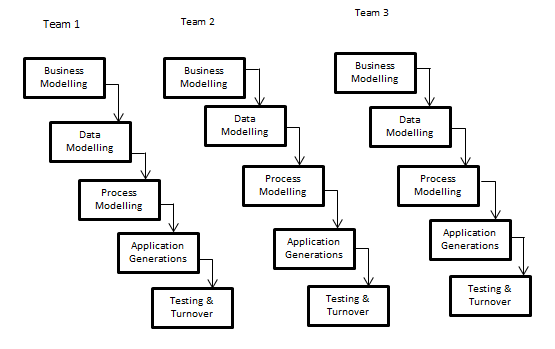 Sumber : S, Rosa A dan M. Shahaludi, 2018Gambar 2.4 Model RADPada model Rapid Application Development (RAD) memiliki beberapa tahap serta penjelasan sebagai berikut :Permodelan bisnisPermodelan bisnis yaitu memodelkan fungsi bisnis untuk mengetahui informasi yang berkaitan dengan bisnis, informasi yang dibuat, siapa pembuat informsi bagaimana alur informasi dan prises apa yang terkait pada informasi tersebut.Permodelan dataPermodelan data berupa memodelkan data yang dibutuhkan berdasarkan permodelan bisnis dan mendefinisikan atribut-atribut beserta relasi data yang lainnya.Permodelan prosesTahap untuk mengimplementasikan fungsi bisnis yang didefinisikan terkait dalam pendefinisikan data.Pembuatan aplikasiMengimpelentasikan proses dan data dalam bentuk program.Pengujian dan pergantianUntuk menguji komponen yang telah dibuat. Apabila sudah diuji maka tim bagian pengembang komponen dapat mengembangkan komponen selanjutnya.Selain itu menurut (Rosa dan Shalahuddin, 2018: 36) Pada model RAD adanya kelemahan yang dimilikinya pada model tersebut yaitu :Pada pembuatan sistem perangkat lunak dengan skala besar, model RAD memerlukan sumber daya manusia yang cukup besar demi membentuk tim-tim dalam mengembangkan komponen.Apabila tidak adanya persetujuan dalam pengembangan perangkat lunak secara cepat (rapid) maka proyek ini akan gagal karena tidak kejelasan dalam mendefinisikan kebutuhan pelanggan (customer) atau user.Apabila sistem perangkat lunak yang dibuat tidak dapat dibagi menjadi beberapa komponen maka model RAD tidak bisa digunakan dalam membuat sistem perangkat lunak disebabkan banyaknya campur tangan antar kelompok.Pada model ini tidak dapat digunakan pada sistem perangkat lunak yang memiliki risiko teknis yang tinggi, contoh menggunakan teknologi yang belum dikuasai dan belum dikenal banyak. Model Iteratif Pada model iteratif (iterative model) menggabungkan proses model waterfall dan iteratif pada model prototipe.  Model inkramental dapat menghasilkan versi perangkat lunak yang dapat mengalami penambahan fungsi pada tiap pertambahan inkremen / increment. Sumber : S, Rosa A dan M. Shalahuddin, 2018Gambar 2.5 Model Iteratif	Model inkremental digunakan dalam mengatasi dari kelemahan waterfall dimana pada model tersebut tidak mengakomodasi iterasi, dan mengatasi kelemahan dimana memiliki proses yang pendek dan pada setiap iteratif proses tidak terus menghasilkan produk. Model inkremental menghasilkan produk atau aplikasi pada tiap proses inkremental.Model SpiralModel spiral dikembangkan Boehm (1988) dikembangakan karena pengalaman dengan berbagai perbaikan model waterfall yang di implementasikan pada proyek pemerintah, terkhusus pada perangkat lunak besar. Pada model ini memiliki konsep yang mana setiap bagian produk dan tingkatan terdiri dari urutan yang sama pada langkah-langkah serta siklusnya. Model spiral juga menyediakan pengembangan yang cepat dengan memiliki versi yang bertambah fungsinya (increment). Iterasi awal menghasilkan sebuah prototipe dan iterasi akhir menghasilkan perangkat lunak yang sudah lengkap. Gambaran yang merupakan tahapan dari model spiral sebagai berikut: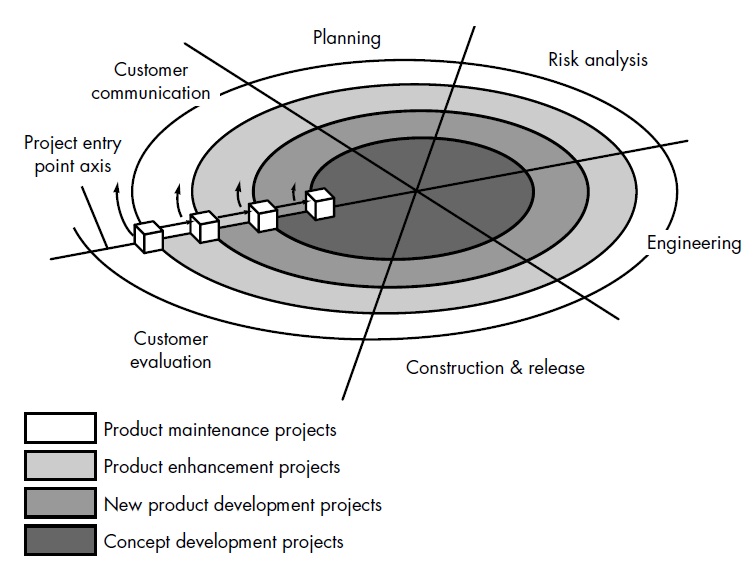 Sumber : S, Rosa A dan M. Shalahuddin, 2018Gambar 2.6 Model Spiral Ada beberapa tahap yang terdapat pada model spiral dimana pada tahapan tersebut terdiri dari :Komunikasi dengan pelanggan (customer communcation)Aktifitas  membangun komunikasi yang efektif antar developer dan customer.Perencanaan (planning)Aktifitas untuk menjabarkan penjelasan sumber daya, waktu, dan informasi terkait terhadap proyek. Analisis risiko (risk analysis)Aktifitas untuk memprediksi risiko pada teknis atau manajemen.Rekayasa (engineering)Aktifitas untuk mendirikan satu atau beberapa representasi dari aplikasi perangkat lunak dapat berupa prototipe.Kontruksi dan peluncuran (construcion amd release)Aktifitas untuk mengonstruksi, menguji, melakukan instalasi, serta memberikan dukungan kepada user.Evaluasi pelanggan (customer evaluation)Aktifitas untuk menerima umpan balik dari evaluasi representasi perangkat lunak yang dihasilkan dari proses rekayasa perangkat lunak serta diterapkan pada proses instalasi.Menurut (Simarmata, 2010:68) pada model spiral memiliki beberapa kerugian yang terdiri dari :Penyesuaian terhadap perangkat lunak kontrakanPerangkat lunak kontrakan berpusat pada kontrol, titik periksa (checkpoint), yang dapat dikirim dengan keadaan standar, hal itu keunggulan dari model waterfall. Model spiral sangat fleksibilitas dan kebebasan dan juga lebih pas dalam pengembangan perangkat lunak internal.Berdasarkan terhadap keahlian manajemen risikoSpesifikasi kendali risiko terdiri dari unsur risiko tinggi yang detail serta meninggalkan unsur untuk diteliti pada tahap selanjutnya. Hal yang perlu di pertimbangkan dimana spesifikasi yang dipegang risiko tergantung pada pengguna. Suatu rancangan yang telah dihasilkan dari seorang ahli akan diterapkan orang yang tidak berkompeten. Sang ahli harus menambahkan dokumentasi tambahan.Kebutuhan dalam penelitian selanjutnya untuk langkah-langkah spiralModel spiral menjelaskan bahwa memiliki proses yang fleksibel dan dinamis yang digunakan pengembang yang ahli untuk mendapatkan keuntungan maksimal. Untuk proyek berskala besar model spiral ada tahapan yang harus diteliti dan diimplementasikan secara khusus untuk menuju konsistensi, penjajakan,dan kontrol agar tercapai. Penelitian dan kontrol sangat penting, terkhusus analsis risiko dan manajemen risiko.2.3 FlowchartFlowchart merupakan gambar dan simbol yang berada pada suatu alur pemikiran dituangkan secara tertulis menyebabkan programmer dapat memberikan ide secara tertulis yang dapat dipahami oleh programmer lain, yang mana standar gambar dan simbol berdasarkan standar yang ada pada dunia komputer (Rahmat, Antonius , 2010 :13)2.3.1  Penggunaan FlowchartAda beberapa simbol flowchart yang perlu diketahui berdasarkan kegunaan dari simbol tersebut yakniTabel 2.1 Simbol dan  FlowchartSimbol yang terdapat pada flowchart digunakan berdasarkan fungsi-fungsi yang tertera diatas yang memiliki penjelasan dalam pembuatan sebagai berikut :Flowchart digambarkan lebih  baik dari atas sampai kebawah dan dimulai dari bagian sebelah kiri terlebih dahulu.Aktivitas yang dilakukan didalam flowchart harus dijelaskan secara detail.Memberikan penjelasan awal flowchart dimulai dan sampai berakhirPada setiap langkah flowchart diberikan kata untuk mewakilkan suatu aktivitas yag dilakukan.Segala aktivitas yang dilakukan harus secara berurutan.Apabila kegiatan yang dilkukan terpotong, maka disambungkan ke tempat lain dengan menggunakan simbol penghubung.Menggunakan simbol alir yang standar.Unified Modelling language (UML)2.4.1 Definisi UMLUML (Unified Modeling language) adalah salah satu alat bantu yang sangat membantu dalam perkembangan sistem yang berorientasikan obyek. UML sangat mudah dipahami serta dilengkapi dengan mekanisme yang efektif untuk berbagi (sharing) dan mengkomunikasikan rancangan mereka dengan yang lain.UML adalah kesatuan dari bahasa pemodelan yang dikembangkan oleh Booch, Object modeling Technique (OMT) dan Object Oriented Software Enginering (OOSE). Metode Booch dari Grady Booch sangat terkenal dengan nama metode design kedalam empat tahapan interatif, seperti identifikasi kelas-kelas dan obyek-obyek identifikasi semantik dari hubungan obyek dan kelas tersebut, perincian interface dan implementasi. didasakan pada analisis terstruktur dan pemodelan entity-relationship. Tahapan utama dalam metodologi ini adalah analisis, design sistem, design obyek dan implementasi. Diagram UMLBerikut ini diagram-diagram yang ada dalam UML :Use Case DiagramUse case merupakan deskripsi fungsi dari sebuah system dari perspektif pengguna yang mendeskripsikan tipikal interaksi antar user pada system di sistemnya sendiri melalui sebuah cerita bagaimana sistem digunakan. Langkah-langkah yang menjelaskan pengguna dan system dinamakan skenario. Setiap urutan diinisialisasi oleh orang, system yang lain, hardware atau urutan waktu.(Munawar, 2018a)Berikut adalah simbol-simbol yang ada pada diagram use case :Tabel 2.2 Simbol – Simbol Use Case DiagramSumber : (Shalahuddin and Rosa, 2018)Class DiagramClass diagram adalah diagram stastis. Ini mewakili pandangan statis dari suatu aplikasi. Class diagram tidak hanya digunakan untuk memvisualisasikan, menggambarkan, dan mendokumentasikan berbagai aspek sistem tetapi juga untuk membangun kode eksekusi (executeble code) dari aplikasi perangkat lunak. (Munawar 2018)Simbol-simbol berikut ini merupakan simbol yang biasa digunakan pada pembuatan clas diagram, dapat kita lihat pada tabel berikut ini:Tabel 2.3 Simbol – Simbol Class DiagramSumber : S, Rosa A. dan M. Shalahudin, 2013Statechart DiagramStatechart diagram diagram menampilkan dua pandangan yang saling melengkapi Statechart diagram menunjukkan pesan-pesan yanng dilewatkan diantara  obyek-obyek didalam sistem selama periode waktu yang pendek sedangkan state machine diagram akan mencari individu-individu obyek melalui keseluruhan hubungan dalam sistem, menspesifikasikan semua urutan yang mungkin dari pesan-pesan yang akan diterima obyek tersebut.(Munawar 2018)Simbol-simbol berikut ini merupakan simbol yang biasa digunakan pada pembuatan Statechart diagram, dapat kita lihat pada tabel berikut ini :Tabel 2.4  Simbol-Simbol Statechart  DiagramSumber : (Shalahuddin and Rosa, 2018)Activity DiagramActivity Diagram merupakan bagian penting dari UML yang menggambarkan aspek dinamis dari sitem. Logika prosedural, proses bisnis dan aliran kerja suatu bisnis bisa dengan mudah dideskripsikan dalam acticity diagram .Peran Activity diagram hampir sama dengan peran flowchart , tetapi memiliki perbedaan activity diagram dapat mendukung perilaku paralel namun  flowchart tidak bisa.(Munawar, 2018a)Simbol-simbol berikut ini merupakan simbol yang biasa digunakan pada pembuatan Activity diagram, dapat kita lihat pada tabel berikut ini:Tabel 2.5  Simbol-Simbol Activity DiagramSumber : (Munawar 2018)Sequence DiagramSequence diagram digunakan untuk menggambarkan perilaku pada sebuah skenario. Diagram ini menunjukan sejumlah contoh obyek dan message (pesan) yang diletakan diantara obyek-obyek ini didalam use case.Kompone utama squence diagram terdiri atas obyek yang dituliskan dengan kotak segiempat bernama. Message diwakili oleh garis dengan tanda panah dan waktu yang ditunjukan dengan progress vertical.(Munawar 2018)Simbol-simbol berikut ini merupakan simbol yang biasa digunakan pada pembuatan Squence diagram, dapat kita lihat pada tabel berikut ini :Tabel 2.6 Simbol-Simbol Sequence  DiagramSumber : (Shalahuddin and Rosa, 2018)Collaboration DiagramCommunication diagram (disebut collaboration diagram di UML) adalah sejenis diagram interaksi UML yang menunjukan interaksi antara obyek dan / atau bagian (direpresentasikan sebagai lifeline) menggunakan pesan berurutan dalam pengaturan dalam bentuk yang bebas. Communication diagram adalah perluasan dari obyek diagram yang menunjukan massage-massage obyek yang dikirimkan satu sama lain. Jadi communication diagram lebih menekankan pada link data diantara macam-macam participant pada interaksi tersebut. (Munawar, 2018a)Simbol-simbol berikut ini merupakan simbol yang biasa digunakan pada pembuatan Collaboration diagram, dapat kita lihat pada tabel berikut ini :Tabel 2.7  Simbol-Simbol Collaboration  DiagramSumber : (Shalahuddin and Rosa, 2018)Deployment DiagramDeployment diagram menunjukan hubungan antara sebuah sistem secara fisik dan menampakan bagian bagian software yang berjalan saling terhubung dengan bagian hardware.(Munawar, 2018a)Simbol-simbol berikut ini merupakan simbol yang biasa digunakan pada pembuatan Deployment diagram, dapat kita lihat pada tabel berikut ini :Tabel 2.8 Simbol-Simbol Deployment DiagramSumber : (Shalahuddin and Rosa, 2018)2.5 Data BaseMenurut (Huda and Sutrisno, 2018) database adalah data yang dikumpulkan dan disimpan secara sistematis di dalam komputer yang dapat diolah atau diubah menggunakan software untuk mendapatkan informasi. Sedangkan database management system merupakan sistem atau software di mana sistem tersebut memungkinkan pengguna untuk mengontrol, mengakses, dan memelihara data secara praktis. Database berasal dari dua suku kata berupa data dan  base, yang artinya berbasiskan pada data. tetapi secara konseptual, database dapat diterjemahkan berupa koleksi atau gabungan data yang berhubungan (relation), diatur berdasarkan aturan tertentu secara logis, maka akan menghasilkan sebuah informasi. Secara prinsip dasar, database terdiri atas dua komponen penting, yakni data dan informasi. Basis data terdiri atas dua kata, yaitu basis dan data. Basis disebut juga sebagai markas atau pergudangan, tempat bersatu dan berkumpul. Sedangkan data suatu fakta mewakili objek baik manusia, peristiwa, konsep, keadaan, dan sebagainya, yang direkam dalam bentuk angka, huruf, simbol, teks, gambar, bunyi, atau kombinasinya menurut (Syam, Permana and Lusinia, 2018). Konsep dasar dari basis data adalah sekumpulan dari catatan (note), atau bagian dari pengetahuan. Basis data juga memiliki penjelasan terstruktur dari jenis fakta yang tersimpan di dalamnya yang disebut dengan skema. Skema pengidentifikasian obyek yang diwakili suatu basis data, dan hubungan di antara objek tersebut (Supriyatna, 2016) .  2.6 Sistem Manajemen Basis Data (DBMS)Menurut (Ramakrishan dan Gehrke) dalam (Simarmata dan Paryudi, 2010) menyatakan sistem manajemen basis data merupakan perangkat lunak didesain dapat memudahkan dalam memelihara dan memanfaatkan sekumpulan dari data yang besar. Menurut (Kartika, Sovia and Sandawa, 2018) MySQL adalah software yang tergolong sebagai DBMS (database management System) yang bersifat open source.2.6.1 Keuntungan dari DBMSAda beberapa keuntungan yang dimiliki yang berguna pada perusahaan di DBMS sebagai berikut :Mengurangi pengulangan dataDBMS dapat mengurangi jumlah keseluruhan file dengan menghapus data yang terduplikasi dalam berbagai file.Mencapai independesi dataSpesifikasi data disimpan dalam skema ditiap program yang ada pada aplikasi. Perubahan yang terjadi dapat dibuat pada struktur data tanpa mempengaruhi program yang melakukan akses data.Mengintegrasikan data beberapa file.File yang dibentuk dapat menyediakan kaitan logis, maka organisasi fisik tidak termasuk kedalam kendala. Organisasi logis, sudut pandang pengguna, dan program aplikasi tidak harus terdiri pada media penyimpanan fisik.2.7	Entity Relationship Model (E-R Model)2.7.1 	Definisi Entity Relationship Model (E-R Model)Pada model entity-relationship seluruh data real diterjemahkan dengan menggunakan beberapa alat konseptual menjadi diagram data yang disebut diagram E-R. Terdapat 2 komponen penting terbentuknya model entity relationship yaitu entitas (entity) dan relasi (relation) (Fathansyah, 2015:75). Komponen tersebut dijelaskan lebih jauh dengan sejumlah atribut/properti sebagai berikut :Entitas (Entity) dan Himpunan Entitas (Entity Set)Entitas adalah individu yang mewakilkan hal yang real dan bisa dibedakan dari hal yang lain. Sekelompok entitas yang serupa dan berada dilingkungan yang sama disebut sebuah himpunan entitas (entity set). Entitas menujukkan pada individu yang terdapat pada objek sedangkan himpunan entitas menujukkan pada kelompok dari individu tersebut.Tabel 2.9 Tabel Himpunan Entitas Mahasiswasumber : Basis Data, Fathansyah, 2015 Tabel 2.10 Tabel Kuliahsumber : Basis Data, Fathansyah, 2015Relasi (Relationship) dan Himpunan Relasi (Relationship sets)Relasi merupakan adanya hubungan dibeberapa entitas dari himpunan entitas yang berbeda. Seluruh relasi terdapat pada entitas-entitas yang termasuk himpunan entitas membentuk himpunan relasi (relationship set).Tabel 2.11 Tabel Relasi Kedua Tabel Diatassumber : Basis Data, Fathansyah, 2015Atribut (Attributesl Properties)Pada atribut memiliki karakteristik dari entitas tersebut. Pemilihan atribut yang relevan bagi entitas hal yang penting dalam pembentukan model. Penetapan atribut didasari pada tabel fakta, tetapi tidak hanya itu bahkan bisa dilihat dari proses normalisasi atau pemikiran tertentu, ada beberapa atribut yang tidak pada di ‘dunia nyata’ tapi perlu dimasukan yang selaras dalam membentuk model E-R terdapat pada kedudukan atribut di entitas. Harus dapat membedakan atribut yang berfungsi sebagai primary key dan mana tidak termasuk atribut deskriptif.2.7.2  Kardinalitas/ Derajat RelasiKardinalitas relasi memperlihatkan nilai maksimum entitas yang berelasi dengan entitas pada himpunan lainnya. Kardinalitas relasi merujuk pada hubungan maksimum dari himpunan entitas satu dengan yang lain.Kardinalitas relasi terjadi antara dua himpunan baik himpunan A dan himpunan B, dimana dapat dilihat seperti :Satu ke satu ( one to one )Pada kardinalitas relasi one to one tiap entitas himpunan A berhubungan paling banyak satu entitas himpunan entitas B, begitu juga sebaliknya.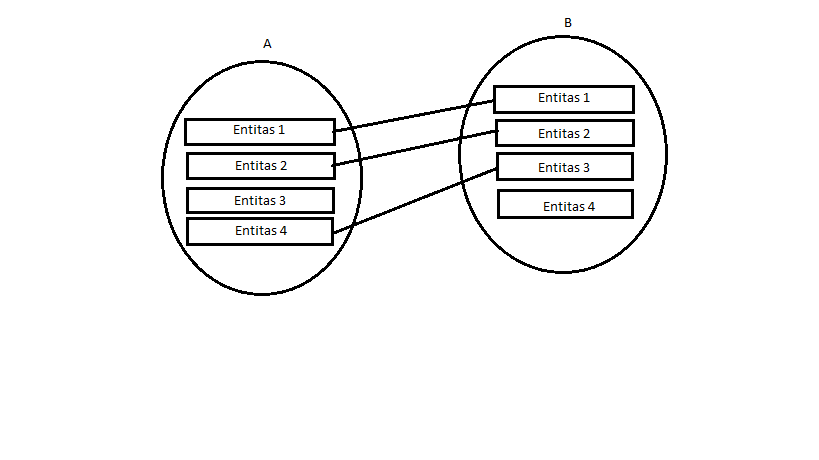 Sumber : Fathansyah, 2015Gambar 2.7  Kardinalitas relasi satu ke satuSatu ke banyak ( one to many )Setiap entitas pada himpunan entitas A boleh memiliki hubungan dengan banyak entitas pada himpunan entitas B, tidak demikian pada entitas B yang hanya boleh memiliki hubungan dengan satu entitas himpunan A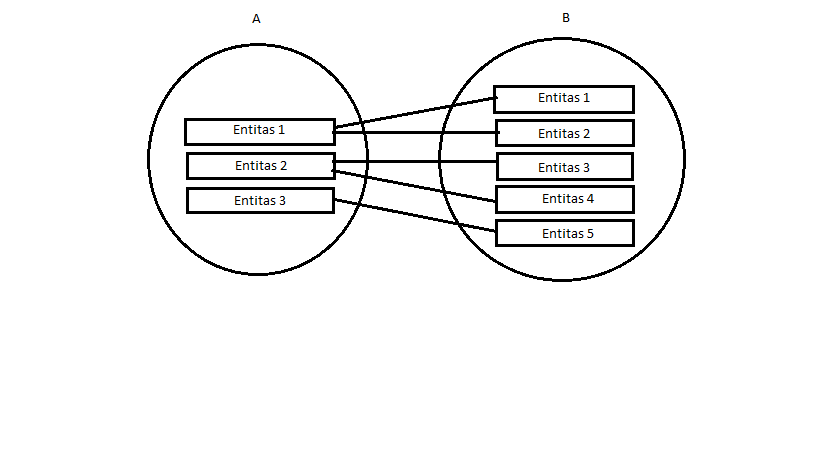 Sumber : Fathansyah, 2015Gambar 2.8  Kardinalitas relasi satu ke banyakBanyak ke satu ( many to one )Setiap entitas pada himpunan entitas A terhubung paling banyak dengan satu entitas himpunan entitas B, tidak demikian pada himpunan entitas B yang mana setiap himpunan entitas B terhubung paling banyak satu entitas pada himpunan entitas A.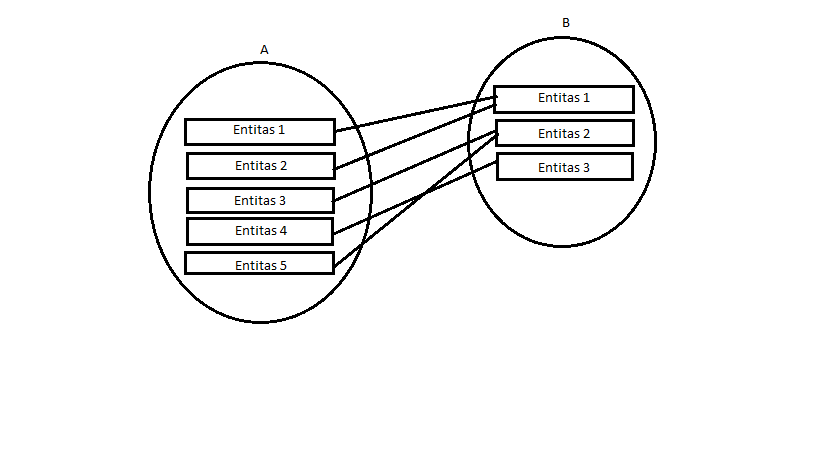 Sumber : Fathansyah, 2015Gambar 2.9  Kardinalitas relasi banyak  ke satuBanyak ke banyak ( many to many )Setiap entitas himpunan entitas A terhubung dengan banyak entitas himpunan entitas B, begitupun sebaliknya. 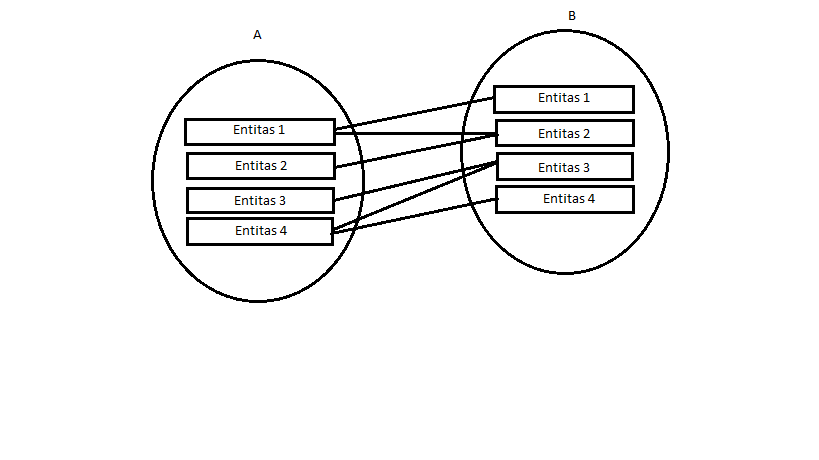 Sumber : Fathansyah, 2015Gambar 2.10 Kardinalitas relasi banyak  ke banyakKardinalitas relasi satu ke banyak dan banyak ke satu bisa dikategorikan sama disebabkan kardinalitas ditinjau dari dua sisi baik himpunan entitas A ke himpunan entitas B begiupun sebaliknya.2.8   Entity Relationship Diagram (ERD)Pada entity relationship diagram (ERD) menggambarkan secara sistematis komponen-komponen himpunan serta himpunan relasi yang terdapat pada model entity relationship ada atribut untuk direpresentasikan seluruh fakta.Pada diagram E-R memiliki simbol-simbol notasi yang dapat digunakan didalamnya yaitu berupa :Notasi simbol persegi panjang dinyatakan sebagai himpunan entitas.Sumber : Fathansyah, 2015Gambar 2.11 Himpunan Entitas ENotasi simbol lingkaran/elip dnyatakan atribut yang berfungsi sebagai key.Sumber : Fathansyah, 2015Gambar 2.12 Atribut aNotasi simbol belah ketupat dinyatakan himpunan relasi.Sumber : Fathansyah, 2015Gambar 2.13 Himpunan Relasi RNotasi simbol garis dinyatakan sebagai penghubung antar himpunan relasi terhadap himpunan entitas dan himpunan entitas terhadap atributnya.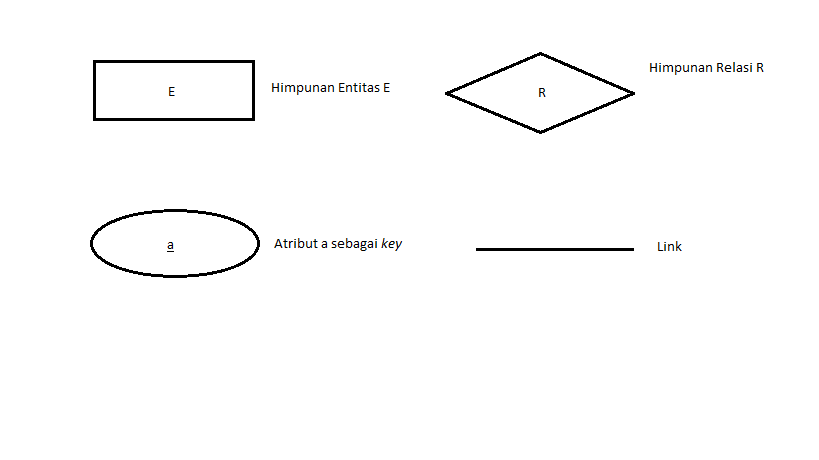 Sumber : Fathansyah, 2015Gambar 2.14  LinkKardinalitas relasi dapat diinisialkan dengan banyaknya garis cabang atau dengan menggunakan angka (1 dan 1 terhadap relasi satu ke satu,  N dan N untuk relasi banyak ke banyak) . 2.8.1 Relasi Diagram Entity Relationship (ERD)Pada diagram entity relationship memiliki gambaran relasi antar himpunan entitas terhadap kardinalitas relasi dan atributnya. Ada beberapa yang dapat dilihat contoh pada gambar dibawah sebagai berikut:Relasi satu ke satu ( one to one)Terdapat relasi antara himpunan entitas dosen dan jurusan, dimana himpunan relasinya diberi nama ‘Mengepalai’. Maka gambaran yang terdapat pada pernyataan diatas digambarkan sebagai berikut: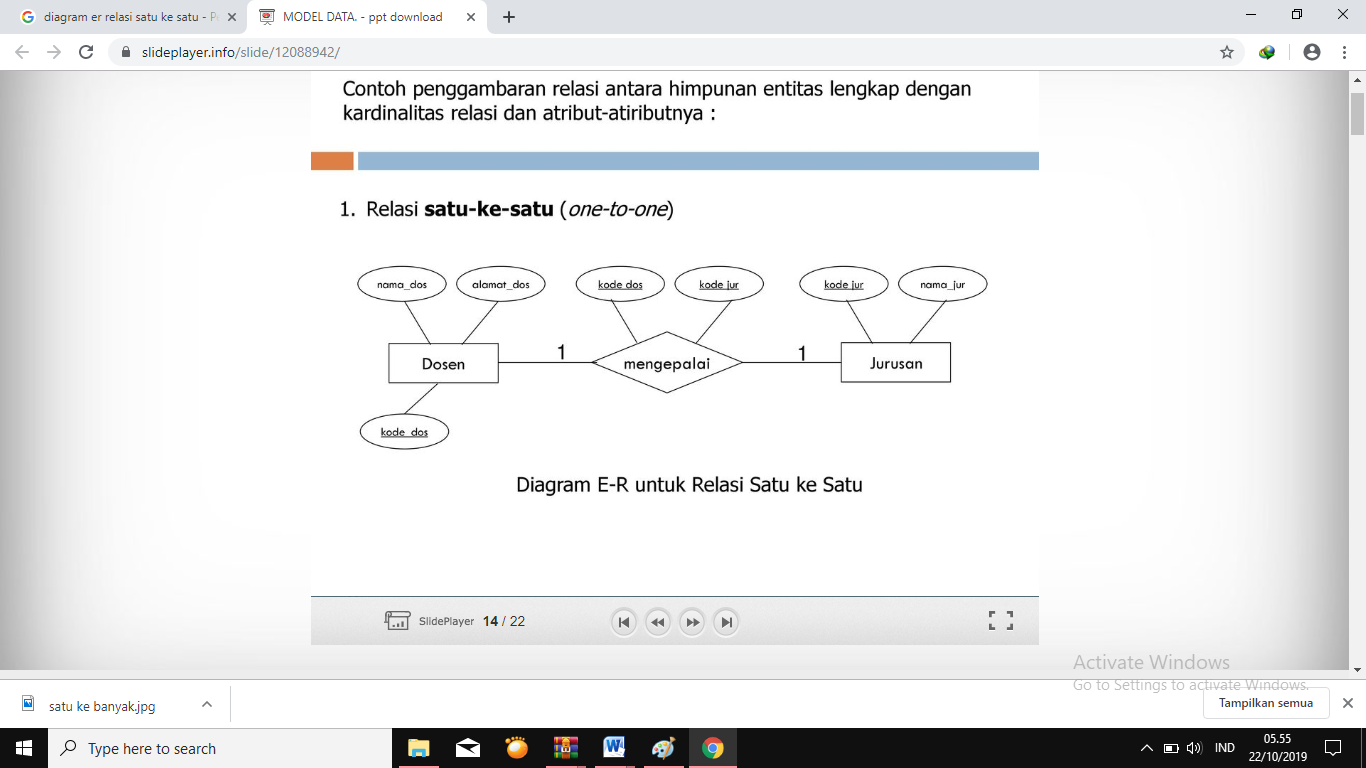 Sumber : Fathansyah, 2015Gambar 2.15 Relasi satu ke satu ( one to one)Pada diagram diatas bahwa himpunan entitas dosen dan jurusan terdapat 2 atribut. Sementara pada himpunan relasi mengepalai juga terdapat 2 atribut yang berfungsi sebagai key pada himpunan relasi. Kedua atribut berasal dari atribut key dari himpunan entitas yang terhubung, jadi keduanya dikelompokkan sebagai key asing (foreign key).Relasi satu ke banyak (one to many)Terdapat relasi himpunan entitas dosen terhadap himpunan entitas kuliah, yang mana himpunan relasinya bernama ‘Mengajar’. Maka dari pernyataan diatas dapat dilihat pada gambaran dibawah sebagai berikut: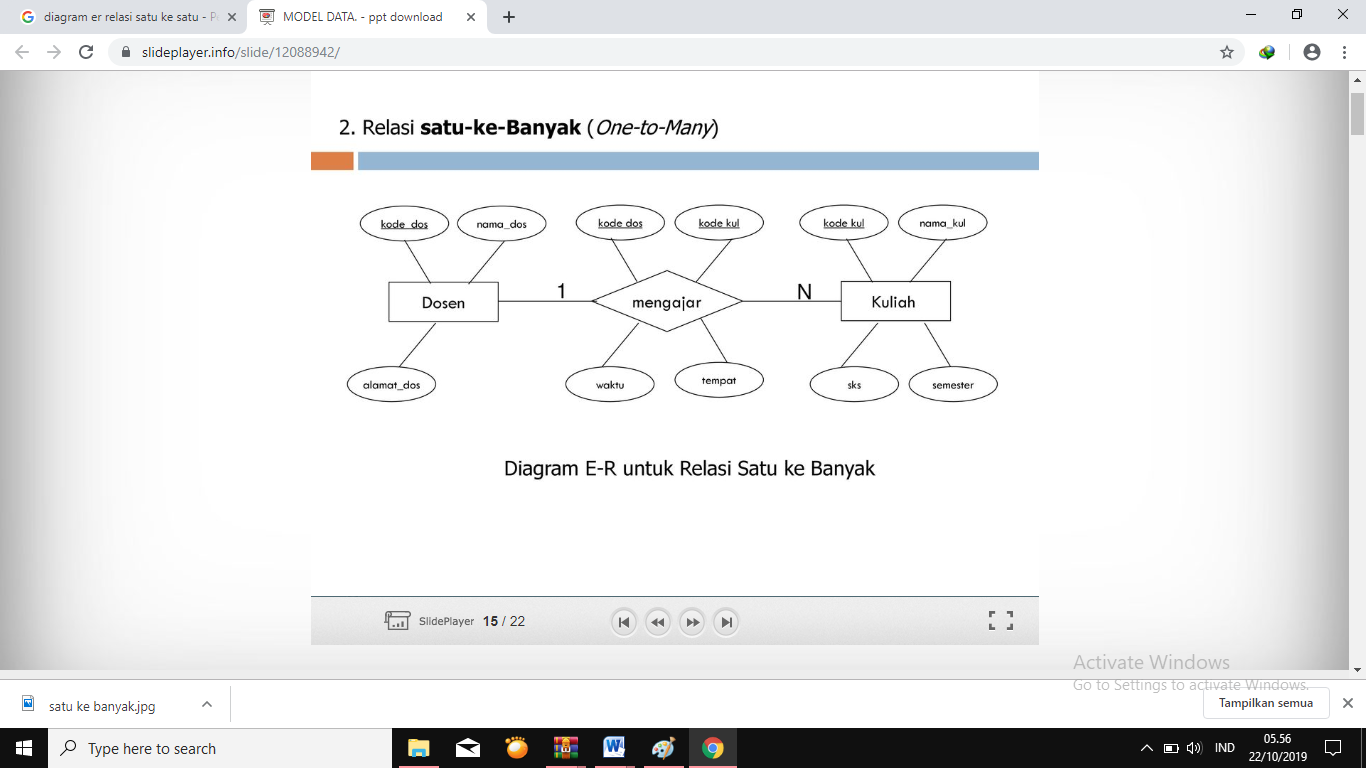 Sumber : Fathansyah, 2015Gambar 2.16 Relasi satu ke banyak ( one to many)Foreign key pada himpunan mengajar berupa kode_dosen dan kode_kuliah. Pada 2 atribut tambahannya bukan merupakan dari himpunan entitas dari 2 entitas tersebut. Relasi banyak ke banyak ( many to many)Terdapat relasi himpunan entitas mahasiswa dengan kuliah. Himpunan relasinya diberi nama ‘Mempelajari’. Himpunan relasi mempelajari terdapat 2 fungsi berupa menunjukkan mata kuliah apa yang akan diambil mahasiswa (atau mahasiswa mana yang akan mengambil mata kuliah tertentu) dan indeks nilai yang didapatkan mahasiswa untuk mata kuliah hal ini dapat teridentifikasi apabila data indeks nilai telah disimpan.Dari penjelasan diatas, terdapat gambaran yang diberikan dibawah ini : 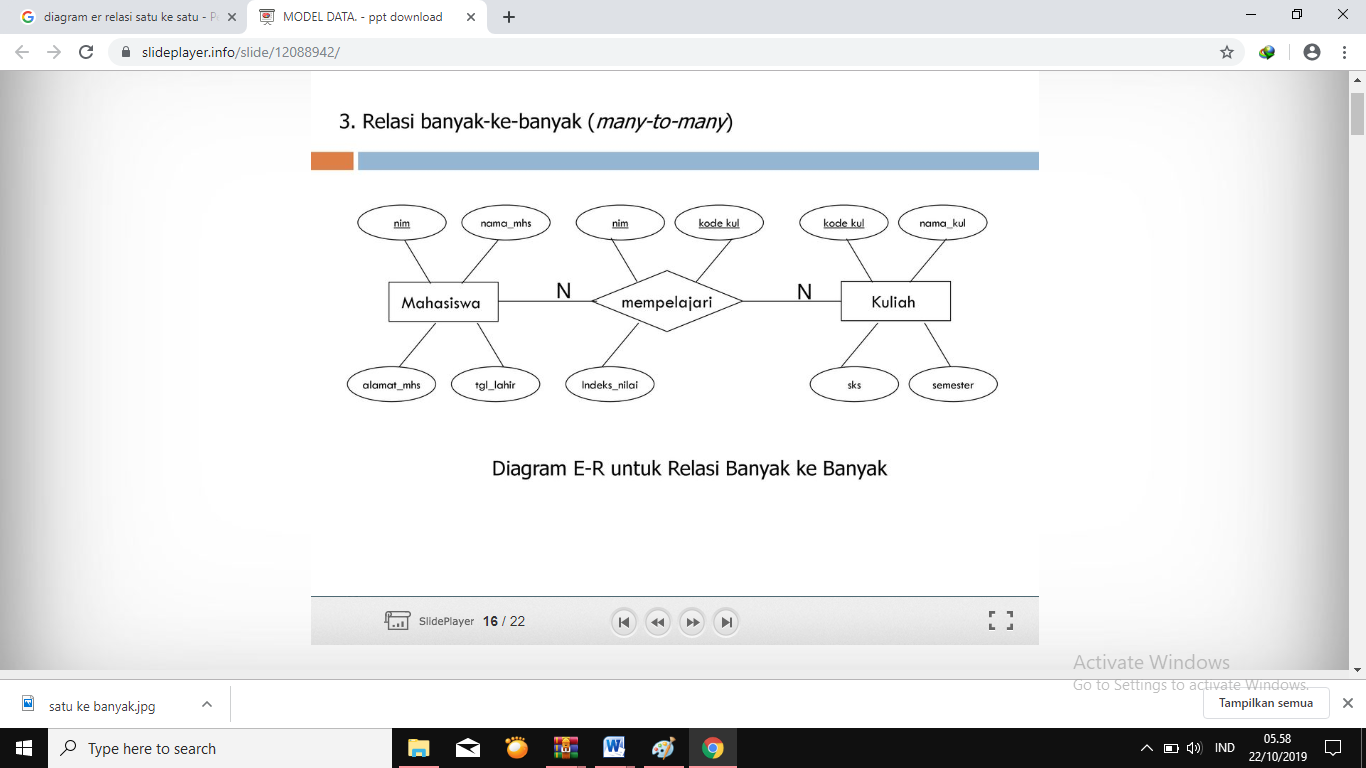 Sumber : Fathansyah, 2015Gambar 2.17  Relasi banyak ke banyak ( many to many)Dari diagram E-R terlihat bahwa adanya saling keterkaitan dimana relasi antar satu himpunan entitas yang lain dapat diketahui secara detail. Keberadaan relasi dapat kita duga secara intuitif dengan logika normal. Tetapi tiap relasi terlebih dahulu menentukan kardinalitas/derajat relasi serta atribut relasi tersbut. Dalam menentukan sangat sulit jika didasarkan dengan praduga atau terhadap evaluasi dari fakta yang ada. Oleh karena itu tanpa ada fakta yang memadai, keakuratan derajat relasi serta atribut relasi sukar kita jamin.2.9 Data warehouse2.9.1 Definisi  Data warehousePenjelasan data warehouse memiliki banyak pengertian yang beraneka ragam menurut masing-masing para ahli, untuk lebih jelas dalam mendefinisikan data warehouse ada beberapa penjelasan dari para ahli. Menurut (Simon and Hammergren, 2009:29) Data warehouse is a home for your high-value data, or data assets, that originates in other corporate applications, such as the one your company uses to fill customer orders for its products, or some data source external to your company, such as a database that contains sales information gathered from all your competitors. Menurut (Simon and Hammergren, 2009:29) Data warehouse adalah tempat penyimpanan data bernilai tinggi atau aset data terpenting, data disimpan dalam sebuah aplikasi yang digunakan perusahaan untuk memenuhi pesanan pelanggan untuk produk-produknya, atau beberapa sumber data eksternal untuk perusahaan, seperti database yang berisi informasi penjualan yang dikumpulkan dari semua pesaing. Definisi lain dari (Simon and Hammergren, 2009:33) Data warehousing is the coordinated, architected, and periodic copying of data from various sources, both inside and outside the enterprise, into an environment optimized for analytical and informational processing. The keys to this definition for computer professionals are that the data is copied (duplicated) in a controlled manner, and data that is copied periodically (batch-oriented processing). Menurut (Simon and Hammergren, 2009:33) Penyimpanan data yang mencangkup keseluruhan data yang berskala besar yang merupakan sebagai penyalinan data yang terstruktur, dibangun, dan berasal dari berbagai sumber, yang terdapat di luar perusahaan, maupun berada di dalam lingkungan yang dioptimalkan untuk proses analisys dan informasi. Definisi ini untuk para ahli komputer bahwa data disalin (digandakan) secara terstruktur, dan data yang disalin secara berkala (pemrosesan berorientasi batch). MMenurut (Rianto and Cucu Hadis, 2017) Data warehouse adalah suatu cara yang berguna untuk menampung dan menganalisis data berjumlah besar. Analisis tersebut dilihat dari beberapa dimensi atau sudut pandang yang berbeda. Definisi data warehouse juga dikemukakan menurut (Inmon dan Richard) dalam (Mandala, 2016) memberikan sudut pandang bahwa, “A Data warehouse is a subject oriented, integrated, time variant, and nonvolatile collection of data in support of management’s decision-making process”. Menurut (Inmon dan Richard) dalam (Mandala, 2016) Data warehouse merupakan subjek yang berorientasi terintegrasi, memiliki varian waktu , serta memiliki  pengumpulan data yang tidak mudah (nonvolatile) untuk memberikan dukungan dalam tahapan  pengambilan keputusan manajemen. Sementara menurut (Poe) dalam (Mandala, 2016) bahwa Data warehouse is read-only analytical database that is used as a foundation of decision support system. Yang menyebutkan bahwa (Poe) dalam (Mandala, 2016) memberikan pendapat Data warehouse adalah database analiti yang berkerja sebagai read-only yang digunakan pada dasar sistem pendukung suatu pengambilan keputusan. Menurut (Fadilah, Winarno and Amborowati, 2018) Data warehouse merupakan data yang melalui tahapan dalam memilih jenis informasi yang dihasilkan, mengidentifikasi sumber data serta mentransfer informasi dari sumber data transaksional ke dalam data warehouse melalui tahapan extract, transform dan loading kemudian dari data warehouse ditransformasikan ke multidimensional data untuk keperluan analisis dan menyajikan informasi kepada user akhir dilingkungan manajemen tingkat atas. 2.9.2 Karakteristik Data warehouse	Pada data warehouse memiliki beberapa karakteristik yang terdapat didalamya.Ada beberapa karakteristik data warehouse (Indrajani, 2011:279) yang terdiri dari :Subject-OrientedData warehouse terdiri dari subjek atau disebut entitas bisnis utama, yakni pelanggan, pesanan atau produk. Pada orientasi subjek berbeda pada olahan transaksi yang lebih berorientasi proses.Berikut merupakan tabel perbandingan data warehouse dengan OLTP :Tabel 2.12 Tabel Perbandingan Data warehouse dengan OLTPSumber : Indrajani,2011IntegratedData yang operasional dari berbagai basis data dan sumber data eksternal yang diintegrasikan pada data warehouse untuk menghasilkan basis data tunggal untuk mendukung keputusan. Pegelompokkan data dibutuhkan konvensi penamaan yang konsisten, format data yang sama, dan skala perhitungan lintas basis data serta sumber data eksternal yang diperbandingkan.Time-VariantPada data warehouse terdapat time stamp digunakan untuk merepresentasikan data historys. Dimensi waktu sangat kritis untuk mengidentifikasi trend,operasi-operasi dimasa depan, dan mengatur sasaran operasi. Data warehouse terdiri dari rangkaian snapshot, pada rangkaian merepresentasikan data operasional yang diambil di waktu tertentu.NonvolatileData baru yang ada akan ditambahkan, bukan digantikan sehingga data tersebut akan menjadi data historys yang tetap terjaga. Tindakan tersebut merupakan update data warehouse. Jila operasi update dan delete tidak ada, maka data warehouse bebas dari anomali update maupun delete.2.9.3 Stuktur Data warehousePada data warehouse memiliki struktur data yang dijelaskan dibawah ini menurut (Indrajani, 2011:280) yang mana struktur data warehouse terdiri dari :Current Detail DataData yang terdiri dari level terendah pada struktur data warehouse. Pada data ini mendeskripsikan data detail yang aktif pada saat ini dan sedang berlangsung. Data ini membutuhkan media penyimpanan yang besar dan data yang sering diakses. Data ini merupakan data yang cepat diakses tetapi memiliki nilai harga yang relatif mahal dan kompleks dalam pemeliharaannya.Older Detail DataData yang disebut sebagai data back-up (cadangan) yang sangat jarang diakses. Pada data ini disimpan pada media penyimpanan berbeda. Penyusunan direktori didasari urutan usia data dimana data tersusun rapi serta memberikan kemudahan dalam melakukan pengaksesan dilangkah selanjutnya.Lightly Summarized DataLightly Summarized Data merupakan proses dimana data yang sering disebut sebagai ringkasan data dari current detail data. Tahap ini belum merupakan pengambilan sebuah keputusan disebabkan data belum memiliki sifat total summary, maksudnya data masih  bersifat detailHighly Summarized DataHighly Summarized Data merupakan proses yang memiliki data bersifat total summary, ditahap ini data telah lancar untuk diakses terutama dalam melakukan perbandingan data yang beracuan pada urutan waktu dan analisis data telah menggunakan data multidimensi. MetadataMetadata adalah data tentang data yang merupakan penjelasan tentang struktur, isi, kunci, indeks dari data. Pada metadata memiliki pengelompokkan yang didalamnya terdiri dari :Technical metadataTahap yang berisi informasi mengenai seluruh data dari data warehouse yang digunakan oleh administrator dan perancang data warehouse pada pengembangan data warehouse dan tugas manajemen.Businnes metadataBerupa informasi untuk user suatu perspektif agar dimengerti dari infromasi yang tersimpan pada data warehouse.Data warehouse operational infromationData ini hampir seperti data history (snapshot versions), ownership, menjelajahi jejak audit, penggunaan data.2.9.4 Aliran Data warehousePada data warehouse memiliki aliran untuk melakukan proses sebagai berikut :InflowProses yang terdiri dari ekstraction, cleansing, dan loading data yang berasal dari sumber internal pada data warehouse.UplowProses yang menghubungkan penambahan nilai pada data di data warehouse yang diawali peringkasan, pemangketan, dan penyebaran data.DownflowProses yang menghubungkan pengarsipan dan backup serta recovery data warehouse.OutflowProses yang menghubungkan ketersediaan data bagi pengguna.MetaflowProses yang terhubung dengan pengaturan metadata2.9.5 Kegunaan Data warehousePada data warehouse selain memiliki karakteristik terdapat kegunaan yang dimiliki oleh data warehouse. Menurut (Indrajani, 2011:283-284) terdapat beberapa kegunaan data warehouse yakni :Pembuatan laporanPembuatan laporan salah satu kegunaan yang sangat umum, dengan menggunakan query-query sederhana yang dimiliki pada data warehouse, data dihasilkan per tahun, per bulan, per kuartal dan per hari. Query tersebut bertujuan untuk mendapatkan jawaban terhadap pertanyaan-pertanyaan khusus.On-Line Analytical Processing (OLAP)Data warehouse terdiri dari semua data serta infromasi mudah didapat, yang mana data tersebut dibutuhkan dalam tahap analisis data secara komplek. Serta melakukan analisis bisnis untuk mengetahui faktor kecenderungan pasar dan penyebabnya.Data MningData warehouse digunakan sebagai penentuan pola dan hubungan terhadap data satu dengan yang lain. Hal ini menyebabkan pembuatan software dibuat untuk pola statistik dalam data untuk mengetahui hal yang menyebabkan kecenderungan yang ada.Proses Informasi EksekutifData warehouse termasuk memiliki kegunaan dalam mencari ringkasan informasi penting yang memiliki maksud sebagai pengambilan keputusan tanpa mentelusuri seluruh data. Seluruh laporan telah diringkas dan diketahui detailnya hal tersebut memberikan kemudahan proses pengambilan keputusan yang menyebabkan data menjadi sangat informatif bagi user yang merupakan pihal eksekutif.Anatomi Data warehouseMenurut (Indrajani, 2011:282-283) pada data warehouse memiliki 3 jenis dasar yang dijelaskan dibawah ini sebagai berikut :Functional Data warehouseFungsional adalah pendekatan kebutuhan dari tiap fungsi bisnis yakni departemen, divisi dan lainnya untuk menjelaskan jenis data yang ditampung terhadap sistem. Pendekatan ini diyakini untuk memberikan solusi yang mudah untuk dirancanng dengan biaya investasi yang relatif rendah dan dapat memberikan kemampuan sistem pengumpulan data yang terbatas terhadap kelompok pemakai. Penerapan pada jenis pengumpulan data bisa berakibat kehilangan konsistensi data diluar lingkungan fungsi bisnis. Apabila lingkup pendekatan ini diperbesar makan konsistensi data yang ada tidak dapat dijamin.Centralized Data warehousePendekatan ini merupakan pendekatan yang baik karena keterbiasaan pemakai dengan lingkup mainframe terpusat. Data yang dimiliki berupa data seluruh sistem operasional dan disimpan di pusat penyimpanan data. Keuntungan dari pendekatan ini dibanding dengan pendekatan fungsional yaitu data yang dimiliki benar-benar terpadu. Data pada pendekatan ini menharuskan data dikirim sesuai yang ditentukan agar tetap konsisten dengan pemasukan data yang lainnya. Tetapi apabila user mengambil data dari data terpusat dan tidak berkaitan secara langsung dengan pemasukan datanya sendiri. Pada pendekatan ini memiliki pemeliharaan dengan harga yang sangat besar karena sistem pengumpulan data yang besar serta waktu yang diperlukan sangat lama untuk merancang sistem. Distributed Data warehouse	Data warehouse distribusi dikembangkan dengan konsep gateway data warehouse yang membuat user dapat terhubung dengan sumber data atau pemasok data maupun pusat data .Pendekatan memakai teknologi client atau server untuk mengambil data dari sumber yang berbeda, hal ini menyebabkan tiap departemen atau divisi membangun sistem operasionalnya sendiri dan membangun data fungsional masing-masing dan menyatukan bagian tersebut dengan teknologi client atau server. Bila data menjadi konsisten maka pendekatan ini akan menjadi sangat efektif dan user bisa menambahkan data tersebut dengan informasi baru. Penerapan yang dilakukan sangat memerlukan biaya yang sangat besar hal ini disebabkan sistem operasinya dan pengumpulan datanya diolah dengan cara terpisah. Agar berfungsi bagi perusahaan, data terlebih dahulu disinkronisasikan demi  memlihara  keterpaduan data. 2.9.7  Manfaat Data warehouseMenurut (Suni and Ridwan, 2018) manfaat pada pengimplementasi data warehouse merupakan berbagai data heterogen dari beraneka sumber bisa disimpan hanya dalam satu media penyimpanan menjadi data homogen. Data yang beraneka ragam dan tidak terstruktur diolah agar serupa menjadi bentuk yang sama dengan informasi yang sempurna.  Menurut Sean Nolan dan Tom Huguelet,  ada beberapa keuntungan yang dihasilkan dengan membentuk data warehouse yaitu keuntungan strategis untuk melebihi pesaing-pesaing dalam bisnis sebagai berikut:  Kemampuan akses data berskala besar.Kemampuan terhadap data yang konsisten. Kemampuan  cepat dalam analisis. Mengetahui terdapat hasil yang berulang-ulang dan sama. Menemukan ruang pada business knowledge atau business process.Mengurangi biaya administrasiMemberikan wewenang setia anggota perusahaan dengan menyediakan informasi yang diperlukan agar kinerja bisa lebih efektif. ETL (Extract, Transform, and Load)Pada tahapan data warehouse terdapat tahapan ETL (extract, transform, and loading). Menurut (Pratama, 2018) bahwa ETL (Ekstrak, Transformasi, and Load) merupakan proses yang sangat penting dalam mendirikan data warehouse. Proses ETL memiliki fungsi untuk mengumpulkan data dari berbagai sumber data yang berbeda-beda menjadikan seluruh kumpulan data yang terintegrasi. Pada penjelasan diatas merupakan urutan langkah-langkah dalam proses tahapan data warehouse yang melibatkan 3 proses, pada tahapan tersebut membuat proses terlihat lebih mudah dan mengerti disetiap proses data dalam jumlah banyak dari berasal dari berbagai sumber data. ETL sudah ada sejak tahun 2000 pada saat itu database memiliki peranan penting yang menerapkan teknologi informasi didalamnya.Proses Tahapan ETL (Extract Transform and Load)Pada ETL ada langkah-langkah proses yang lakukan terlebih dahulu, dimana proses merupakan dari extract, transform and  load. ETL merupakan  proses yang dianggap komplek, disebabka pada setiap proses yang dilakukan terdapat beberapa proses didalamnya.Berikut tahapan-tahapan proses ETL ( extract, transform and loading) menurut (Pratama, 2018: 228-234) sebagai berikut :Tahapan ExtractionPada Extraction pertama ini mengumpulkan semua data dari berbagai sumber data, sumber data yang didapat berasal dari berbagai database yang menggunaka OLTP (Online Transaction Processing), website, aplikasi, flat file, dan lain sebagaiannya. Tahap ini memiliki tujuan untuk mengidentifikasi bagian data yang tepat, data tersebut dimasukkan kedalam aliran (work flow) dari ETL untuk tahapan selanjutnya.Tahap ini yang paling sederhana, karena data yang di ekstrak hanyalah data-data sebelum proses ekstraksi, yang memiliki perbedaan dengan data yang telah dieksekusi (ekstrak) sebelum data  terdapat  pada proses ETL. Pada tahap ini memiliki 3 proses yang dialami untuk memanipulasi database yaitu insert (penambahan data), delete (hapus data), dan update (pembaruan data).Pada tahap ini sangat bergantung pada sistem secara keseluruhan, bahkan  dalam Idle Time. Dimana pada kondisi idle time adalah kondisi  yang relatif kosong (sepi maupun tidak aktif). Kondisi pertama yang dialami overhead  terhadap sistem yang  ada pada server. Hal ini terjadi akibat kondisi  idle time, seluruh tahap administratif dan proses ekstraksi data dilakuka oleh server. Kondisi kedua yang terdapat pada overhead membuat munculnya intervensi (campur tangan) perangkat lunak komputer (software) secara keseluruhan. Proses selanjutnya yaitu change data capture. Pada tahap ini proses untuk mengambil beberapa kebijakan  (policies)  yang tidak sama untuk kepentingan  ektraksi data. Untuk hasil yang maksimal dilakukan  rekaman  data  (data snapshot)  yang juga diekstraksi .hasil tersebut dibandingkan dengan data snapshot yang berasal dari berbagai data sumber atau dari DSA ( Data staging area).Keluaran atau disebut juga dengan output merupakan sekumpulan data dari berbagai jenis sumber data yang dimasukkan ke format data. Pada data yang belum memiliki format data yang belum sama, selain dari berbagai sumber data, juga belum dilakukan dari  proses pemformatan ulang yang telah disepakati bersama pada sistem. Tahapan TransformationTahapan Transformation ini memiki proses untuk melakukan penyeragaman format. tranformation  yang dilakukan dari ETL Tool yang terdapat dari ETL itu sendiri.Ada 2 langkah yang dilakukan untuk penyeragaman format data. Pertama Look Up Bulk Data  (LUBD) yang memuat data dari berbagai macam  record dari database ataupun data dari berbagai sumber data. LUBD langkah untuk mencari bulk data yang berasal dari tahap extraction  yang  diteruskan  kedalam  tahap  transform. Langkah kedua yaitu transform yang mentransformasikan format data yang berbeda-beda dari seluruh data yang didapatkan dari sumber data kedalam format data tunggal yang telah disepekati.Tahapan LoadingTahapan data telah diseragamkan secara keseluruhannya kedalam format data yang telah disepakati. User mengakses output dari tahapan loading dalam bentuk data informasi. Penyajian yang dilakukan dalam bentuk laporan (reporting) atau sekelompok data demi kebutuhan analisis dan pengambilan keputusan. Pada tahapan ini memiliki 3 proses yang ada. Yang pertama Load Up Data (LUD) untuk menyalurkan data yang telah diintegrasikan dan diseragamkan  kedalam tatap muka aplikasi ataupun tempat dimana melakukan pengaksesan. Tahapan yang kedua yaitu Load Insert Data (LID) dimana data dimasukkan menuju kedalam databse pada data warehouse. DBMS dan database telah mendukung format data yang telah disepakati bersama. Tahapan terakhir yaitu Load Bulk Data (LBD) untuk melanjutkanBulk Data yang terdapat data-data dan informasi yang merupakan hasil penggabungan (integrasi) yang telah diproses pada transformation.Metode Perancangan Basis Data Untuk Data warehouseMenurut (Connolly and Begg, 2005) terdapat 9 langkah metode Kimball atau nine-step Kimball diperkenalkan oleh ahli data warehouse dan business intelligence yang bernama Ralph Kimball (1944) yang digunakan untuk langkah-langkah membangun dan mengembangkan suatu data warehouse.Menentukan proses bisnis (Choosing the process) Proses ini cenderung menjadi salah satu yang terkait dengan penjualan. Sumber data ini dapat memungkinkan diakses dan berkualitas tinggi. Data  yang akan dibangun haruslah yang memiliki data berupa anggaran, dan data yang berhubungan dengan bisnis yang paling penting secara komersial. Pertama-tama kami mengidentifikasi bahwa proses bisnis.Menentukan granularity (Choosing the grain)Menentukan  granularity berarti memutuskan dengan tepat tabel fakta. Untuk menentukan apa yang diwakili secara pasti maupun direpresentasikan oleh suatu tabel fakta.  Ketika  menentukan granulaty untuk tabel fakta berarti dapat kita mengidentifikasi dimensi tabel fakta. Entitas yang akan digunakan untuk referensi data akan menjadi tabel dimensi sebuah skema. Hasil akhir dari  tabel fakta juga menentukan dari masing-masing dimensi.  Contohnya, jika sumber dari sebuah tabel fakta properti sale adalah properti sale pribadi maka sumber dimensi pelanggan adalah mengenai rincian pelanggan yang membeli properti utama.Identifikasi dan penyesuaikan dimensi (Identifying and conforming the dimensions)Untuk identifikasi dimensi dalam  mengatur konteks tentang fakta di tabel fakta. Dimensi yang dibangun dengan baik membuat akan dapat dimengerti dan mudah digunakan. Identifikasi  dimensi yang dibuat baik dimensi yang didapat buruk atau tidak lengkap akan mengurangi kegunaan data mart atau data warehouse untuk suatu perusahaan. Dimensi merupakan hal yang penting untuk menggambarkan mengenai fakta-fakta yang ada pada tabel fakta. Jika terdiri dimensi yang muncul pada dua data mart, maka kedua data mart perlu memiliki dimensi yang sama. Atau setidaknya salah satunya harus berbentuk subset matematis. Dan jika pada dimensi dipergunakan dua data mart atau lebih dan dimensi tidak dapat sinkron maka seluruh data warehouse akan mengalami kegagalan karea dua data mart tidak dapat dipergunakan secara bersamaan.Menentukan fakta (Choosing the fact)Untuk menentukan fakta mana yang dapat digunakan dalam data mart atau data warehouse. Semua fakta harus dibuat secara detail. Fakta harus numerik dan aditif.  Fakta tambahan dapat ditambahkan ke tabel fakta kapan saja asalkan konsisten pada tabel fakta sebelumnya. Sumber dari tabel fakta menentukan fakta yang dapat digunakan pada data mart, Seluruh fakta harus diekspresikan pada tingkat yang sudah ditetapkan oleh sumber. Melakukan penyimpan prekalkulasi pada tabel fakta apabila fakta kehilangan statement dan melengkapi data dimensi.Menyimpan hasil perhitungan sementara pada tabel fakta (Storing pre-calculations in the fact table).  Tabel fakta dipilih, masing-masing harus diperiksa ulang untuk menentukan apakah ada adalah peluang untuk menggunakan pra-perhitungan. Fakta ini berguna karena bernilai jumlah adiktif, yang dapat kita peroleh informasi berharga seperti rata-rata alokasi berdasarkan jumlah agregasi catatan tabel fakta. Melengkapi tabel-tabel dimensi (Rounding-out the dimension tables)Dalam langkah ini dapat menambahkan tabel dimensi dan menambahkan deskripsi teks ke dimensi yang mungkin ada. Deskripsi teks harus intuitif dan dapat dimengerti. Kegunaan data mart atau data warehouse ditentukan oleh ruang lingkup dan sifatnya dari atribut dari tabel dimensi.Menentukan durasi dimensi (Choosing the duration of the dimension) Untuk menentukan durasi mengukur seberapa jauh ke belakang waktu tabel fakta berjalan. Untuk melihat periode waktu yang sama satu atau dua tahun sebelumnya. Untuk menyimpan data memperpanjang kembali lima tahun atau lebih. Tabel fakta yang sangat besar memunculkan setidaknya dua yang sangat signifikan masalah desain data warehouse. Menelusuri perubahan dimensi secara perlahan (Tracking slowly changing dimension)Data warehouse harus menetapkan primary key untuk dimensi penting ini secara berurutan untuk selama periode waktu tertentu.Ada tiga jenis dasar dimensi yang dapat berubah sewaktu-waktu:  Perubahan atribut dimensi apabila mengalami kesamaan . Atribut dimensi yang berubah  menyebabkan dimensi baru akan mengalami penambahan pada  dimensi baru yang akan dibuat.Atribut dimensi berubah menyebabkan atribut alternatif dibuat sehingga nilai-nilai lama dan baru dari atribut tersebut secara bersamaan dapat diakses dalam dimensi yang sama.Memutuskan prioritas query dan bentuknya (Deciding the query priorities and the query modes)  Pada langkah ini kami mempertimbangkan masalah desain fisik. Model dimensi, yang  terdiri lebih dari satu tabel fakta dari berbagi  tabel dimensi yang sesuai, disebut sebagai konstelasi fakta.  2.11 Permodelan (Schema)2.11.1 Star schemaSkema bintang adalah  struktur logikal yang mempunyai tabel fakta terdiri atas data faktual ditengahnya, serta dikelilingi atas tabel-tabel dimensi yang berisi referensi data. Dimension Table merupakan tabel berisi kategori dengan ringkasan data detail yang bisa dilaporkan. Laporan keuntungan pada tabel fakta dapat dilaporkan sebagai dimensi waktu (yang berupa perbulan, perkwartal dan pertahun). Fact Table adalah tabel yang pada umumnya mempunyai angka dan data history dimana key (kunci) yang didapatkan sangat unik, karena key tersebut terdiri dari foreign key (kunci asing) adalah  primary key (kunci utama) dari beberapa dimension tabel yang saling terhubung.Menurut (Indrajani, 2011:285-286) berpendapat semua tabel memiliki primary key yang bisa mempunyai satu kolom atau lebih. Primary key tersebut membuat menjadi berbeda dan berkarakteristik. Pada tabel fakta primary key terdiri atas satu atau beberapa  foreign key. Pada kolom tabel nilai dijelaskan oleh primary key pada tabel yang lain (Rahutomo et al., 2019).Terdapat gambar dari skema bintang berdasarkan penjelasan diatas sebagai berikut :Sumber : (Henderi and Winarko, 2015)Gambar 2.18  Star schema2.11.1.1 Kelebihan dari Star schemaPada star schema memiliki beberapa kelebihan yang terdapat didalamnya yakni sebagai berikut :Memberikan kemudahan bagi developer untuk memahami dalam pemodelan serta desain sebelum diimplementasikan kedalam sistem.Proses querry yang dilakukan lebih cepat dan tidak menghabiskan waktu serta sumber daya yang banyak.Memudahkan dalam memprediksi querry, yang menyebabkan penambahan atribut pada tabel dimensi.Mampu menampilkan logic informasi dan memberikan informasi lebih baik, cepat, dan simpel. Pada OLAP, star schema cocok digunakan dalam data multidimensional.Memudahkan dalam development.Dapat menyesuaikan berdasarkan kebutuhan dan perubahan yang terjadi pada organisasi.Dapat menjabarkan situasi dari suatu organisasi dalam bisnis.Memudahkan dalam proses navigasi agar mudah dipahami oleh pengguna, mudah dipahami dan dapat digunakan dan hal ini meyebabkan star schema lebih optimal. Kekurangan dari Star schemaSelain memiliki kelebihan star schema juga memiliki kekurangan yang ada sebagai berikut :Terjadinya pemborosan terhadap ruang (space) pada desain dan pengimplementasiannya.Ukuran penyimpanan yang berskala besar.Akan mengalami kesulitan dalam melakukan perawatan dan perbaikan. Lebih mudah rentan terhadap data yang dapat diduplikasi.2.11.2 	Snowflakes SchemaMenurut (Connolly dan Begg) dalam (Pratama, 2018: 215) snowflakes schema adalah permodelan pada data multidimensi yang merupakan perluasan dari star schema, yang memiliki ciri tidak semua dimensi terdapat pada tabel fakta tetapi dpat terhubung pada dimensi utama. Sumber (Seta, Wati and Isnainiyah, 2017)Gambar 2.19 Snowflakes Schema Kelebihan Snowflakes SchemaAdapun penjelasan diatas, snowflakes schema juga memiliki kelebihan yang terdapat pada skema tersbut yakni sebagai berikut :Kapasitas yang dimiliki lebih sedikit yang memberikan penghematan dalam ruang penyimpanan.Memudahkan dilakukannya perbaikan dan perawatan serta pengembangan.Skema ini sangat cocok untuk proses querry ETL. Kekurangan Snowflakes Schema Snowflakes schema memiliki kekurangan yang terdapat pada skema tersebut selain memiliki kelebihan yang telah dijelaskan. Kekurangannya sebagai berikut :Performansi masih termasuk lambat pada skema tersebut.Masalah komplesitas pada skema yang menyebabkan user sulit dalam mengenali isi dari skema tersebut, karena skema ini bersifat intuitif yaitu hanya memperlihatkan tujuan secara lebih jelas dan tidak tampi secara eksplisit.Terjadinya masalah komplesitas yang membuat pengguna sulit memperoleh informasi dan kejelasan dari model tersebut.2.11.3 	Starflakes SchemaStarflakes mschema merupakan gabuangan dari star schema dan snowflakes schema yang menyebabkan tidak semua dimensi termasuk kedalam tabel fakta dan hanya cukup pada tabel dimensi utama, tabel dimensi telah dinormalisasikan dan ada pula yang terdenormalisasi. Starflakes schema berasal karena perbaruan dua schema sebelumnya.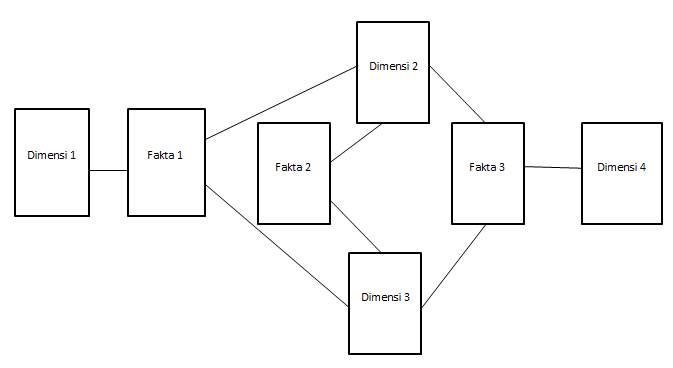 Sumber : (Aljawarneh, 2016)Gambar 2.20 Starflakes Schema2.11.3.1 Kelebihan Starflakes SchemaStarflakes schema memiliki kekurangan yang dimilikinya yaitu sebagai berikut:Mudah beradaptasi terhadap kebutuhan perusahaan atau organisasi.Memudahkan user dalam melakukan akses data dan mengefisiensikan waktu serta sumber daya komputasi untuk pengkasesan data. Kekurangan Starflakes SchemaStarflakes schema selain mempunyai kelebihan juga memiliki kekurangan yang terdapat didalamnya yakni tidak fokus didalam proses data yang terjadi akibat menggabungkan normalisasi dan denormalisasi pada data multidimensi, sehingga masalah redudancy pada data tersebut diselesaikan outtriger. Tetapi pada kekurangan ini masih bersifat relatif.OLAP dan OLTPOLAP (Online analytical processing)	OLAP (Online analytical processing) adalah salah satu cara untuk pengolahan data pada data warehouse. Proses OLAP dapat digunakan sebagai media untuk  memberikan informasi secara detail dan terperinci tentang informasi strategis yang dibutuhkan oleh user. Proses OLAP yang digunakan antara lain roll up & drill down (Khotimah and Sriyanto, 2017). OLAP yaitu sintesis, konsolidasi, dan analisis dinamis dari sejumlah besar data multidimensi. Menurut (Huda and Sutrisno, 2018) OLAP secara keseluruhan berupa aturan pada sebuah kerangka untuk mendukung sebuah keputusan. Menurut (Connolly dan Begg) dalam (Supriyatna, 2016) Online analytical processing yakni gabungan dari dinamis analisis dan juga dari data multidimensional berskala besar. OLAP terdiri dari gabungan aturan yang menyediakan sebuah kerangka dimensional untuk mendukung pengambilan keputusan. OLAP juga sebuah pendekatan yang cepat dalam menyediakan jawaban terhadap querry analitik yang multidimensi. OLAP adalah bagian jenis yang lebih global dari pemikiran bisnis, yang mencangkup hubungan antara pelaporan dan penggalian data. Pada sistem OLAP konsep dari sebuah kubus OLAP (disebut juga sebagai kubus multidimesi atau hiperkubus) yang terdiri dari numeric fact yang disebut ukuran dan dikategorikan sebagai dimensi. Kubus metadata secara khusus berasal dari skema bintang atau skema kristal salju (snowflake) dari tabel database yang berhubungan. Ukuran diturunkan dari rekord dalam fact table dan dimensi-dimensi yang diturunkan dari tabel-tabel dimensi (Supriyatna, 2016). OLAP merupakan perangkat yang menjelaskan teknologi dengan menggunakan visualisasi multidimensi sejumlah data bertujuan untuk lebih cepat dalam analisis. Model data  OLAP, Menjelaskan informasi secara konseptual seperti kubus (cube), yang terdiri atas kategori deskriptif (dimensions) dan nilai kuantitif (measures) (Rianto and Cucu Hadis, 2017). 2.12.1.1  Jenis-jenis pada OLAP (Online analytical processing)Olap memiliki 3 kriteria yang digunakan pada data warehouse. Kriteria tersebut terdiri sebagai berikut:Rolap (Relational OLAP)Rolap merupakan data relasional yang berasal dari sumber-sumber data dengan menggunaka RDBMS dan data tersimpan dalam bentuk rasional. Rolap proses untuk melakukan analisis serta dapat memanipulasi data.Molap (Multidimensional OLAP)Molap merupakan tempat penyimpanan data yang terstruktur multidimensi dengan menggunakan array sebagai pemanfaatannya. Molap diimplementasikan kedalam bentuk data cube yaitu data yang memanfaatkan bentuk virtual bentuk ruang kubus untuk memvisualisasikan data-data multidimensi.Holap (Hybrid OLAP)Holap memiliki kelebihan serta manfaat yang lebih dibandingkan jenis-jenis sebelumnya, pada holap dapat menyimpan data pada dua jenis DBMS yang berupa RDBMS (Relational Database Management System) sebagai data yang bersifat rational dan MDDBMS (Multidimensional Database Management System) sebagai data yang bersifat multidimensi. Pada dasarnya holap sering menggunakan RDBMS sebagai penyimpanan data dan menggunakan  MDDBMS sebagai agregasi data untuk pemanfaatannya. 2.12.2 OLTP (Online analytical processing)OLTP sebuah sistem yang berkemampuan untuk melakukan pencatatan transaksi berbasis komputer dan internet, mempunyai querry yang sederhana, fast terhadap respon yang didapatkan, dan terdesentralisasi. OLTP memiliki kegunaan untuk melakukan pencatatan, melakukan proses, melakukan pengolahan, dan menghasilkan data dan informasi mengenai transaksi sutau kejadian (Pratama, 2018).2.12.3 Perbedaan OLAP dan OLTPMenurut (Pratama, 2018) OLAP dan OLTP memiliki beberapa berbedaan yang dapat dilihat sebagai berikut :Sumber Data ( Data Source)Data yang terdapat pada OLTP bersifat Operational Data. Operational data dapat diartikan sebagai pengumpulan data yang diambil dari berbagai sumber data utama (original source), yang melibatkan data opersional dan data transaksi yang disatukan dalam sebuah database sebagai media pengumpulnya, data yang didapat bersumber keaslian atau berasal dari data utama yang mana data berformat dari beraneka ragam. TujuanOLTP memiliki tujuan melakukan pemrosesan kontrol dan lajunya proses bisnis serta tugas fundamental di suatu organisasi. OLAP memiliki tujuan yang lebih luas, oleh sebab itu olap lebih sering dan digunakan dalam proses transaksi yang menyebabkan OLAP diimplementasikan pada sistem database yang berskala besar.Kecepatan Pemrosesan DataOLTP memiliki kecepatan yang tinggi dalam proses data, sedangkan OLAP memiliki kecepatan yang dapat ditinngkatkan dengan melakukan pembuatan index. Dengan ini dapat melakukan pembantuan dalam pembuatan querry, akan tetapi pengaruh kecepatan OLAP terdapat dari faktor yang lain seperti jumlah data, volume data, kompleksitas querry, dan batch data.Jenis DataOLTP lebih kearah data yang bersifat dua dimensi, yang menyebabkan data memiliki kolom (field) dan baris (record) dengan sebuah primay key pada tiap tabel. OLTP lebih mefokuskan pada proses bisnis yang sedang berjalan yang menyebabkan data historys terabaikan. OLAP memiliki data yang cenderung bersifat multidimensi, pada dasarnya multidimensi melakukan proses bisnis lebih dari satu dan melakukan banyak sudut pandang dari berbagai dimensi. OLAP memperhatikan data histori yang ada, sehingga pada data sebelumnya tidak ada penumpukkan / penggantian data.Desain DatabaseOLTP memiliki desain database tabel yang dinormalisasikan, hal ini diharapkan untuk mengurangi duplikasi data (redudancy). Tabel OLTP saling berelasi satu sama lain. OLAP memiliki desain database yang disesuaikan dengan data multidimensi yang dimilikinya sebagai jenis data pada OLAP. OLAP tidak memiliki konsep normalisasi, hal ini menyebabkan OLAP menggunakan desain database seperti Star schema, Snowflakes Scehma, dan Starflakes Schema.Back Up dan RecoveryOLTP melakukan back up dan recovery secara berkala dan teratur. OLTP dapat melakukan hal tersebut dikarenakan berorientasi kepada transaksi dan operasional yang berjalan terus menerus. Hasil akhirnya akan disimpan kedalam database OLTP serta dapat meningkatkan volume secara signifikan. OLAP tidak selalu melakukan back up dan recovery, hal ini dilakukan karena data pada OLAP  berasal dari OLTP. Jadi apabila data dibutuhkan, cukup mengambil salinan dari OLTP. Kapasitas (Space)OLTP memerlukan kapasitas ruang yang lebih kecil dibandingkan dengan OLAP. Karena data pada OLTP lebih kepada transaksi dengan mengabaikan data historys. OLAP membutuhkan ruang penyimpanan yang begitu besar dikarenakan untuk melakukan agregasi data, pengindeksan data yang kompleks, analisis data, dan penyimpanan data historys yang utama pada OLAP.Query OLTP memiliki query yang sederhana, standar, dan tidak ada query yang rumit dan kompleks. OLAP memiliki query yang berkebalikkan dengan OLTP hal ini karena data-data pada OLAP adalah data multidimensi sebagai data yang dibutuhkan analisis.Manipulasi DataOLTP pada proses insert dan update dapat dilakukan dengan cepat dan dapat dilakukan sendiri baik secara distribusi maupun online. OLAP proses insert dan update sangat jarang dilakukan, sebab OLAP memiliki data historys dan menggunakan batch file dan sistem secara periodik.Aplikasi dan Layanan OLPT lebih dominan pada aplikasi dan layanan yang berorientasi kepada operasional dan transaksi. OLAP  lebih dominan pada aplikasi dan layanan yeng bertujuan untuk analisis data dan pengambilan keputusan dengan memanfaatkan data multidimensi.2.13	Data martMenurut (Ghani, Jaber and Suryana, 2015) Data mart is a storage of data that comes from various database or / and other sources of data that could support the business needs of the healthcare services. The data may be derived from various source of information such as dedicated database, other data warehouse and specific database. Data marts are able to provide a conceptual view of dataset elements through different data port. Menurut (Ghani, Jaber and Suryana, 2015) Data mart sebuah penyimpanan data dari berbagai basis data berasal dari sumber data lain yang dapat mendukung kebutuhan bisnis. Data tersebut berasal dari berbagai macam sumber informasi seperti basis data khusus, gudang data lain, dan basis data tertentu.Menurut (Golfarelli dan Rizzi) dalam (Supriyatna, 2016) Data mart dapat memberikan sudut pandang secara konseptual elemen dataset melalui port data yang beragam. Data mart adalah data yang berasal dari bagian data warehouse yang dibentuk dalam informasi yang relevan untuk melakukan sebuah keputusan, dalam bentuk kubus multi dimensional terkhusus di query-kan oleh OLAP dan reporting front-ends. Data mart mempunyai karakteristik yakni data mart tertuju pada kebutuhan user yang berhubungan dengan satu bagian departemen atau fungsi bisnis, data mart tidak berisi data operasional bersifat rinci, dan data mart sangat mudah dimengerti dan mudah digunakan karena data yang relatif lebih sedikit dibandingkan data warehouse. Menurut (Permana R, 2013) Data mart melakukan proes data dengan menggunakan metode ETL (Extract, Transform, dan Load) dengan melakukan pemilihan dan penyeleksian data yang diproses dari sumber data, menstransformasikan data atau merubah data menjadi data yang diinginkan supaya dapat diproses pada data mart dan juga dapat melakukan load atau penyajian informasi kepada pengguna. Tujuan dari sistem data mart yaitu memudahkan pihak manajemen perusahaan dalam melakukan analisa pengambilan keputusan yang telah memiliki informasi akurat serta pengetahuan yang baik.2.13.1 Perbedaan Data mart Dengan Data warehouse Menurut (Standen) dalam (Pratama, 2018: 109) Data mart dan data warehouse memiliki perbedaan yanng signifikan, hal tersebut terlihat dari sudut pandang yang menyebabkan adanya 5 perbedaan yang didapatkan antara data mart dan data warehouse yakni :Data mart dan data warehouse merupakan data yang berorientasi subjek, tetapi data warehouse meliputi seluruh area subjek sedangkan pada data mart hanya meliputi beberapa subjek berdasarkan kebutuhan dari sebuah organisasi. Data yang dihasilkan oleh data mart merupakan data yang lebih spesifik yang merupakan data khusus berdasarkan kebutuhan sedangkan data warehouse data yang diberikan lebih detail dan sangat lengkap. Dilihat dari sisi integrasi, data mart data yang terintegrasikan hanya spesifik data sesuai subjek atau dapat berdasarkan dari data warehouse sedangkan data warehouse dapat melakukan integrasi terhadap data secara luas dan menyeluruh dari berbagai sumber data. Data yang ada pada data warehouse harus melakukan tahap proses ETL serta menyesuaikan dengan model data dan format baku untuk keselarasan yang ada pada data.Berdasarkan data multidimensional, data mart lebih fokus pada model start schema yang merupakan bagian model data dimensional, sedangkan data warehouse tidak memiliki keharusan terhadap model dari data multidimensional.Berdasarkan prinsip yang ada, data mart memiliki tujuan untuk membentuk informasi yang diberikan secara rinci dan spesifik, hal ini dikarenakan data mart bersifat taktikal dan praktis dalam penyedian data yang lebi spesifik, sedangkan data warehouse memudahkan proses analisis data dan pengambilan keputusan, dimana data yang dikumpulkan kemudian diintegrasikan berdasarkan kebutuhan untuk media informasi bagi pengguna. Data warehouse disebut sebagai konsep dala penyediaan serta dapat memberikan manfaat data dalam analisis.2.14	Microsoft SQL Server SQL Server is a central part of the Microsoft data platform. SQL Server is an industry leader in operational database management systems (ODBMS). This documentation helps you install, configure, and use SQL Server on both Windows and Linux. The content includes end-to-end examples, code samples, and videos. For SQL Server language topic. SQL Server merupakan komponen utama dari sebuah platform data Microsoft. SQL Server sebagai pemimpin industri untuk sistem manajemen basis data operasional (ODBMS). Hal ini memiliki tujuan untuk membantu menginstal, mengkonfigurasi, dan menggunakan SQL Server pada windows dan linux. SQL Server dapat diartikan sebagai produk database yang mudah digunakan serta dibuat. Kemudahan penggunaannya bisa dilihat mulai dari interface program setup yang memberikan petunjuk terhadap pengguna melalui proses instalasi.2.15 Business IntellegenceMenurut (Sahu, Rajesh Kumar, 2012) dalam (Nur and Mukhlash, 2014) Business intelligence adalah seperangkat teori, metodologi, proses, aristektur, dan teknologi yang mengubah data mentah menjadi informasi yang bermakna serta berguna bertujuan tentang bisnis. BI menangani sejumlah informasi yang besar untuk membantu dalam mengidentifikasi dan mengembangkan sebuah peluang baru. Menurut (Power, D.J, 2002) dalam (Nur and Mukhlash, 2014) Business intelligence adalah cara untuk mungumpulkan, menyimpan, mengorganisasikan, membentuk ulang kembali, meringkas data dan serta menyediakan informasi yang berupa aktifitas bisnis internal perusahaan, maupun data aktifitas bisnis eksternal perusahaan.Menurut (Suryanto, Wahyu, dkk, 2010) dalam (Akbar et al., 2017) Business intelligence adalah rangkaian kegiatan untuk memahami situasi bisnis dengan melakukan berbagai jenis analisis data yang dimiliki oleh organisasi serta data eksternal dari pihak ketiga untuk membantu menentukan strategi, keputusan bisnis yang taktis, dan operasional serta mengambil data yang diperlukan tindakan untuk mningkatkan kinerja bisnis. Terdapat empat komponen dasar dari business intelligence yang saling bersinambungan agar business intelligence dapat berfungsi berupa :Data warehouseData warehouse merupakan sumber data dari business inteligence. Data warehouse yaitu koleksi data yang terorientasi pada subyek, tidak mengalami perubahan, dan memiliki kerentangan waktu yang cukup luas berfungsi sebagai pendukung pengambilan keputusan management.Business analyticsBusiness analytical adalah sekelompok peralatan untuk manipulasi, menambahkan dan menganalisa data yang terdapat didalam data warehouse.Report dan QueriesBagian dari tahapan laporan baik secara statis (tidak berubah) ataupun dinamis sesuai dengan perubahan data dan setiap macam query yang ada seperti drill down, multidimensional view, pengelompokan dan sebagai beribut.Data, text dan web mining dan peralatan matematika level atas dan statistik.Langkah-langkah proses business intelligence menurut Ronald ada beberapa bagian dalam solusinya yaitu sebagai berikut :Melakukan pengidentifikasian masalah bisnis yang perlu diselesaikan dengan gudang data dan menentukan data yang diperlukan untuk menyelesaikan masalah.Identifikasi lokasi terhadap data-data yang diperlukan dan mengambilnya dari sumber penyimpnananya.Mengubah data yang diperoleh dari beragam sumber kedalam sebuah data yang konsisten.Melakukan pengambilan data yang telah diubah kedalam lokasi yang tersentralisasi.Membangun sebuah gudang data dengan menggunakan data dalam lokasi yang tersentralisasi tersebut (data warehouse). 2.16 Pelayanan JasaMenurut (Alinaung, 2016) dalam (Marlius, 2018) Pelayanan merupakan aktivitas yang diberikan oleh satu pihak atau lebih kepada pihak lain yang memiliki hubungan dengan tujuan untuk memberikan kepuasan kedua belah pihak atas barang atau jasa yang diberikan. Pelayanan tersebut dapat meliputi, kecepatan melayani, kenyamanan yang diberikan, kemudahan lokasi, harga wajar dan bersaing.Menurut (Lupiyohadi, 2009) dalam (Marlius, 2018) kualitas jasa didefinisikan seberapa jauh perbedaan antara kenyataan dan harapan pelanggan terhadap layanan yang mereka terima. Kualitas jasa dimulai dari kebutuhan pelangganan berakhir dengan kepuasan pelanggan serta persepsi positif terhadap kualitas jasa (Kodu, 2012) dalam (Marlius, 2018).Menurut (Haryanto et al., 2012) dalam (Marlius, 2018) dalam kualitas pelayanan dijelaskan 5 kesenjangan yang menyebabkan adanya perbedaan dalam persepsi mengenai kualitas jasa yaitu meliputi kesenjangan persepsi manajemen, kesenjangan spesifikasi kualitas, kesenjangan penyampaian jasa, kesenjangan komunikasi pemasaran, dan kesenjangan dalam pelayanan yang dirasakan.Menurut (Kereta, 2014) dalam (Marlius, 2018) terdapat determinan kualitas jasa berdasarkan urutan pentingnya yaitu terdiri dari: 1. Keandalan serta kemampuan untuk melaksanakan jasa yang dijanjikan dengan andal dan akurat. 2. Responsivitas dan ketersediaan membantu pelanggan juga memberikan layanan tepat waktu. 3. Jaminan, pengetahuan dan kesopanan karyawan serta kemampuan untuk memberikan keyakinan dan kepercayaan.4. Empati, memerhatikan kondisi dan memberikan perhatian khusus terhadap pelanggan.5. Mewujudkan, menampilakan penampilan fisik fasilitas, peralatan, personil, dan bahan komunikasi.BAB IIIMETODOLOGI PENELITIAN3.1 	Metodologi Penelitian Metodologi adalah sebuah prosedur dalam penelitian yang wajib dilakukan penelti (Glesne, 2011). Metode adalah cara untuk mengumpulkan dan menganalisa data. Peneitian merupakan penyelidikan yang sistematis dapat berguna untuk meningkatkan pengetahuan dari suatu masalah yang terjadi. Dari penjelasan diatas dapat disimpulkan secara keseluruhan bahwa metodologi penelitian adalah sekumpulan langkah-langkah atau suatu prosedur yang digunakan peneliti untuk meyelesaikan permasalahan yang terjadi sehingga mendapatkan pengetahuan yang baru (Irawati, Sinaga, & Lubis, 2018)3.2 	Kerangka PenelitianKerangka penelitian sebuah urutan yang ada dalam suatu penelitian. Kerangka penelitian bertujuan untuk membuat perancangan agar tidak melewati batas dari pokok pembicaraan dan lebih mudah memahami isi penelitian. Maka dari itu dibentuklah kerangka penelitian untuk dijadikan sebagai pedoman yang jelas dan mudah untuk menyelesaikan permasalahan yang ada. Dari penelitian ini, maka dibentuk urutan langkah-langkah yang dapat dilihat dari gambar berikut :3.1 Kerangka Metodologi Penelitian3.3  	Tahapan PenelitianPenelitian (research) kegiatan ilmiah dalam menemukan, mengembangkan dan menguji sebuah kebenaran dalam pengetahuan atau masalah agar mencari pemecahan terhadap pengetahuan dan masalah tersebut. Secara keseluruhan data yang didapatkan dari penelitian tersebut dapat digunakan untuk memahami, memecahkan dan mengantisipasi suatu masalah yang ada. Tujuan dari peneltian yaitu untuk mencari sebuah kejelasan serta jawaban terhadap masalah dan memberikan alternatif kemungkinan yang dapat digunakan dalam pemecahan suatu masalah. Pemecahan masalah dan jawaban yang didapat terhadap masalah bersifat abstrak dan pada umumnya dalam penelitian dasar dan dalam spesifik seperti biasanya ditemui pada penelitian terapan.	Penelitian dapat dilakukan dengan menggunakan metode. Metode penelitian yaitu rangkaian cara atau kegiatan pelaksanaan penelitian berdasarkan langkah-langkah ilmiah yang disusun secara sistematis dan logis untuk dapat dijadikan pedoman yang jelas dan mudah dalam menyelesaikan masalah. Pada setiap tahapan penelitian saling berkaitan dan berhubungan dalam menentukan proses untuk menentukan tahap selanjutnya.3.4	Penelitian PendahuluanPenelitian pendahuluan adalah langkah yang paling utama dalam melakukan penelitian dengan cara melakukan analisa terlebih dahulu masalah yang akan dikembangkan. Penelitian dilakukan di CV. RESTU GRAHA CIPTA, pada penelitian pendahuluan ini harus terlebih dahulu mengetahui sistem yang ada pada tempat penelitian tersebut dilakukan, agar dapat mencari tahu dan menganalisa semua permasalahan yang ada. Setelah melakukan analisa dan pengamatan, maka didapatkan masalah pada perusahaan tersebut yaitu rangkuman pelaporan penggunaan serta pemilihan tenaga ahli dalam sebuah proyek yang dijalankan. Oleh karena itu dalam pembuatan data warehouse ini dibutuhkan data personalia, tenaga ahli dan pembangunan property pada CV. RESTU GRAHA CIPTA . Data warehouse memberikan manfaat untuk mempermudah perusahaan dalam memberikan keputusan serta informasi untuk perkembangan perusahaan atau organisasi. Dan dapat memberikan grafik perkembangan berdasarkan data yang ada di perusahaan.3.5	Pengumpulan DataPengumpulan data sangat diperlukan dalam peneltian ini, karena dalam perancangan data warehouse diperlukan data mentah dai perusahaan untuk dilakukannya penganalisaan. Ada beberapa cara untuk melakukan pengumpulan data yaitu meliputi :Wawancara (Interview)Pada tahap wawancara ini peneliti mengumpulkan data-data dengan cara melakukan pertemuan dengan pihak-pihak dari perusahaan. Dengan melakukan pertemuan tersebut, peneliti dapat melakukan sesi wawancara terhadap pihak perusahaan. Pada tahap ini dilakukan pertemuan dengan direktur perusahaan melakukan tanya jawab terkait tentang sistem pada perusahaan. Pengumpulan Data Fisik PerusahaanSetelah dilakukan wawancara, dan melakukan pengamatan untuk observasi, maka peneliti melakukan permintaan data fisik pada perusahaan untuk melakukan melakukan riset apakah data yang didapatkan sesuai dan dapat digunakan dalam melakukan penelitian.3.6	 Waktu PenelitianWaktu penelitian dimulai sejak bulan September 2019Tabel 3.1 Jadwal Penelitian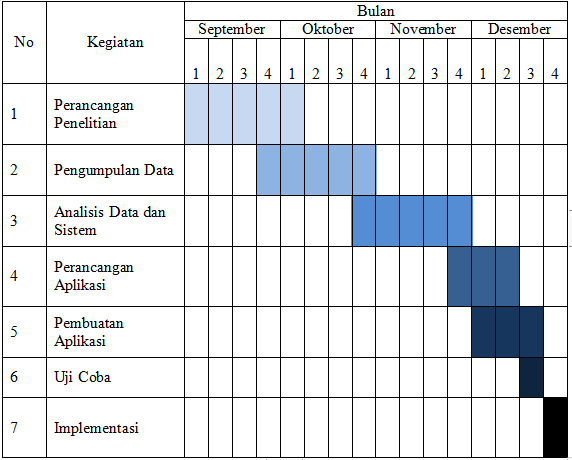 Keterangan Waktu Jadwal Penelitian :Dilaksanakan pada tanggal 4 September - 1 Oktober 2019Dilaksanakan pada tanggal 23 September -  29 Oktober 2019Dilaksanakan pada tanggal 24 Oktober - 30 November 2019Estimasi implementasi berkisar antara 24 Desember – 7 Desember 2019Estimasi implementasi berkisar antara  7 Desember – 20 Desember 2019Estimasi implementasi berkisar antara 20 Desember – 21 Desember 2019Estimasi implementasi berkisar antara 21 November – 23 Desember 20193.7 	Analisa Menurut Kimball dalam (Connolly and Begg, 2005) ada 9 langkah dalam membangun sebuah data warehouse yang dikenal dengan sebutan nine-step design methodology. Berikut penjelasan dari tahapan yang akan digunakan dalam analisa penelitian ini :Choosing The Proces (Memilih Proses)Pemilihan proses merujuk pada subjek utama yang merupakan kegiatan bisnis perusahaan CV. Restu Graha Cipta merupakan perusahaan yang bergerak dibidang konsultasi pembangunan, lebih memfokuskan terhadap tenaga ahli yang akan digunakan serta property yang akan dibangun. Perusahaan ini bergerak dalam penjualan jasa kepada perusahaan lain. Data yang ada meliputi dari : Data tenaga ahli, data bidang perencanaan atau property, dan  data fasilitas.Choosing The Grain (Memilih Grain)Proses pemilihan grain merupakan proses pemilihan dimensi yang akan dimasukkan untuk ketabel fakta yang akan dianalisis. Memilih grain untuk menentukan yang akan direpresentasikan oleh record dan tabel fakta. Grain pada CV. Restu Graha Cipta digunakan untuk merancang data warehouse adalah penjualan. Analisa pada penjualan CV. Restu Graha Cipta yaitu jasa yang paling banyak dipilih untuk melakukan proyek pembangunan property.Identifying and Conforming The Dimensions (Mendefinisikan dan Menyesuaikan Dimensi)Mendefinisikan dan menyesuaikan dimensi merupakan sekumpulan dari sudut pandang dimensi yang sangat penting untuk mendefinisikan fakta yang terdapat pada tabel fakta.Choosing The Fact (Memilih Tabel Fakta)Proses dalam memilih tabel fakta yang akan digunakan dalam data warehouse. Masing-masing dari fakta memiliki data yang dapat dihitung. Data tersebut ditampilkan dalam bentuk laporan, grafik, atau diagram lainnya. Berikut merupakan fakta-fakta yang akan ditampilkan di dalam data warehouse:Jasa Personalia / Tenaga Kerja meliputi id_tenagaahli, kd_statustenagaahli, kd_pendidikan, kd_waktu, kd_daerah, rata_rataumur, dan total_statustenagaahliJasa Konsultasi Perencanaan/ instansi meliputi kd_instansi, kd_subbidang, kd_daerah, id_pemberijasa, id_tenagaahli, kd_waktu, Nilaikontrak, total_instansi.Fasilitas meliputi kd_namafasilitas, kd_jenisfasilitas, kd_merekfasilitas, kd_ketfasilitas, kd_waktu, kd_lokasifasilitas, kd_kondisifasilitas, kd_daerah dan total_fasilitas. Storing Pre-Calculations In The Fact Table ( Menyimpan Pre-Kalkulasi dalam Tabel Fakta)Menyimpan Pre-kalkulasi dalam tabel fakta merupakan proses ketika tabel fakta telah dipilih, maka tabel fakta tersebut diuji apakah fakta yang dapat menggunakan pre-kalkulasi. Kemudian lakukan penyimpanan pada tabel fakta.Rounding Out The Dimension Tables ( Melengkapi Tabel Dimensi)Menambahkan deskripsi teks pada dimensi. Deskripsi yang dibuat harus bersifat intuitif dan dapat dipahami oleh user.  Dimensi field deskripsi waktu terdiri dari tahun, bulan, minggu. Hal ini dapat dapat merincikan bahwa laporan dapat dilihat berdasarkan per tahun, per bulan, per tiga bulan, per minggu bahkan per hari. Fasilitas dapat dilihat berdasarkan item, transportasi dapat dilihat berdasarkan item, laporan tenaga ahli dapat dilihat berdasarkan tenaga ahli, laporan bidang pembangunan atau property dapat dilihat berdasarkan property.Choose The Duration Of The Database ( Memilih Durasi Dari Basis Data)Dalam pemilihan durasi, durasi yang ditarget dalam penelitian ini berkisar 5 tahun untuk sebuah data warehouse. Maka data yang dimiliki memiliki rentan waktu selama 5 tahun. Hal ini bertujuan untuk dapat memberikan hasil serta perkembangan berdasarkan data yang dimiliki.Determine The Need To Track Slowly Changing Dimension (Melacak Perubahan Dimensi Secara Bertahan)Melacak perubahan dimensi secara bertahan merupakan prose tahapan yang terjadinya perubahan atribut pada dimensi yang akan menyebabkan penambahan record dimensi baru, membuat atribut alternatif baru untuk menampung nilai baru dan membuat kembali atribut yang berubah. Hal ini disebabkan untuk menjaga data yang lama tetap ada dan dapat mengetahui peruahan dimensi yang terjadi pada data lama dan data baru. Contohnya terjadinya perubahan tanggal lahir dan nama tenaga ahli yang mengakibatkan penambahan record baru pada dimensi dengan tetap menyimpan record lama.Dicide The Physical Design Proses yang merupakan untuk perancangan fisik dari data warehouse. Perancangan yang ada pada data warehouse ini menggunakan snowflakes schema. Karena snowflakes schema memiliki kelebihan meliputi :Skema snowflake menggunakan ruang penyimpanan yang lebih kecil dibandingkan ruang penyimpanan pada skema bintang.Penyimpanan data pada skema snowflake lebih terorganisir dan lebih rapi dibandingkan dengan skema bintang.Proses querry lebih cepat pada proses OLAP (Online Analytical Processing)3.8 	PerancanganPerancangan merupakan proses tahapan yang dilakukan untuk penentuan tabel dimensi dan tabel fakta dari data mentah yang didapatkan untuk merancang data warehouse. Pada masing-masing tabel dimensi memiliki primary key yang akan masuk kedalam tabel fakta. Penggunaan primary key untuk mewakili satu jenis data. Pada tabel fakta berisi dari primary key masing-masing tabel dimensi dan measure yang diinginkan. Setelah tabel dimensi dan fakta dibangun, maka kedua tabel tersebut dihubungkan dengan meggunakan snowflakes schema. Pada skema bintang merupakan tabel fakta yang dikelilingi oleh tabel dimensi.Model perancangan yang digunakan pada penelitian ini yaitu snowflakes schema, mendesain proses ETL (Extraction, Transformation, and Loading) , analisa ERD dan menganalisis meta data yang digunakan dalam data warehouse. Alasan penggunaan dengan menggunakan snowflakes schema yaitu ukuran penyimpanan kecil didalam penyimpanan data yang menyebabkan terjadinya penghematan ruang penyimpanan data dan struktur yang normal lebih mudah di-update dan di-maintenance. Pada snowflakes schema seluruh tabel telah dinormalisasi, proses ini disebut dengan snowflaking. Sebagai kebutuhan untuk pengambilan keputusan tingkat tinggi, dengan tipe ini seluruh struktur dapat digunakan sepenuhnya.ImplementasiImplementasi pada penelitian ini dapat dilakukan setelah perancangan selesai dilakukan. Pada tahap ini akan dilakukan pengolahan data mentah dari perusahaan untuk dapat menjadikan syarat membangun database untuk data warehouse didalam SQL Server 2015 dan diterapkan kedalam aplikasi Web untuk memanggil key yang telah diolah sebelumnya. Hal ini bertujuan agar admin dapat melakukan pengimplementasian dengan mudah dalam pengolahan data warehouse.Proses dari pengujian memiliki tujuan untuk melihat apakah data warehouse yang dibuat telah sesuai dengan penelitian dan telah dapat menyelesaikan masalah yang ada pada Cv. Restu Graha Cipta dan memberikan solusi yang didapat setelah dilakukannya pengolahan. Pengujian dilakukan dengan menggunakan pengujian black box yaitu pengujian yang memperhatikan struktur logika internal perangkat lunak. Pengujian black box digunakan untuk mengetahui perangkat lunak berfungsi dengan benar dan merupakan metode perancangan data uji yang didasarkan pada spesifikasi perangkat lunak.3.10	Pengujian Pengujian black box memiliki tujuaan dalam menemukan kesalahan yang tersusun dalam kategori :Fungsi-fungsi yang tidak benar dan hilang.Kesalahan interface.Kesalahan dalam struktur data atau akses database ekternal.Kesalahan dalam kinerja.Inisialisasi dan kesalahan terminasi.BAB IVANALISA DAN PERANCANGAN SISTEM4.1 	AnalisaAnalisa DataDalam menganalisa kebutuhan ada beberapa hal yang perlu diperhatikan dalam penganalisaan tersebut yaitu dapat dilihat sebagai berikut :Mendefinisikan Kebutuhan Fungsional Data warehouseDalam mendefinisikan kebutuhan fungsional harus melakukan diskusi dengan pengguna yang akan menggunakan data warehouse tersebut. Dari hasil observasi dan wawancara dapat disimpulkan CV. Restu Graha Cipta  memerlukan sebuah data warehouse. Berikut fungsional dari data warehouse yang akan menjawab kebutuhan informasi yang diminta. Data warehouse harus dapat melakukan analisa terhadap data tenaga ahli.Data warehouse dapat melakukan analisa terhadap data konsultan perencanaan.Data warehouse harus dapat melakukan analisa terhadap data fasilitas.Studi KelayakanStudi kelayakan data merupakan proses yang digunakan dalam memeriksa sumber sistem, untuk memahami data dengan membuat daftar data resiko utama dan melakukan verifikasi kepada pengguna. Adapun daftar resiko dalam perancangan data warehouse antara lain :Tidak dapat melakukan ekstraksi hanya dalam waktu 1 jam Kebutuhan fungsional tidak terpenuhi jika tidak adanya data dalam sistem sumber.Data yang diinginkan sudah didapat, tetapi apabila data masih belum terstruktur maka harus direstrukturisasi dan dibersihkan terlebih dahulu.Kapasitas data tambahan setiap hari membuat sistem sumber menjadi lebih lambat.Flowchart Pada Data Perusahaan CV. Restu Graha CiptaProses ini merupakan alur kerja data pada perusahaan. Hal ini bertujuan agar data yang ada pada perusahaan memiliki tahapan yang terorganisir dengan baikFlowchart Konsultaan InstansiFlowchart untuk menentukan proses dalam melakukan konsultan instansi pada perusahaan CV. Restu Graha Cipta, berikut ini merupakan flowchart konsultan instansi gambar dibawah ini : 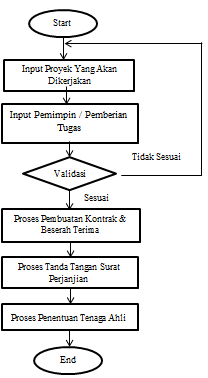 Sumber : Wawancara Pimpinan CV. RESTU GRAHA CIPTAGambar 4.1 Flowchart Proses Konsultan InstansiPada gambar diatas proses konsultan instansi. Dimulai dari menentukan proyek yang akan dikerjakan terlebih dahulu, menentukan instansi yang akan dikerjakan dan melakukan pemilihan pemimpin dalam proyek instansi, apabila pemimpin menolak karena tidak sesuai dengan instansi yang diinginkan dilakukan kembali proses penentuan instansi yang baru, dan  apabila pemimpin melakukan proses pembuatan kontrak serta beserah terima antara pemimpin dan pihak perusahaan untuk menentukan waktu kontrak. Kedua pihak melakukan proses tanda tangan yang menandakan proyek instansi tersebut dapat dikerjakan,  Setelah itu pihak perusahaan memilih tenaga kerja ahli untuk mengkoordiantor proyek instansi yang akan dikerjakan.Flowchart Tenaga AhliFlowchart untuk menentukan proses dalam melakukan pada tenaga ahli perusahaan CV. Restu Graha Cipta, berikut ini merupakan flowchart tenaga ahli gambar dibawah ini :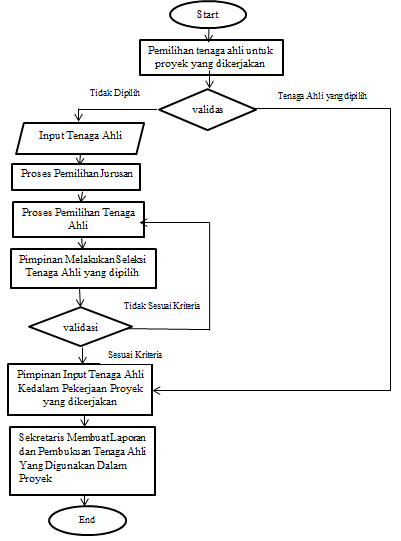 Sumber : Wawancara Pimpinan CV. RESTU GRAHA CIPTAGambar 4.2 Flowchart Proses Pemilihan Tenaga AhliPada Gambar 4.2 proses dalam pemilihan tenaga ahli oleh perusahaan dalam mengkoordinator poyek instansi yang akan dikerjakan. Perusahaan melakukan pemilihan tenaga ahli dengan menginputkan data tenaga ahl dan jurusan yang diinginkani agar proyek dapat dipegang oleh tenaga ahli sesuai. Dan jika sesuai maka pimpinan akan menginputkan tenaga ahli yang dipilih kedalam data proyek instansi yang akan dikerjakan oleh tenaga ahli jika tidak maka terjadinya proses penginputan data tenaga ahli kembali. Sekretaris membuat data laporan dan pembukuan tenaga ahli yang digunakan dalam proyek instansi yang dikerjakan dan proses selesai. Flowchart FasilitasFlowchart untuk menentukan proses dalam melakukan pemilihan fasilitas perusahaan CV. Restu Graha Cipta, berikut ini merupakan flowchart fasilitas gambar dibawah ini :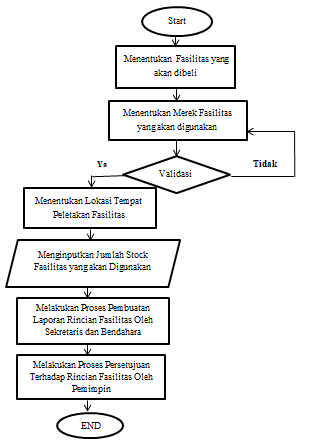 Sumber : Wawancara Pimpinan CV. RESTU GRAHA CIPTAGambar 4.3 Flowchart Proses Pemilihan FasilitasPada gambar 4.3 proses dalam pemilihan fasilitas yang akan digunakan diperusahaan tersebut. Menentukan fasilitas yang akan digunakan perusahaan, kemudian menentukan merek serta spesifikasi yang sesuai untuk kebutuhan perusahaan, jita tidak sesuai maka dilakukan pemilihan merek serta spesifikasi fasilitas kembali dan apabila sesuai maka perusahaan menentukan tempat dalam meletekkan fasilitas yang akan digunakan, selanjutnya menentukan jumlah stock fasilitas yang dibutuhkan setelah itu melakuka proses pembuatan laporan rincian fasilitas, hal ini dilakukan oleh sekretaris serta bendahara perusahaan tersebut. Hasil dari laporan tersebut diberikan kepada pimpinan sebagai bentuk persetujuan pemimpin untuk melakukan pengeluaran keuangan terhadap fasilitas yang dibeli. Permasalahan PenelitianBerdasarkan penelitian pada CV. Restu Graha Cipta terhadap pelaksaan sistem dan prosedur yang berjalan saat ini, terdapat beberapa masalah yang dihadapi oleh pihak perusahaan yaitu :Belum adanya sistem yang digunakan sebagai sarana penunjang dalam pengambilan keputusan mengenai permasalahan yang terjadi di perusahaan.Pelaporan hasil dari data yang diperoleh kurang optimal terhadap pimpinan perusahaan.Alternatif Pemecahan MasalahBerdasarkan masalah yang telah dijelaskan diatas, maka solusi masalah yang dihadapi yaitu membangun data warehouse pada perusahaan tanpa menggangu sistem yang sedang berjalan. Data warehouse ini sangat diperlukan karena data yang akan disatukan berasal dari seluruh data yang ada di perusahaan. Khususnya data tenaga ahli, data konsultan perencanaan, dan data fasilitas. Fungsi dari data warehouse ini untuk melihat peningkatan pemasukan proyek yang ditangani setiap tahunnya dan melihat data peningkatan penggunaan tenaga ahli yang digunakan.Analisis Kebutuhan Data dan InformasiDalam penelitian untuk mengetahui data dan informasi yang diperlukan oleh pihak perusahaan yang terkait, maka peneliti melakukan pengumpulan data dengan metode wawancara dan pengumpulan data fisik perusahaan yang diberikan langsung oleh pimpinan perusahaan.Informasi yang diproleh dari hasil wawancara tersebut yaitu pimpinan perusahaan memerlukan laporan yang jelas dan cepat dalam melakukan pengambilan keputusan kedepannya. Informasi yang diterima antara lain :Informasi penggunaan tenaga ahli tetap dan non tetap yang meliputi jumlah tenaga ahli tetap dan jumlah tenaga ahli non tetap. Informasi pemilihan proyek yang dikerjakan meliputi jumlah keseluruhan jumlah proyek yang dikerjakan.Informasi target terhadap proyek yang dikerjakan meliputi jumlah proyek yang telah tercapai dan jumlah proyek yang tidak tercapai. Informasi pemilihan pemimpin dalam pemberian tugas dan jasa meliputi jumlah pemberian jasa secara keseluruhan yang digunakan selama setahun.Informasi fasilitas yang digunakan meliputi jumlah fasilitas yang secara keseluruhan yang digunakan.Laporan hasil dari data warehouse antara lain laporan tenaga ahli, laporan fasilitas, laporan konsultan instansi.Analisa SistemPada proses analisis sistem membahas mengenai gambaran kegiatan sistem pada CV. Restu Graha Cipta secara keseluruhan. Proses analisis ini memiliki tujuan untuk memudahkan analyst dalam membuat suatu sistem yang akan berjalan serta perancangan data warehouse bagi perusahaan yang akan menghasilkan suatu informasi yang berguna untuk perusahaan tersebut. Untuk memperoleh data atau informasi pada penelitian ini sebaiknya melakukan kegiatan pengumpulan data fisik yang berguna sebagai penunjang untuk melakukan objek penelitian.Pada analisa penelitian data warehouse ini, penulis menggunakan metodologi perancangan data warehouse yang dikemukakan oleh Kimball berdasarkan (Connoly and Begg)  yaitu dikenal dengan Nine-Step Methodology terdiri dari choosing the process, choosing the grain , indetifying and conforming the dimensions , choosing the fact, storing pre-calculations in the fact table, rounding out the dimensions, choosing the durations of the database, determine the need to track slowly changing dimensions, dicide the physical design.Analisa ProsesNine-Step Design Methodology Data WarehousePerancangan data warehouse ini mengunakan metodologi perancangan data warehouse yang dikemukan oleh kimball yaitu nine-step design methodology berikut merupakan tahapan-tahapannya :Choosing The ProcessPemilihan proses atau dikenal dengan choosing proses yaitu penentuan subjek dari masalah yang sedang dihadapi. Berdasarkan dari hasil penelitian observasi dan wawancara yang dilakukan ada beberapa proses terpenting dalam kegiatan operasional yang terkait dengan perusahaan ini. Serta pembuatan ERD (Entity Relationship Diagram) pada data yang telah didapatkan. Berikut ini ERD data CV. Restu Graha Cipta sebagai berikut :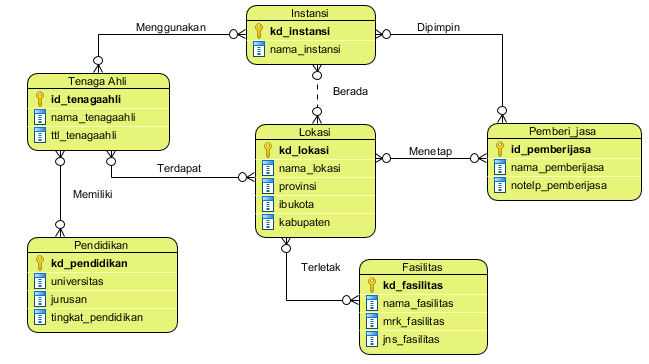 Gambar 4.4 Entity Relationship Diagram CV. Restu Graha CiptaERD pada gambar diatas terdiri dari 8 entitas yang masing-masing merupakan dari Lokasi, Instansi, Pemberi Jasa, Tenaga Ahli, Fasilitas, Pendidikan dan Kondisi. Entitas tersebut memiliki hubungan atau relasi yang terjadi sebagaiberikut :Banyak sampai banyak Tenaga ahli terdapat banyak sampai banyak lokasi.Banyak sampai banyak Tenaga Ahli digunakan banyak sampai banyak Instansi.Banyak sampai banyak Instansi dipimpin banyak sampai banyak Pemberian Jasa.Banya sampai banyak Tenaga Ahli memiliki banyak sampai banyak Pedidikan.Banyak sampai banyak pemberi jasa menetap banyak sampai banyak lokasi.Banyak sampai banyak fasilitas terletak banyak sampai banyak lokasi.Dari data OLAP yang telah diperoleh maka akan dirancangnya entity relationship diagram untuk menjadi fact table. ERD tersebut dibuat setelah dilakukan penganalisaan database OLAP yang sedang berjalan dan yang diperoleh dari CV. Restu Graha Cipta yang terdiri dari 3 tabel fakta. Masing-masing fakta tergabung kedalam entitas yang terdapat pada ERD untuk direlasikan kepada entitas yang lainnya.Choosing The GrainGrain adalah data dari calon tabel fakta yang akan dianalisa. Dalam melakukan pemilihan grain, dapat diperkirakan yang direpresentasikan pada record tabel fakta. Setelah menentukan grain tabel fakta, maka untuk dimensi pada tiap tabel fakta dapat diindentifikasi. Grain yang terdapat pada perancangan data warehouse tabel fakta meliputi :Laporan FasilitasLaporan fasilitas yang dimiliki oleh perusahaan meliputi data yang dianalisis yaitu nama fasilitas, jenis fasilitas, merek fasilitas, keterangan fasilitas, kondisi fasilitas, waktu, total fasilitas, daerah, dan jumlah fasilitas.Laporan Tenaga AhliLaporan Tenaga Ahli data yang meliputi, data yang dianalisis meliputi nama tenaga ahli, status tenaga ahli, tingkat pendidikan, waktu, daerah, rata-rata umur, jumlah tenaga ahli, total berdasarkan status.Laporan Konsultan PerencanaanDalam laporan konsultan perencanaan, data yang dianalisis meliputi data nama instansi, nama tenaga ahli yang digunakan dalam proyek instansi, sub bidang yang dimiliki oleh tenaga ahli, pemberi jasa, total instansi, dan nilai kontrak instansi yang dikerjakan.Identifying and Conforming The Dimensions Identifikasi dan penyesuaian dimensi atau dikenal Identifying and Conforming The Dimensions merupakan tahapan atau proses yang dilakukan untuk penyesuaian dimensi dengan menggunakan fakta yang ada. Tahap yang melibatkan sudut pandang dalam mendefinisikan fakta yang akan ada dalam tabel fakta.  Berikut ini proses identifikasi dan konfirmasi dimensi sebagai berikut :Tabel 4.1 Rancangan Matriks Proses dan DimensiPada tabel 4.1 diatas menjelaskan tentang identifikasi dan penyesuaian dimensi pada data yang diperoleh dari perusahaan. Identifikasi yang dilakukan untuk mengetahui fungsi dimensi dari informasi yang didapatkan. Seluruh dimensi dideskripsikan sebanyak mungkin untuk mengetahui fakta yang ada pada dimensi-dimensi yang telah ada. Ada 18 dimensi untuk 3 tabel fakta yang dimiliki, yang terdiri dari fakta fasilitas, fakta tenaga ahli dan fakta konsultan perencanaan. Pada dimensi memiliki daerah memiliki foreign key yang merupakan turunan dari dimensi sebelumnya. Choosing The FactChoosing the fact atau memilih tabel fakta yang digunakan dalam data warehouse. Pada fakta memiliki data yang dapat dihitung yang akan ditampilkan dalam bentuk laporan, grafik, atau diagram. Pemilihan fakta dilakukan berdasarkan kebutuhan. Fakta terbentuk dari atribut dimensi dari data measure. Fakta yang terbentuk dari peracangan data warehouse yaitu:Fasilitas meliputi kd_fasilitas, kd_jnsfasilitas, kd_merekfasilitas, kd_ketfasilitas, kd_kondisifasilitas, kd_waktu, kd_daerah, total_fasilitas, jumlah_fasilitas.Tenaga Ahli meliputi id_tenaga ahli, kd_status, kd_universitas, kd_jurusan, kd_tingkatpendidikan, kd_waktu, kd_daerah, rata-rataumur, total_status.Konsultan Perencanaan meliputi kd_instansi, kd_subbidang, id_tenagaahli, id_pemberianjasa, kd_waktu, kd_daerah, total_instansi,  nilai_kontrak, total_tenagaahli.Tabel 4.2 Tabel Fakta FasilitasPada tabel 4.2 merupakan tabel fakta fasilitas yang terdiri dari beberapa primary key dari beberapa dimensi yang saling terhubung satu sama lain pada tabel fakta. Primary key yang terdapat pada tabel fakta fasilitas terdiri dari : kd_fasilitas, kd_jnsfasilitas, kd_merekfasilitas, kd_ketfasilitas, kd_kondisifasilitas, kd_waktu,  kd_daerah, kd_kabupaten, kd_provinsi, dan kd_ibukota. Measure yang ada pada tabel fakta fasilitas yaitu total_fasilitas. Primary key pada fakta dapat digunakan untuk mengambil suatu keputusan dan dapat diolah berdasarkan keinginan.Tabel 4.3 Tabel Fakta Tenaga AhliPada tabel 4.3 merupakan tabel fakta tenaga ahli yang terdiri dari beberapa primary key pada dimensi yang saling terhubung satu sama lain ke tabel fakta dan tipe data numeric yang ada tabel fakta. Primary key dapat diolah sesuai keinginan, yang terdapat pada tabel fakta tenaga ahli terdiri dari : id_tenaga ahli, kd_status, kd_tingkatpendidikan, kd_jurusan, kd_universitas, kd_waktu, kd_daerah, kd_kabupaten, kd_provinsi, dan kd_ibukota. Measure yang ada pada fakta tenaga ahli terdiri dari, rata_umur dan total_status, dan total_tingkatpendidikan.Tabel 4.4 Tabel Fakta Konsultan InstansiPada tabel 4.4 merupakan tabel fakta konsultan perencanaan yang terdiri dari beberapa primary key pada dimensi yang saling terhubung satu sama lain ke tabel fakta dan tipe data numeric yang ada tabel fakta. Primary key yang terdapat pada tabel fakta tenaga ahli terdiri dari : kd_instansi, kd_subbidang, id_tenagaahli, id_pemberian jasa, kd_waktu, kd_daerah, kd_kabupaten, kd_provinsi, dan kd_ibukota. Measure pada fakta konsultan perencanaan terdiri dari , total_instansi, total_nilaiinstansi, dan total_tenagaahli.Storing Pre-Calculation In The Fact TableStoring Pre-Calculation In The Fact Table atau yang disebut juga menyimpan pre-Calculation dalam tabel fakta terdapat data yang merupakan kalkulasi awal. Menyimpan pre-Calculation dalam tabel fakta. Hasil dari kalkulasi awal tersebut disimpan dalam tabel fakta. Pada tahapan ini seluruh tabel fakta yang telah dipilih akan dikaji ulang satu persatu, hal ini dapat mengetahui apakah adanya kemungkinan untuk dilakukannya pra perhitungan yang terdapat pada tabel fakta. Berikut dapat dilihat tabel dibawah ini :Tabel 4.5 Pre-Calculation Fakta FasilitasPada tabel 4.5 merupakan kalkulasi awal yang tersimpan pada tabel fakta fasilitas yang terdiri dari nilai COUNT dan AVERAGE  pada setiap primary key yang terdapat pada dimensi nama fasilitas, jenis fasilitas, merek fasilitas, keterangan fasilitas, kondisi fasilitas, waktu, dan daerah. Pada daerah memiliki data turunan atau yang disebut juga dengan foreign key yang terdiri dari kabupaten, provinsi dan ibukota. Dan beberapa measure yang akan didapat dari pengolahan dimensi pada tabel fakta fasilitas.Tabel 4.6 Pre-Calculation Fakta Tenaga AhliPada tabel 4.6 merupakan kalkulasi awal yang tersimpan pada tabel fakta tenaga ahli yang terdiri dari nilai COUNT dan AVERAGE pada setiap primary key yang terdapat pada dimensi nama tenaga ahli,  status tenaga ahli, tingkat pendidikan, jurusan, univeristas, daerah, dan waktu.Tabel 4.7 Pre-Calculation Fakta Konsultan PerencaaanPada tabel 4.7 merupakan kalkulasi awal yang tersimpan pada tabel fakta konsultan perencanaan yang terdiri dari nilai COUNT dan AVERAGE pada setiap primary key yang terdapat pada dimensi  instansi, sub bidang, tenaga ahli, pemberi jasa, waktu,  dan daerah.Rounding Out The Dimension TablesRounding out the dimension tables merupakan bagian untuk menambahkan deskripsi teks pada tabel dimensi. Agar deskripsi dapat dimengerti oleh user. Berikut ini merupakan deskripsi teks dari tebel dimensi yaitu :Tabel 4.8 Rounding Out The Dimension TablesTabel 4.8 mendeskripsikan seluruh dimensi yang ada pada tabel fakta, dimensi tersebut terdiri dari dimensi waktu, daerah, provinsi, ibu kota, kabupaten, jenis fasilitas, merek fasilitas, keterangan fasilitas, tenaga ahli, tempat lahir tenaga ahli, tanggal lahir tenaga ahli, tingkat pendidikan, status tenaga ahli, jurusan tenaga ahli, universitas tenaga ahli, sub bidang instansi, nama instansi, dan pemberi jasa.Choosing The Duration Of The DatabasePada pemilihan durasi database, data yang akan dikelola kedalam data warehouse merupakan data yang bersifat history. Durasi yang akan digunakan tahun 2017 – 2013. Pada hal ini perlu diperhtikan tingkat akurasi yang dimiliki oleh data history dengan memperhatikan isi dan format data yang ada.Tabel 4.9  Choosing The Duration Of The DatabasePada tabel 4.9 menjelaskan durasi dari data yang akan diolah, durasi waktu yang digunakan memiliki rentang waktu 5 tahun yang terdiri dari 2014-2018.Determine The Need To Track Slowly Changing Dimension Detemine the need to track slownly changing dimension atau dikenal mengawasi perubahan dimensi memiliki perubahan dimensi terhadap atribut dari tabel dimensi yang tidak selamanya memiliki nilai yang tetap atau bersifat relatif statis. Perubahan nilai atribut dapat terjadi dalam waktu yang cukup lama.  dapat ditanggulangi yang terdiri dari 3 macam cara yaitu mangganti secara langsung pada tabel dimensi, pembentukkan record baru untuk perubahan baru yang terjadi disetiap waktu, dan perubahan data untuk membentuk kolom baru yang berbeda. Namun pada penelitian ini menggunakan cara kedua yaitu data baru akan dimasukkan kedalam record baru dan record lama akan tetap dan tidak dihapus. Atribut dari tabel dimensi tidak selamanya memiliki nilai tetap atau nilai yang bersifat relatif statis. Perubahan pada nilai atribut dapat terjadi dalam waktu yang relatif lama. Beberapa atribut yang dapat dilihat sebagai berikut :Tabel 4.10  Perbuahan DimensiPada tabel 4.10 merupakan dimensi yang yang dapat memasukan record baru tanpa mengubah dan menghapus record yang lama. Dimensi yang dapat melakukan perubahan yaitu dimensi fasilitas, merek fasilitas, jenis fasilitas, tenaga ahli, status, universitas, instansi, pemberi jasa, keterangan fasilitas, kondisi fasilitas, sub bidang dan daerah. Dicide The Physical DesignDicide the physical design merupakan proses perancangan fisik data warehouse. Skema yang digunakan dalam design penelitian ini yaitu snowflake schema dan pada data warehouse menggunakan proses ETL ( extract, Transform, Loading) dan proses backup secara bekala.Proses ETL (Extract Transform and Loading)Proses ExtractProses extract merupakan proses dalam pengambilan data dari data sumber. Dalam penelitian ini dilakukan manual. Data sumber dapat beruba data lembaran Excel maupun data yang berformat file yang dihasilkan dari transaksi operasional kedalam satu bentuk database yang sama. Data tersebut dimasukan kedalam database SQL Server. Proses TransformProses Transform yaitu proses lanjutan dari proses ekstract. Setelah melakukan peng-esktrackan maka data akan ditransform. Hal-hal yang berkaitan dengan proses transform yaitu :Memilih kolom atau field apa yang akan digunakan atau tidak.Melakukan penerjamahan nilai-nilai yang berupa kode atau melakukan pengkodean sebuah nilai menjadi bentuk bebas. Contohnya dari laki-laki menjadi L dan Perempuan menjadi P.Membuat sebuah ringkasan dari sekumpulan baris data.Proses LoadingProses loading merupakan fase terakhir dari tahapan pengumpulan data dalam sebuah data warehouse. Fase yang memasukkan data kedalam target yaitu tabel-tabel ke data warehouse. Proses ETL dalam penelitian ini dilaksanakan setiap bulan. Karena data yang dilaksanakan merupakan data konsultan instansi yang proyek diterima dapat terjadi setiap bulannya. Dan laporan tersebut akan disusun pertahun. Proses ETL yang dilakukan dibawah pengawasan dan wewenang bagian pusat data dan informasi.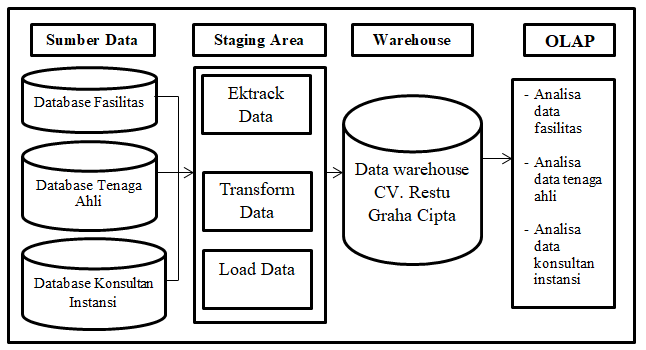 Gambar 4.5 Rancangan Arsitektur Data warehouse CV. Restu Graha CiptaPada gambar 4.5 diatas ini merupakan gambaran dari proses ETL (extract, transform, and load) pada perusahaan CV. RESTU GRAHA CIPTA. Sumber data yang akan diolah merupakan sumber data yang keseluruhan mencangkup pada data fasilitas, tenaga ahli dan konsultan perencanaan. Data tersebut merupakan data mentah dari perusahaan yang belum diolah dan memiliki berbagai macam format. Data tersebut akan dimasukkan kedalam database SQL Server. Kemudian data tersebut di ekstract yaitu proses penguraian dan pembersihan data untuk mendapatkan strukur data yang diinginkan. Dimana data  diseleksi atau dilakukan penyaringan terhadap data hasil ekstraksi tersebut. Transfrom merupakan langkah kedua dalam proses. Pada proses ini mengubah data dari format operasional menjadi format data warehouse seperti mengkonversi tipe data, pembersihan serta pembuangan duplikasi dan kesalahan data, melakukan perhitungan nilai-nilai derivat atau mula-mula dan pemeriksaan integritas referensi data. Loading merupakan langkah terakhir pada proses ETL yaitu proses untuk memasukkan data kedalam target terakhir yaitu data warehouse. Setelah proses ETL selesai maka data akan dimasukkan kedalam data warehouse CV. Restu Graha Cipta. Hasil dari data warehouse dimasukkan kedalam OLAP untuk menghasilkan informasi multidimensi yang data tersebut dapat dilihat dari berbagai sudut pandang. PerancanganPerancangan Skema Data WarehouseSkema yang digunakan pada data warehouse perusahaan CV. Restu Graha Cipta yaitu schema snowflake. Schema snowflake pada data warehouse ini bertujuan untuk menormalisasikan tabel-tabel dimensi yang berukuran besar dengan satu atau lebih kolom yang memiliki duplikasi terhadap data. Dimensi yang telah dinormalisasikan untuk mengurangi redudansi data sehingga struktur data tabelnya mudah dibaca dan dimengerti.  Dibawah ini merupakan gambaran schema snowflake terhadap dimensi yang ada pada data waerehose perusahaan CV. Restu Graha Cipta.Schema Snowflake Tabel Fakta FasilitasPada schema snowflake tabel fakta fasilitas terdapat entity relationship diagram fakta fasilitas yang berguna untuk mendeskripsikan data-data pada penyimpanan yang saling terhubung satu sama lain. Berikut ini merupakan gambar entity relationship diagram pada fakta fasilitas dibawah ini :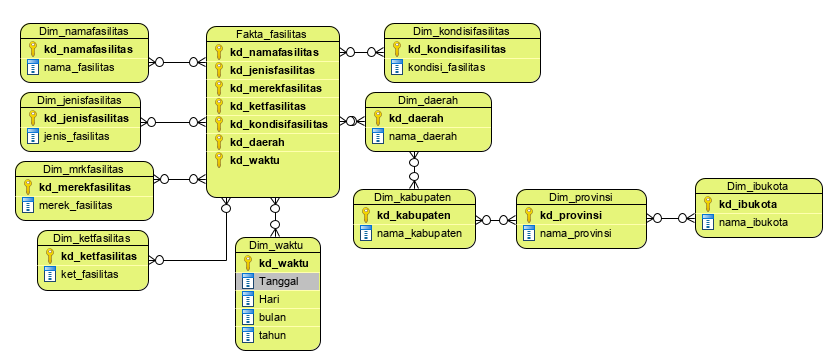 Gambar 4.6 Entity Relationship Diagram Fakta FasilitasPada Gambar 4.6 entitas diatas menjelaskan hubungan data-data yang terdapat pada tabel fakta fasilitas. Data-data yang terdapat pada fakta fasilitas yaitu terdiri dari data nama fasilitas, jenis fasilitas, merek fasilitas, keterangan fasilitas, kondisi fasilitas, waktu, daerah memiliki foreign key yang merupakan data turunan dari kabupaten. provinsi dan ibukota. Schema snowflake pada tabel fakta fasilitas  menjelaskan tentang dimensi yang terhubung pada tabel fakta, dimensi tersebut dinormalisasikan untuk mengurangi redudansi terhdapat fakta yang ada. Dapat dilihat pada gambar dibawah ini :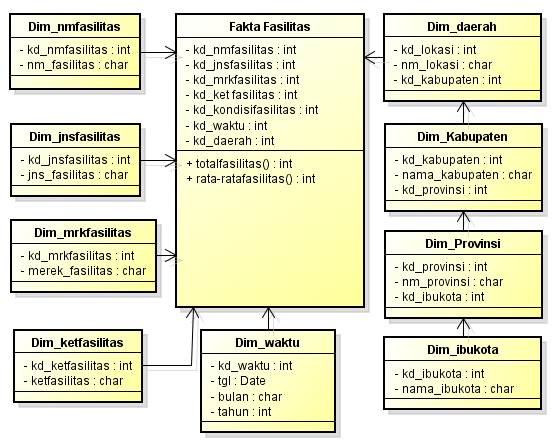 Gambar 4.7 Skema Snowflakes FasilitasPada gambar 4.7 schema snowflakes pada fakta tabel fasilitas, yang terdiri dari beberapa dimensi yang saling terhubung ketabel fakta dan dimensi yang terhubung dengan dimensi lainnya. Dimensi tersebut antara lain : nama fasilitas, jenis fasilitas, merek fasilitas, keterangan fasilitas, kondisi fasilitas, waktu, daerah yang didalamnya ternormalisasikan dimensi provinsi, dimensi ibu kota, dan dimensi kabupaten. Pada skema fasilitas terdapat measure yang terdiri dari total fasilitas dan jumlah fasilitas. Pada dimensi daerah memiliki foreign key dari dimensi kabupaten, sedangkan kabupaten memiliki foreign key dari provinsi dan provinsi memiliki foreign key dari ibukota.Schema snowflake Tabel Fakta Tenaga AhliPada schema snowflake tabel fakta tenaga ahli terdapat entity relationship diagram fakta tenaga ahli yang berguna untuk mendeskripsikan data-data pada penyimpanan yang saling terhubung satu sama lain. Berikut ini merupakan gambar entity relationship diagram pada fakta tenaga ahli dibawah ini :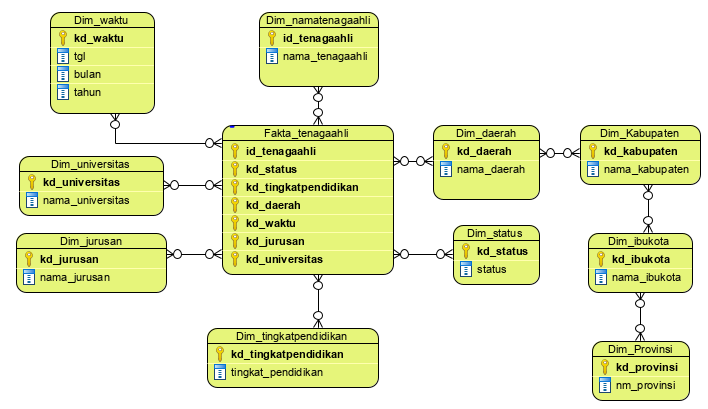 Gambar 4.8 Entitas Relationship Diagram Tenaga AhliPada Gambar 4.8 entitas diatas menjelaskan hubungan data-data yang terdapat pada tabel fakta tenaga ahli. Data-data yang terdapat pada fakta tenaga ahli terdiri dari data nama tenaga ahli, status, tingkat pendidikan, universitas, jurusan, daerah, provinsi, ibukota, kabupaten dan waktu. Schema snowflake pada tabel fakta tenaga ahli  menjelaskan tentang dimensi yang terhubung pada tabel fakta, dimensi tersebut dinormalisasikan untuk mengurangi redudansi terhadapat fakta seperti gambar dibawah ini :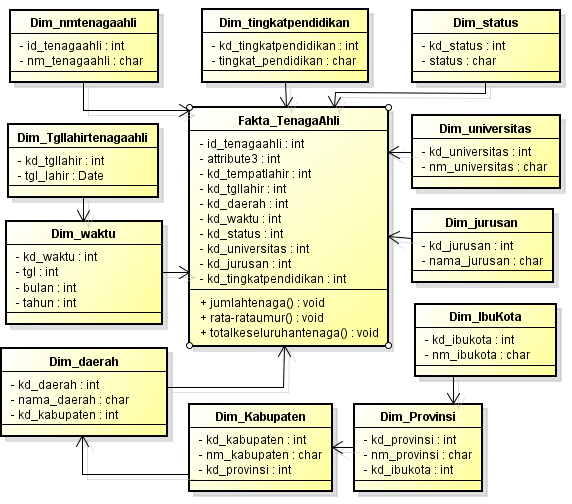 Gambar 4.9 Skema Snowflakes Tenaga AhliPada gambar 4.9 schema snowflakes tabel fakta tenaga ahli pada perusahaan. Pada tabel fakta terdiri dari eberapa dimensi yang terhubung dengan tabel fakta dan dimensi yang saling terhubung satu sama lain. Dimensi yang terdapat pada tabel fakta tenaga ahli terdiri dari : nama tenaga ahli, tenaga ahli, daerah yang terdiri dari dimensi provinsi, ibu kota dan kabupaten, universitas yang terdiri dari dimensi jurusan dan tingkat pendidikan, dimensi status dan dimensi waktu. Pada dimensi daerah memiliki foreign key dari dimensi kabupaten, sedangkan kabupaten memiliki foreign key dari provinsi dan provinsi memiliki foreign key dari ibukota.Schema snowflake Tabel Fakta Konsultan InstansiPada schema snowflake tabel fakta konsultan instansi terdapat entity relationship diagram fakta konsultan instansi yang berguna untuk mendeskripsikan data-data pada penyimpanan yang saling terhubung satu sama lain. Berikut ini merupakan gambar entity relationship diagram pada fakta konsultan instansi dibawah ini :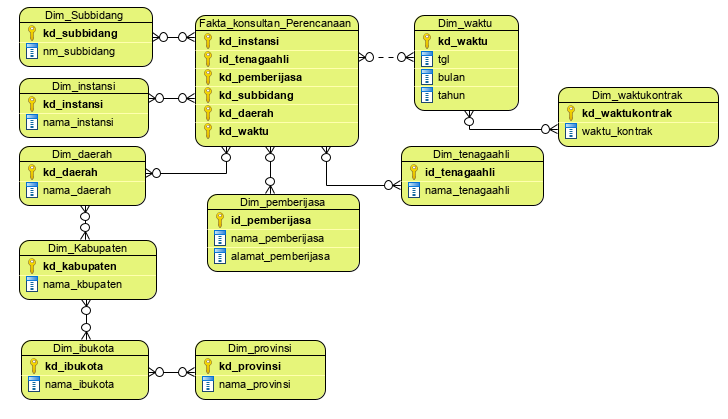 Gambar 4.10 Entity Relationship Diagram Konsultan PerencanaanPada Gambar 4.10 entitas diatas menjelaskan hubungan data-data yang terdapat pada tabel fakta konsultan perencanaan. Data-data yang terdapat pada fakta konsultan perencanaan yaitu terdiri dari data nama instansi, tenaga ahli, sub bidang, pemberi jasa, daerah, provinsi, ibukota, kabupaten, waktu.Schema snowflake pada tabel fakta konsultasi pembangunan menjelaskan tentang dimensi yang terhubung pada tabel fakta, dimensi tersebut dinormalisasikan untuk mengurangi redudansi terhdapat fakta yang ada. Dapat dilihat pada gambar dibawah ini :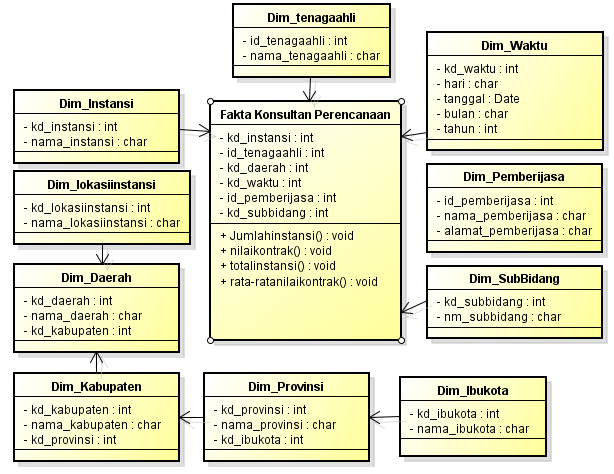 Gambar 4.11 Skema Snowflakes Konsultan PerencanaanPada gambar 4.11 schema snowflakes tabel fakta konsultan perencanaan pada perusahaan. Tabel fakta tersebut terdiri dari beberapa dimensi yang terhubung ke tabel fakta serta beberapa dimensi yang saling terhubung satu sama lain. Dimensi yang terdapat pada tabel fakta konsultan perencanaan terdiri dari : dimensi instansi, dimensi tenaga ahli, dimensi sub bidang, dimensi waktu, daerah, provinsi, ibu kota dan kabupaten, dan pemberian jasa yang terdiri dari alamat pemberi jasa. Pada dimensi daerah memiliki foreign key dari dimensi kabupaten, sedangkan kabupaten memiliki foreign key dari provinsi dan provinsi memiliki foreign key dari ibukota.Schema snowflake Data warehouse CV. Restu Graha CiptaPada schema snowflake data warehouse CV. Restu Graha Cipta terdapat entity relationship diagram data warehouse tersebut yang berguna untuk mendeskripsikan data-data pada penyimpanan yang saling terhubung satu sama lain. Berikut ini merupakan gambar entity relationship diagram pada data warehouse CV. Restu Graha Cipta dibawah ini :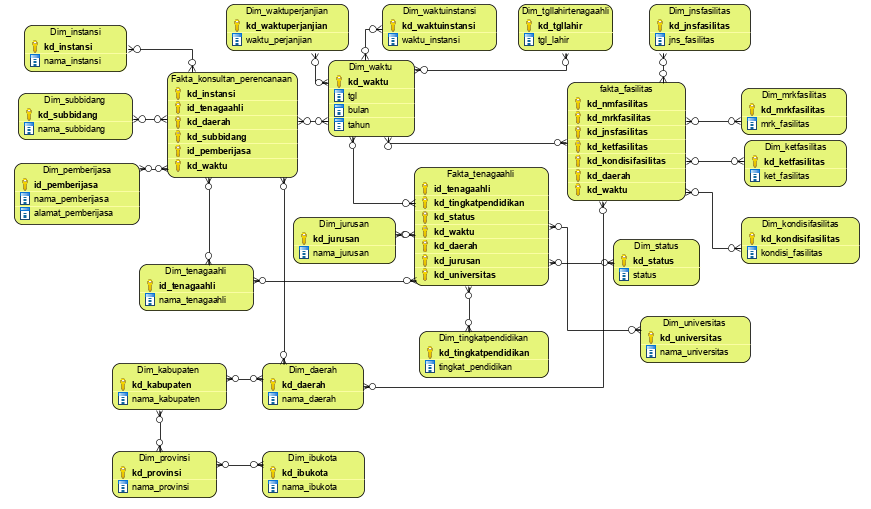 Gambar 4.12 ERD Data warehouse CV Restu Graha CiptaPada Gambar 4.12 entitas diatas menjelaskan hubungan data-data yang terdapat pada data warehouse CV. Restu Graha Cipta. Data-data yang terdapat pada data warehouse CV. Restu Graha Cipta yaitu terdiri dari seluruh data yang ada pada fakta fasilitas, fakta tenaga ahli dan konsultan perencanaan. Schema snowflake pada data warehouse CV. Restu Graha Cipta menjelaskan tentang keseluruhan dimensi yang terhubung pada seluruh tabel fakta, dimensi tersebut dinormalisasikan untuk mengurangi redudansi terhdapat fakta yang ada. Dapat dilihat pada gambar dibawah ini :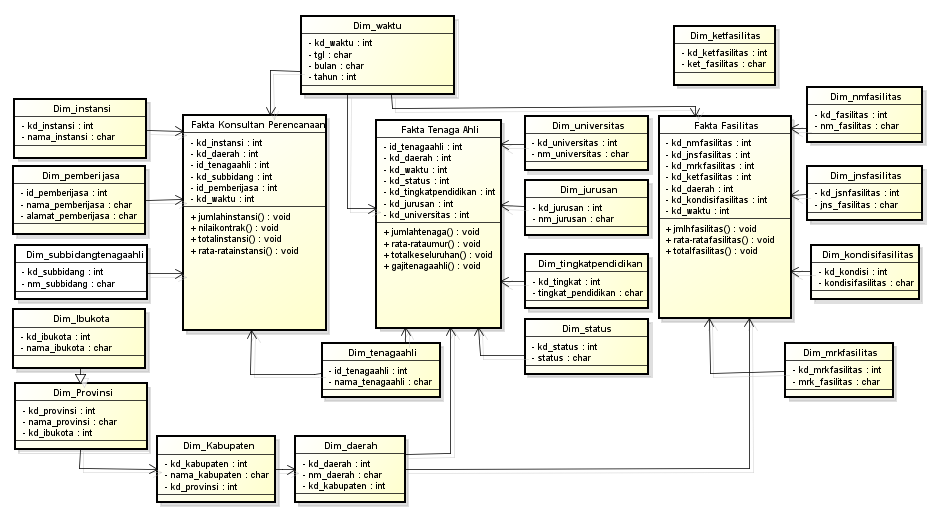 Gambar 4.13 Schema Snowflake Data warehouse CV Restu Graha CiptaPada gambar 4.13 Schema snowflakes dari data warehouse secara keseluruhan di perusahaan CV. Restu Graha Cipta yang terdiri dari tabel fakta fasilitas, tenaga ahli dan konsultan perencanaan. Dimensi yang saling berhubungan satu sama lain dan dimensi yang terhubung dengan tabel fakta, yang terdiri dari dimensi : nama fasilitas, jenis fasilitas, merek fasilitas, keterangan fasilitas, kondisi fasilitas, waktu, lokasi fasilitasi, nama tenaga ahli, tgl lahir tenaga ahli, tempat lahir tenaga ahli, daerah yang terdiri dari dimensi provinsi, ibu kota dan kabupaten, universitas yang terdiri dari dimensi jurusan, tingkat pendidikan dan daerah, dimensi status, dimensi instansi, dimensi sub bidang, dimensi waktu yang terdiri dari waktu instansi dan waktu perjanjian, lokasi instansi, dan pemberian jasa yang terdiri dari no telp pemberi jasa. Perancangan UML (Unified Modelling Language)Aplikasi yang akan peneliti rancang dimodelkan dengan menggunakan alat bantu, yaitu UML (Unified Modelling Language) untuk menentukan cara kerja program “Perancangan Data Warehouse dengan Menggunakan Metode Extract, Transform, dan Load di CV. Restu Graha Cipta Padang” yang menggunakan Use Case Diagram, Class Diagram, Sequence Diagram, State Diagram, Collaboration Diagram, Activity Diagram  dan Deployment Diagram. Perancangan menggunakan program Astah Professional. Adapun perancangan UML (Unified Modelling Language) untuk perancangan data warehouse sebagai berikut :Use Case DiagramUse Case Diagram menggambarkan bagaimana seseorang akan menggunakan atau memanfaatkan sistem, sedangkan aktor adalah seseorang atau seseuatu yang berinteraksi dengan sistem. Use Case Diagram menggambarkan bagaimana proses-proses yang dilakukan oleh aktor terhadap sebuah sistem.Definisi ActorDefinisi aktor adalah seluruh aktivitas yang dilakukan dalam menggunakan sistem aplikasi, definisi aktor dapat dilihat pada tabel 4.11 berikut ini :Tabel 4.11 Definisi AktorDefinisi Use CaseDefinisi use case merupakan kegiatan-kegiatan yang dapat dilakukan oleh aktor dalam mengakses sistem. Pendefinisian use case dapat dilihat pada tabel 4.12 dibawah ini :Tabel 4.12 Definisi Use CaseTabel 4.12 diatas merupakan kegiatan-kegiatan yang dapat dilakukan oleh admin dalam mengakses sistem. Owner juga memiliki kegiatan untuk melihat informasi data yang ada pada sistem. Agar lebih jelas dalam sistem dapat dilihat pada gambar 4.8 Use Case Diagram berikut :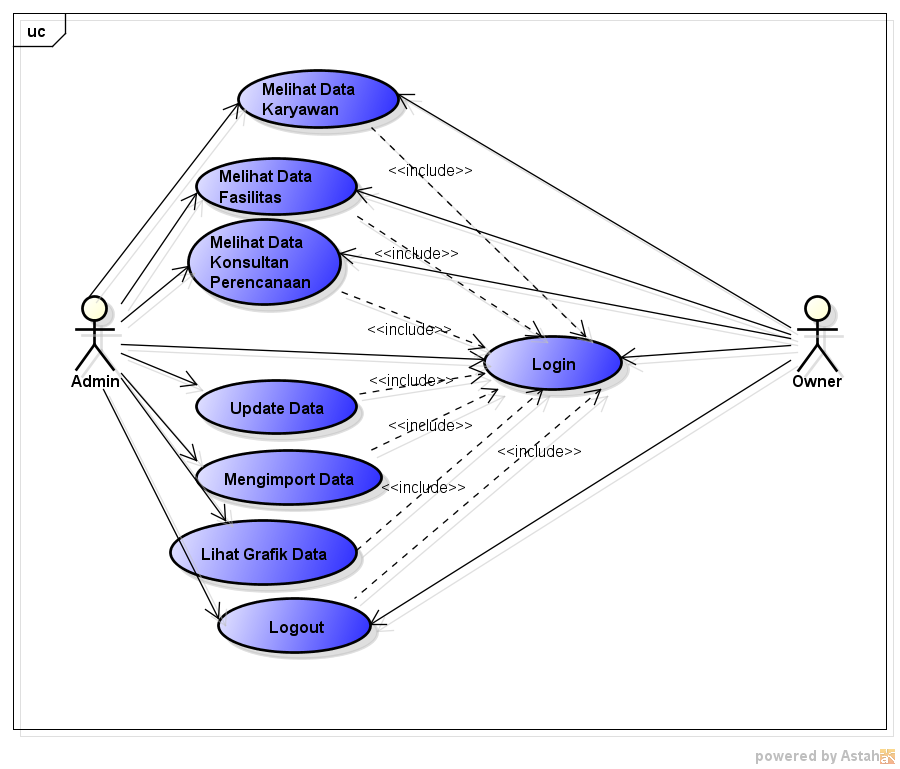           Gambar 4.14 Use Case DiagramPada gambar 4.14  diatas yaitu use case diagram yang terdiri dari peran dan aktifitas apa saja yang didapatkan dilakukan oleh admin dan owner sebagai aktor dalam sistem, pada gambar diatas terlihat atribut paling utama dari sistem adalah login. Maka apabila telah melakukan login, hal ini membuat admin dapat melakukan aktifitas-aktifitas  serta proses didalam sistem. Aktifitas-aktifitas yang dilakukan oleh admin antara lain melakukan melihat data, melakukan update data, melakukan import data, melakukan penganalisaan pengembangan dengan melihat grafik data dan melakukan logout untuk keluar dalam sistem. Owner dapat melakukan aktifitas untuk melihat data yang ada pada sistem. Class Diagram	Class diagram menggambarkan keadaan (atribut/property) suatu sistem, sekaligus menambahkan kelas tabel, field dan operasi-operasi lainnya dalam program databaase yang digunakan nantinya. Class diagram merupakan penjelasan proses database dalam suatu program. Class diagram membantu dalam memvisualisasikan struktur kelas dari suatu sistem dan merupakan tipe diagram yang paling ditemui dalam pemodelan system berbasis object-oriented.Definsi ClassClass merupakan spesifikasi yang menghasilkan sebuah objek dan merupakan dasar dari pengembangan dan desain program yang berorientasi objek. Class menggambarkan keadaan (atribut/properti) dari suatu sistem, sekaligus layanan untuk memanipulasi keadaan tersebut (metoda/fungsi). Class diagram menggambarkan struktur dan deskripsi class, package dan objek beserta hubungan satu sama lain seperti containment, pewarisan, asosiasi, dan lain-lain. Hal ini dapat dilihat pada tabel 4.13 berikut ini :Tabel 4.13 Class diagramDari tabel 4.13 diatas dapat menghasilkan sebuah objek dan merupakan dasar dari pengembangan dan desain berorientasi objek. Class yang ada pada objek terdiri dari user, data dan grafik. Data yang ada pada objek merupakan data fasilitas, tenaga ahli dan konsultan perencanaan. Class diagram yang digunakan dalam sistem perusahaan CV. Restu Graha Cipta untuk melihat atribut yang ada pada perusahaan dapat dilihat pada gambar 4.15 dibawah berikut ini :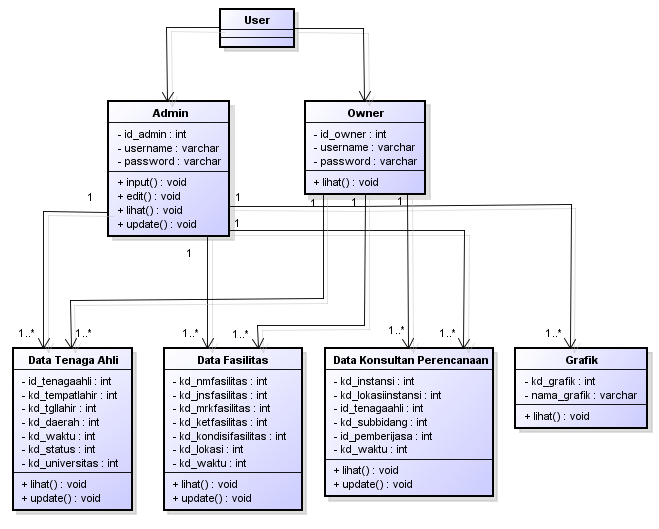 Gambar 4.15 Class diagramPada gambar 4.15 diatas mendefiniskan hubungan antar kelas-kelas yang ada dalam database yang terdiri dari : admin, owner, data tenaga ahli, data konsultan perencanaan, data fasilitas, grafik yang tabel tersebut saling terhubung satu sama lain, yang  hasil data tersebut akan membentuk grafik analisa data.Rancangan DatabasePerancangan database yang dilakukan setelah permodelan dibuat dengan meggunakan Mysql sebagai database sebagai tempat penyimpanan data warehouse.Sequence DiagramSequence diagram menggambarkan interaksi antar objek didalam dan diluar sekitar sistem baik aktor maupun display dengan berupa pesan yang digambarkan terhadap waktu. Sequence diagram digunakan untuk menggambarkan prilaku pada skenario secara detail menurut waktu. Komponen utama sequence diagram terdiri dari objek yang ditulis dalam kotak segiempat atau participant. Pembuatan sequence diagram ini merupakan aktifitas yang kritikal dari proses perancangan yang nantinya akan menjadi pedoman dalam proses pemograman yang berisi aliran kontrol dari program. Sequence Diagram Untuk Pengolahan Data AdminSequence diagram pengolahan data menjelaskan tentang seluruh kegiatan pengolahan data yang terdapat pada sistem yang dilakukan oleh admin.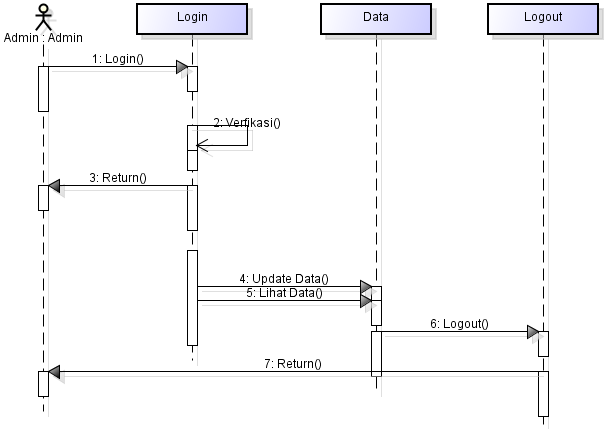 Gambar 4.16 Sequence Diagram Pengolahan Data AdminPada gambar 4.16 menggambarkan interaksi aktor pada sistem yang akan dilakukan oleh aktor admin dalam melakukan pengolahan data yang terdapat pada sistem dengan mengisi form login terlebih dahulu,  jika salah maka akan sistem akan melaukan penolakan dan admin mengulangi proses pengisisan form login. Jika benar maka admin akan masuk kedalam menu home kemudian admin dapat melakukan pengolahan data yang ingin dilakukan.Sequence Diagram Untuk Pengolahan Grafik DataSequence diagram untuk pengolahan grafik data menjelaskan pengembangan analisa data yang ada pada data warehouse untuk dijadikan sebagai sarana informasi yang berguna bagi perusahaan.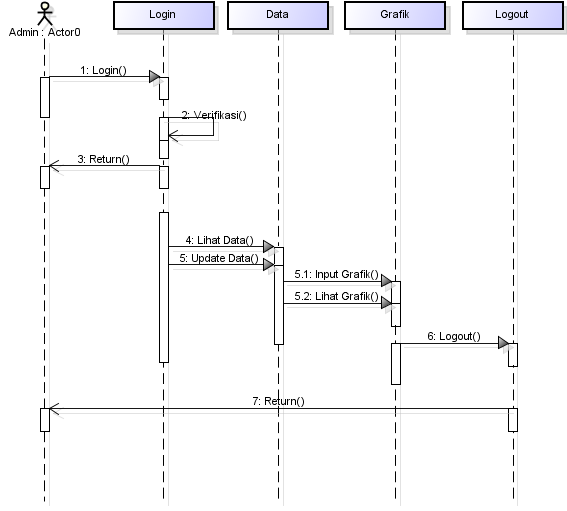 Gambar 4.17 Sequence Diagram GrafikPada gambar 4.17 menggambarkan interaksi aktor pada sistem yang akan dilakukan oleh aktor admin dalam melakukan pengolahan grafik data yang terdapat pada sistem dengan mengisi form login terlebih dahulu,  jika salah maka akan sistem akan melakukan penolakan dan admin mengulangi proses pengisisan form login. Jika benar maka admin akan masuk kedalam menu home kemudian admin memilihan data untuk melakukan pengolahan grafik data yang ingin dilakukan.Sequence Diagram Untuk Import DataSequence diagram untuk import data yaitu menjelaskan tentang kegiatan yang dilakukan oleh admin dalam melakukan import data kedalam sistem aplikasi yang digunakan. Dalam melakukan import data hanya boleh dilakukan oleh admin dari perusahaan, admin bertugas dalam pengolan data yang ada pada sistem. Sequence diagram untuk mengimport data dapat dilihat dibawah ini sebagai berikut: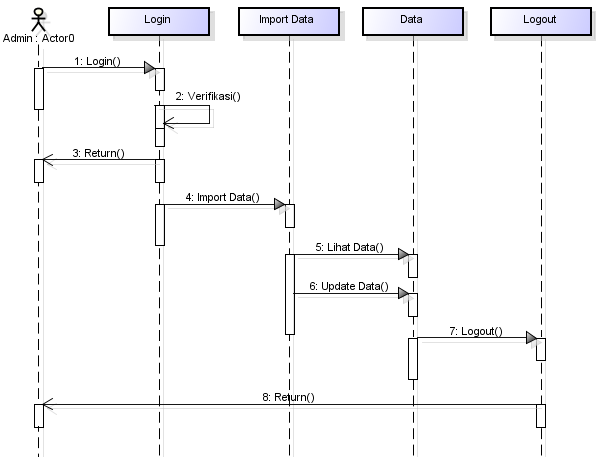 Gambar 4.18 Sequence Diagram Import DataPada gambar 4.18 admin dalam melakukan pengolahan data yang terdapat pada sistem dengan mengisi form login terlebih dahulu, jika salah maka akan sistem akan melaukan penolakan dan admin mengulangi proses pengisisan form login. Jika benar maka admin akan masuk kedalam menu home kemudian admin dapat melakukan pengolahan dalam mengimport data.Sequence Diagram Pengolahan Data Pada OwnerSequence diagram pengolahan datapada owner yaitu  menjelaskan tentang  kegiatan yang dilakukan oleh owner pada sistem.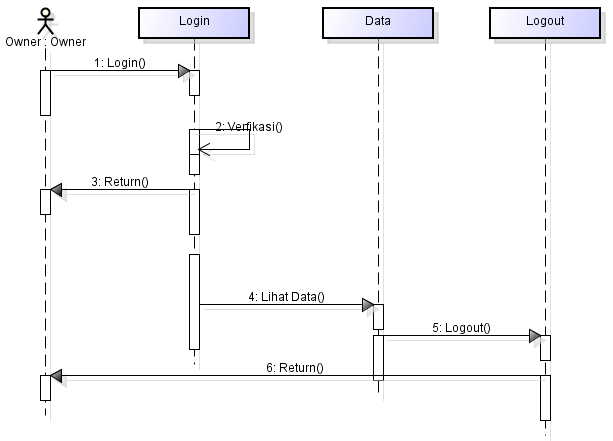 Gambar 4.19 Sequence Diagram Pengolahan Data Pada OwnerPada gambar 4.19 menggambarkan interaksi aktor pada sistem yang akan dilakukan oleh aktor owner dalam melakukan pengolahan data yang terdapat pada sistem dengan mengisi form login terlebih dahulu,  jika salah maka akan sistem akan melaukan penolakan dan admin mengulangi proses pengisisan form login. Jika benar maka owner akan masuk kedalam menu home kemudian admin dapat melakukan pengolahan data yang ingin dilakukan.Collaboration DiagramCollaboration diagram menggambarkan message-message yang dikirim satu sama lainnya, serta untuk menunjukkan physical view dari suatu sistem yang akan dibangun.Collaboration Diagram Pengolahan Data AdminCollaboration Diagram pengolahan data mengambarkan serta menjelaskan urutan dalam melakukan proses pengolahan data yang terdapat dalam sistem. Berikut merupakan gambar collaboration diagram pengolahan data dibawah ini :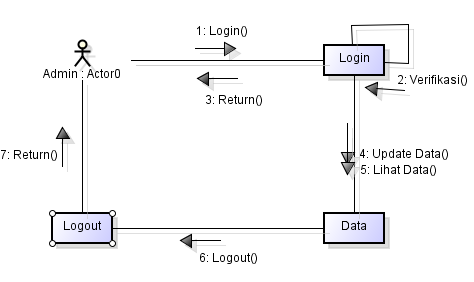 Gambar 4.20 Collaboration Diagram Pengolahan Data AdminPada gambar 4.20  admin dalam melakukan pengolahan data yang terdapat pada sistem dengan mengisi form login terlebih dahulu, jika salah sistem akan melakukan penolakan, admin kembali mengisi  form login. Jika benar admin akan kemudian admin dapat melakukan pengolahan data.Collaboration Diagram Pengolahan GrafikCollaboration diagram pengolahan grafik yaitu menjelaskan proses dalam melakukan penganalisaan data yang diinputkan dari data terdapat dalam sistem. Grafik yang terdapat dalam sistem akan digunakan untuk menganalisa data yang akan diambil sebuah keputusan dalam perusahaan tersebut.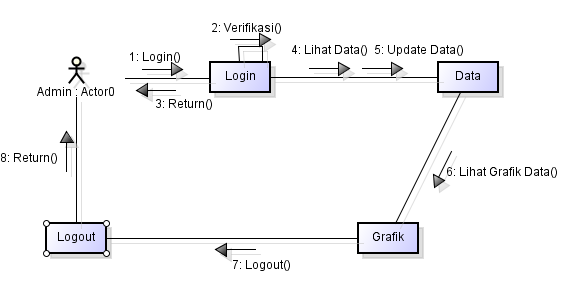 Gambar 4.21 Collaboration Diagram Pengolahan Grafik DataPada gambar 4.21 menggambarkan interaksi aktor pada sistem yang akan dilakukan oleh aktor admin dalam melakukan pengolahan grafik data yang terdapat pada sistem dengan mengisi form login terlebih dahulu,  jika salah maka akan sistem akan melaukan penolakan dan admin mengulangi proses pengisisan form login. Jika benar maka admin akan masuk kedalam menu home kemudian admin memilihan data untuk melakukan pengolahan grafik data yang ingin dilakukan.Collaboration Diagram  Import DataCollaboration diagram ini menjelaskan urutan dalam melakukan proses pengimporttan data yang ada didalam sistem. Yang dijelaskan dalam gambar 4.21 dibawah ini sebagai berikut :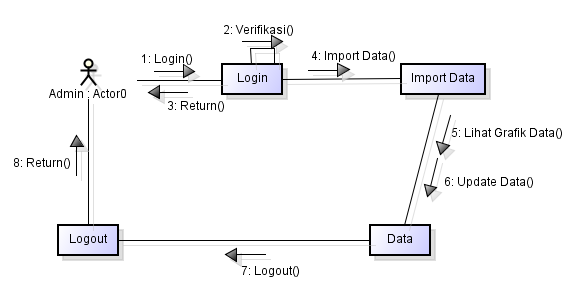 Gambar 4.22 Collaboratin Diagram Import DataPada gambar 4.22 admin dalam melakukan pengolahan data yang terdapat pada sistem dengan mengisi form login terlebih dahulu, jika salah maka akan sistem akan melaukan penolakan dan admin mengulangi proses pengisisan form login. Jika benar maka admin akan masuk kedalam menu home kemudian admin dapat melakukan pengolahan dalam mengimport data.Collaboration Diagram Pengolahan Data Pada OwnerCollaboration Diagram  pengolahan data pada owner yaitu  menjelaskan tentang  kegiatan yang dilakukan oleh owner pada sistem. Dapat dilihat pada gambar dibawah ini :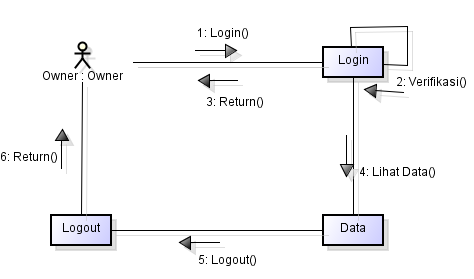 Gambar 4.23 Collaboration Diagram Pengolahan Data Pada OwnerPada gambar 4.23 owner melakukan pengisian form login terlebih dahulu,  jika salah maka akan sistem akan melakukan penolakan dan owner mengulangi proses pengisisan form login. Jika benar maka owner akan masuk kedalam menu home kemudian admin dapat melihat data yang ingin dilakukan.Statechart atau State Machine DiagramStatechart diagram atau machine diagram menggambarkan transisi dan perubahan keadaan yaitu antar satu state ke state lain pada suatu object dalam sistem.Statechart Diagram Untuk Pengolahan Data AdminDiagram ini menjelaskan tentang alur dalam proses pengolahan data yang dilakukan admin kedalam sistem. Untuk lebih jelasnya dapat dilihat pada gambar 4.24 berikut :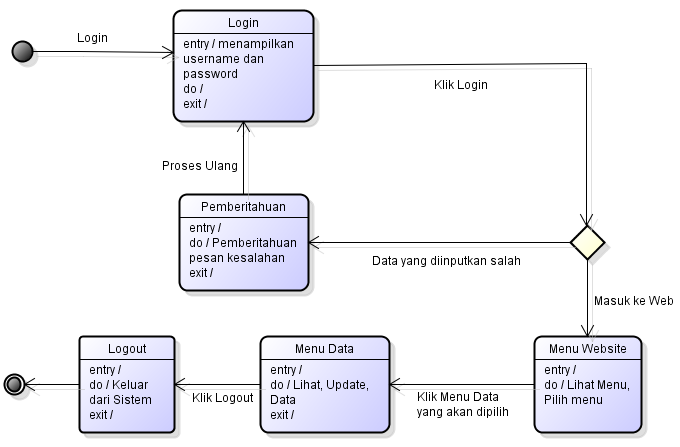 Gambar 4.24 Statechart Diagram Pengolahan Data AdminPada gambar 4.24 menggambarkan interaksi aktor pada sistem yang akan dilakukan oleh aktor admin dalam melakukan pengolahan data yang terdapat pada sistem dengan mengisi form login terlebih dahulu, jika salah maka akan sistem akan melaukan penolakan dan admin mengulangi proses pengisisan form login. Jika benar maka admin akan masuk kedalam menu home kemudian admin dapat melakukan pengolahan data yang ingin dilakukan.Statechart Diagram Untuk Pengolahan Grafik DataStatechart Diagram ini menjelaskan bagaimana alur tentang pengolahan grafik yang terjadi pada sistem data warehouse ini, pengolahan proses tersebut dilakukan oleh admin didalam sistem. Untuk lebih jelas dapat diligat pada gamabr 4.24 dibawah ini sebagai berikut :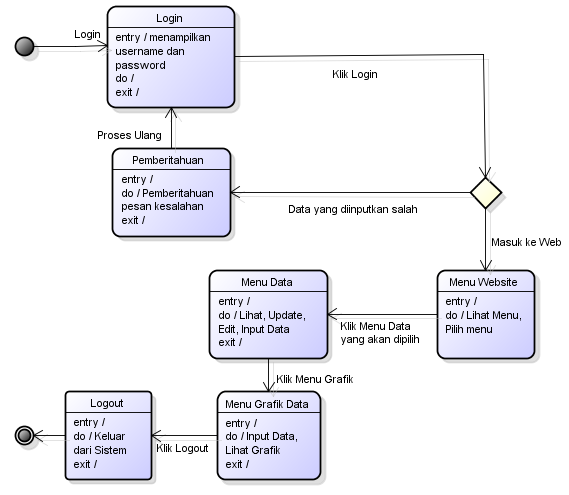 Gambar 4.25 Statechart Diagram Pengolahan Grafik DataPada gambar 4.25 menggambarkan interaksi aktor pada sistem yang akan dilakukan oleh aktor admin dalam melakukan pengolahan grafik data yang terdapat pada sistem dengan mengisi form login terlebih dahulu,  jika salah maka akan sistem akan melakukan penolakan dan admin mengulangi proses pengisisan form login. Jika benar maka admin akan masuk kedalam menu home kemudian admin memilihan data untuk melakukan pengolahan grafik data yang ingin dilakukan.Statechart Diagram Import DataStatechart Diagram dalam import data menjelaskan tentang alur dalam proses pengimportan data yang dilakukan oleh admin. Untuk lebih jelasnya bisa dilihat pada gambar 4.26 berikut dibawah ini :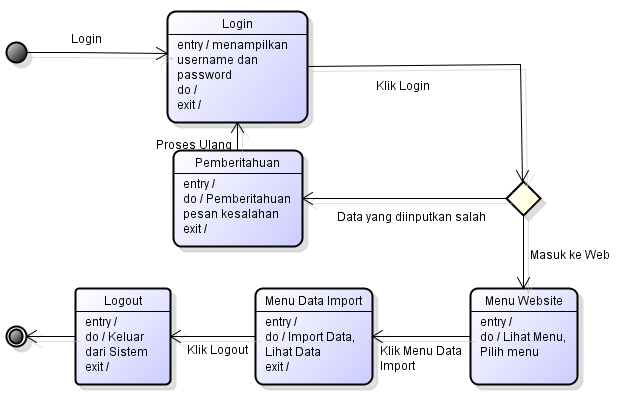 Gambar 4.26 Statechart Diagram Import DataPada gambar 4.26 menggambarkan interaksi aktor pada sistem yang akan dilakukan oleh aktor admin dalam melakukan pengolahan data yang terdapat pada sistem dengan mengisi form login terlebih dahulu, jika salah maka akan sistem akan melaukan penolakan dan admin mengulangi proses pengisisan form login. Jika benar maka admin akan masuk kedalam menu home kemudian admin dapat melakukan pengolahan dalam mengimport data.Statechart Diagram Pengolahan Data Pada OwnerStatechart Diagram pengolahan data pada owner yaitu  menjelaskan tentang  kegiatan yang dilakukan oleh owner pada sistem. Dapat dilihat pada gambar dibawah ini :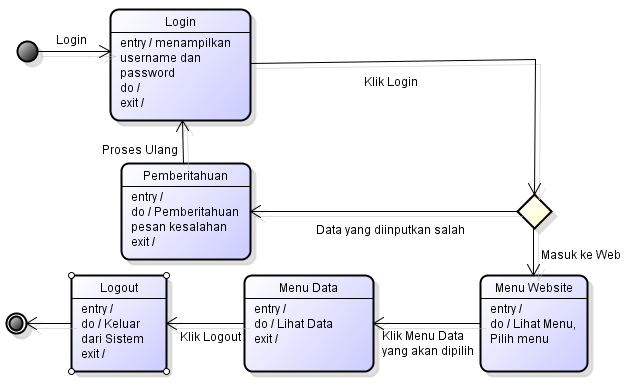 Gambar 4.27 Statechart Diagram Pengolahan Data Pada OwnerPada gambar 4.27 menggambarkan interaksi aktor pada sistem yang akan dilakukan oleh aktor owner dalam melakukan pengolahan data yang terdapat pada sistem dengan mengisi form login terlebih dahulu,  jika salah maka akan sistem akan melaukan penolakan dan owner mengulangi proses pengisisan form login. Jika benar maka owner akan masuk kedalam menu home kemudian admin dapat melakukan pengolahan data yang ingin dilakukan.Activity DiagramActivity diagram menggambarkan tentang bagaimana aktivitas yang terjadi dalam sistem yang akan dirancang. Activity diagram hampir sama dengan flowchart diagram yang menggambarkan proses terjadinya antara aktor dan sistem. :Activity Diagram Pengolahan Data AdminDiagram ini menjelaskan tentang alur dalam proses pengolahan data yang dilakukan admin kedalam sistem.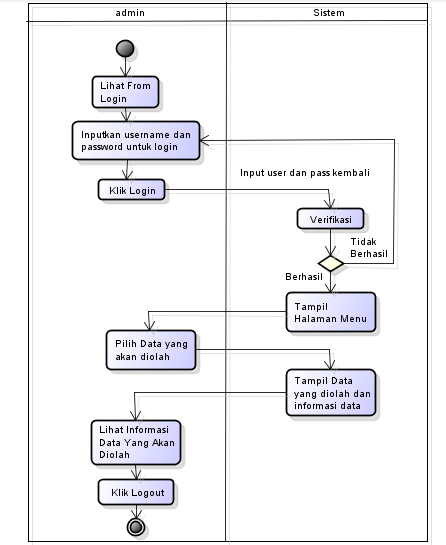 Gambar 4.28 Activity Diagram Pengolahan Data AdminPada gambar 4.28 menggambarkan interaksi aktor pada sistem yang akan dilakukan oleh aktor admin dalam melakukan pengolahan data yang terdapat pada sistem dengan mengisi form login terlebih dahulu, jika salah maka akan sistem akan melaukan penolakan dan admin mengulangi proses pengisisan form login. Jika benar maka admin akan masuk kedalam menu home kemudian admin dapat melakukan pengolahan data yang ingin dilakukan.Activity Diagram Pengolahan Grafik DataActivity Diagram ini menjelaskan bagaimana alur tentang pengolahan grafik yang terjadi pada sistem data warehouse ini, pengolahan proses tersebut dilakukan oleh admin didalam sistem. Untuk lebih jelas dapat diligat pada gamabr 4.29 dibawah ini sebagai berikut :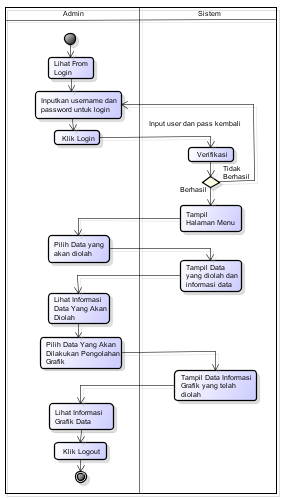          Gambar 4.29 Activity Diagram Pengolahan Grafik DataPada gambar 4.29 menggambarkan interaksi aktor pada sistem yang akan dilakukan oleh aktor admin dalam melakukan pengolahan grafik data yang terdapat pada sistem dengan mengisi form login terlebih dahulu,  jika salah maka akan sistem akan melaukan penolakan dan admin mengulangi proses pengisisan form login. Jika benar maka admin akan masuk kedalam menu home kemudian admin memilihan data untuk melakukan pengolahan grafik data yang ingin dilakukan.Activity Diagram Import DataActivity Diagram dalam import data menjelaskan tentang alur dalam proses pengimportan data yang dilakukan oleh admin. Untuk lebih jelasnya bisa dilihat pada gambar 4.30 berikut dibawah ini :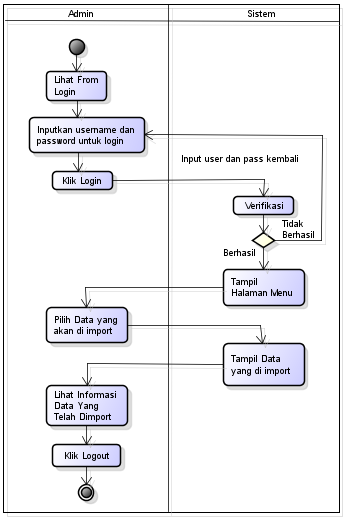 Gambar 4.30 Activity Diagram Import DataPada gambar 4.30 menggambarkan interaksi aktor pada sistem yang akan dilakukan oleh aktor admin dalam melakukan pengolahan data yang terdapat pada sistem dengan mengisi form login terlebih dahulu, jika salah maka akan sistem akan melaukan penolakan dan admin mengulangi proses pengisisan form login. Jika benar maka admin akan masuk kedalam menu home kemudian admin dapat melakukan pengolahan dalam mengimport data.Activity Diagram Pengolahan Data Pada OwnerActivity Diagram pengolahan data pada owner yaitu  menjelaskan tentang  kegiatan yang dilakukan oleh owner pada sistem. Dapat dilihat pada gambar dibawah ini :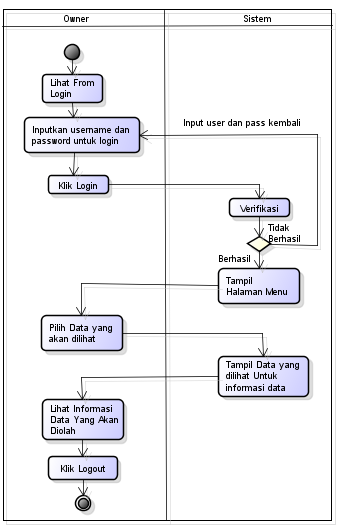 Gambar 4.31 Activity Diagram Pengolahan Data Pada OwnerPada gambar 4.31 menggambarkan interaksi aktor pada sistem yang akan dilakukan oleh aktor owner dalam melakukan pengolahan data yang terdapat pada sistem dengan mengisi form login terlebih dahulu,  jika salah maka akan sistem akan melaukan penolakan dan owner mengulangi proses pengisisan form login. Jika benar maka owner akan masuk kedalam menu home kemudian admin dapat melakukan pengolahan data yang ingin dilakukan.Deployment DiagramDeployment diagram menggambarkan secara lengkap bagaimana tata letak dan komponen di deploy dalam infrastruktur sistem. Kemampuan jaringan pada kondisi tertentu, spesifikasi server, dan lain-lain yang bersifat fisikal. Dengan cara memperlihatkan bagian software yang berjalan pada bagian hardware. Gambaran deployment diagram dapat dilihat pada gambar 4.32 dibawah ini :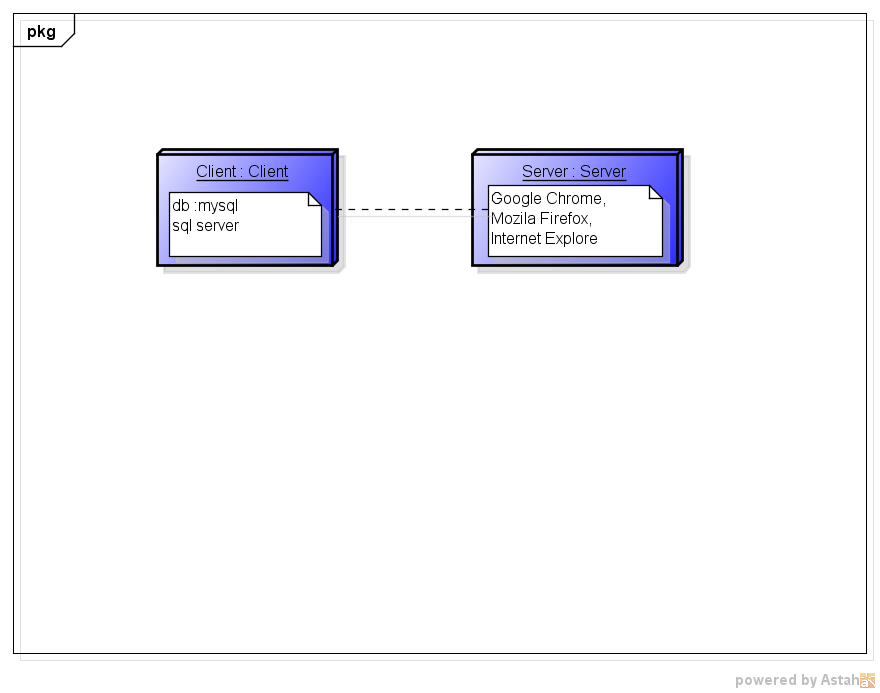 Gambar 4.32 Deployment DiagramPada Gambar 4.32 deployment diagram  data warehouse terdiri dari client dan server. Pada client terdapat database MySql dan SQL Server. Sedangkan pada server terdapat Google Chrome, Mozila Firefox dan Internet Explore yang berfungsi untuk mempermudah dalam proses penggunaan data warehouse atau sebagai koneksi penghubung antar pengguna dan data warehouse.Perancangan InterfacePerancangan interface merupakan perancangan sistem untuk memberitahukan tampilan sistem yang digunakan dalam berinteraksi dengan pengguna. Perancangan ini menggunakan bantuan tool SQL Server Reporting Service. Hal ini bertujuan untuk kedinamisan dalam pemilihan / filtering data. Dan dapat diakses melalui internet dan intranet.  Hasil dari pembuatan reporting tools akan ditampilkan pada internet explorer, mozilla atau google chrome.Tampilan Interface	Perancangan interface adalah perancangan index yang ditampilkan pada user saat mengunjungi website data warehouse. Pada tampilan awal program atau interface ini menampilkan form header, login yang terlihat pada gambar 4.33 sebagai berikut :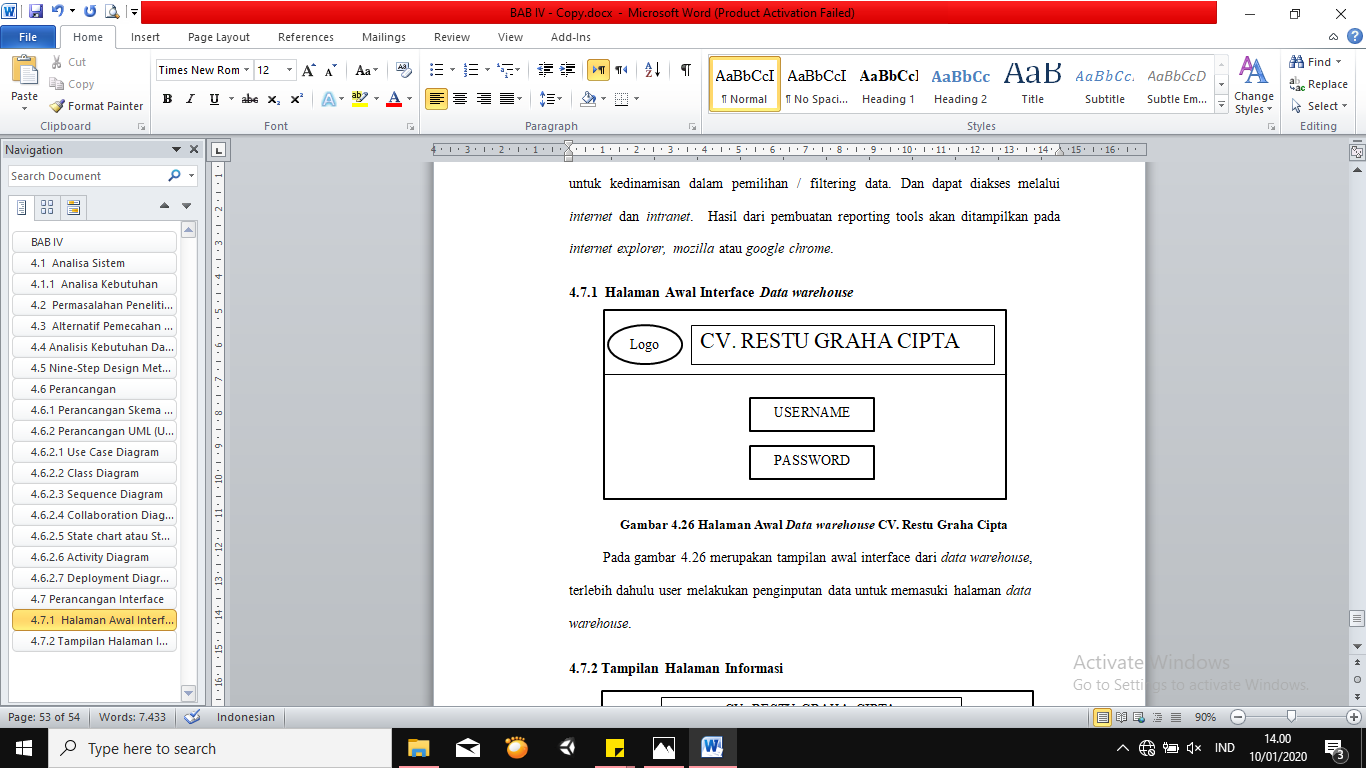 Gambar 4.33 Halaman Awal Data warehouse CV. Restu Graha CiptaPada gambar 4.33 merupakan tampilan awal interface dari data warehouse, terlebih dahulu user melakukan penginputan data untuk memasuki halaman data warehouse.Tampilan Halaman Informasi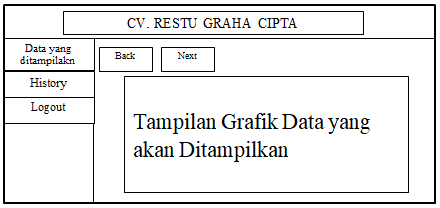 Gambar 4.34 Tampilan Halaman InformasiPada gambar 4.34 halaman informasi merupakan informasi tentang kondisi data yang dapat dilihat sesuai keinginan. Pada menu utama tombol klik berfungsi untuk memilih data yang ingin ditampilkan baik berdasarkan tahun, daerah, lokasi, tenaga ahli dan lain-lainnya. Adanya tampilan grafik untuk mengetahui perkembangan data yang diinginkan sebagai informasi dalam pengambilan sebuah keputusan.BAB VIMPLEMENTASI DAN PENGUJIAN5.1 	ImplementasiImplementasi data warehouse ini dirancang dalam melakukan import data mentah ke dalam database yang ada di SQL Server 2008 R2 sampai pada proses analisis data.Implementasi Integration ServiceSQL Server Integration Services (SSIS) merupakan proses data warehouse menggunakan proses ETL (Extract, Transform and Loading). Extract yaitu untuk pengumpulan data dari berbagai sumber, transform merupakan proses pembersihan data dan loading merupakan proses penyimpanan data kedalam database. Berikut ini adalah langkah-langkah yang dapat dilakukan pada integration service:Langkah pertama yang dilakukan yaitu membuka program SQL Server Management Studio dan melakukan koneksi ke server. Klik Connect pada button tersebut. Berikut ini merupakan  gambar 5.1 sebagai berikut: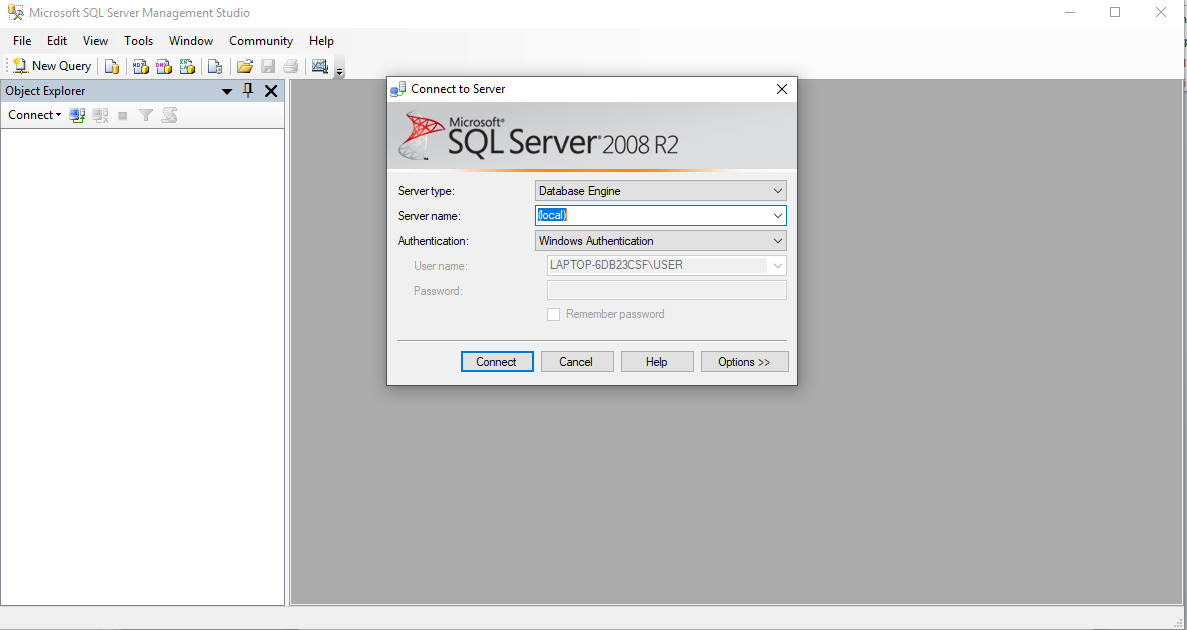 Gambar 5.1 Connect to ServerPada gambar 5.1 merupakan tampilan awal dari SQL Server Manajement, akan muncul tampilan connect to server yang terdiri dari server type, server name dan authentication dan klik OK untuk masuk kedalam SQL Server Manajement. Setelah klik tombol connect pada tampilan connect to server maka akan muncul tampilan gambar 5.2 dibawah ini sebagai berikut :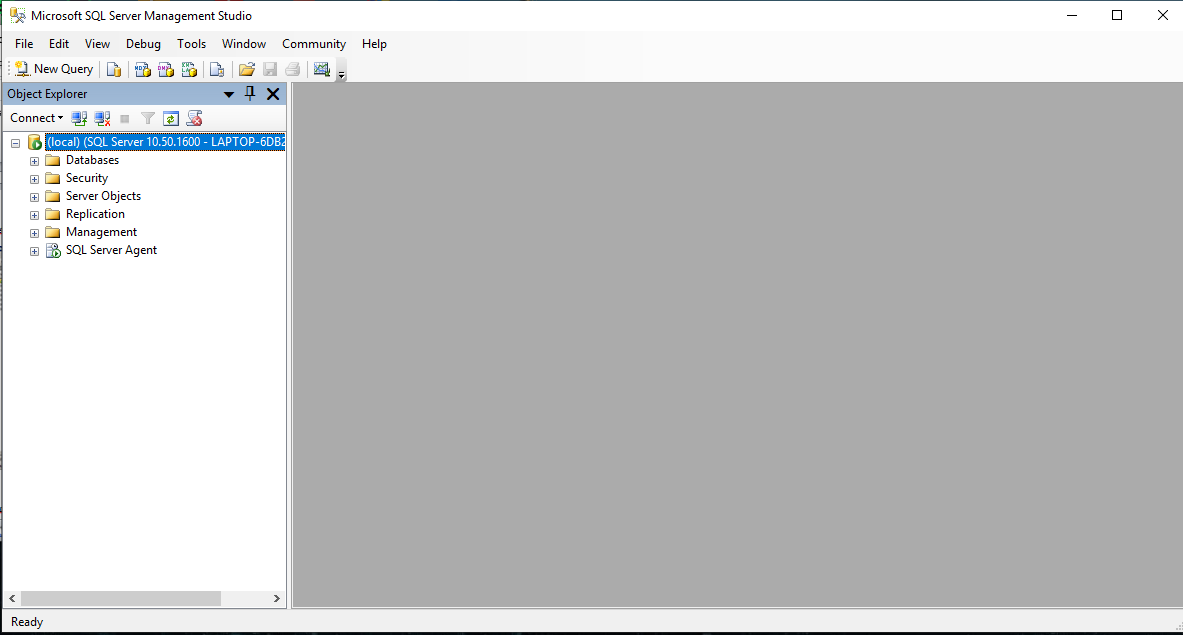 Gambar 5.2 Tampilan setelah Connect Pada gambar 5.2 merupakan tampilan yang akan muncul setelah connect kedalam SQL Server Manajement yang terdiri dari database, security, server objects, replication dan management.Langkah selanjutnya  membuat database untuk menampung data pada perusahaan CV. Restu Graha Cipta. Caranya klik kanan pada database kemudian klik new database seperti gambar 5.3 dibawah ini :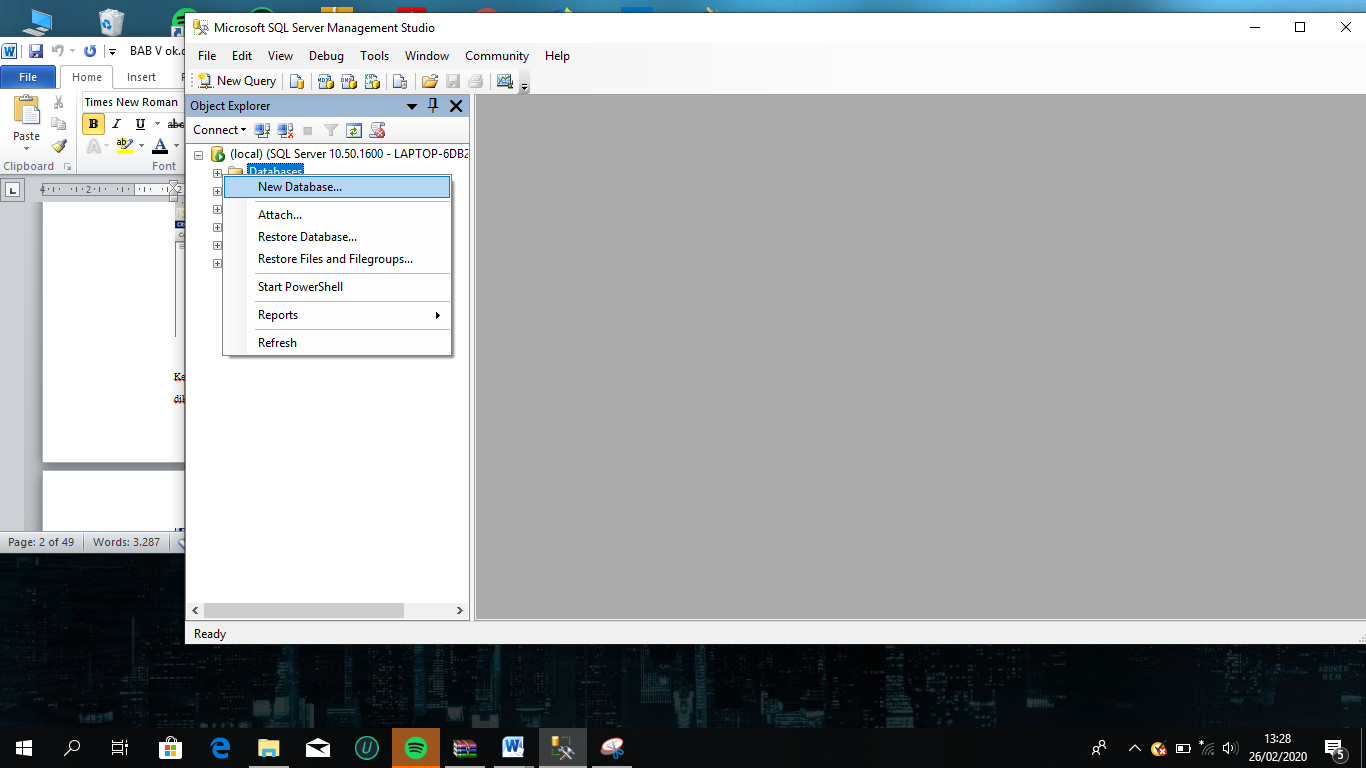 Gambar 5.3 Membuat DatabasePada gambar 5.3 pembuatan database, pada pembuatan database klik kanan untuk membuat database baru.Setelah klik kanan, akan muncul kotak menu New Database. Pada database name buatlah dengan nama database RGC, lalu klik OK seperti gambar 5.4 sebagai berikut: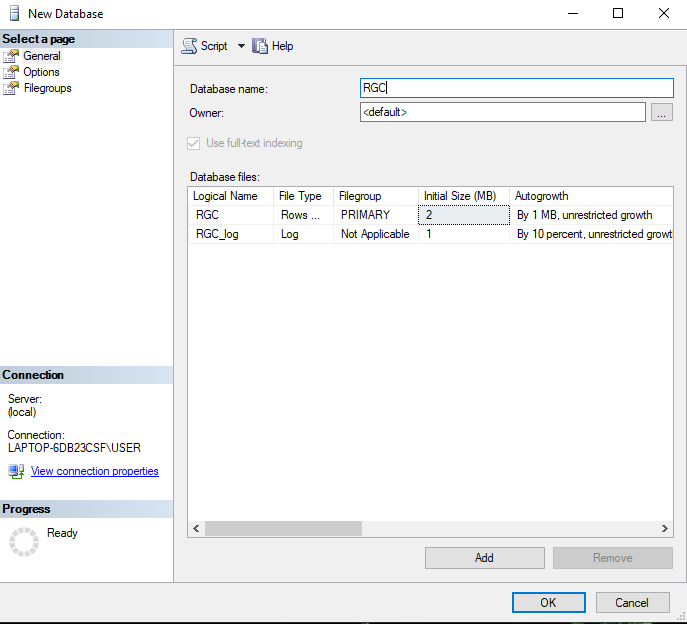 Gambar 5.4 New DatabasePada gambar 5.4 merupakan tampilan pembuatan database baru. Buat database dengan nama RGC, perhatikan local name, file type,  file group, dan intial size pada database.Kemudian lakukan import data fasilitas ke dalam database klik kanan pada database RGC, pilih task, kemudian klik import data, setelah itu akan muncul tampilan gambar 5.5 sebagai berikut ini :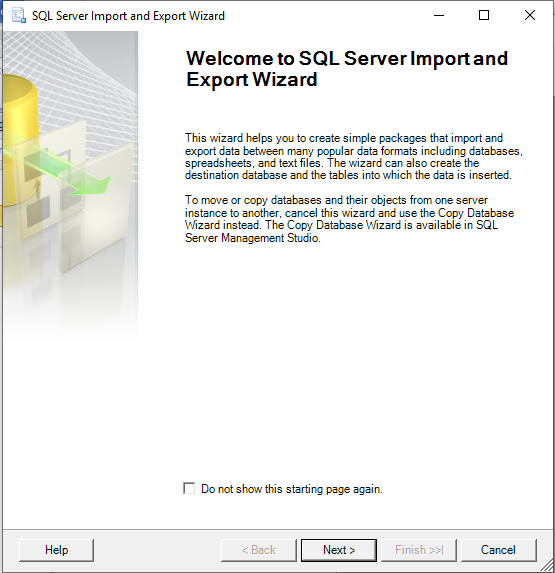 Gambar 5.5 SQL Server Import dan Export Wizard FasilitasPada gambar 5.5 merupakan tampilan SQL Server Import and Export Wizard. Klik next untuk melakukan tahapan selanjutnya.Klik next, maka akan muncul Choose a Data Source. Tahap ini berfungsi untuk memilih data yang akan di import ke dalam database. Berikut tampilan pada gambar 5.6 dibawah ini :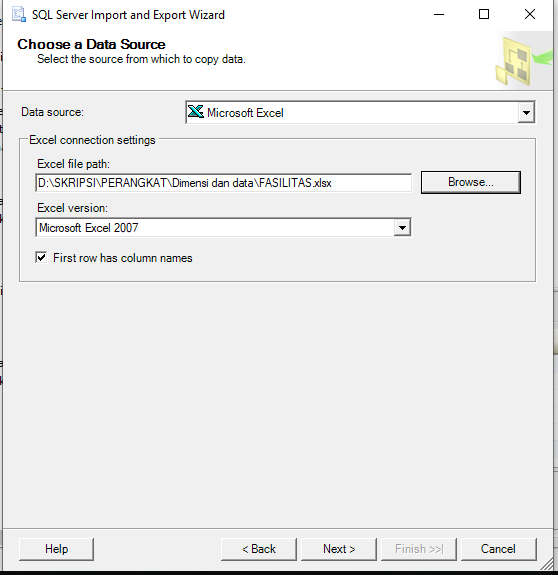 Gambar 5.6 Choose a Data Source FasilitasPada gambar 5.6 merupakan tampilan dari choose a data source. Data yang terdapat pada perusahaan memiliki format Microsoft Excel maka select data Source yang akan  dipilih yaitu Microsoft Excel. Lalu klik browse untuk mencari data dan klik next.Kemudian akan muncul menu Choose a Destination. Tahap ini berfungsi untuk memilih data source yang akan di copy. Pada Destination pilih SQL Native Client. Kemudian pada server dan database dipilih database RGC, dan klik next. Berikut tampilan seperti gambar 5.7 dibawah ini :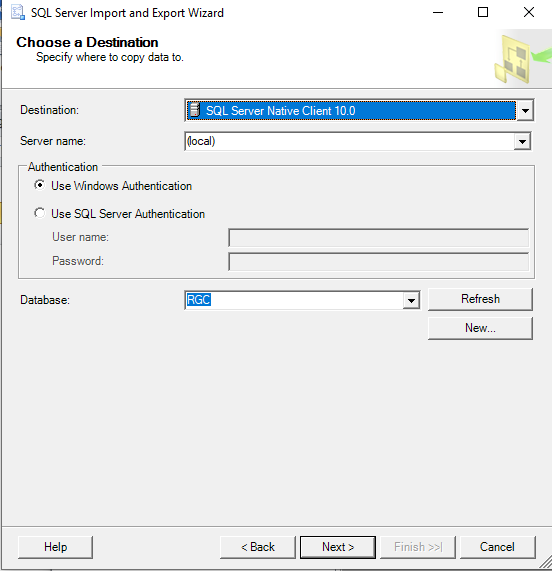 Gambar 5.7 Choose a Destination FasilitasPada gambar 5.7 merupakan tampilan dari choose a destination. Pada destination pilih SQL Server Native Client 10.0 dengan server name (local) dan authentication select Use Windows Authentication. Pada database select berdasarkan database yang digunakan dalam penyimpanan data. Kemudian akan muncul Select Source Tables and View. Berfungsi untuk memilih pada table mana yang akan digunakan pada Microsoft Excel. Lalu pilih table yang akan digunakan dengan check list tabel pada data dan klik next. Berikut tampilan seperti gambar 5.8 dibawah ini :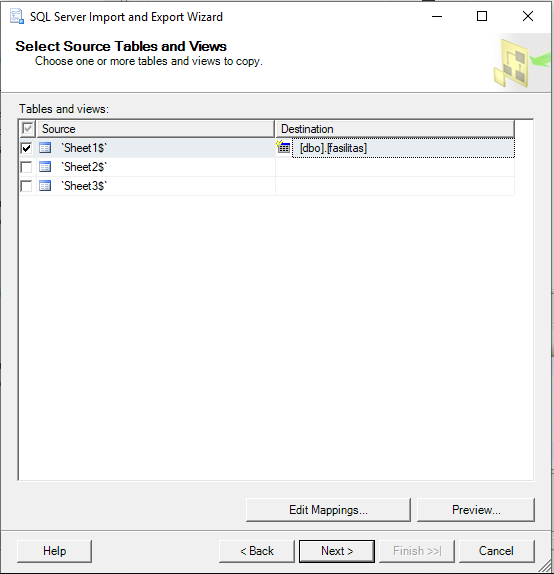 Gambar 5.8 Select Source Tables and Views FasilitasPada gambar 5.8 merupakan select source tables and views dari data excel yang telah dipilih. Source table and views terdiri dari beberapa sheet, pilih sheet data yang dibutuhkan. Pada destination ubah nama fasilitas untuk pemanggilan tabel pada database.Maka akan muncul menu Complete the Wizard. Klik finish lalu data akan di import secara otomatis kedalam database RGC. Berikut tampilan seperti gambar 5.9 dibawah ini :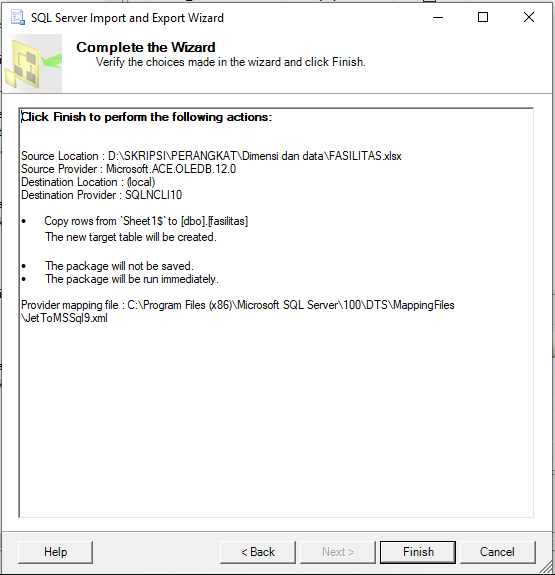 Gambar 5.9 Complete The Wizard FasilitasPada gambar 5.9 tampilan complete wizard yaitu berupa rincian data yang telah dipilih dan memastikan data yang dipilih dengan benar, dan klik finish jika data sudah benar.Berikut ini tampilan sukses dalam proses import data ke database seperti gambar 5.10 dibawah ini: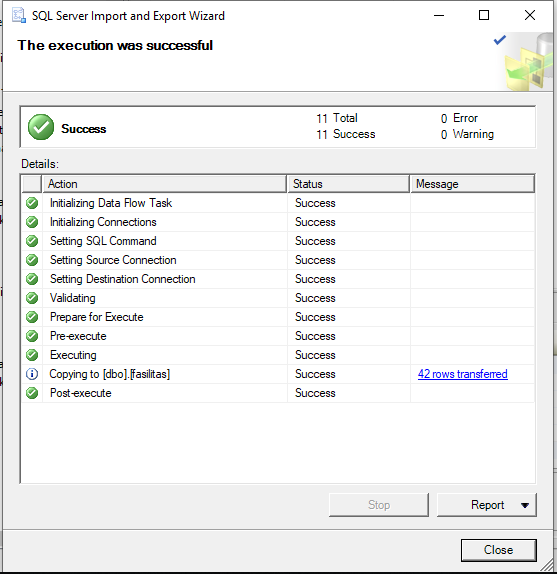 Gambar 5.10 Success Import Data FasilitasPada gambar 5.10 merupakan tampilan sukses untuk mengimport data fasilitas kedalam database RGC.Untuk Import data tenaga ahli ke dalam database seperti langkah diatas dengan klik kanan pada database RGC, pilih task, kemudian klik import data, setelah itu akan muncul gambar 5.11 sebagai berikut ini :Gambar 5.11 SQL Server Import dan Export Wizard Tenaga AhliPada gambar 5.11 merupakan tampilan SQL Server Import and Export Wizard. Klik next untuk melakukan tahapan selanjutnya.Klik next, maka akan muncul Choose a Data Source. Tahap ini berfungsi untuk memilih data yang akan di import ke dalam database. Berikut tampilan seperti gambar 5.12 dibawah ini :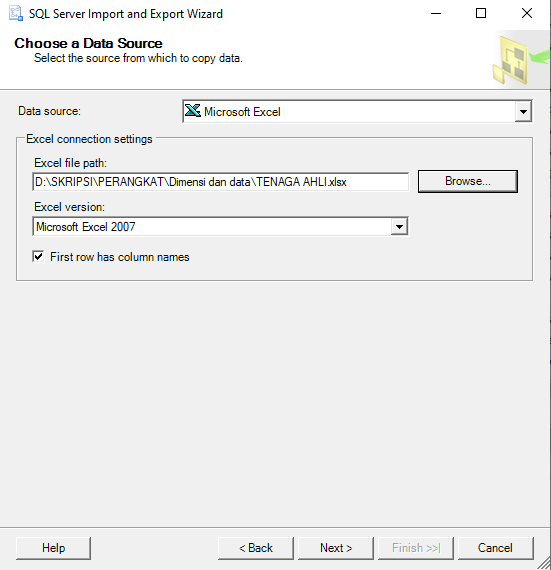 Gambar 5.12 Choose a Data Source Tenaga AhliPada gambar 5.12 merupakan tampilan dari choose a data source. Data yang terdapat pada perusahaan memiliki format Microsoft Excel maka select data Source yang akan  dipilih yaitu Microsoft Excel. Lalu klik browse untuk mencari data dan klik next.Kemudian akan muncul menu Choose a Destination. Tahap ini berfungsi untuk memilih data source yang akan di copy. Pada Destination pilih SQL Native Client. Kemudian pada server dan database dipilih database RGC, dan klik next. Berikut ini seperti gambar 5.13 dibawah ini :Gambar 5.13 Choose a Destination Tenaga AhliPada gambar 5.13 merupakan tampilan dari choose a destination. Pada destination pilih SQL Server Native Client 10.0 dengan server name (local) dan authentication select Use Windows Authentication. Pada database select berdasarkan database yang digunakan dalam penyimpanan data. Kemudian akan muncul Select Source Tables and View. Berfungsi untuk memilih pada table mana yang akan digunakan pada Microsoft Excel. Lalu pilih table yang akan digunakan dengan check list tabel pada data dan klik next. Berikut tampilan seperti gambar 5.14 dibawah ini :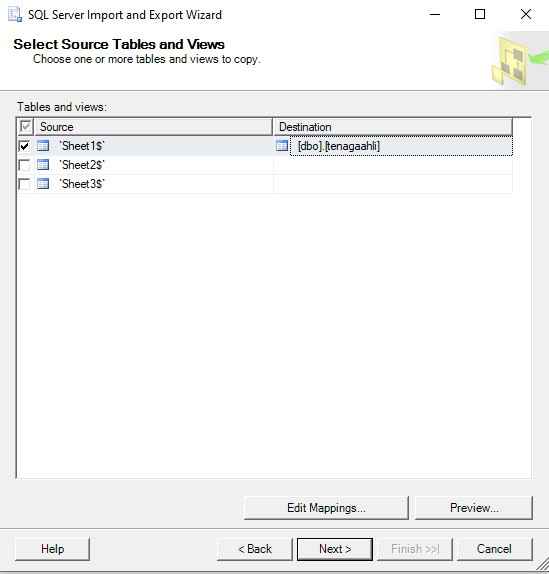 Gambar 5.14 Select Source Tables and Views Tenaga AhliPada gambar 5.14 merupakan select source tables and views dari data excel yang telah dipilih. Pada destination ubah nama fasilitas untuk pemanggilan tabel pada database.Maka akan muncul menu Complete the Wizard. Klik finish lalu data akan di import secara otomatis kedalam database RGC. Berikut tampilan seperti gambar 5.15 dibawah ini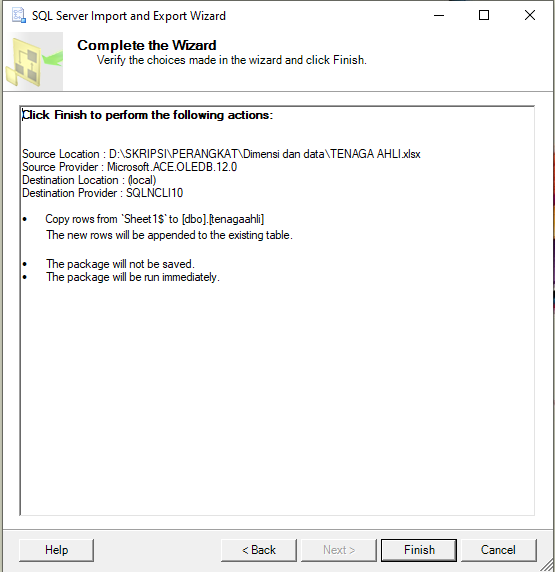 Gambar 5.15 Complete The Wizard Tenaga AhliPada gambar 5.15 tampilan complete wizard memastikan data yang dipilih dengan benar, dan klik finish jika data sudah benar. Berikut ini tampilan sukses dalam proses import data ke database seperi gambar 5.16 dibawah ini: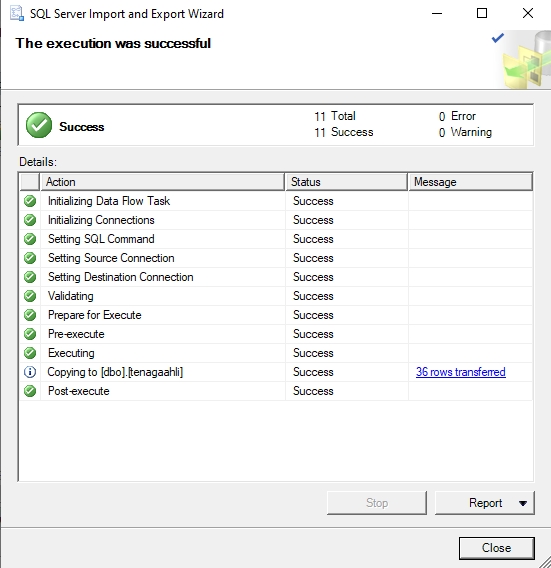 Gambar 5.16 Success Import Data Tenaga AhliPada gambar 5.16 merupakan tampilan sukses untuk mengimport data tenaga ahli kedalam database RGC.Lakukan langkah yang sama untuk import data instansi ke dalam database dengan mengklik kanan pada database RGC, pilih task, kemudian klik import data, setelah itu akan muncul tampilan gambar 5.17 sebagai berikut ini :Gambar 5.17 SQL Server Import dan Export Wizard InstansiPada gambar 5.17 tampilan complete wizard yaitu berupa rincian data yang telah dipilih dan memastikan data yang dipilih dengan benar, dan klik finish jika data sudah benar.Klik next, maka akan muncul Choose a Data Source. Tahap ini berfungsi untuk memilih data yang akan di import ke dalam database. Berikut tampilan seperti gambar 5.18 dibawah ini :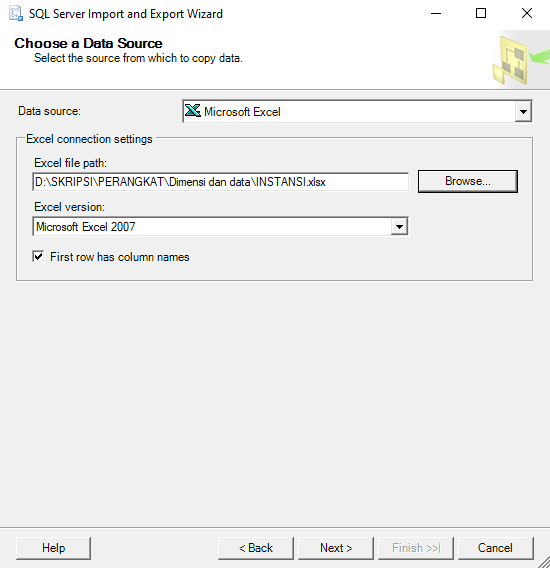 Gambar 5.18 Choose a Data Source Tenaga AhliPada gambar 5.18 pada data yang terdapat pada perusahaan memiliki format Microsoft Excel, maka pada Data Source yang dipilih yaitu Microsoft Excel. Lalu klik browse untuk mencari data dan klik next.Kemudian akan muncul menu Choose a Destination. Tahap ini berfungsi untuk memilih data source yang akan di copy. Pada Destination pilih SQL Native Client. Kemudian pada server dan database dipilih database RGC, dan klik next. Berikut tampilan seperti gambar 5.19 dibawah iniGambar 5.19 Choose a Destination InstansiPada gambar 5.19 merupakan tampilan dari choose a destination. Pada destination pilih SQL Server Native Client 10.0 dengan server name (local) dan authentication select Use Windows Authentication. Pada database select berdasarkan database yang digunakan dalam penyimpanan data. Kemudian akan muncul Select Source Tables and View. Berfungsi untuk memilih pada table mana yang akan digunakan pada Microsoft Excel. Lalu pilih table yang akan digunakan dengan check list tabel pada data dan klik next. Berikut tampilan seperti gambar 5.20 dibawah ini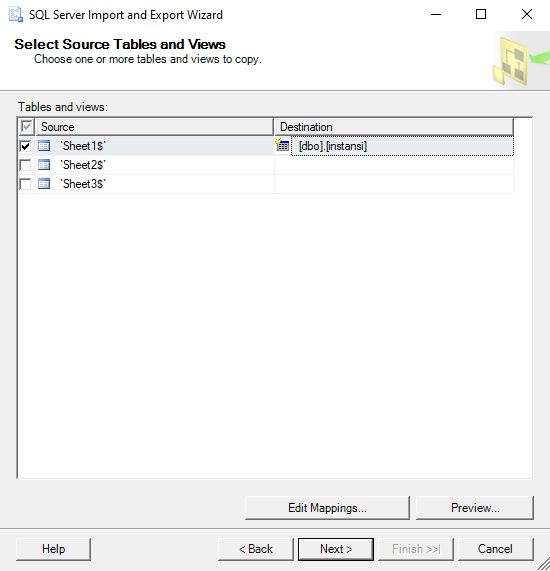 Gambar 5.20 Select Source Tables and Views InstansiPada gambar 5.20 merupakan select source tables and views dari data excel yang telah dipilih. Pada destination ubah nama fasilitas untuk pemanggilan tabel pada database.Maka akan muncul menu Complete the Wizard. Klik finish lalu data akan di import secara otomatis kedalam database RGC. Berikut tampilan seperti gambar 5.21 dibawah ini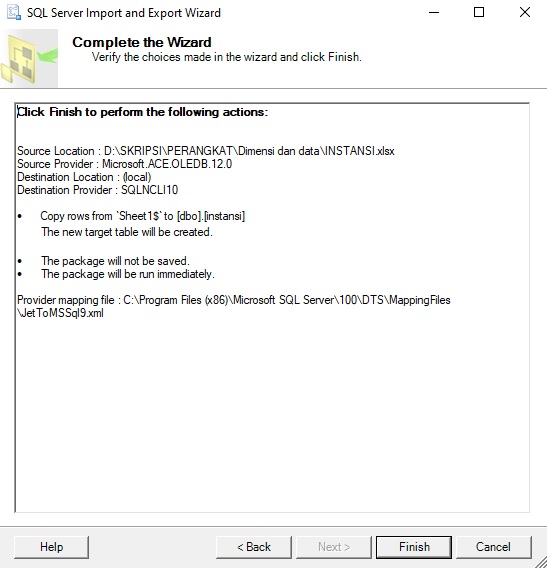 Gambar 5.21 Complete The Wizard InstansiPada gambar 5.21 tampilan complete wizard memastikan data yang dipilih dengan benar, dan klik finish jika data sudah benar. Berikut ini tampilan sukses dalam proses import data ke database seperti gambar 5.22 dibawah ini.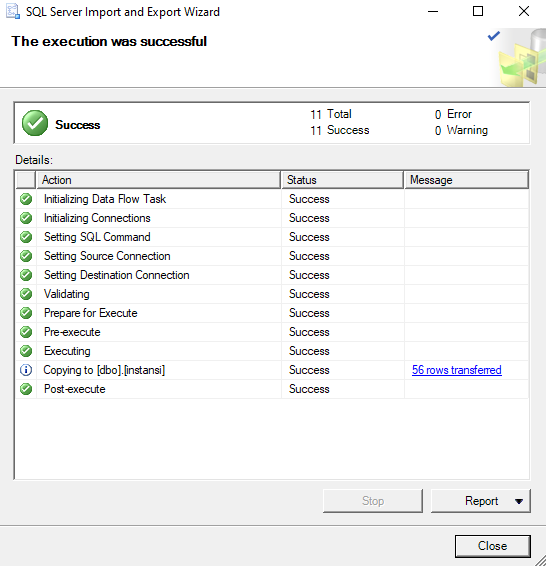 Gambar 5.22 Success Import Data InstansiPada gambar 5.22 merupakan tampilan sukses untuk mengimport data instansi kedalam database RGC.Langkah selanjutnya pembuatan database untuk proses yang berisi semua tabel dimensi, tabel fakta, dan tabel proses yang akan digunakan dalam membuat data warehouse. Pada langkah ini adanya pembuatan database baru untuk menampung semua tabel dimensi, tabel fakta dan tabel proses yang data tersebut berasal dari database sebelumnya. Langkah awal yang dilakukan klik kanan database, klik new database. Kemudian pada database name ketik RGCPROSES, lalu klik OK. Berikut tampilan seperti gambar 5.23 dibawah ini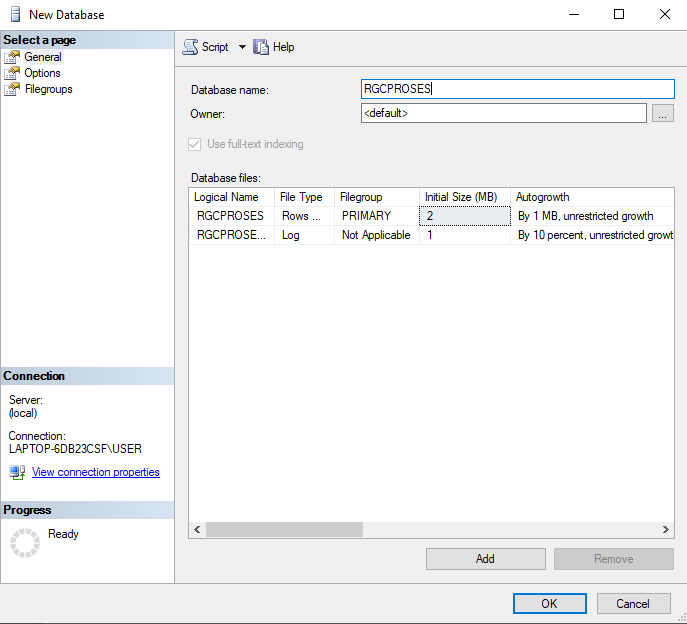  Gambar 5.23 Membuat Database ProsesPada gambar 5.23 merupakan tampilan pembuatan database baru. Buat database dengan nama RGCPROSES, perhatikan local name, file type,  file group, dan intial size pada database.Setelah database RGCPROSES terbentuk, maka langkah selanjutnya adalah membuat seluruh tabel dimensi data warehouse. Caranya adalah klik kanan pada RGCPROSES, klik New Query. Lalu ketikan Query berikut untuk membuat dim_namafasilitas:create table dbo.dim_namafasilitas (kd_namafasilitas [int] identity primary key,NAMA_FASILITAS [nvarchar] (255))Kemudian klik execute. Jika berhasil maka akan tampil gambar 5.24 sebagai berikut.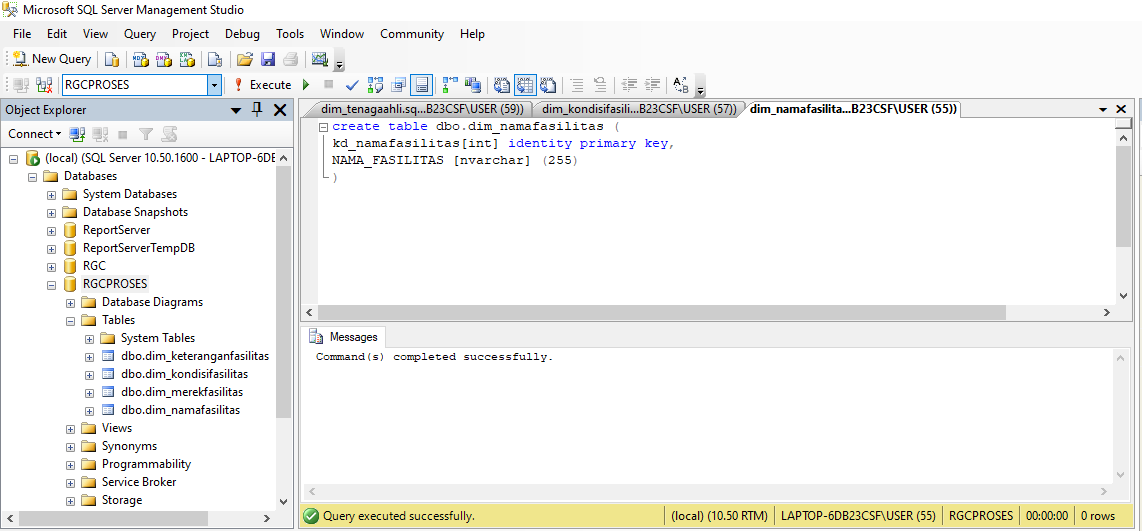 Gambar 5.24 Membuat Dimensi Nama FasilitasPada gambar 5.24 merupakan query dari dimensi nama fasilitas.Untuk membuat tabel-tabel dimensi yang lain caranya sama dengan dim_namafasilitas. berikut query nya:Query dim_merekfasilitas:create table dbo.dim_merekfasilitas (kd_merek [int] identity primary key,MEREK_FASILITAS [nvarchar] (255))Query dim_jenisfasilitas:create table dbo.dim_jenisfasilitas (kd_jenis [int] identity primary key,JENIS_FASILITAS [nvarchar] (255))Query dim_kondisifasilitas:create table dbo.dim_kondisifasilitas (kd_kondisi [int] identity primary key,KONDISI_FASILITAS [nvarchar] (255))Query dim_keteranganfasilitas:create table dbo.dim_keteranganfasilitas (kd_keterangan [int] identity primary key,KETERANGAN_FASILITAS [nvarchar] (255))Query dim_tenagaahli:create table dbo.dim_tenagaahli (id_tenagaahli [int] identity primary key,TENAGA_AHLI [nvarchar] (255))Query dim_jurusan:create table dbo.dim_jurusan (kd_jurusan [int] identity primary key,JURUSAN [nvarchar] (255))Query dim_universitas:create table dbo.dim_universitas (kd_universitas [int] identity primary key,UNIVERSITAS [nvarchar] (255))Query dim_tingkatpendidikan:create table dbo.dim_tingkatpendidikan (kd_tingkatpendidikan [int] identity primary key,TINGKAT_PENDIDIKAN [nvarchar] (255))Query dim_status:create table dbo.dim_status (kd_status [int] identity primary key,STATUS [nvarchar] (255))Query dim_subbidang:create table dbo.dim_subbidang (kd_subbidang [int] identity primary key,SUB_BIDANG [nvarchar] (255))Query dim_instansi:create table dbo.dim_instansi (kd_instansi [int] identity primary key,INSTANSI [nvarchar] (255))Query dim_waktu:create table dbo.dim_waktu (kd_waktu [int] identity primary key,TANGGAL [nvarchar] (255),HARI [datetime] ,BULAN [nvarchar] (255),TAHUN [nvarchar] (255))Query dim_pemberijasa:create table dbo.dim_pemberijasa (id_pemberijasa [int] identity primary key,PEMBERI_JASA [nvarchar] (255),ALAMAT_PEMBERIJASA [nvarchar] (255))Pada dimensi ibu kota, provinsi, kabupaten dan daerah memiliki foreign key yang saling terhubung satu sama lain, berikut query dibawah ini :Query dim_ibukotacreate table dbo.dim_ibukota (kd_ibukota [int] identity primary key,IBUKOTA [nvarchar] (255))Query dim_provinsicreate table dbo.dim_provinsi (kd_provinsi [int] identity primary key,kd_ibukota [int] foreign key references dim_ibukota (kd_ibukota),PROVINSI [nvarchar] (255))Query dim_kabupatencreate table dbo.dim_kabupaten (kd_kabupaten [int] identity primary key,kd_provinsi [int] foreign key references dim_provinsi (kd_provinsi),KABUPATEN [nvarchar] (255))Query dim_daerahcreate table dbo.dim_daerah (kd_daerah [int] identity primary key,kd_kabupaten [int] foreign key references dim_kabupaten (kd_kabupaten),DAERAH [nvarchar] (255))Langkah selanjutnya adalah membuat dim_waktu. Caranya adalah klik kanan RGCPROSES, pilih task, lalu klik import data. Lalu pada data Source pilih Microsoft Excel, lalu browse untuk mengambil data waktu lalu klik next. Kemudian mucul Choose a Destination pada destination pilih SQL Native Client, kemudian database pilih db_proses, lalu klik next. Kemudian akan muncul Select Source Tables and Views. Pilih Sheet1 kerena data waktu berada pada sheet1 pada Microsoft Excel. Lalu klik next. Berikut tampilan seperti gambar 5.25 dibawah ini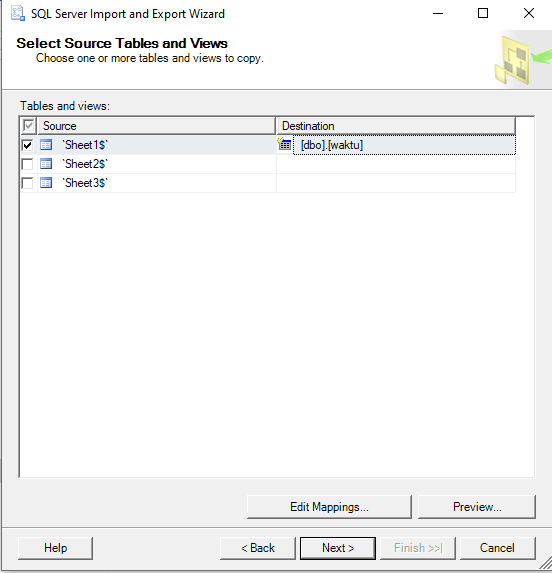 Gambar 5.25 Select Source Tables and Views dim_waktuPada gambar 5.26 merupakan select source tables and views dari data excel yang telah dipilih. Pada destination ubah nama fasilitas untuk pemanggilan tabel pada database.Kemudian akan tampil Complete the Wizard sebagai berikut. Klik Finish seperti gambar 5.26 dibawah ini :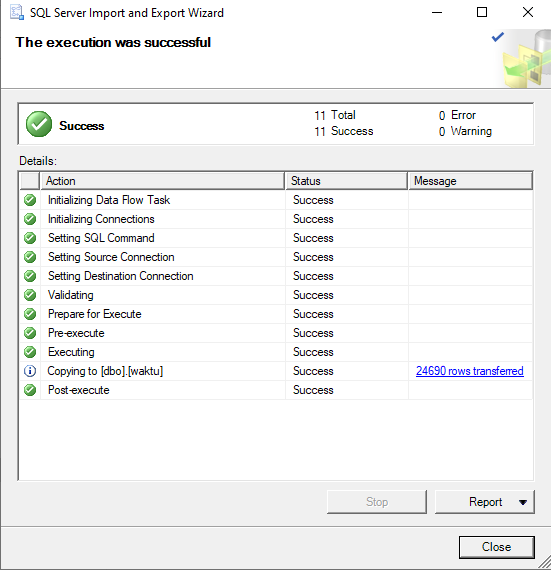 Gambar 5.26 Complete the Wizard dim_waktuPada gambar 5.26 merupakan tampilan sukses untuk mengimport data dimensi waktu kedalam database RGC.Langkah selanjutnya adalah membuat tabel fakta. Tabel fakta ini berisi primary key dari masing-masing dimensi dan measure. Caranya adalah klik kanan menu table pada RGCPROSES, klik new table. Lalu ketik column name dan data type seperti gambar berikut. Kemudian klik kanan pada dbo.Table_1, pilih save Tabel_1. Kemudian akan muncul kotak perintah untuk memberikan nama tabel. Ketikan fakta_fasilitas, fakta_tenagaahli dan fakta_instansi, lalu klik OK.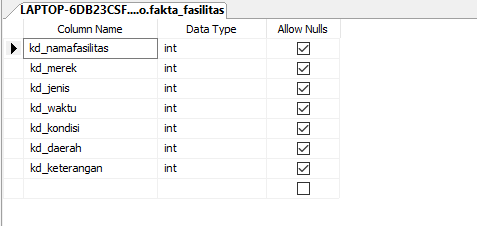 Gambar 5.27 Pembuatan isi tabel Fakta FasilitasPada gambar 5.27 merupakan tabel fakta fasilitas yang ada pada database RGCPROSES.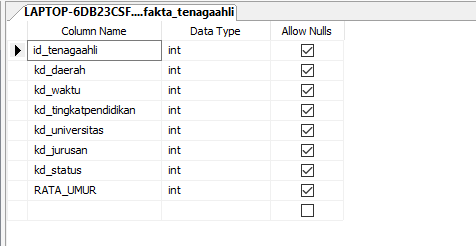 Gambar 5.28 Pembuatan isi tabel Fakta Tenaga AhliPada gambar 5.28 merupakan tabel fakta tenaga ahli yang ada pada database RGCPROSES.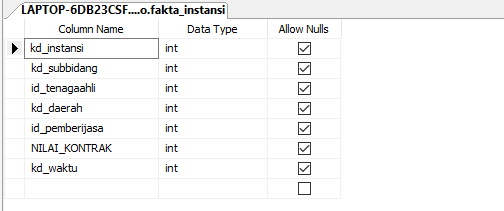 Gambar 5.29 Pembuatan isi tabel Fakta InstansiPada gambar 5.29 merupakan tabel fakta instansi yang ada pada database RGCPROSES.Langkah selanjutnya adalah membuat tabel proses untuk fasilitas tenaga ahli dan instansi. Tabel ini berfungsi menggabungkan data-data yang ada didalam tabel-tabel dimensi. Yang kemudian dihubungkan ke tabel fakta, sehingga tabel fakta tersebut akan berisi key-key saja. Caranya adalah kanan menu tabel pada RGCPROSES, pilih new tabel, kemudian ketikan column name dan data type nya seperti gambar berikut. Kemudian klik kanan pada dbo.Table_1, pilih save table_1. Maka akan muncul perintah untuk memberikan nama tabel proses lalu klik OK, seperti gambar berikut: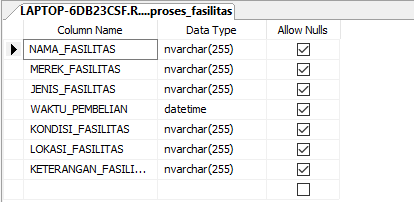 Gambar 5.30 Pembuatan Tabel Proses FasilitasPada gambar 5.30 merupakan tabel dari proses fasilitas untuk menghubungkan data pada tabel fakta fasilitas yang berisi key-key saja.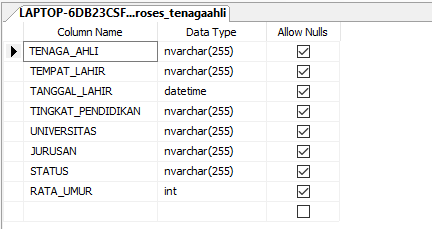 Gambar 5.31 Pembuatan Tabel Proses Tenaga AhliPada gambar 5.31 merupakan tabel dari proses tenaga ahli untuk menghubungkan data pada tabel fakta tenaga ahli yang berisi key-key saja.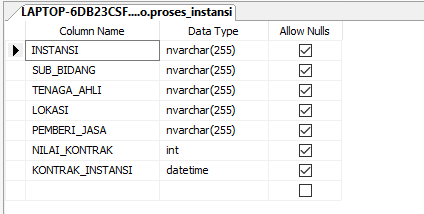 Gambar 5.32 Pembuatan Tabel Proses InstansiPada gambar 5.31 merupakan tabel dari proses instansi untuk menghubungkan data pada tabel fakta instansi yang berisi key-key saja.Langkah selanjutnya adalah mengisi masing-masing tabel yang telah dibuat tadi. Berupa tabel dimensi, tabel proses dan tabel fakta yang ada pada SQL Server Management sebelumnya. Langkah awal yang harus dilakukan adalah buka program SQL Server Business Interlligence Development Studio. Klik file, pilih new, lalu project. Kemudian pilih integration services project, ubah name dengan pembuatan tabel dimensi dan fakta. Kemudian location untuk lokasi penyimpanan, lalu klik OK. Berikut tampilan seperti gambar 5.33 dibawah ini: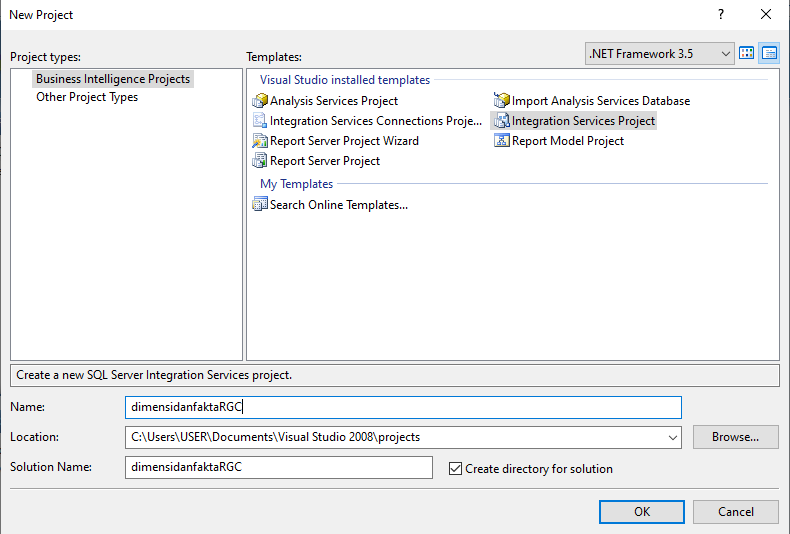 Gambar 5.33 Project Pembuatan Tabel Dimensi dan FaktaPada gambar 5.33 merupakan tampilan awal pada SQL Server Business Interlligence Development Studio. Pada tampilan terdiri dari berbagai pilihan, untuk melakukan analisis data pilih Integration Service Project. Pastikan lokasi penyimpanan data sesuai lalu klik OK setelah memastikan project benar.Langkah selanjutnya adalah ganti nama Package dengan dim_namafasilitas. Kemudian klik data flow, kemudian pada menu toolbox tarik OLE DB Source dan OLE DB Destination. OLE DB Source ini berguna sebagai tempat sumber data, sedangkan OLE DB Destination berguna sebagai tujuan memindahkan data. Hubungkan keduanya dengan cara klik salah satu tanda panah pada OLE DB Source lalu tarik ke OLE DB Destination. . Berikut ini dapat dilihat pada gambar 5.34 dibawah ini: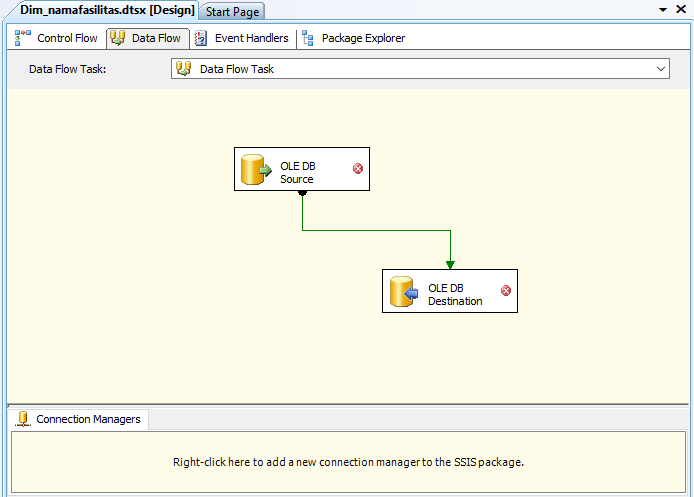 Gambar 5.34 Menghubungkan OLE DB Source dengan OLE DB DestinationPada gambar 5.34 merupakan proses pada tahap data flow untuk menghubungkan OLE DB Source sebagai tempat penyimpanan source dengan OLE DB Destination penyimpanan destinasi steelah diproses dengan data flow. Kemudian klik double OLE DB Source untuk mengedit. Pada OLE DB connection manager klik new untuk mencari database yang akan digunakan sebagai sumber data, lalu pilih db_penjualan dan klik OK. Kemudian pada data access mode klik tanda panah lalu pilih SQL Command. Berikut ini adalah query untuk menghilangkan pengulangan nomor part yang ada pada column NAMA_FASILITAS  pada database RGC :select distinct "NAMA_FASILITAS" from dbo.fasilitaskemudian klik preview untuk melihat, lalu klik OK. . Berikut ini dapat dilihat pada gambar 5.35 dibawah ini: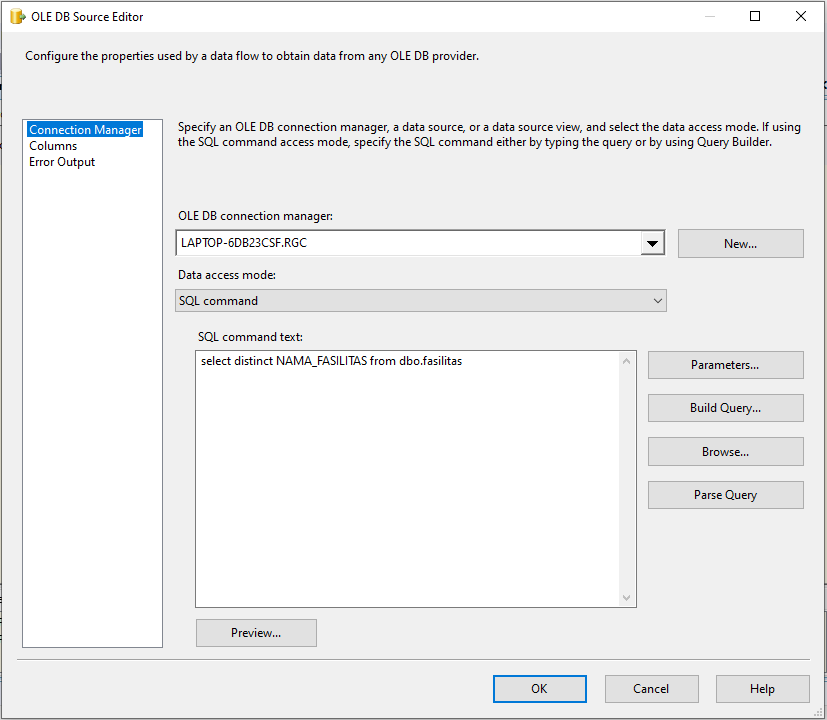 Gambar 5.35 Mengedit OLE DB Source dim_namafasilitasPada gambar 5.35 merupakan SQL Command test pada dimensi nama fasilitas. Klik preview untuk mengetahui hasil dari SQL Command yang telah dengan benar.Langkah selanjutnya klik double OLE DB Destination. Kemudian pada OLE DB connection manager klik new lalu pilih database RGCPROSES dan klik OK. Kemudian pada name of table or the view klik tanda panah lalu pilih dim_namafasilitas, karena kita ingin memindahkan NAMA FASILITAS ke dalam column NAMA_FASILITAS yang ada pada dim_namafasilitas. Berikut ini dapat dilihat pada gambar 5.36 dibawah ini: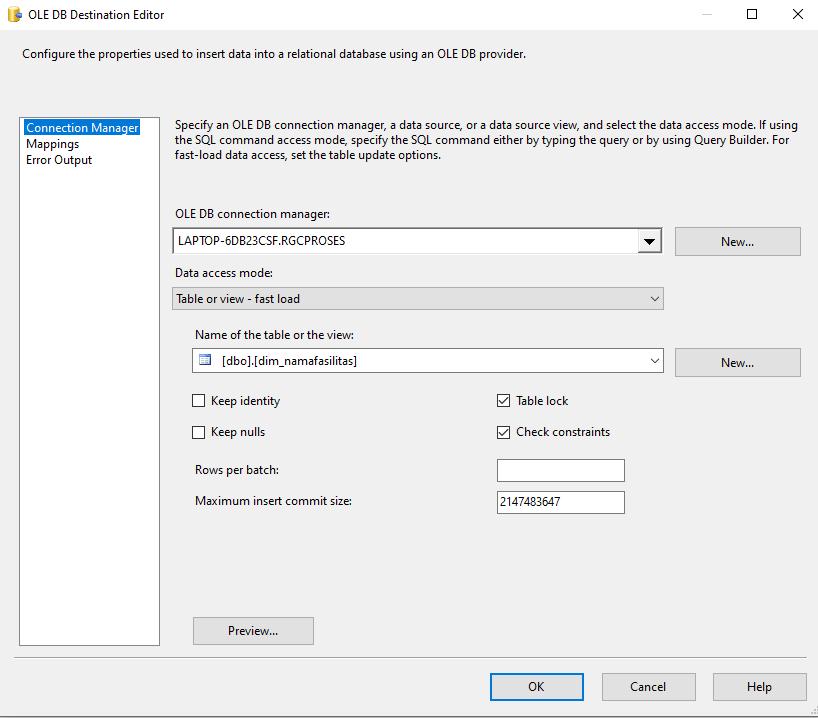 Gambar 5.36 OLE DB Destination dim_namafasilitasPada gambar 5.36 merupakan tampilan utama setelah klik OLE DB Destination. OLE DB Connection Manager merupakan koneksi untuk memasukan data kedalam database sebagai media penyimpanan. Sesuaikan name of the table view dengan data yang telah dilah pada OLE DB Source.Setelah itu klik mappings. Untuk melihat apakah data telah terhubung atau belum. Jika data sudah terhubung klik OK. Berikut ini dapat dilihat pada gambar 5.37 dibawah ini: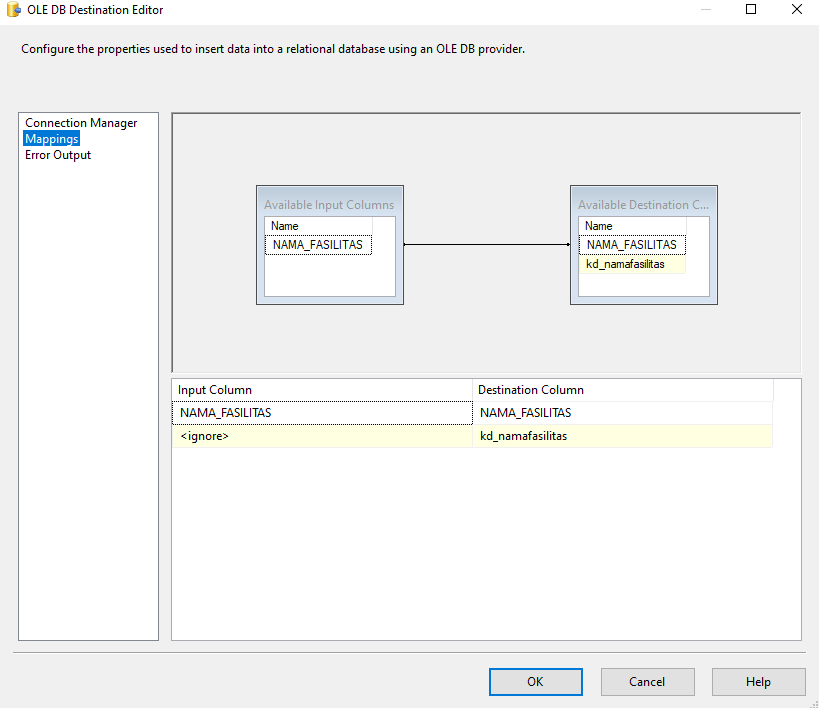 Gambar 5.37 Mapping dim_namafasilitasPada gambar 5.37 merupakan tampilan mapping pada OLE DB Destination. Perhatikan tanda penghubung antara tabel dari input coloums dengan destination coloums terhubung dengan benar. Klik OK jika telah selesai.Kemudian klik tombol start debugging. Jika warna hijau berarti data berhasil dipindahkan. . Berikut ini dapat dilihat pada gambar 5.38 dibawah ini: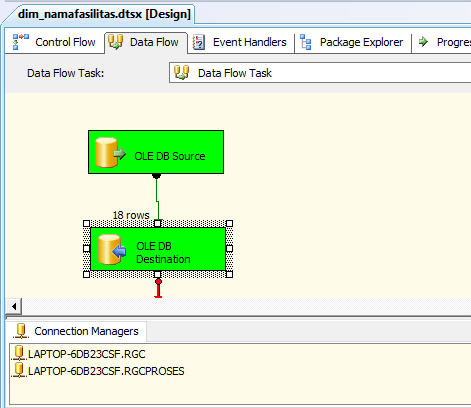 Gambar 5.38 Berhasil Memindahkan dim_namafasilitasPada gambar 5.38 merupakan tampilan debug yang telah sukses dan data telah masuk kedalam database RGCPROSES.Langkah selanjutnya klik kanan pada SSIS Package, pilih new SSIS Package. Kemudian ganti nama Package dengan dim_jenisfasilitas. Lalu klik data flow. Kemudian pilih toolbox, tarik OLE DB Source dan OLE DB Destination lalu hubungkan dengan cara menarik tanda panah dari OLE DB Source ke OLE DB Destination. Kemudian double klik OLE DB Source pada OLE DB connection manager klik new, pilih database RGC, lalu OK. Kemudian pada data access mode klik tanda panah lalu pilih SQL Command. Ini adalah query untuk menghilangkan pengulangan nama satuan yang ada pada column satuan pada database RGC sebagai berikut:select distinct "JENIS_FASILITAS" from dbo.fasilitaskemudian klik preview untuk melihat, lalu klik OK. . Berikut ini dapat dilihat pada gambar 5.39 dibawah ini: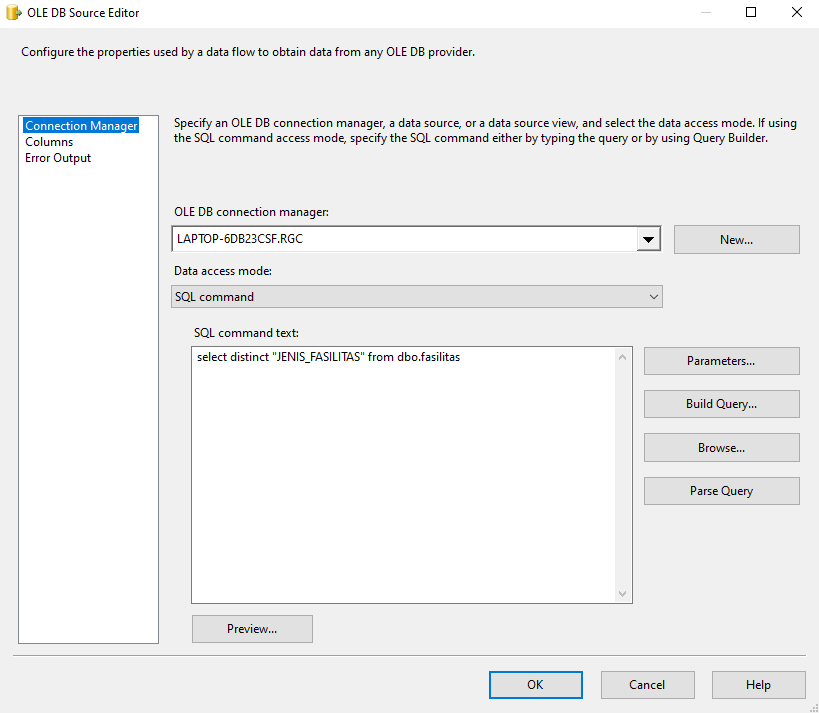 Gambar 5.39 OLE DB Source dim_jenisfasilitasPada gambar 5.39 merupakan SQL Command test pada dimensi jenis fasilitas. Klik preview untuk mengetahui hasil dari SQL Command yang telah dengan benar.Langkah selanjutnya klik double OLE DB Destination. Kemudian pada OLE DB connection manager klik new lalu pilih database RGCPROSES dan klik OK. Kemudian pada name of table or the view klik tanda panah lalu pilih dim_namafasilitas, karena kita ingin memindahkan JENIS FASILITAS ke dalam column JENIS_FASILITAS yang ada pada dim_jenisfasilitas. . Berikut ini dapat dilihat pada gambar 5.40 dibawah ini: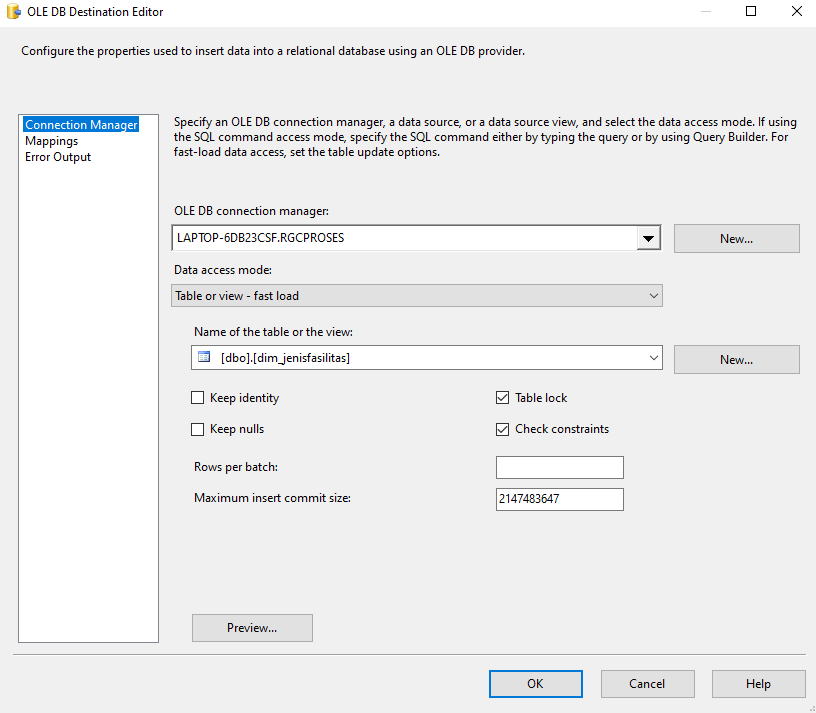 Gambar 5.40 OLE DB Destination dim_jenisfasilitasPada gambar 5.40 merupakan tampilan utama setelah klik OLE DB Destination. OLE DB Connection Manager merupakan koneksi untuk memasukan data kedalam database sebagai media penyimpanan. Sesuaikan name of the table view dengan data yang telah diolah pada OLE DB Source.Kemudian klik mapping. Jika sudah terhubung, klik OK. Berikut ini dapat dilihat pada gambar 5.41 dibawah ini: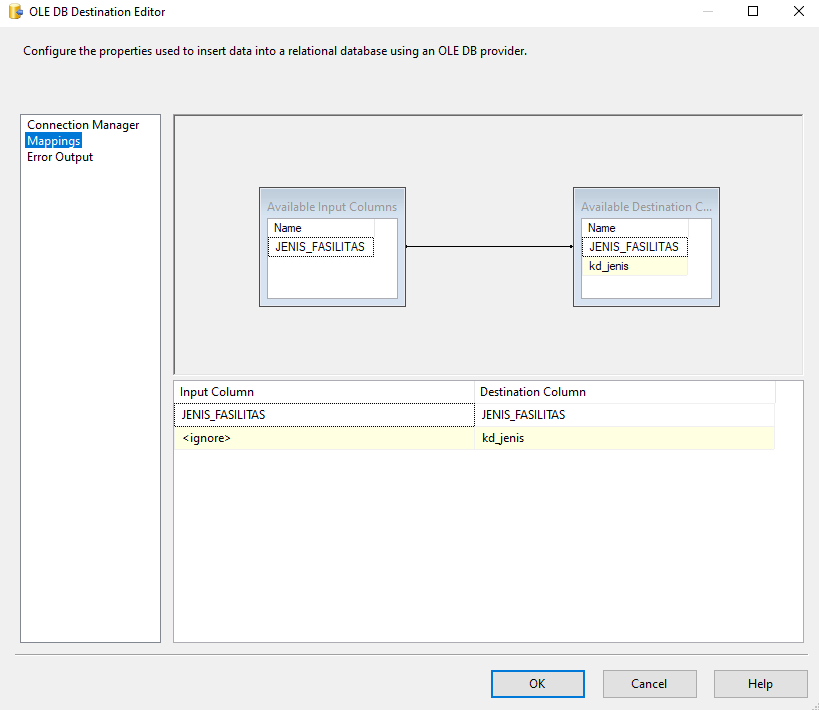 Gambar 5.41 Mapping dim_jenisfasilitasPada gambar 5.41 merupakan tampilan mapping pada OLE DB Destination. Perhatikan tanda penghubung antara tabel dari input coloums dengan destination coloums terhubung dengan benar. Klik OK jika telah selesaiKemudian klik tombol start debugging. Jika warna hijau berarti data berhasil dipindahkan. . Berikut ini dapat dilihat pada gambar 5.42 dibawah ini: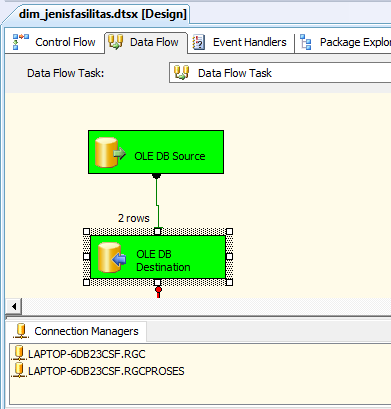 Gambar 5.42 Berhasil Memindahkan dim_jenisfasilitasPada gambar 5.42 merupakan tampilan debug yang telah sukses dan data telah masuk kedalam database RGCPROSES.Langkah selanjutnya klik kanan pada SSIS Package, pilih new SSIS Package. Kemudian ganti nama Package dengan dim_merekfasilitas. Lalu klik data flow. Kemudian pilih toolbox, tarik OLE DB Source dan OLE DB Destination lalu hubungkan dengan cara menarik tanda panah dari OLE DB Source ke OLE DB Destination. Kemudian double klik OLE DB Source pada OLE DB connection manager klik new, pilih database RGC, lalu OK. Kemudian pada data access mode klik tanda panah lalu pilih SQL Command. Berikut ini adalah query  yang ada pada column satuan pada database RGC sebagai berikut:select distinct "MEREK_FASILITAS" from dbo.fasilitaskemudian klik preview untuk melihat, lalu klik OK. . Berikut ini dapat dilihat pada gambar 5.43 dibawah ini: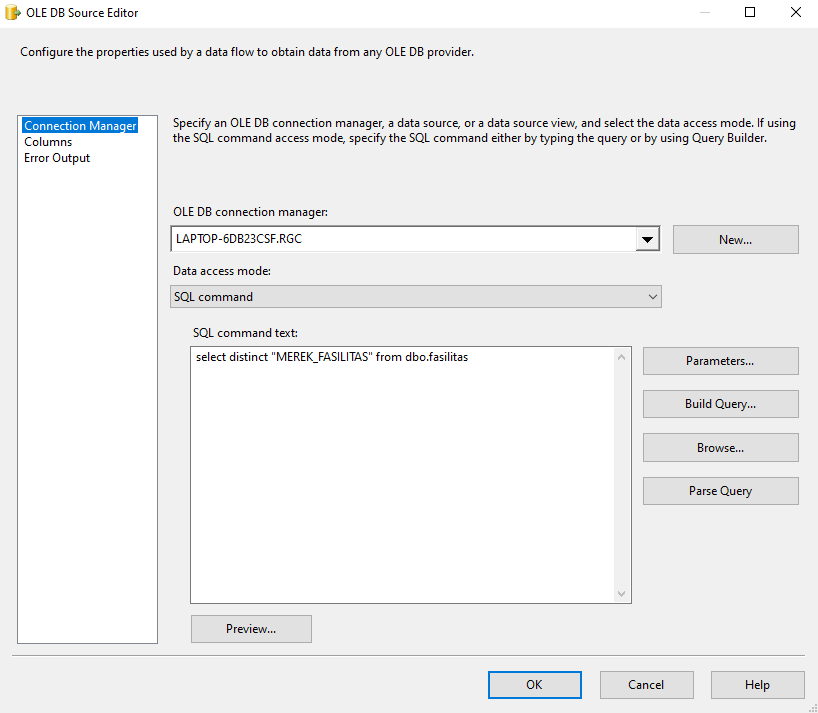 Gambar 5.43 Mengedit OLE DB Source dim_merekfasilitasPada gambar 5.43 merupakan SQL Command test pada dimensi merek fasilitas. Klik preview untuk mengetahui hasil dari SQL Command yang telah dengan benar.Langkah selanjutnya klik double OLE DB Destination. Kemudian pada OLE DB connection manager klik new lalu pilih database RGCPROSES dan klik OK. Kemudian pada name of table or the view klik tanda panah lalu pilih dim_namafasilitas, karena kita ingin memindahkan MEREK FASILITAS ke dalam column MEREK_FASILITAS yang ada pada dim_merekfasilitas. Berikut ini dapat dilihat pada gambar 5.44 dibawah ini: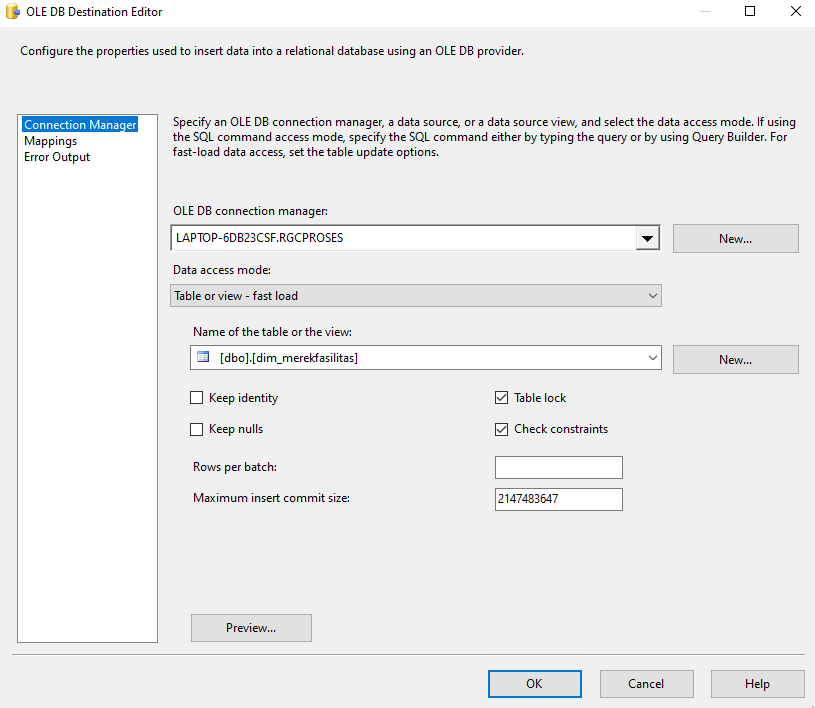 Gambar 5.44 OLE DB Destination dim_merekfasilitasPada gambar 5.44 merupakan tampilan utama setelah klik OLE DB Destination. OLE DB Connection Manager merupakan koneksi untuk memasukan data kedalam database sebagai media penyimpanan. Sesuaikan name of the table view dengan data yang telah diolah pada OLE DB Source. Pilih [dbo].[dim_merekfasilitas] sesuai dengan dimensi yang menjadi penghubung.Kemudian klik mapping. Jika sudah terhubung, klik OK. Berikut ini dapat dilihat pada gambar 5.45 dibawah ini: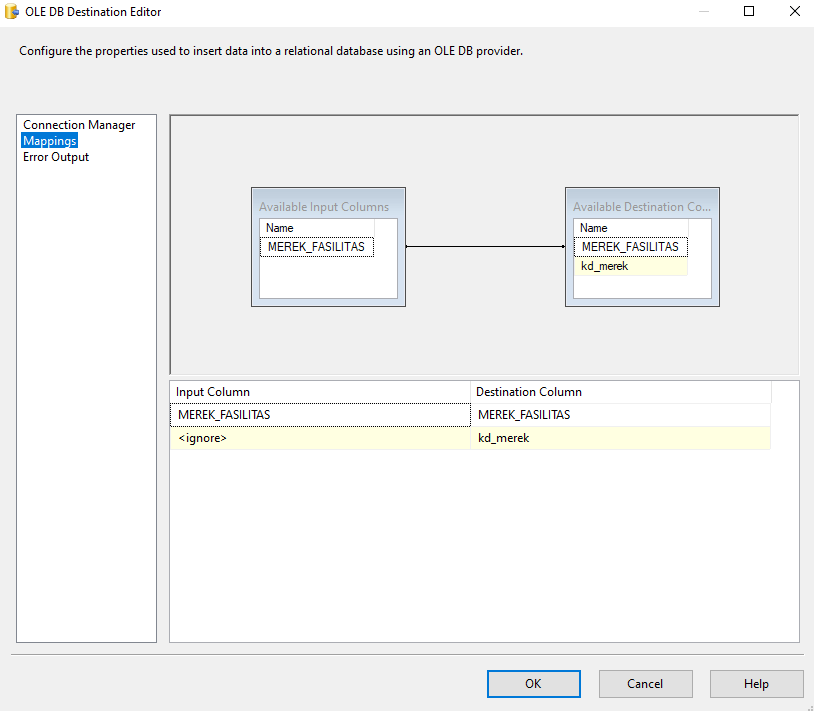 Gambar 5.45 Mapping dim_merekfasilitasPada gambar 5.45 merupakan tampilan mapping pada OLE DB Destination. Perhatikan tanda penghubung antara tabel dari input coloums dengan destination coloums terhubung dengan benar. Klik OK jika telah selesai.Kemudian klik tombol start debugging. Jika warna hijau berarti data berhasil dipindahkan. Berikut ini dapat dilihat pada gambar 5.46 dibawah ini: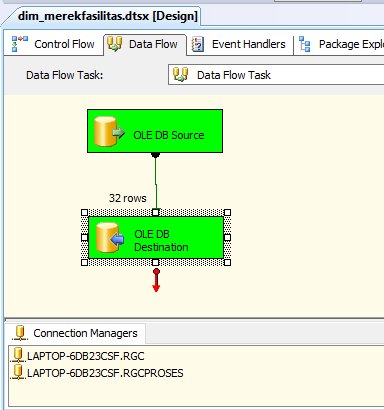 Gambar 5.46 Berhasil Memindahkan dim_merekfasilitasPada gambar 5.46 merupakan tampilan debug yang telah sukses dan data telah masuk kedalam database RGCPROSES.Langkah selanjutnya klik kanan pada SSIS Package, pilih new SSIS Package. Kemudian ganti nama Package dengan dim_keteranganfasilitas. Lalu klik data flow. Kemudian pilih toolbox, tarik OLE DB Source dan OLE DB Destination lalu hubungkan dengan cara menarik tanda panah dari OLE DB Source ke OLE DB Destination. Kemudian double klik OLE DB Source pada OLE DB connection manager klik new, pilih database RGC, lalu OK. Kemudian pada data access mode klik tanda panah lalu pilih SQL Command. Berikut ini adalah query untuk menghilangkan pengulangan nama satuan yang ada pada column satuan pada database RGC sebagai berikut:select distinct "KETERANGAN_FASILITAS" from dbo.fasilitaskemudian klik preview untuk melihat, lalu klik OK. Berikut ini dapat dilihat pada gambar 5.47 dibawah ini: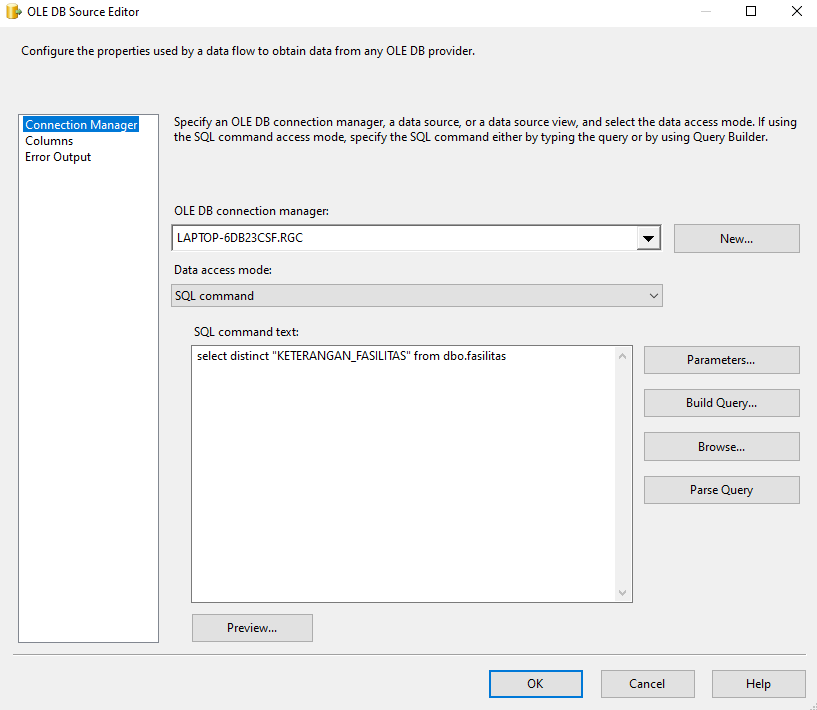 Gambar 5.47 Mengedit OLE DB Source dim_keteranganfasilitasPada gambar 5.47 merupakan SQL Command test pada dimensi keterangan fasilitas. Klik preview untuk mengetahui hasil dari SQL Command yang telah dengan benar.Langkah selanjutnya klik double OLE DB Destination. Kemudian pada OLE DB connection manager klik new lalu pilih database RGCPROSES dan klik OK. Kemudian pada name of table or the view klik tanda panah lalu pilih dim_namafasilitas, karena kita ingin memindahkan KETERANGAN FASILITAS ke dalam column KETERANGAN_FASILITAS yang ada pada dim_ketfasilitas. Berikut ini dapat dilihat pada gambar 5.48 dibawah ini: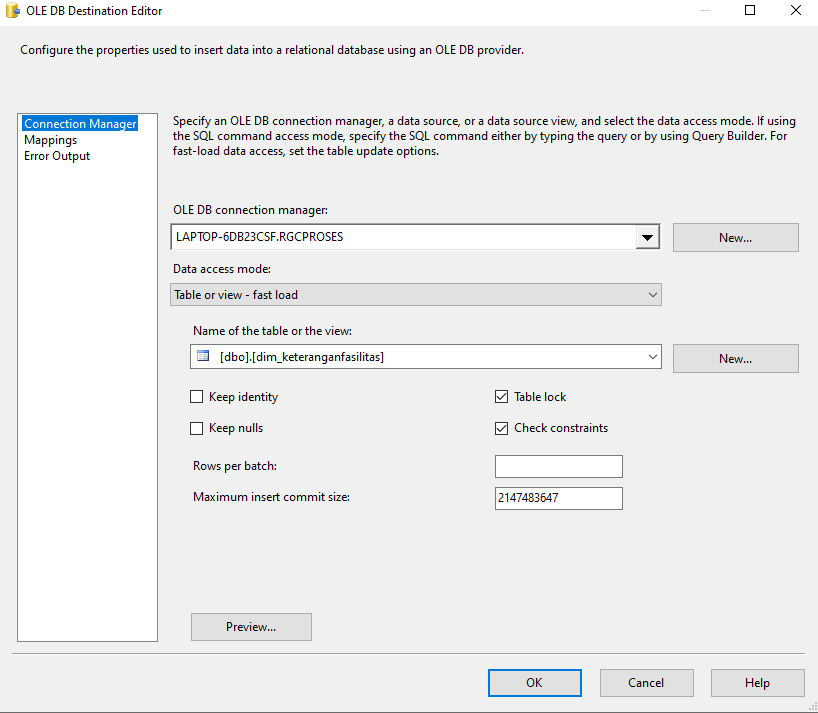 Gambar 5.48 OLE DB Destination dim_keteranganfasilitasPada gambar 5.48 merupakan tampilan utama setelah klik OLE DB Destination. OLE DB Connection Manager merupakan koneksi untuk memasukan data kedalam database sebagai media penyimpanan. Sesuaikan name of the table view dengan data yang telah diolah pada OLE DB Source. Pilih [dbo].[dim_keterangankfasilitas] sesuai dengan dimensi yang menjadi penghubung.Kemudian klik mapping. Jika sudah terhubung, klik OK. Berikut ini dapat dilihat pada gambar 5.49 dibawah ini: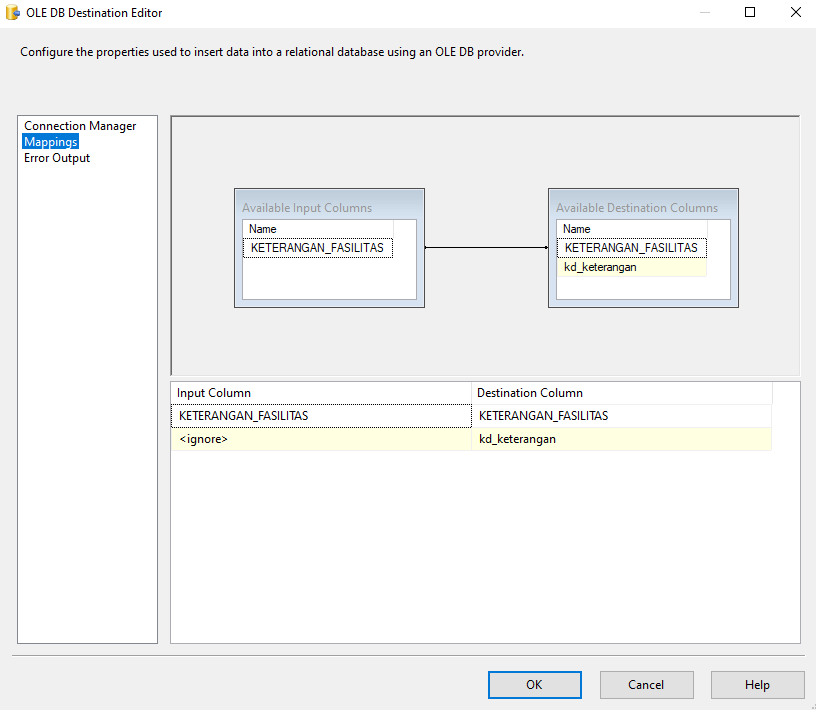 Gambar 5.49 Mapping dim_keteranganfasilitasPada gambar 5.49 merupakan tampilan mapping pada OLE DB Destination. Perhatikan tanda penghubung antara tabel dari input coloums dengan destination coloums terhubung dengan benar. Klik OK jika telah selesai.Setelah itu klik tombol start debugging. Jika warna hijau berarti data berhasil dipindahkan. Berikut ini dapat dilihat pada gambar 5.50 dibawah ini: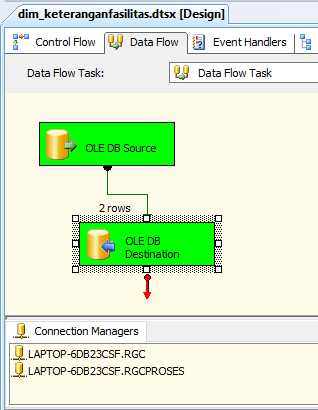 
Gambar 5.50 Berhasil Memindahkan dim_keteranganfasilitasPada gambar 5.50 merupakan tampilan debug yang telah sukses dan data telah masuk kedalam database RGCPROSES.Lakukan langkah-langkah diatas untuk seluruh dimensi kondisi fasilitas, dimensi instansi, dimensi tenaga ahli, dimensi tingkat pendidikan, dimensi jurusan, dimensi universitas, dimensi status, dimensi sub bidang, dimensi pemberi jasa, dimensi daerah, dimensi kabupaten , dimensi provinsi dan dimensi ibu kota.Langkah selanjutnya adalah mengambil data dari database RGC untuk dipindahkan ke table proses_fasilitas. Caranya adalah klik new SSIS Package, kemudian ganti namanya dengan proses_fasilitas. Kemudian klik data flow, pada toolbox tarik OLE DB Source dan OLE DB Destination, lalu tarik tanda panah dari OLE DB Source kearah OLE DB Destination untuk menghubungkannya. Klik double OLE DB Source lalu pada OLE DB connection manager pilih new, lalu pilih database RGC kemudian klik OK. Pada Data type pilih SQL Command. Kemudian ketikan query berikut pada kotak query klik preview, lalu OK. Berikut ini dapat dilihat pada gambar 5.51 dibawah ini: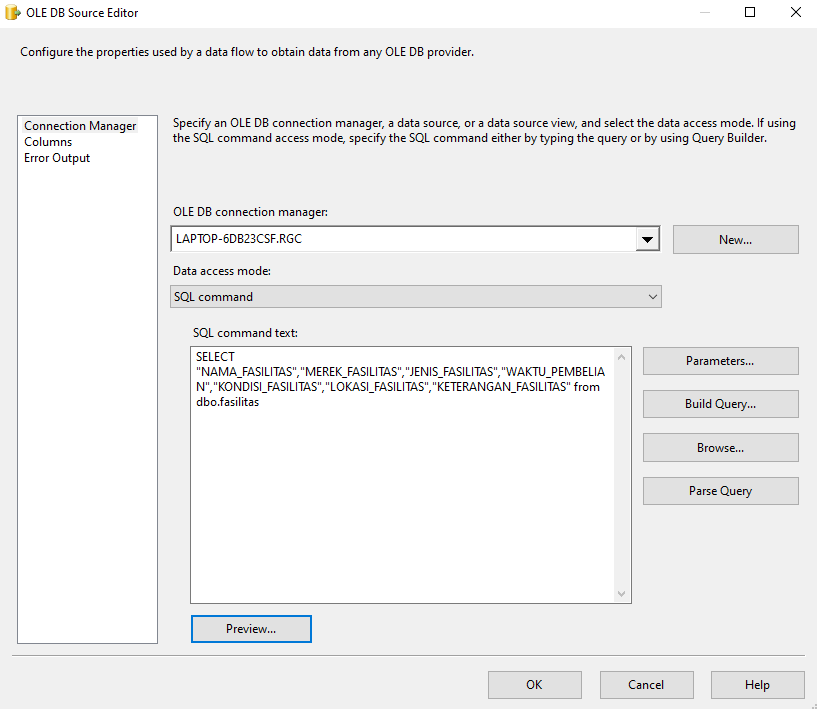 Gambar 5.51 OLE DB Source proses_fasilitasPada gambar 5.51 merupakan SQL Command untuk memanggil data pada database RGC.Lalu klik double OLE DB Destination. Kemudian klik new, pilih database RGCPROSES, lalu OK. Berikut ini dapat dilihat pada gambar 5.52 dibawah ini: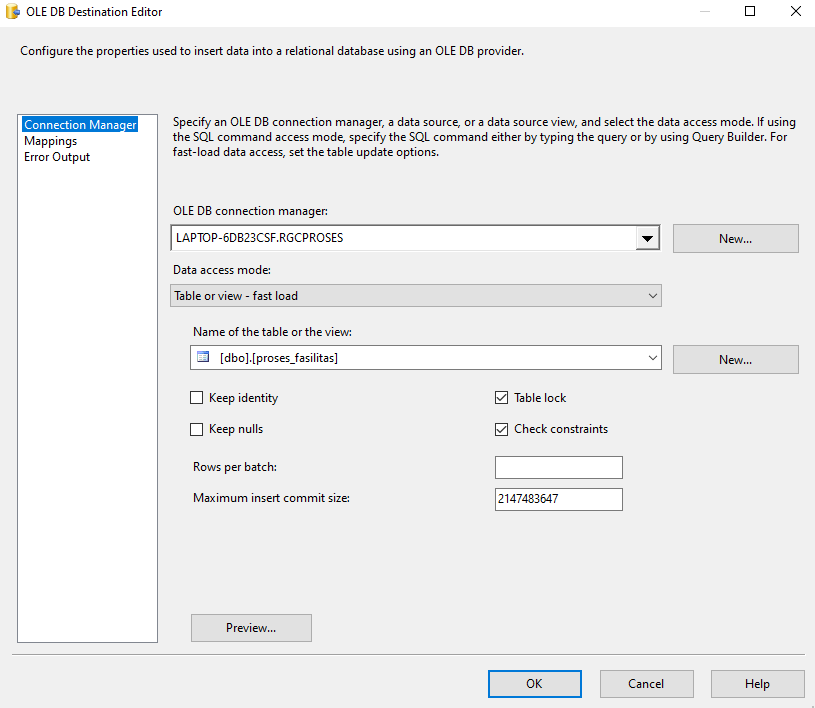 Gambar 5.52 OLE DB Destination proses_fasilitasPada gambar 5.52 merupakan tampilan utama setelah klik OLE DB Destination. OLE DB Connection Manager merupakan koneksi untuk memasukan data kedalam database sebagai media penyimpanan. Sesuaikan name of the table view dengan data yang telah diolah pada OLE DB Source.Kemudian klik Mapping untuk melihat apakah data itu telah terhubung atau belum. Jika sudah klik OK. Berikut ini dapat dilihat pada gambar 5.53 dibawah ini: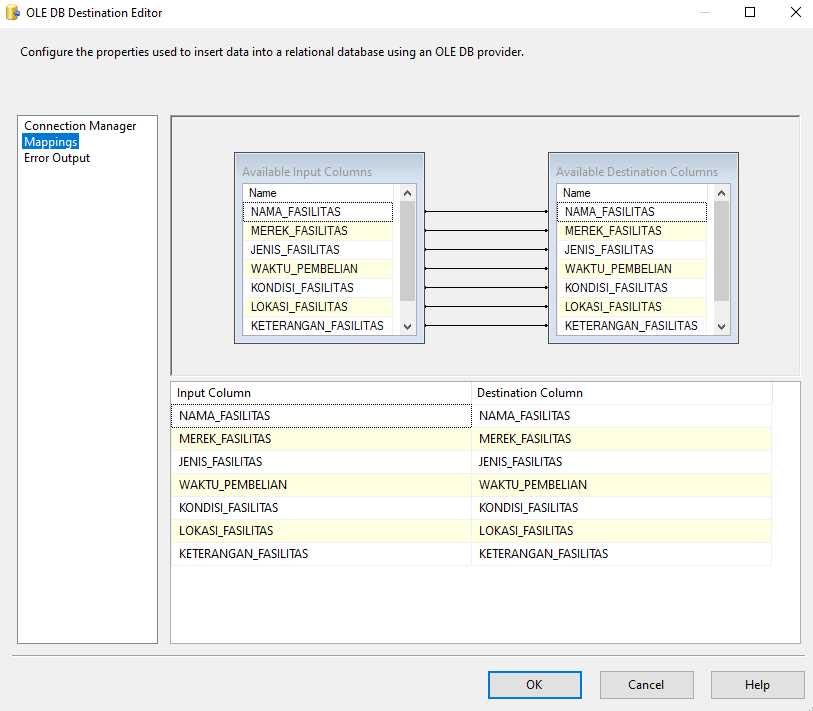 Gambar 5.53 Mapping proses_fasilitasPada gambar 5.53 merupakan tampilan mapping pada OLE DB Destination. Perhatikan tanda penghubung antara tabel dari input coloums dengan destination coloums terhubung dengan benar. Klik OK jika telah selesai.Setelah melakukan mapping maka klik start debugging untuk menjalankan proses pemindahan. Jika berhasil maka akan berwarna hijau. Berikut ini dapat dilihat pada gambar 5.54 dibawah ini: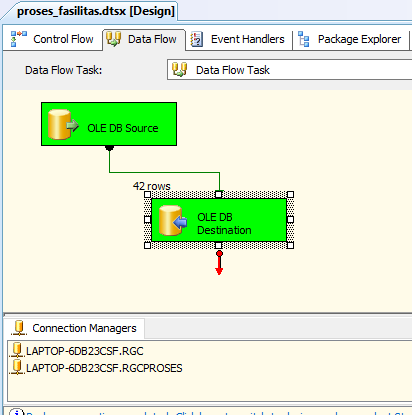 Gambar 5.54 Berhasil Memindahkan Data ke proses_fasilitasPada gambar 5.54 merupakan tampilan debug yang telah sukses dan data telah masuk kedalam database RGCPROSES.Langkah selanjutnya adalah mengambil data dari database RGC untuk dipindahkan ke table proses_tenagaahli. Caranya adalah klik new SSIS Package, kemudian ganti namanya dengan proses_tenagaahli. Kemudian klik data flow, pada toolbox tarik OLE DB Source dan OLE DB Destination, lalu tarik tanda panah dari OLE DB Source kearah OLE DB Destination untuk menghubungkannya. Klik double OLE DB Source lalu pada OLE DB connection manager pilih new, lalu pilih database RGC kemudian klik OK. Pada Data type pilih SQL Command. Kemudian ketikan query berikut pada kotak query :Select “TENAGA_AHLI”, ”TEMPAT_LAHIR”, ”TANGGAL_LAHIR”, “TINGKAT_PENDIDIKAN”, ”JURUSAN”, “UNIVERISTAS”, ”STATUS” from dbo.tenagaahli  klik preview, lalu OK. Berikut ini dapat dilihat pada gambar 5.55 dibawah ini: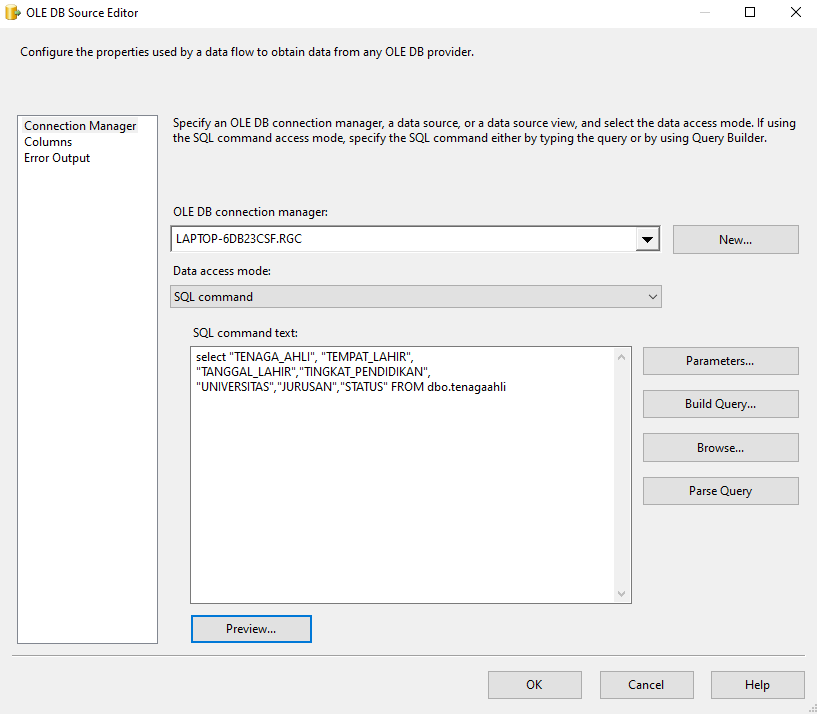 Gambar 5.55 OLE DB Source proses_tenagaahliPada gambar 5.55 merupakan SQL Command test pada tabel proses tenaga ahli. Klik preview untuk mengetahui hasil dari SQL Command yang telah dengan benar.Langkah selanjutnya adalah klik double OLE DB Destination. Kemudian klik new, pilih database RGCPROSES, lalu OK. Kemudian pada name of table or view pilih [dbo].[proses_tenagaahli], lalu klik preview. Berikut ini dapat dilihat pada gambar 5.56 dibawah ini: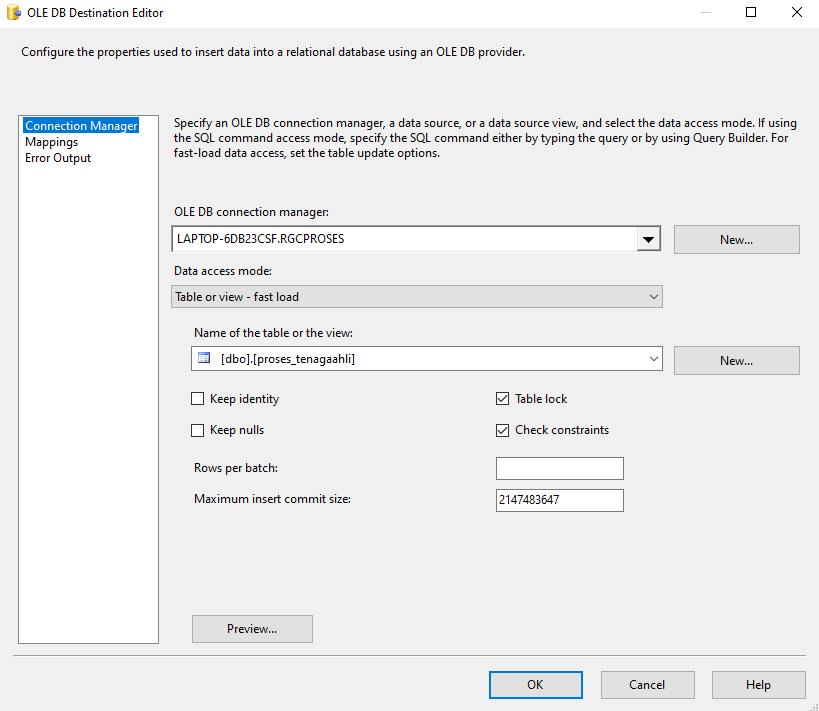 Gambar 5.56 OLE DB Destination proses_tenagaahliPada gambar 5.56 merupakan tampilan utama setelah klik OLE DB Destination. OLE DB Connection Manager merupakan koneksi untuk memasukan data kedalam database sebagai media penyimpanan. Sesuaikan name of the table view dengan data yang telah diolah pada OLE DB Source.Kemudian klik Mapping untuk melihat apakah data itu telah terhubung atau belum. Jika sudah klik OK. Berikut ini dapat dilihat pada gambar 5.57 dibawah ini: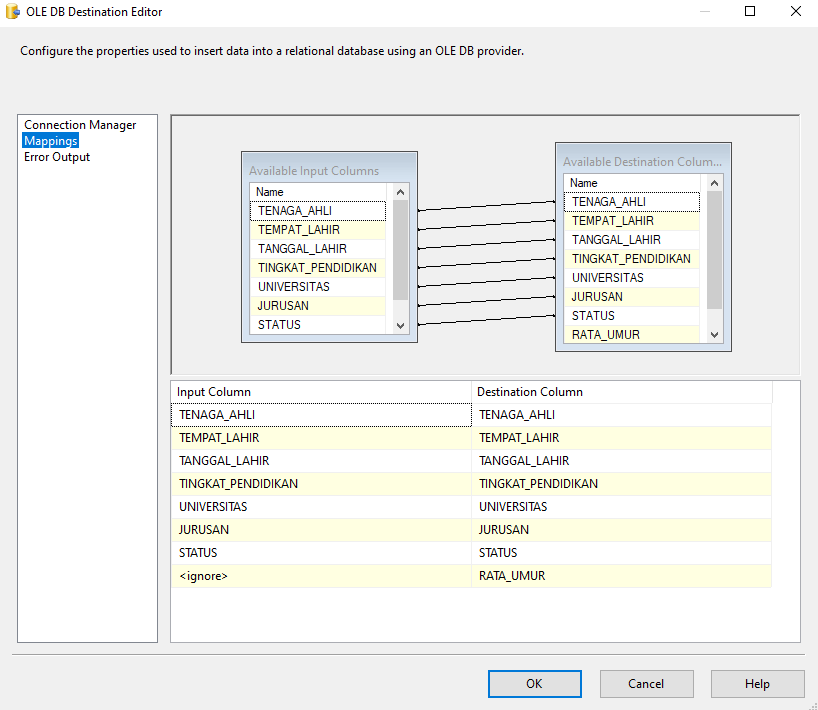 Gambar 5.57 Mapping proses_tenagaahliPada gambar 5.57 merupakan tampilan mapping pada OLE DB Destination. Perhatikan tanda penghubung antara tabel dari input coloums dengan destination coloums terhubung dengan benar. Klik OK jika telah selesai.Setelah selesai mapping maka klik start debugging untuk menjalankan proses pemindahan. Jika berhasil maka akan berwarna hijau seperti gambar 5.58 berikut: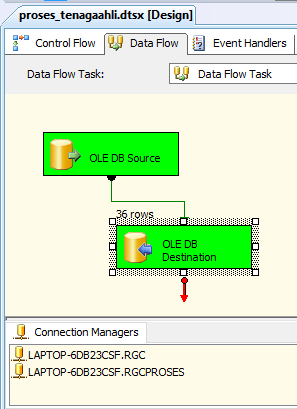 Gambar 5.58 Berhasil Memindahkan Data ke proses_tenagaahliPada gambar 5.58 merupakan tampilan debug yang telah sukses dan data telah masuk kedalam database RGCPROSES.Langkah selanjutnya adalah mengambil data dari database RGC untuk dipindahkan ke table proses_instansi. Caranya adalah klik new SSIS Package, kemudian ganti namanya dengan proses_instansi. Kemudian klik data flow, pada toolbox tarik OLE DB Source dan OLE DB Destination, lalu tarik tanda panah dari OLE DB Source kearah OLE DB Destination untuk menghubungkannya. Klik double OLE DB Source lalu pada OLE DB connection manager pilih new, lalu pilih database RGC kemudian klik OK. Pada Data type pilih SQL Command. Kemudian ketikan query berikut pada kotak query :Select “INSTANSI”, ”SUB_BIDANG”, ”TENAGA_AHLI”, “LOKASI”, ”PEMBERI_JASA”, “KONTRAK_INSTANSI”, ”NILAI_KONTRAK” from dbo.instansi  klik preview, lalu OK. Berikut ini dapat dilihat pada gambar 5.59 dibawah ini: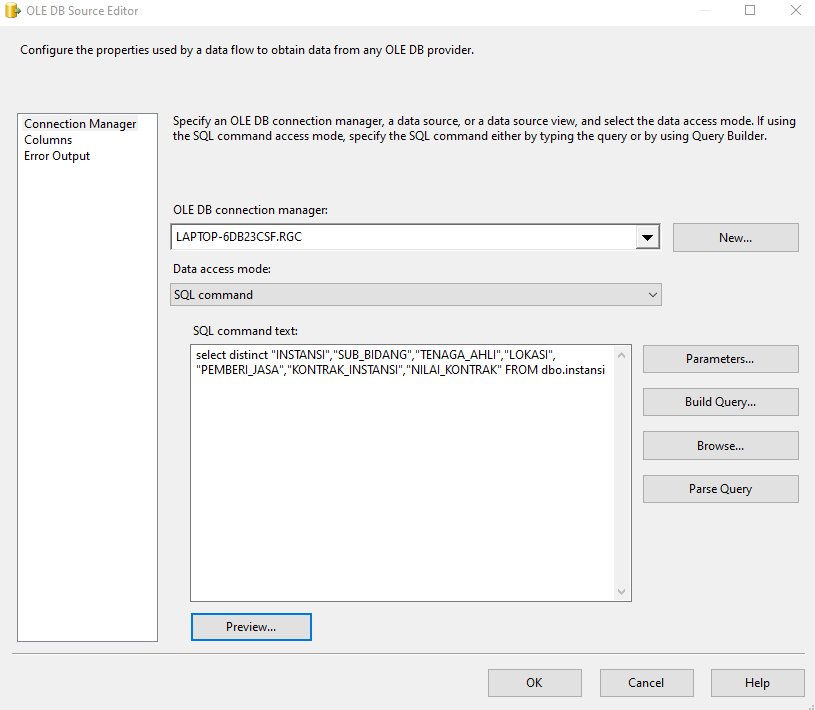 Gambar 5.59 OLE DB Source proses_instansiPada gambar 5.59 merupakan SQL Command test pada tabel proses instansi. Klik preview untuk mengetahui hasil dari SQL Command yang telah dengan benar.Langkah selanjutnya adalah klik double OLE DB Destination. Kemudian klik new, pilih database RGCPROSES, lalu OK. Kemudian pada name of table or view pilih [dbo].[proses_instansi], lalu klik preview. Berikut ini dapat dilihat pada gambar 5.60 dibawah ini: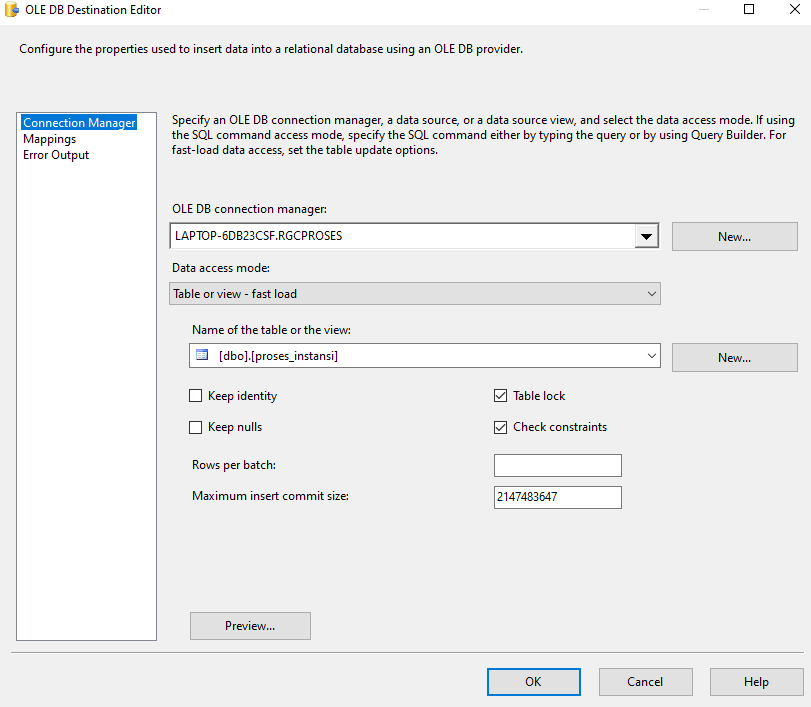 Gambar 5.60 OLE DB Destination proses_instansiPada gambar 5.60 merupakan tampilan utama setelah klik OLE DB Destination. OLE DB Connection Manager merupakan koneksi untuk memasukan data kedalam database sebagai media penyimpanan. Sesuaikan name of the table view dengan data yang telah diolah pada OLE DB Source.Kemudian klik Mapping untuk melihat apakah data itu telah terhubung atau belum. Jika sudah klik OK. Berikut ini dapat dilihat pada gambar 5.61 dibawah ini: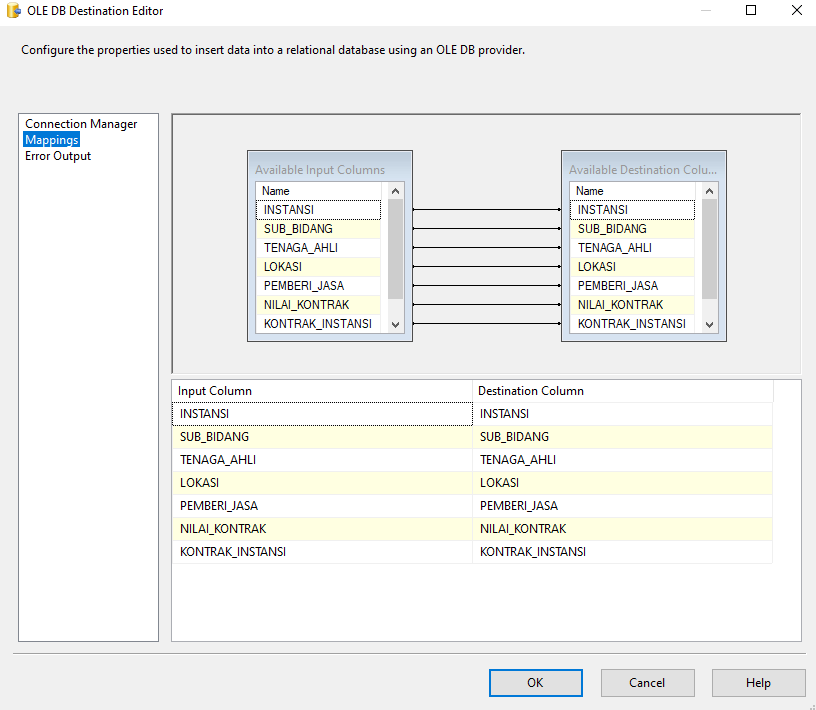 Gambar 5.61 Mapping proses_instansiPada gambar 5.61 merupakan tampilan mapping pada OLE DB Destination. Perhatikan tanda penghubung antara tabel dari input coloums dengan destination coloums terhubung dengan benar. Klik OK jika telah selesai.Setelah selesai mapping maka klik start debugging untuk menjalankan proses pemindahan. Jika berhasil maka akan berwarna hijau seperti gambar 5.62 berikut: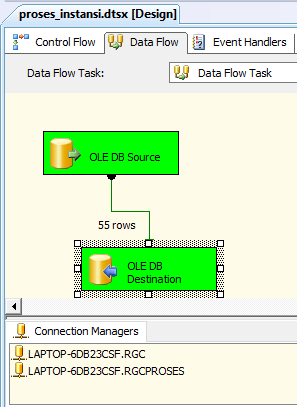 Gambar 5.62 Berhasil Memindahkan Data ke proses_instansiPada gambar 5.62 merupakan tampilan debug yang telah sukses dan data telah masuk kedalam database RGCPROSES.Langkah selanjutnya adalah membuat fakta. Caranya adalah klik new SSIS Package, kemudian ganti namanya dengan fakta fasilitas. Kemudian klik data flow, pada toolbox tarik OLE DB Source dan OLE DB Destination, lalu tarik tanda panah dari OLE DB Source kearah OLE DB Destination untuk menghubungkannya. Klik double OLE DB Source lalu pada OLE DB connection manager pilih new, lalu pilih db_proses kemudian klik OK. Pada Data type pilih SQL Command. Kemudian ketikan query inner join berikut pada kotak query:SELECT DISTINCT dim_namafasilitas.kd_namafasilitas, dim_merekfasilitas.kd_merek, dim_jenisfasilitas.kd_jenis, dim_kondisifasilitas.kd_kondisi, dim_daerah.kd_daerah, dim_keteranganfasilitas.kd_keterangan, dim_waktu.kd_waktuFROM proses_fasilitas INNER JOIN dim_namafasilitas ON proses_fasilitas.NAMA_FASILITAS=dim_namafasilitas.NAMA_FASILITAS INNER JOIN dim_merekfasilitas ON proses_fasilitas.MEREK_FASILITAS=dim_merekfasilitas.MEREK_FASILITAS INNER JOIN dim_jenisfasilitas ON proses_fasilitas.JENIS_FASILITAS=dim_jenisfasilitas.JENIS_FASILITAS INNER JOIN dim_kondisifasilitas ON proses_fasilitas.KONDISI_FASILITAS=dim_kondisifasilitas.KONDISI_FASILITAS INNER JOIN dim_waktu ON proses_fasilitas.WAKTU_PEMBELIAN=dim_waktu.WAKTU INNER JOIN dim_keteranganfasilitas ON proses_fasilitas.KETERANGAN_FASILITAS=dim_keteranganfasilitas.KETERANGAN_FASILITAS INNER JOIN dim_daerah ON proses_fasilitas.LOKASI_FASILITAS=dim_daerah.DAERAHGROUP BY dim_namafasilitas.kd_namafasilitas, dim_merekfasilitas.kd_merek, dim_jenisfasilitas.kd_jenis, dim_kondisifasilitas.kd_kondisi, dim_daerah.kd_daerah, dim_keteranganfasilitas.kd_keterangan, dim_waktu.kd_waktuKemudian klik preview, lalu OK. Berikut ini dapat dilihat pada gambar 5.63 dibawah ini: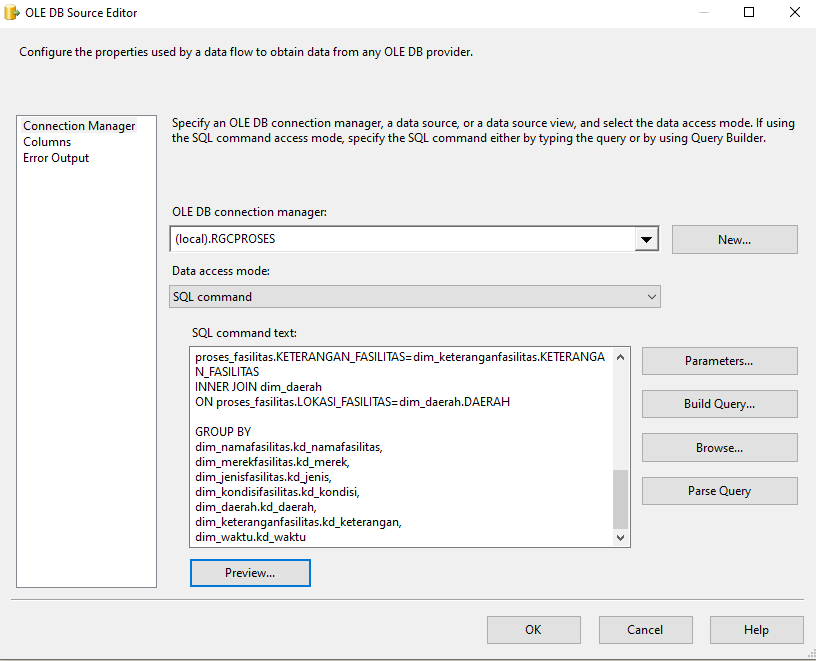 Gambar 5.63 OLE DB Source Fakta FasilitasPada gambar 5.63 merupakan SQL Command test pada fakta fasilitas. Klik preview untuk mengetahui hasil dari SQL Command yang telah dengan benar.Kemudian klik double OLE DB Destination. Klik tanda panah pada OLE DB connection manager, lalu pilih database RGCPROSES. Kemudian pada name of table or view pilih [dbo].[fakta_fasilitas] dan klik  preview. Berikut ini dapat dilihat pada gambar 5.64 dibawah ini: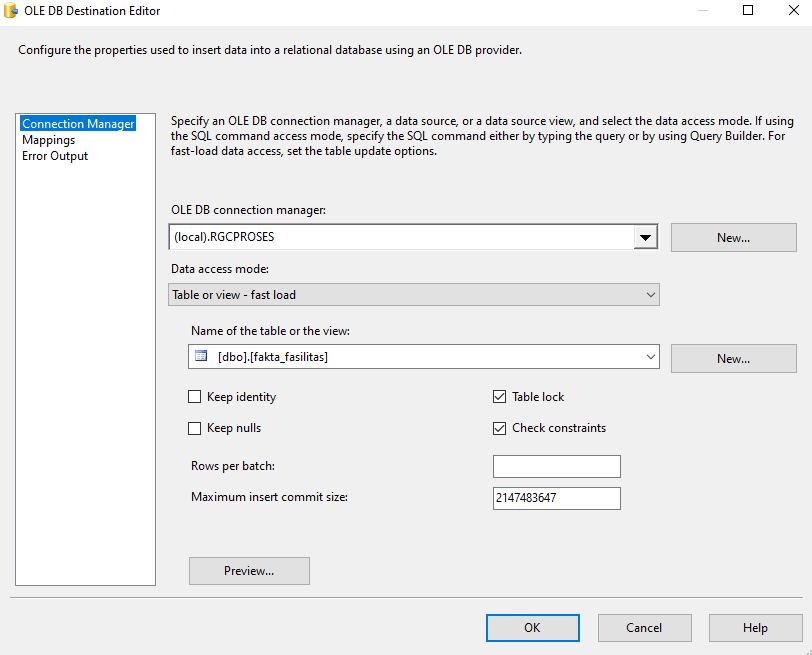 Gambar 5.64 OLE DB Destination Fakta FasilitasPada gambar 5.64 merupakan SQL Command test pada tabel fakta fasilitas. Klik preview untuk mengetahui hasil dari SQL Command yang telah dengan benar.Kemudian klik Mapping. Untuk melihat hubungan data klik OK jika terhubung dan sesuai. Berikut ini dapat dilihat pada gambar 5.65 dibawah ini: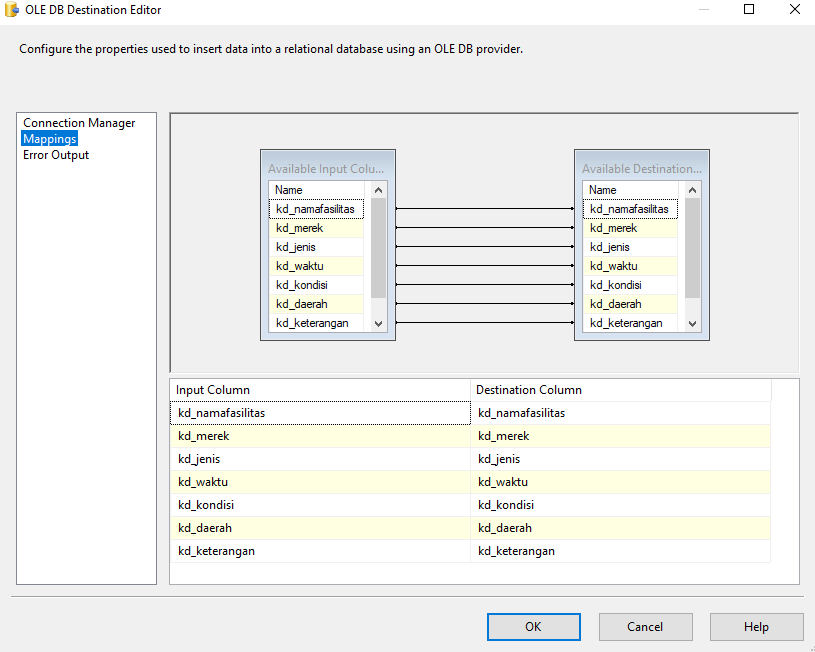 Gambar 5.65 Mapping Fakta FasilitasPada gambar 5.65 merupakan tampilan mapping pada OLE DB Destination. Perhatikan tanda penghubung antara tabel dari input coloums dengan destination coloums terhubung dengan benar. Klik OK jika telah selesai.Kemudian klik start debugging untuk memindahkan data ke dalam tabel fakta. Berikut ini dapat dilihat pada gambar 5.66 dibawah ini: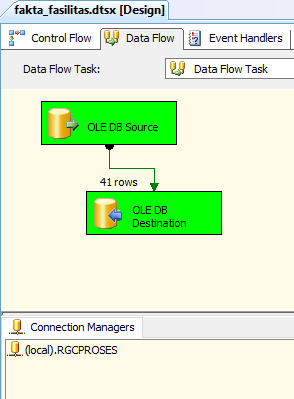 Gambar 5.66 Berhasil Memindahkan Data ke Tabel Fakta FasilitasPada gambar 5.66 merupakan tampilan debug yang telah sukses dan data telah masuk kedalam database RGCPROSES.Langkah selanjutnya adalah membuat fakta. Caranya adalah klik new SSIS Package, kemudian ganti namanya dengan fakta tenaga ahli. Kemudian klik data flow, pada toolbox tarik OLE DB Source dan OLE DB Destination, lalu tarik tanda panah dari OLE DB Source kearah OLE DB Destination untuk menghubungkannya. Klik double OLE DB Source lalu pada OLE DB connection manager pilih new, lalu pilih db_proses kemudian klik OK. Pada Data type pilih SQL Command. Kemudian ketikan query inner join berikut pada kotak query:SELECTdim_tenagaahli.id_tenagaahli,dim_daerah.kd_daerah,dim_waktu.kd_waktu,dim_tingkatpendidikan.kd_tingkatpendidikan,dim_universitas.kd_universitas,dim_jurusan.kd_jurusan,dim_status.kd_status,AVG(proses_tenagaahli.rata_umur) AS Rata_UmurFROM proses_tenagaahliINNER JOIN dim_tenagaahliON proses_tenagaahli.TENAGA_AHLI=dim_tenagaahli.TENAGA_AHLIINNER JOIN dim_daerah ON proses_tenagaahli.TEMPAT_LAHIR=dim_daerah.DAERAHINNER JOIN dim_waktuON proses_tenagaahli.TANGGAL_LAHIR=dim_waktu.WAKTUINNER JOIN dim_tingkatpendidikanON proses_tenagaahli.TINGKAT_PENDIDIKAN=dim_tingkatpendidikan.TINGKAT_PENDIDIKANINNER JOIN dim_universitasON proses_tenagaahli.UNIVERSITAS=dim_universitas.UNIVERSITASINNER JOIN dim_jurusanON proses_tenagaahli.JURUSAN=dim_jurusan.JURUSANINNER JOIN dim_statusON proses_tenagaahli.STATUS=dim_status.STATUSGROUP BY dim_tenagaahli.id_tenagaahli,dim_daerah.kd_daerah,dim_waktu.kd_waktu,dim_tingkatpendidikan.kd_tingkatpendidikan,dim_universitas.kd_universitas,dim_jurusan.kd_jurusan,dim_status.kd_status,proses_tenagaahli.rata_umurKemudian klik preview, lalu OK. Berikut ini dapat dilihat pada gambar 5.67 dibawah ini: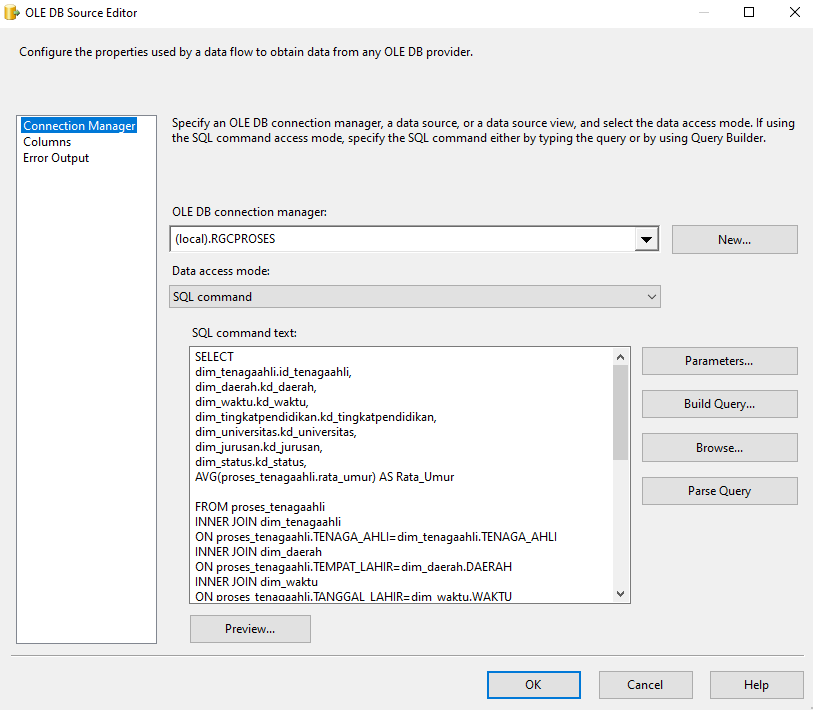 Gambar 5.67 OLE DB Source Fakta Tenaga AhliPada gambar 5.67 merupakan SQL Command test pada fakta tenaga ahli. Klik preview untuk mengetahui hasil dari SQL Command yang telah dengan benar.Kemudian klik double OLE DB Destination. Klik tanda panah pada OLE DB connection manager, lalu pilih database RGCPROSES. Kemudian pada name of table or view pilih [dbo].[fakta_tenagaahli] dan klik preview. Berikut ini dapat dilihat pada gambar 5.68 dibawah ini: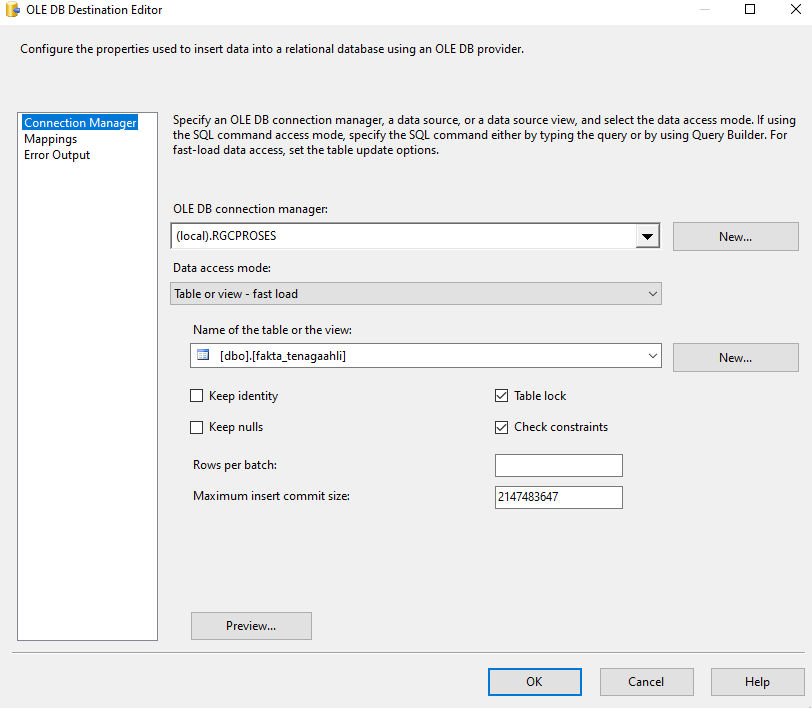 Gambar 5.68 OLE DB Destination Fakta Tenaga AhliPada gambar 5.68 merupakan tampilan utama setelah klik OLE DB Destination. OLE DB Connection Manager merupakan koneksi untuk memasukan data kedalam database sebagai media penyimpanan. Sesuaikan name of the table view dengan data yang telah diolah pada OLE DB Source.Kemudian klik Mapping. Untuk melihat hubungan data  klik OK jika terhubung. Berikut ini dapat dilihat pada gambar 5.69 dibawah ini: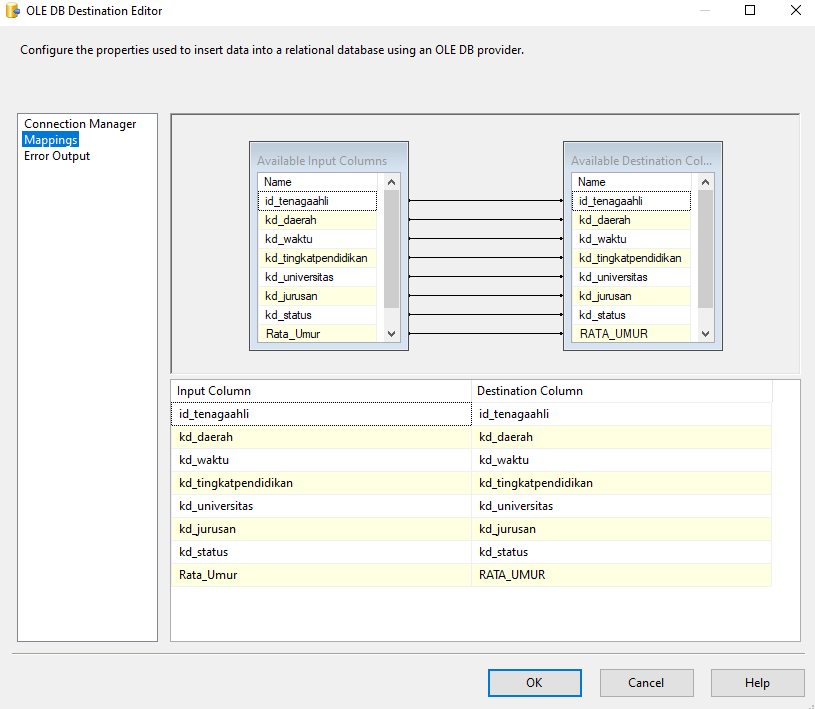 Gambar 5.69 Mapping Fakta Tenaga AhliPada gambar 5.69 merupakan tampilan mapping pada OLE DB Destination. Perhatikan tanda penghubung antara tabel dari input coloums dengan destination coloums terhubung dengan benar. Klik OK jika telah selesai.Kemudian klik start debugging untuk memindahkan data ke dalam tabel fakta. Berikut dapat dilihat pada gambar 5.70 dibawah ini: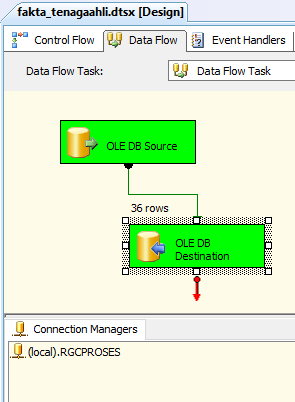 Gambar 5.70 Berhasil Memindahkan Data ke Tabel Fakta Tenaga AhliPada gambar 5.70 merupakan tampilan debug yang telah sukses dan data telah masuk kedalam database RGCPROSES.Langkah selanjutnya adalah membuat fakta. Caranya adalah klik new SSIS Package, kemudian ganti namanya dengan fakta tenaga ahli. Kemudian klik data flow, pada toolbox tarik OLE DB Source dan OLE DB Destination, lalu tarik tanda panah dari OLE DB Source kearah OLE DB Destination untuk menghubungkannya. Klik double OLE DB Source lalu pada OLE DB connection manager pilih new, lalu pilih db_proses kemudian klik OK. Pada Data type pilih SQL Command. Kemudian ketikan query inner join berikut pada kotak query:SELECT DISTINCT dim_instansi.kd_instansi, dim_subbidang.kd_subbidang,dim_tenagaahli.id_tenagaahli,dim_daerah.kd_daerah, dim_pemberijasa.id_pemberijasa ,dim_waktu.kd_waktu,SUM (proses_instansi.NILAI_KONTRAK) AS NILAI_KONTRAKFROM proses_instansiINNER JOIN dim_instansiON proses_instansi.INSTANSI=dim_instansi.INSTANSIINNER JOIN dim_subbidangON proses_instansi.SUB_BIDANG=dim_subbidang.SUB_BIDANGINNER JOIN dim_tenagaahli ON proses_instansi.TENAGA_AHLI=dim_tenagaahli.TENAGA_AHLIINNER JOIN dim_daerah ON proses_instansi.LOKASI=dim_daerah.DAERAHINNER JOIN dim_pemberijasaON proses_instansi.PEMBERI_JASA=dim_pemberijasa.PEMBERI_JASAINNER JOIN dim_waktuON proses_instansi.KONTRAK_INSTANSI=dim_waktu.WAKTUGROUP BYdim_instansi.kd_instansi, dim_subbidang.kd_subbidang, dim_tenagaahli.id_tenagaahli, dim_daerah.kd_daerah, dim_pemberijasa.id_pemberijasa,dim_waktuKemudian klik preview, lalu OK. Berikut dapat dilihat pada gambar 5.71 dibawah ini: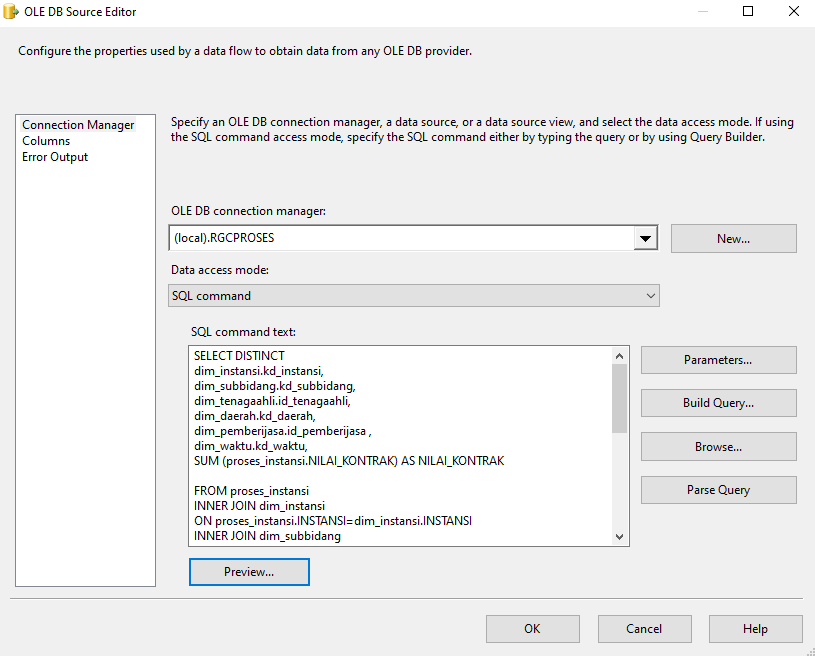 Gambar 5.71 OLE DB Source Fakta Instansi	Pada gambar 5.71 merupakan SQL Command test pada fakta instansi. Klik preview untuk mengetahui hasil dari SQL Command yang telah dengan benar.Kemudian klik double OLE DB Destination. Klik tanda panah pada OLE DB connection manager, lalu pilih database RGCPROSES. Kemudian pada name of table or view pilih [dbo].[fakta_instansi] dan klik preview. Berikut dapat dilihat pada gambar 5.70 dibawah ini: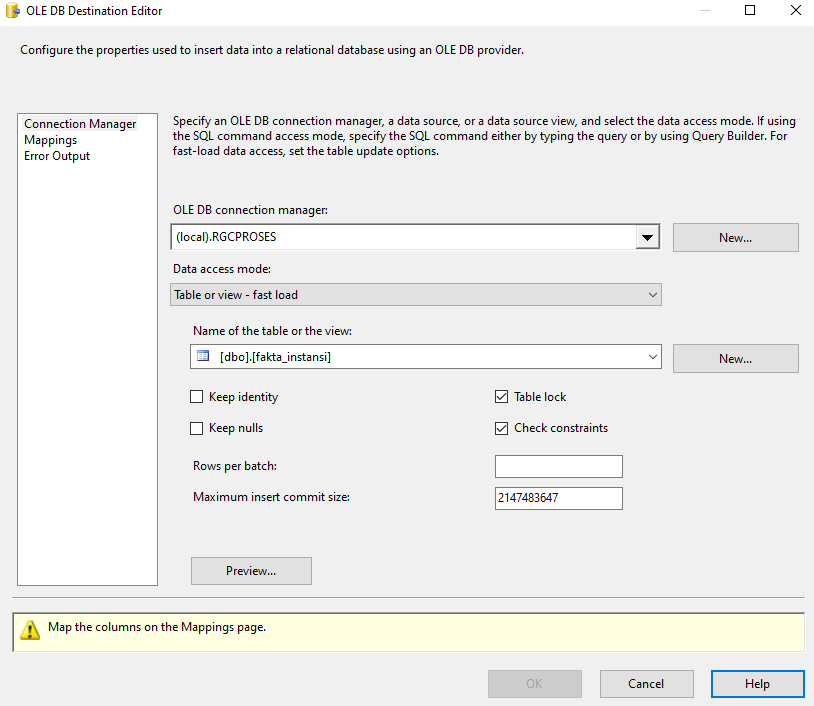 Gambar 5.72 OLE DB Destination Fakta InstansiPada gambar 5.72 merupakan tampilan utama setelah klik OLE DB Destination. OLE DB Connection Manager merupakan koneksi untuk memasukan data kedalam database sebagai media penyimpanan. Sesuaikan name of the table view dengan data yang telah diolah pada OLE DB Source.Kemudian klik Mapping. Untuk melihat hubungan data klik OK jika terhubung. Berikut dapat dilihat pada gambar 5.73 dibawah ini: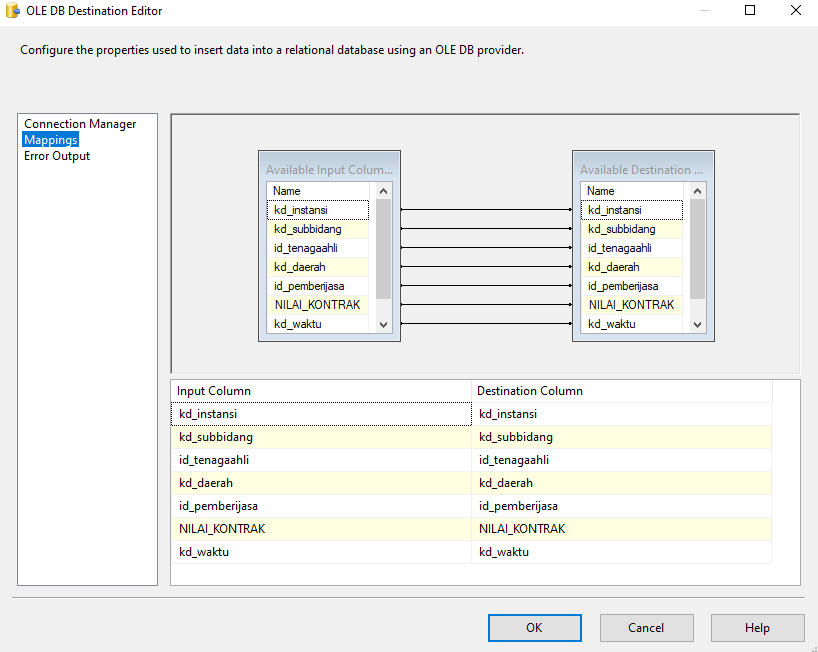 Gambar 5.73 Mapping Fakta InstansiPada gambar 5.73 merupakan tampilan mapping pada OLE DB Destination. Perhatikan tanda penghubung antara tabel dari input coloums dengan destination coloums terhubung dengan benar. Klik OK jika telah selesai.Kemudian klik start debugging untuk memindahkan data ke dalam tabel fakta. Berikut dapat dilihat pada gambar 5.74 dibawah ini: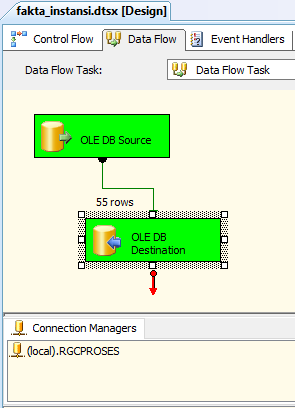 Gambar 5.74 Berhasil Memindahkan Data ke Tabel Fakta InstansiPada gambar 5.74 merupakan tampilan debug yang telah sukses dan data telah masuk kedalam database RGCPROSES.Implementasi Analysis ServicesSQL Server Analysis services (SSAS) merupakan proses penyajian data dan analisis data.Langkah awal membuat analysis service untuk data warehouse ini.  Buka program SQL Server Business Interlligence Development Studio. Klik file, pilih new, lalu project. Kemudian pilih analysis services project, lalu ubah namA dengan analysis RESTUGRAHACIPTA.CV. Pilih location untuk lokasi penyimpanan klik OK. Berikut dapat dilihat pada gambar 5.75 dibawah ini: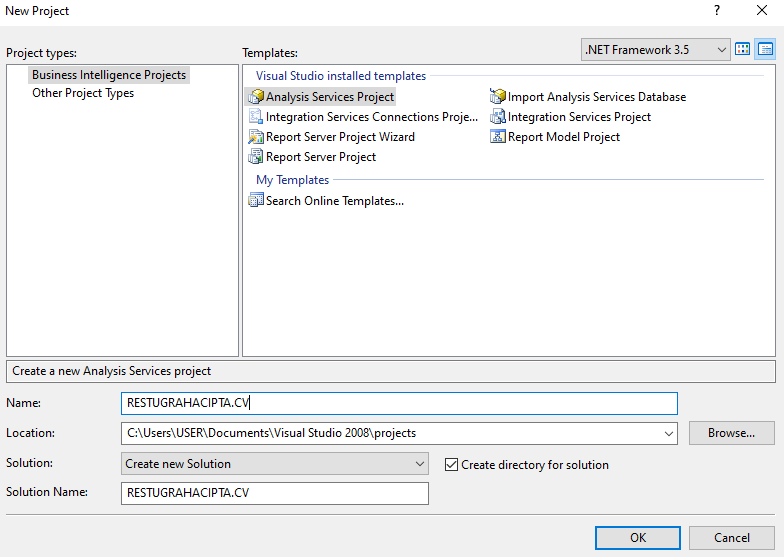 Gambar 5.75 Analysis Services ProjectPada gambar 5.75 merupakan tampilan menu pilihan SQL Server Business Intelligence. Pilih Analysis Services Project untuk melakukan analisis terhadap data.Selanjutnya klik kanan pada Data Source, pilih new Data Source. Berikut dapat dilihat pada gambar 5.76 dibawah ini: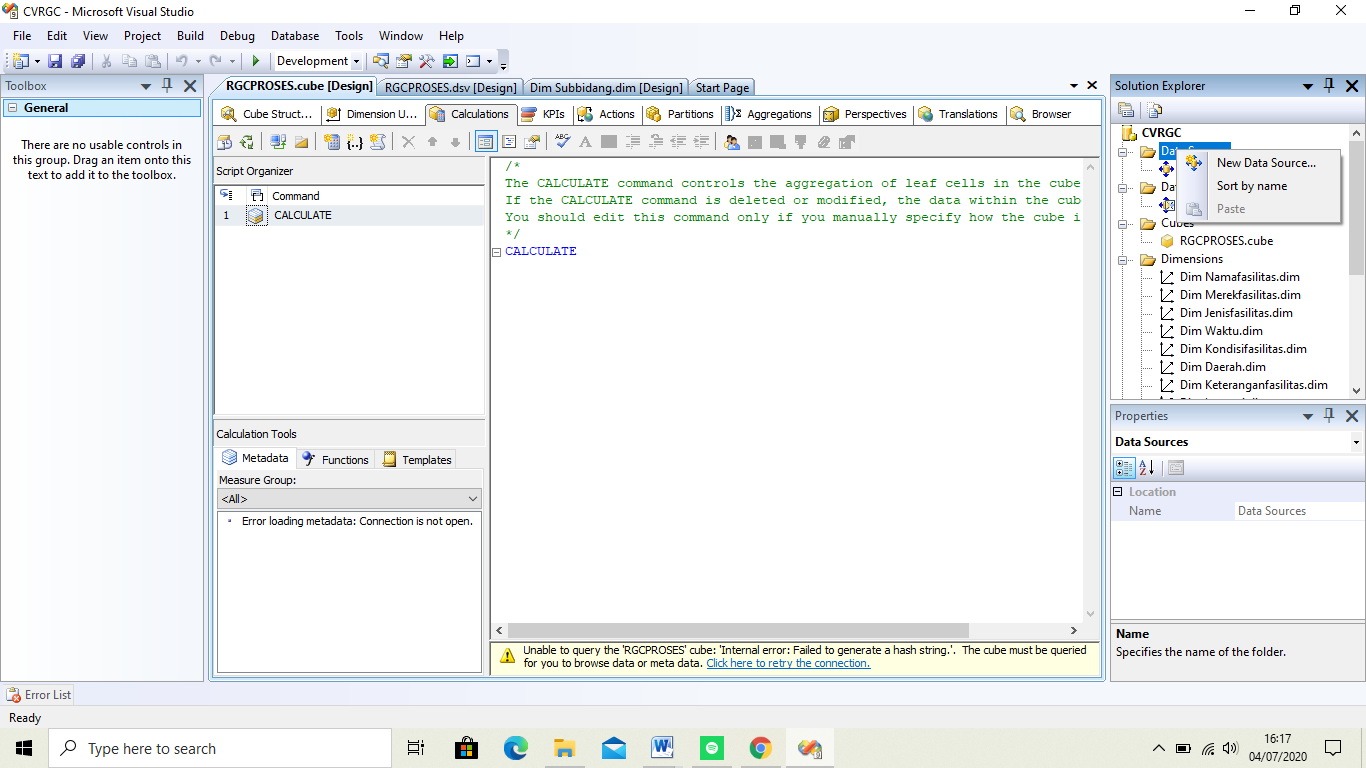 Gambar 5.76 New Data Source AnalysisPada gambar 5.76 setelah klik OK pada tahap selanjutnya, lakukan pembuatan data source.Kemudian akan muncul Data Source Wizard klik next. Setelah itu pada Select how to define the connection, pilih database RGCPROSES, lalu klik next. Berikut dapat dilihat pada gambar 5.77 dibawah ini: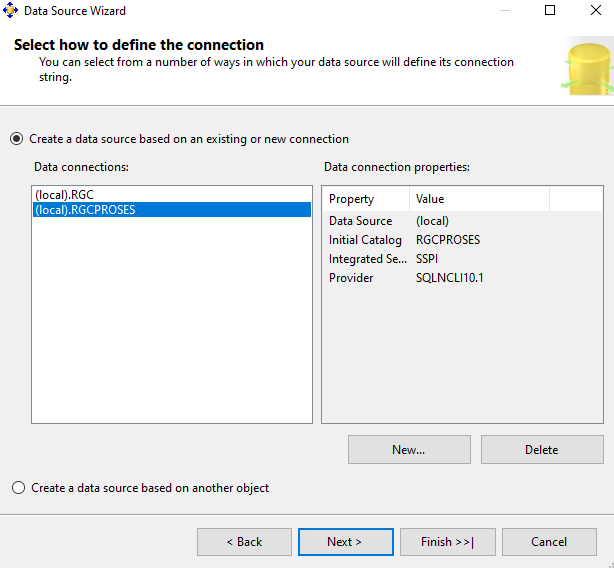 Gambar 5.77 Select how to define the connectionPada gambar 5.77 proses dalam melakukan koneksi, select Create a data source based on an exixting or new connection lalu pilih new untuk menambahkan koneksi pada data source.Selanjutnya tahap impersonation information. Tahap ini bertujuan untuk memberikan password terhadap analysis service. Pilih use the service account, maksudnya adalah menggunakan password dari widows server dan klik next. Berikut dapat dilihat pada gambar 5.78 dibawah ini: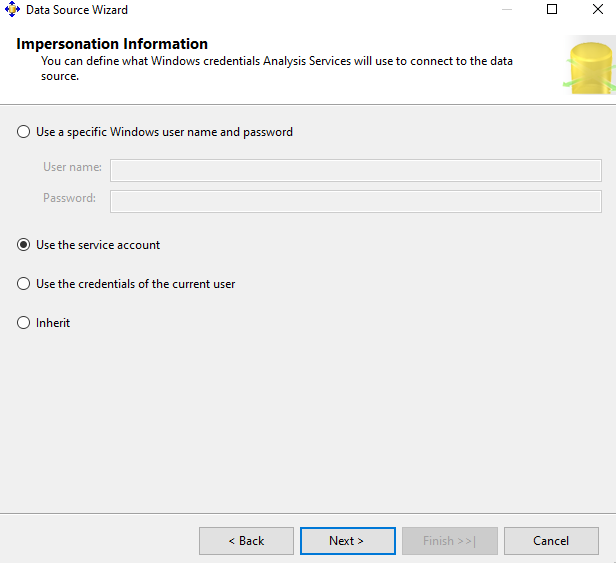 Gambar 5.78 Impersonation InformationPada gambar 5.78 proses dalam pemilihan kategori impersonation information. Klik use the service account dan klik next.Kemudian akan muncul complete wizard dan klik Finish. Berikut dapat dilihat pada gambar 5.79 dibawah ini: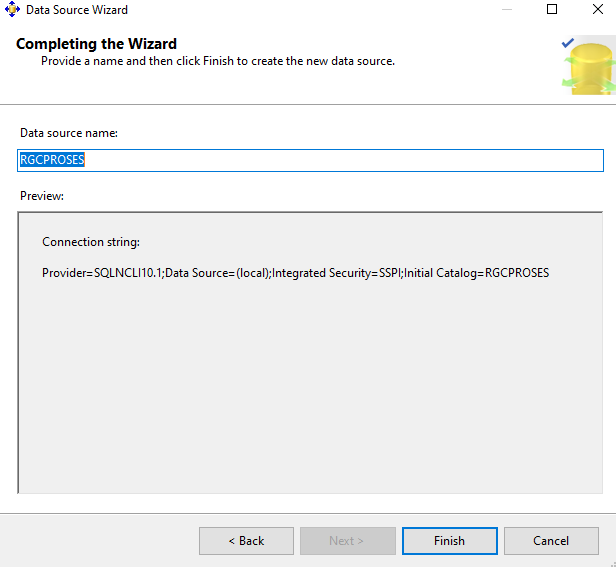 Gambar 5.79 Complete wizard Analysis ServicePada gambar 5.79 merupakan tampilan dari completing the wizard untuk memastikan data source yang dipilih telah tepat.Selanjutnya klik kanan pada data source view, klik new data source views. Berikut dapat dilihat pada gambar 5.80 dibawah ini: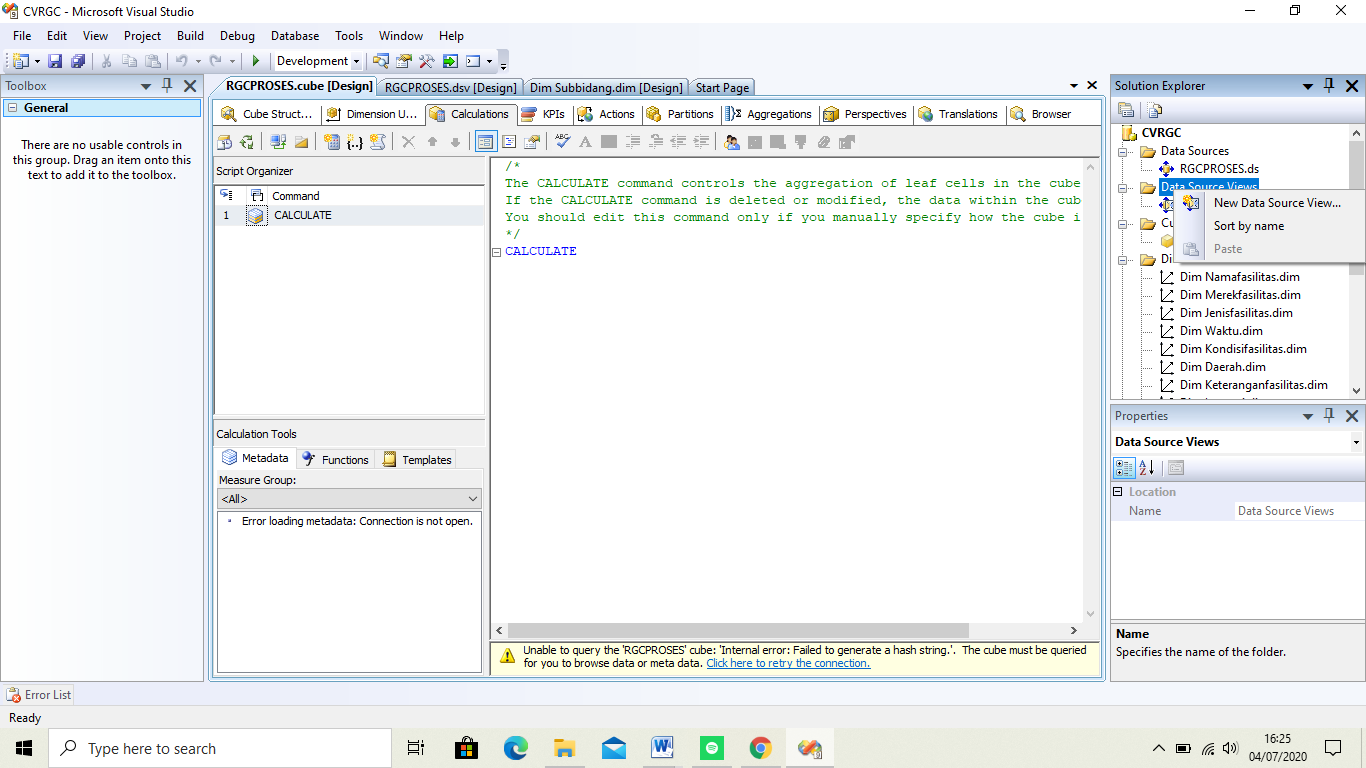 Gambar 5.80 New Data Source ViewsPada gambar 5.80 proses dalam membuat data source views . klik kanan untuk membuat data source view.Kemudian muncul data source view wizard klik next. Pada select a data source, pilih Db Proses klik next. Berikut dapat dilihat pada gambar 5.81 dibawah ini: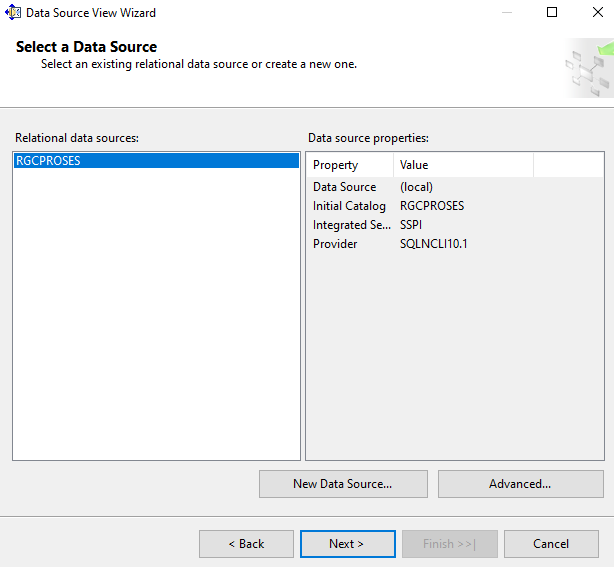 Gambar 5.81 Select a Data SourcePada gambar 5.81 merupakan koneksi database dari data source views. Sesuaikan koneksi database data source dengan data source viewsKemudian akan muncul select table and views, pilih dbo.fakta_penjualan lalu klik tombol >, lalu klik add related table, maka tabel-tabel yang berelasi dengan tabel fakta_penjualan akan pindah ke kanan dan klik next. Berikut dapat dilihat pada gambar 5.82 dibawah ini: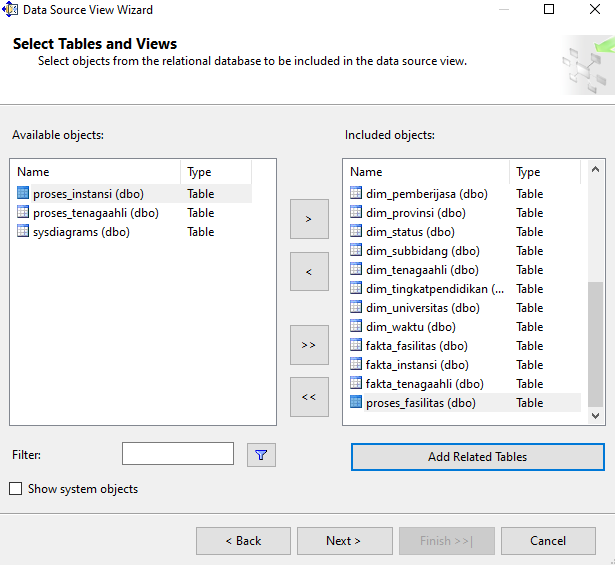 Gambar 5.82 Select Tables and ViewsPada gambar 5.82 proses dalam pemilihan tabel yang akan dianalisa kedalam analisis service project. Setelah memilih tabel berdasarkan kebutuhan klik next untuk ke tahap selanjutnya. Selanjutnya akan muncul complete wizard dan klik finish. Berikut dapat dilihat pada gambar 5.83 dibawah ini: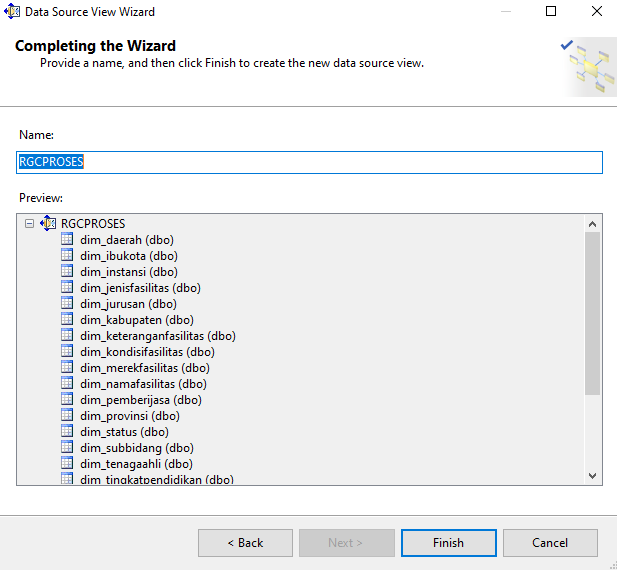 Gambar 5.83 Complete Wizard Data Source ViewPada gambar 5.83 proses completing the wizard untuk memeriksa kembali tabel yang dipilih berdasarkan kebutuhan dan klik finish jika tabel yang dipilih telah sesuai.Setelah itu akan muncul tampilan relasi antar tabel seperti gambar 5.84 berikut: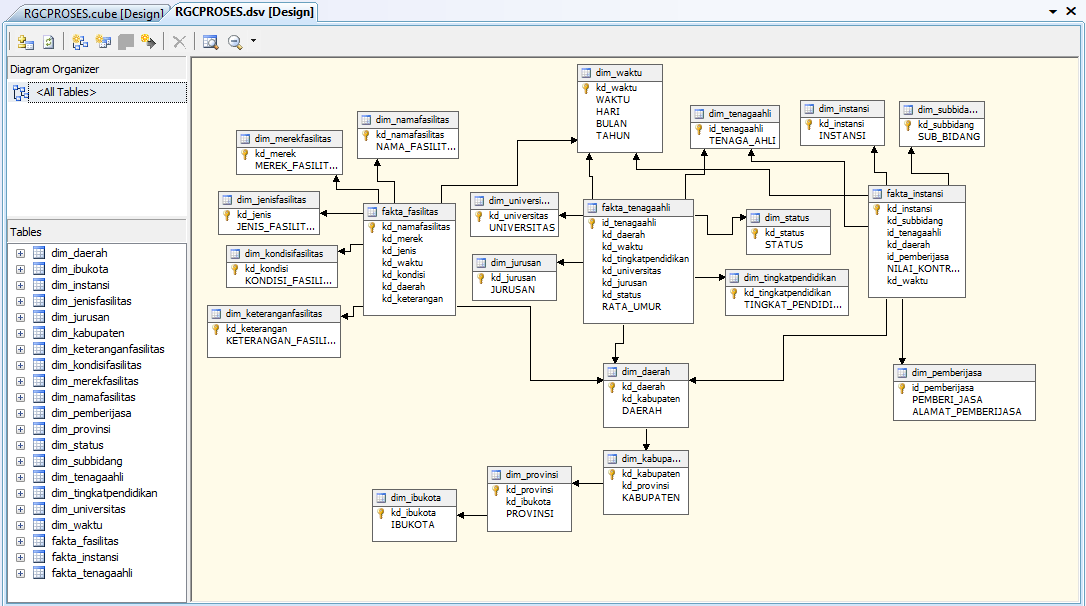 Gambar 5.84 Tampilan Relasi antar TabelPada gambar 5.84 merupakan struktur relasi antar tabel yang telah dipilih, tabel tersebut terdiri dari dimensi waktu, tenaga ahli, tingkat pendidikan, jurusan, universitas, instansi, sub bidang, pemberi jasa, nama fasilitas, jenis fasilitas, kondisi fasilitas, keterangan fasilitas, status, pada dimensi daerah, kabupaten, provinsi, ibukota memiliki struktur skema snowflake yang mana antar dimensi saling berelasi satu sama lain dan terdapat fakta instansi, tenaga ahli dan fasilitas. Langkah selanjutnya klik kanan pada cube dan klik new cube. Seperti gambar 5.85 berikut: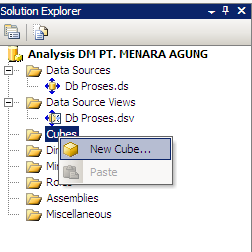 Gambar 5.85 New CubePada gambar 5.85 proses pemilihan cube merupakan proses data yang telah digabungkan untuk memudahkan query dalam mengembalikan data secara cepat.Kemudian akan muncul cube wizard maka klik next. Lalu pada select creation method pilih use existing tables dan klik next. Berikut dapat dilihat pada gambar 5.86 dibawah ini: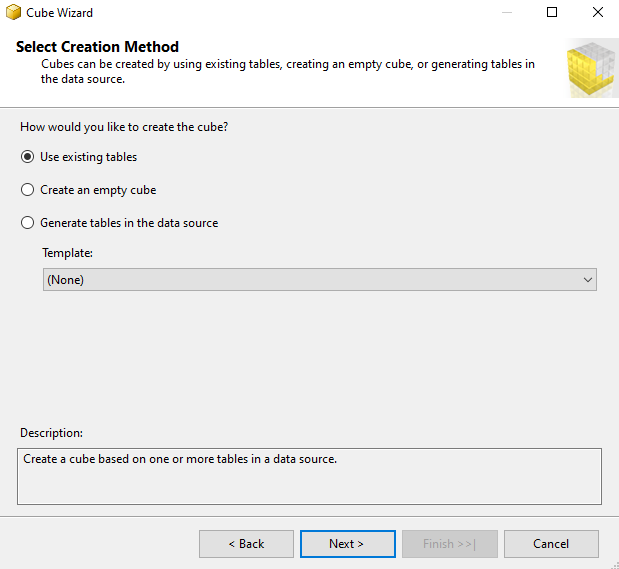 Gambar 5.86 Select Build Method CubePada gambar 5.86 merupakan proses untuk memilih creation method. Klik next setelah memilih creation method pada cube.Lalu akan muncul select measure group tables dan pilih tabel fakta yang akan ditampilkan. Berikut dapat dilihat pada gambar 5.87 dibawah ini: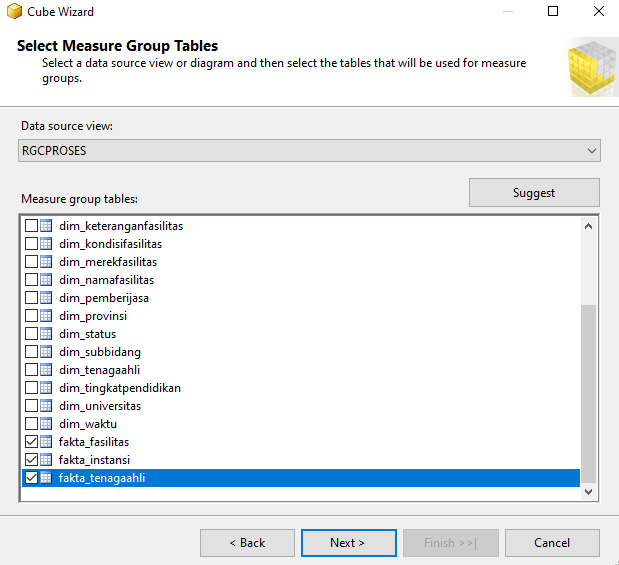 Gambar 5.87 Select Data Source View CubePada gambar 5.87 merupakan proses dalam pemilihan measure untuk melakukan perhitungan, select table fakta fasilitas, fakta instansi, dan fakta tenaga ahli.Kemudian akan melakukan fact tabel secara otomatis seperti gambar 5.88 berikut dan klik next.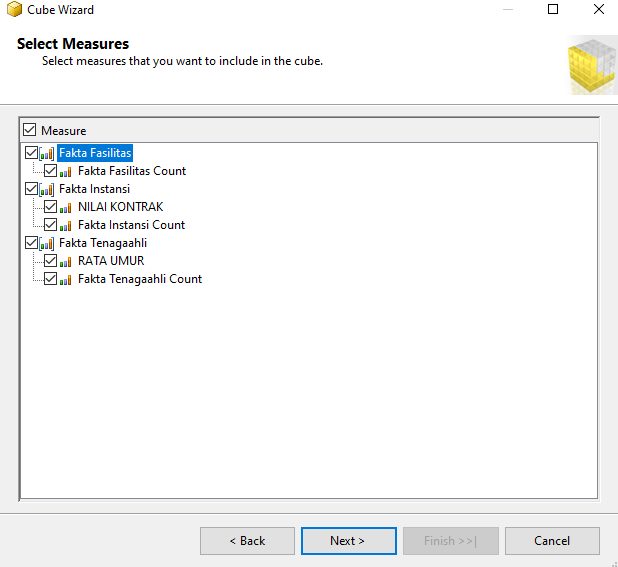 Gambar 5.88 Detecting Fact TablesPada gambar 5.88 merupakan tampilan dari measure yang telah dipilih pada tahap sebelumnya.	Lalu akan muncul select existing dimension. Lakukan deteksi dimensi tabel secara otomatis lalu klik next. Berikut dapat dilihat pada gambar 5.89 dibawah ini: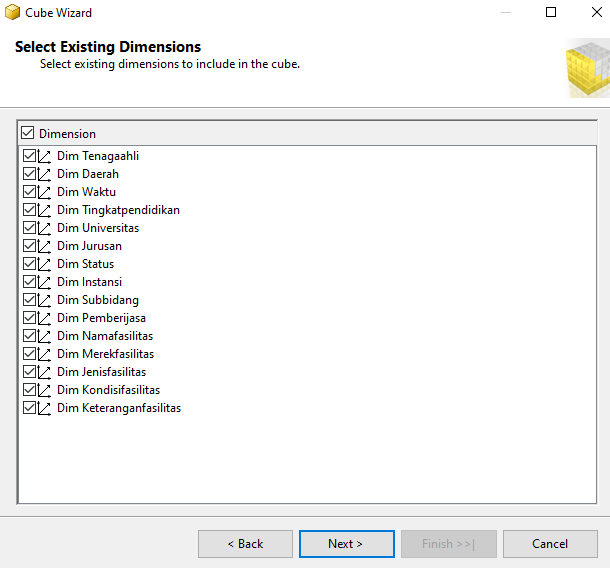 Gambar 5.89 Detecting Dimension TablesPada gambar 5.89 merupakan tampilan dari seluruh dimensi yang telah dipilih pada tahap sebelumya.Setelah itu akan masuk ke completing the wizard untuk memastikan fact and dimension table sesuai dengan pilihan dan klik finish seperti gambar 5.90 berikut: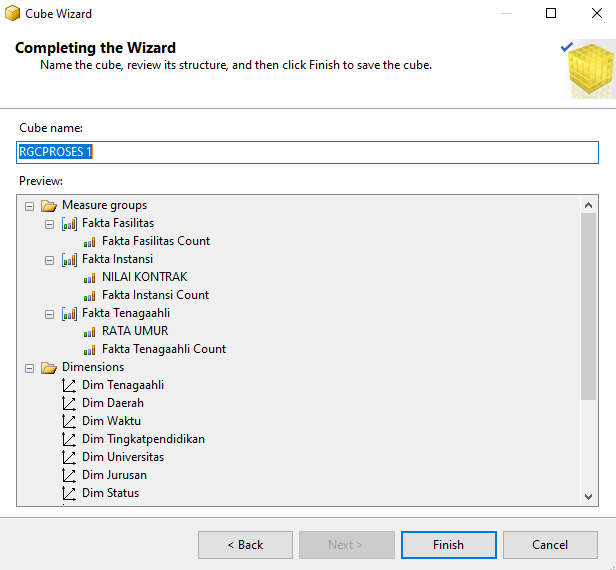 Gambar 5.90 Identify Fact and Dimension TablePada gambar 5.90 merupakan tampilan completing the wizard. Untuk melihat kembali dimensi serta measure yang telah dipilih benar.Setelah menekan tombol finish maka akan muncul struktur cube yang telah dipilih seperti gambar 5.91 dibawah ini :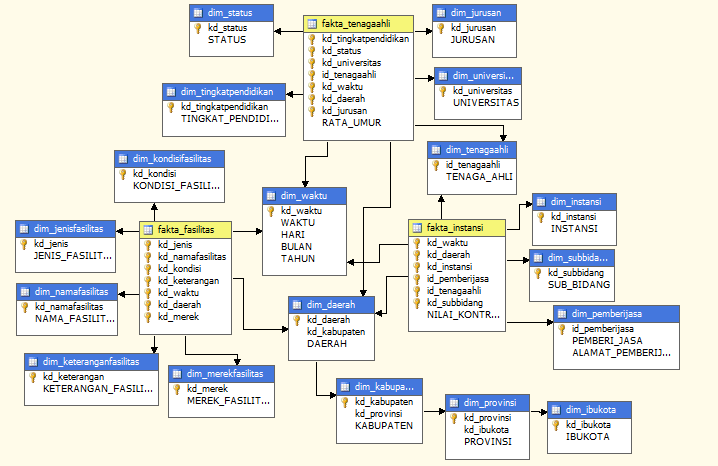 Gambar 5.91 Structur CubePada gambar 5.91 merupakan struktur data pada cube. Tabel tersebut terdiri dari dimensi waktu, tenaga ahli, tingkat pendidikan, jurusan, universitas, instansi, sub bidang, pemberi jasa, nama fasilitas, jenis fasilitas, kondisi fasilitas, keterangan fasilitas, status, pada dimensi daerah, kabupaten, provinsi, ibukota memiliki struktur skema snowflake yang mana antar dimensi saling berelasi satu sama lain dan terdapat fakta instansi, tenaga ahli dan fasilitas berisi key-key dari dimensi yang saling terhubung ke tabel fakta.Implementasi Reporting ServicesSQL Server Reporting Services (SSRS) merupakan bagian platform laporan yang berbasis server dapat digunakan untuk menyediakan fungsionalitas dalam pembuatan laporan dari sumber data. SSRS memudahkan dalam pembuatan laporan dan dapat mengintegrasikan laporan dengan berbagai pengaturan dan juga dapat digunakan untuk menampilkan data dari database.Pada SQL Server Business Intelligence Development Studio membuat reporting server project. Klik new project pilih reporting server project, ganti nama dengan RGCREPORT dan pilih tempat penyimpanan untuk menyimpan project klik OK. Berikut dapat dilihat pada gambar 5.92 dibawah ini: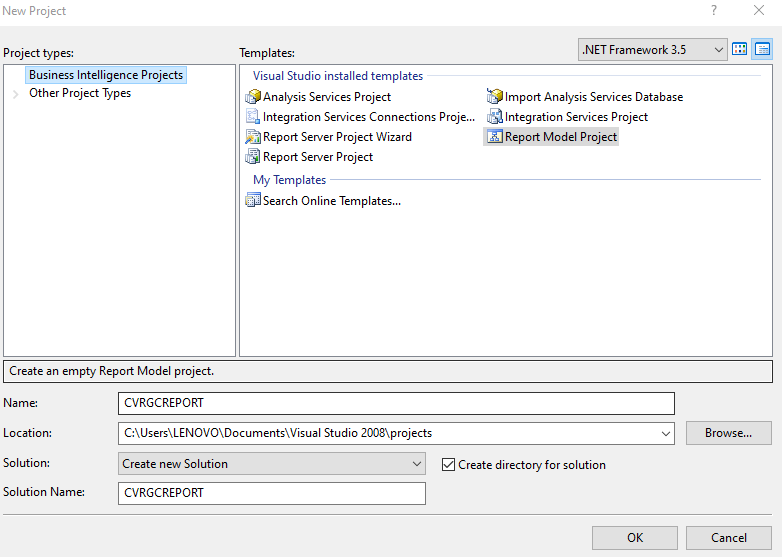 Gambar 5.92 Tampilan New ProjectPada gambar 5.92 tampilan dari SQL Server Business Intelligence Project untuk membuat platform laporan pada report model project. Klik OK setelah membuat nama project, memilih lokasi penyimpanan project. Setelah masuk kedalam project, klik kanan pada Shared Data Source dan klik Add New Data Source. Berikut dapat dilihat pada gambar 5.93 dibawah ini: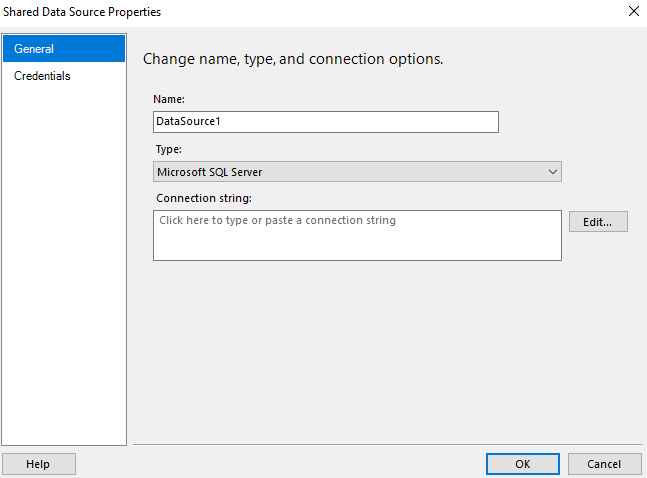 Gambar 5.93 Tampilan Shared Data SourcePada gambar 5.93 merupakan tampilan untuk membuat data source pada report. Kemudian klik edit pilih connection properties yang akan dihubungkan pada project reporting lalu klik test connection untuk memastikan koneksi dapat terhubung dan klik OK. Berikut dapat dilihat pada gambar 5.94 dibawah ini: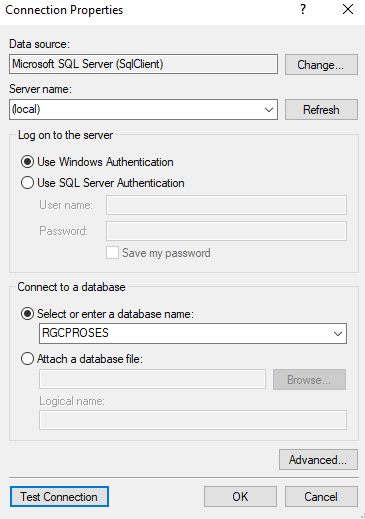 Gambar 5.94 Tampilan Connection PropertiesPada gambar 5.94 merupakan tampilan dari connection properties, ubah server name sesuai dengan server name yang digunakan pada SQL Server Management, pada koneksi database select RGCPROSES yang merupakan penyimpanan data untuk dibuat laporan.Langkah selanjutnya ganti nama pada gambar dibawah dengan data source yang telah dipilih sebelumnya agar dapat terkoneksi dan terbaca kemudian klik OK. Berikut dapat dilihat pada gambar 5.95 dibawah ini: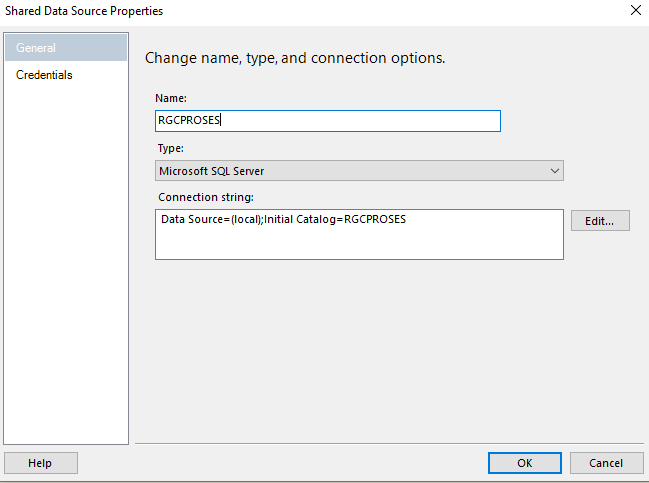 Gambar 5.95 Tampilan Shared Data Source PropertiesPada gambar 5.95 merupakan tampilan properties dari shared data source.Kemudian klik kanan pada Shared Dataset  klik add dan pilih report. Ganti nama untuk REPORT FASILITAS yang akan di tampilkan. Klik add seperti gambar 5.96 dibawah ini: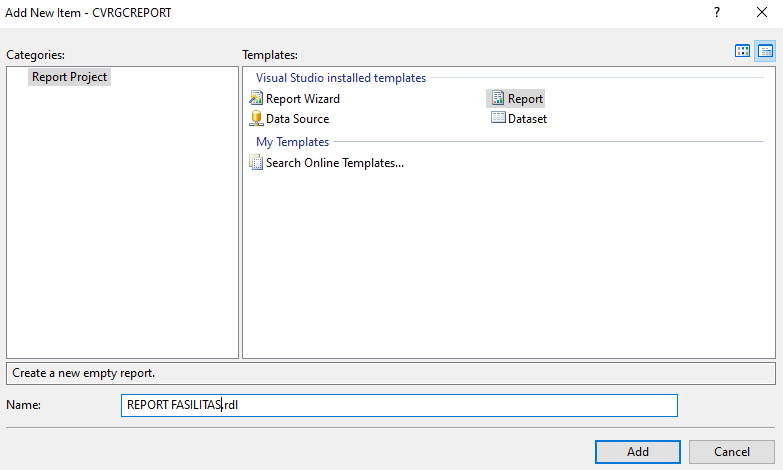 Gambar 5.96 Tampilan Report Project FasilitasPada gambar 5.96 merupakan tampilan dari properties report. Buat nama berdasarkan laporan yang akan dibuat dan klik Add.Setelah klik add akan muncul tampilan report data pada project yang akan dibuat. Klik data source sesuaikan data source project dengan data source yang ada pada reporting project dan klik OK. Berikut dapat dilihat pada gambar 5.97 dibawah ini: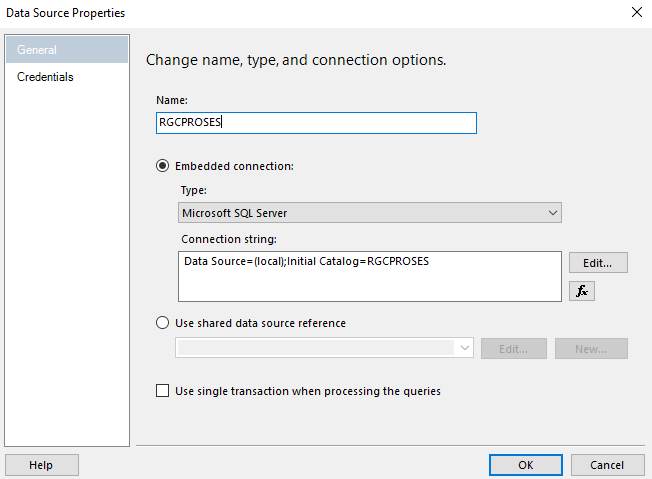 Gambar 5.97 Tampilan Data Source PropertiesPada gambar 5.97 proses membuat data source, pada nama ubah dengan database RGCPROSES dengan data source (local) dan klik OK.Kemudian klik kanan dataset dan pilih add dataset, ganti nama data set dengan nama report, pilih use a data set embedded in my report. Pilih data source sebelumnya dengan query type text dan klik query designer. Berikut dapat dilihat pada gambar 5.98 dibawah ini: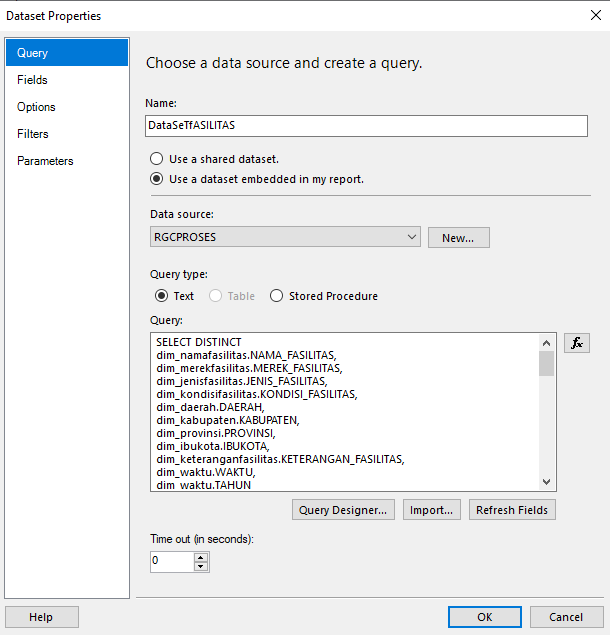 Gambar 5.98 Tampilan Data Set Properties FasilitasPada gambar 5.98 tampilan query dari dataset proeprties. Ubah nama dataset menjadi datasetFASILITAS, pilih data source RGCPROSES dimana data yang dibutuhkan tersimpan.Setelah itu klik query designer buat query yang akan menampilkan tampilan report. Klik run (!) untuk menjalankan query yang telah dibuat dan  tidak ada error klik OK. Berikut dapat dilihat pada gambar 5.99 dibawah ini: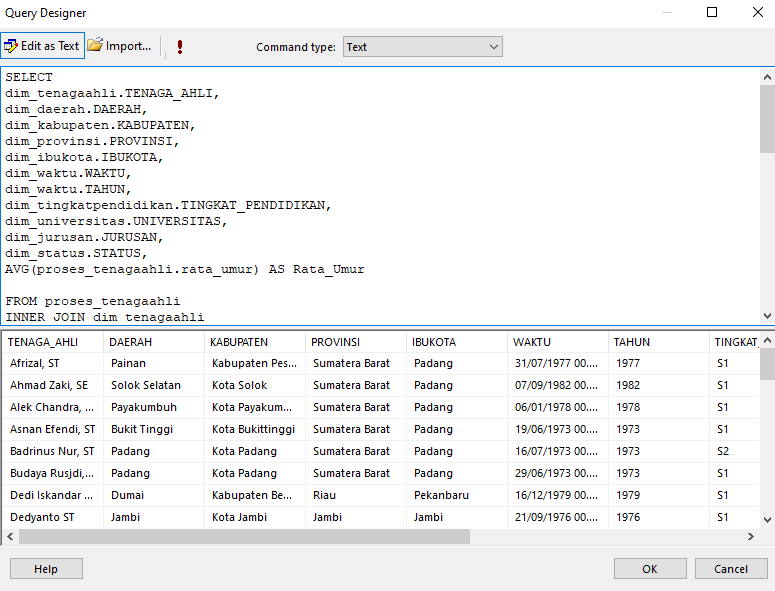 Gambar 5.99 Tampilan Query Designer FasilitasPada gambar 5.99 proses untuk memasukan query pada laporan fakta fasilitas. Query fasilitas :SELECT DISTINCT dim_namafasilitas.NAMA_FASILITAS, dim_merekfasilitas.MEREK_FASILITAS, dim_jenisfasilitas.JENIS_FASILITAS, dim_kondisifasilitas.KONDISI_FASILITAS, dim_daerah.DAERAH, dim_kabupaten.KABUPATEN, dim_provinsi.PROVINSI, dim_ibukota.IBUKOTA,dim_keteranganfasilitas.KETERANGAN_FASILITAS, dim_waktu.WAKTU,dim_waktu.TAHUNFROM proses_fasilitas INNER JOIN dim_namafasilitas ON proses_fasilitas.NAMA_FASILITAS=dim_namafasilitas.NAMA_FASILITAS INNER JOIN dim_merekfasilitas ON proses_fasilitas.MEREK_FASILITAS=dim_merekfasilitas.MEREK_FASILITAS INNER JOIN dim_jenisfasilitas ON proses_fasilitas.JENIS_FASILITAS=dim_jenisfasilitas.JENIS_FASILITAS INNER JOIN dim_kondisifasilitas ON proses_fasilitas.KONDISI_FASILITAS=dim_kondisifasilitas.KONDISI_FASILITAS INNER JOIN dim_waktu ON proses_fasilitas.WAKTU_PEMBELIAN=dim_waktu.WAKTU INNER JOIN dim_keteranganfasilitas ON proses_fasilitas.KETERANGAN_FASILITAS=dim_keteranganfasilitas.KETERANGAN_FASILITAS INNER JOIN dim_daerah ON proses_fasilitas.LOKASI_FASILITAS=dim_daerah.DAERAHINNER JOIN dim_kabupaten ON dim_daerah.kd_kabupaten=dim_kabupaten.kd_kabupatenINNER JOIN dim_provinsi ON dim_kabupaten.kd_provinsi=dim_provinsi.kd_provinsiINNER JOIN dim_ibukota ON dim_provinsi.kd_ibukota=dim_ibukota.kd_ibukota GROUP BY dim_namafasilitas.NAMA_FASILITAS, dim_merekfasilitas.MEREK_FASILITAS, dim_jenisfasilitas.JENIS_FASILITAS, dim_kondisifasilitas.KONDISI_FASILITAS, dim_daerah.DAERAH, dim_kabupaten.KABUPATEN, dim_provinsi.PROVINSI, dim_ibukota.IBUKOTA,dim_keteranganfasilitas.KETERANGAN_FASILITAS, dim_waktu.WAKTU,dim_waktu.TAHUNPada menu toolbax terdapat menu pilihan report item yang terdiri dari menu pointer, textbox, line, table, matrix, rectangle, list, image, subreport, chart, gauge, map, data bar, sparkline, dan indicator, pilih table untuk membuat report fasilitas dalam bentuk tabel. Berikut dapat dilihat pada gambar 5.100 dibawah ini: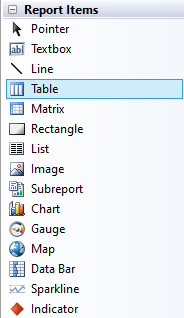 Gambar 5.100 Tampilan Report ItemsPada gambar 5.100 merupakan tampilan dari report items yang ada pada SQL Services Report.Setelah itu buat design report berdasarkan kebutuhan. Design reporting dari report fasilitas kemudian preview untuk melihat hasil dari tabel fasilitas yang telah dibuat. Berikut dapat dilihat pada gambar 5.101 dibawah ini: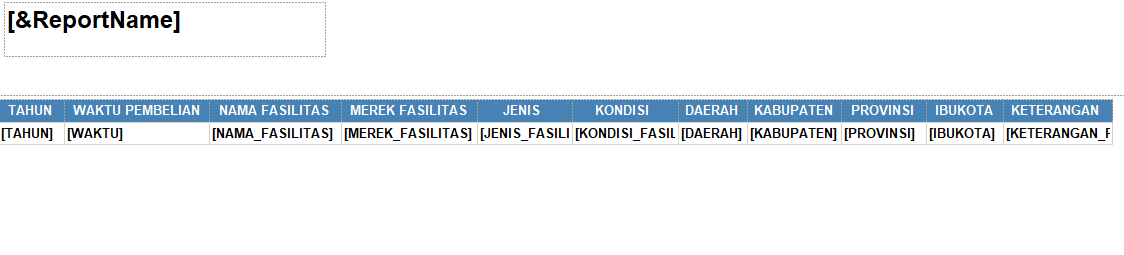 Gambar 5.101 Tampilan Table Design FasilitasPada gambar 5.101 merupakan tampilan design table pada fasilitas yang terdiri dari tahun, waktu pembelian, nama fasilitas, merek fasilitas, jenis fasilitas, kondisi fasilitas, daerah, kabupaten, provinsi, ibukota dan keterangan fasilitas.Klik preview untuk melihat hasil tabel fasilitas. Berikut dapat dilihat pada gambar 5.102 dibawah ini: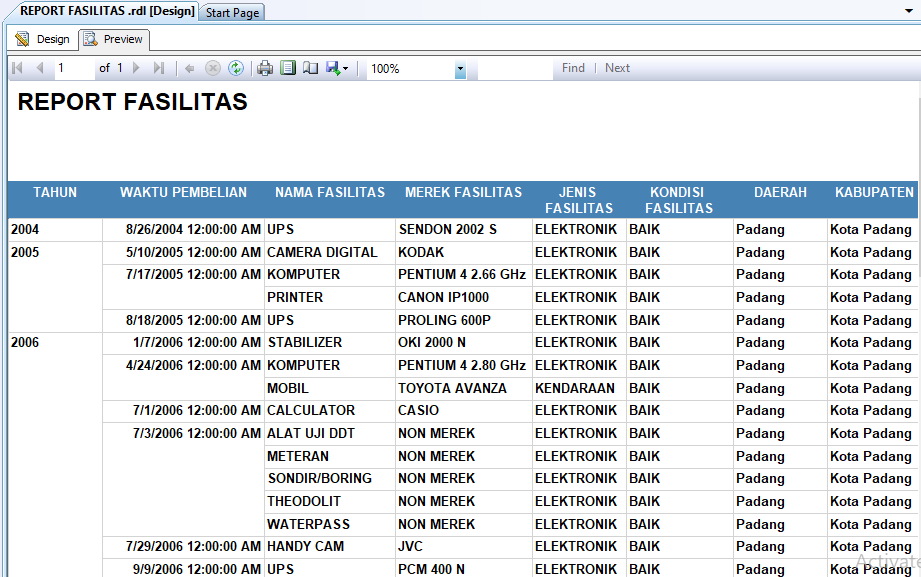 Gambar 5.102 Tampilan Table Preview FasilitasPada gambar 5.102 merupakan tampilan hasil tabel design yang dibuat setelah dilakukan review pada design tersebut.Untuk membuat report baru klik kanan pada Shared Dataset, kemudian klik add dan pilih report. Ganti nama untuk REPORT TENAGA AHLI yang akan di tampilkan. Klik add seperti gambar 5.103 dibawah ini.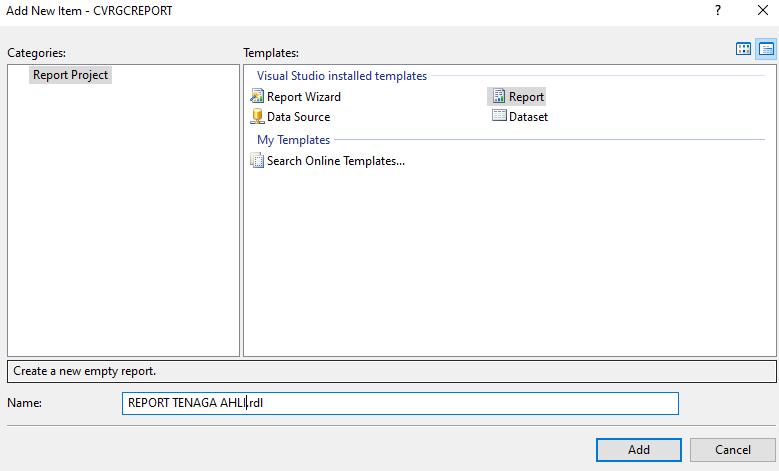 Gambar 5.103 Tampilan Report Project Tenaga AhliPada gambar 5.103 merupakan tampilan dari properties report. Buat nama berdasarkan laporan yang akan dibuat dan klik Add.Setelah klik add akan muncul tampilan report data disamping kanan pada project yang akan dibuat. Klik data source sesuaikan data source project dengan data source yang ada pada reporting project dan klik OK. Berikut dapat dilihat pada gambar 5.104 dibawah ini:Gambar 5.104 Tampilan Data Source PropertiesPada gambar 5.104 terdapat tampilan data source properties untuk memilih penyimpanan data yang telah tersimpan. Data yang disimpan diolah di panggil untuk menampilkan laporan pada report.Kemudian klik kanan dataset dan pilih add dataset, ganti nama data set dengan nama report yang akan digunakan, pilih use a data set embedded in my report. Pilih data source yang telah dibuat sebelumnya dengan query type text. Pada query dan klik query designer. Berikut dapat dilihat pada gambar 5.105 dibawah ini: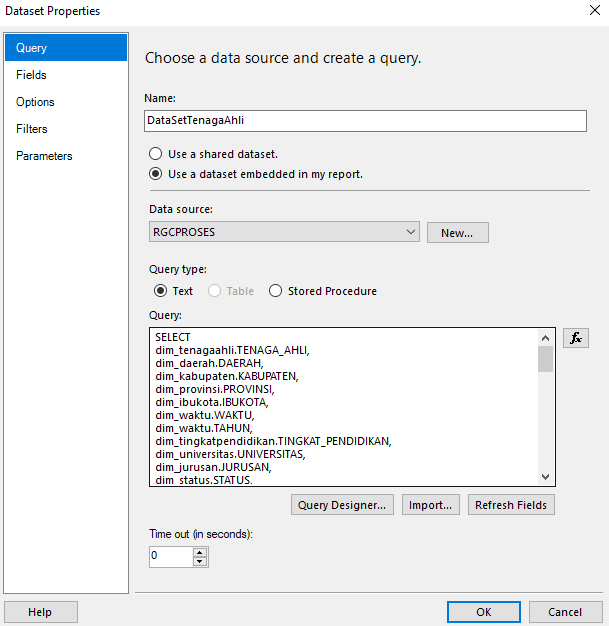 Gambar 5.105 Tampilan Data Set Properties Tenaga AhliPada gambar 5.105 tampilan query dari dataset proeprties. Ubah nama dataset menjadi datasetTenagaAhli, pilih data source RGCPROSES dimana data yang dibutuhkan tersimpan.Setelah klik query designer buat query yang akan menampilkan tampilan report. Klik run (!) untuk menjalankan query  setelah sukses klik OK. Berikut dapat dilihat pada gambar 5.106 dibawah ini:Gambar 5.106 Tampilan Query Designer Tenaga AhliPada gambar 5.106 proses untuk memasukan query pada laporan fakta tenaga ahli.Untuk Query tenaga ahli :SELECTdim_tenagaahli.TENAGA_AHLI,dim_daerah.DAERAH,dim_kabupaten.KABUPATEN, dim_provinsi.PROVINSI, dim_ibukota.IBUKOTA,dim_waktu.WAKTU,dim_waktu.TAHUN,dim_tingkatpendidikan.TINGKAT_PENDIDIKAN,dim_universitas.UNIVERSITAS,dim_jurusan.JURUSAN,dim_status.STATUS,AVG(proses_tenagaahli.rata_umur) AS Rata_UmurFROM proses_tenagaahliINNER JOIN dim_tenagaahliON proses_tenagaahli.TENAGA_AHLI=dim_tenagaahli.TENAGA_AHLIINNER JOIN dim_daerah ON proses_tenagaahli.TEMPAT_LAHIR=dim_daerah.DAERAHINNER JOIN dim_kabupaten ON dim_daerah.kd_kabupaten=dim_kabupaten.kd_kabupatenINNER JOIN dim_provinsi ON dim_kabupaten.kd_provinsi=dim_provinsi.kd_provinsiINNER JOIN dim_ibukota ON dim_provinsi.kd_ibukota=dim_ibukota.kd_ibukotaINNER JOIN dim_waktuON proses_tenagaahli.TANGGAL_LAHIR=dim_waktu.WAKTUINNER JOIN dim_tingkatpendidikanON proses_tenagaahli.TINGKAT_PENDIDIKAN=dim_tingkatpendidikan.TINGKAT_PENDIDIKANINNER JOIN dim_universitasON proses_tenagaahli.UNIVERSITAS=dim_universitas.UNIVERSITASINNER JOIN dim_jurusanON proses_tenagaahli.JURUSAN=dim_jurusan.JURUSANINNER JOIN dim_statusON proses_tenagaahli.STATUS=dim_status.STATUSGROUP BY dim_tenagaahli.TENAGA_AHLI,dim_daerah.DAERAH,dim_kabupaten.KABUPATEN, dim_provinsi.PROVINSI, dim_ibukota.IBUKOTA,dim_waktu.WAKTU,dim_waktu.TAHUN,dim_tingkatpendidikan.TINGKAT_PENDIDIKAN,dim_universitas.UNIVERSITAS,dim_jurusan.JURUSAN,dim_status.STATUS,proses_tenagaahli.rata_umurPada menu toolbax terdapat menu pilihan report items dan pilih table untuk membuat report fasilitas dalam bentuk tabel. Berikut dapat dilihat pada gambar 5.107 dibawah ini:Gambar 5.107 Tampilan Report ItemsPada gambar 5.107 merupakan report items sebagai design report yang dibutuhkan untuk membuat laporan. Setelah itu buat design report berdasarkan kebutuhan. Ini design reporting dari report tenaga ahli kemudian preview untuk lihat hasil dari tabel fasilitas yang telah dibuat. Berikut dapat dilihat pada gambar 5.108 dibawah ini: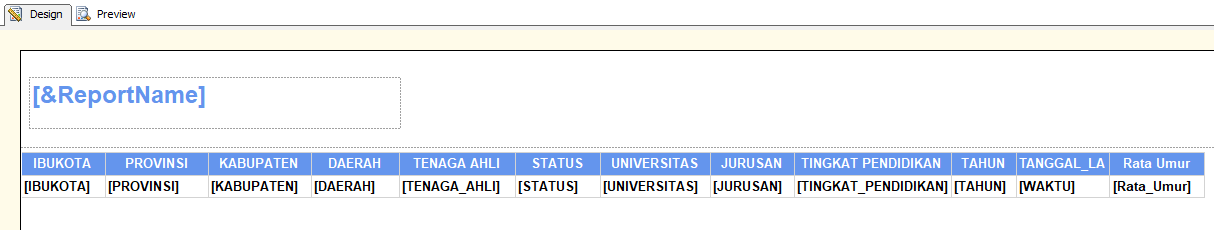 Gambar 5.108 Tampilan Table Design Tenaga AhliPada gambar 5.108 merupakan tampilan design table pada tenaga ahli yang terdiri dari ibukota, provinsi, kabupaten, daerah, tenaga ahli, status, universitas, jurusan, tingkat pendidikan, tahun lahir, tanggal lahir, dan rata-rata umur.Klik preview untuk melihat hasil tabel tenaga ahli. Berikut dapat dilihat pada gambar 5.109 dibawah ini: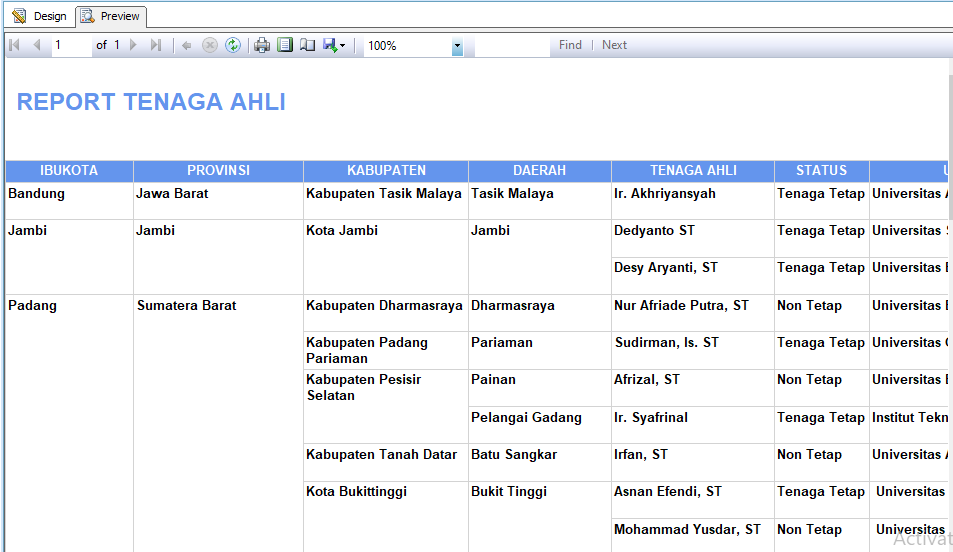 Gambar 5.109 Tampilan Table Preview Tenaga AhliPada gambar 5.109 merupakan tampilan hasil tabel design yang dibuat setelah dilakukan review pada design tenaga ahli tersebut. Untuk membuat report baru klik kanan pada Shared Dataset, kemudian klik add dan pilih report. Ganti nama untuk REPORT INSTANSI yang akan di tampilkan. Klik add seperti gambar 5.110 dibawah ini: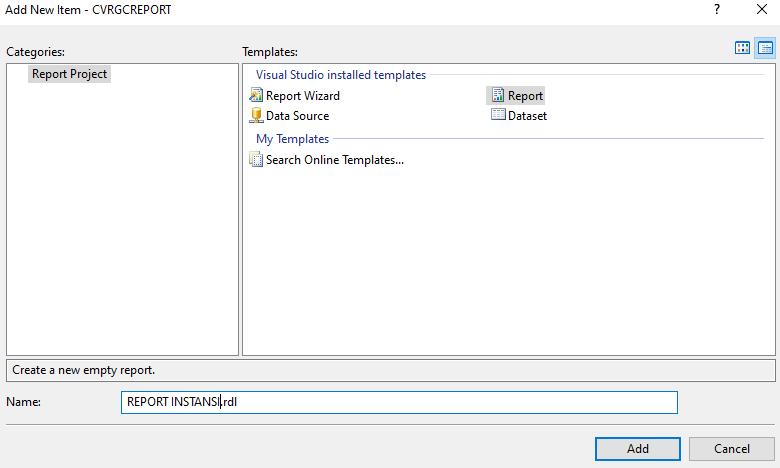 Gambar 5.110 Tampilan Report Project InstansiPada gambar 5.110 merupakan tampilan dari properties report. Buat nama berdasarkan laporan yang akan dibuat dan klik Add.Setelah klik add akan muncul tampilan report data disamping kanan pada project yang akan dibuat. Klik data source sesuaikan data source project dengan data source yang ada pada reporting project dan klik OK. Berikut dapat dilihat pada gambar 5.111 dibawah ini:Gambar 5.111 Tampilan Data Source PropertiesPada gambar 5.111 terdapat tampilan data source properties untuk memilih penyimpanan data yang telah tersimpan. Data yang disimpan diolah di panggil untuk menampilkan laporan pada report.Kemudian klik kanan dataset dan pilih add dataset, ganti nama dataset pilih use a data set embedded in my report. Pilih data source dan klik query designer. Berikut dapat dilihat pada gambar 5.112 dibawah ini: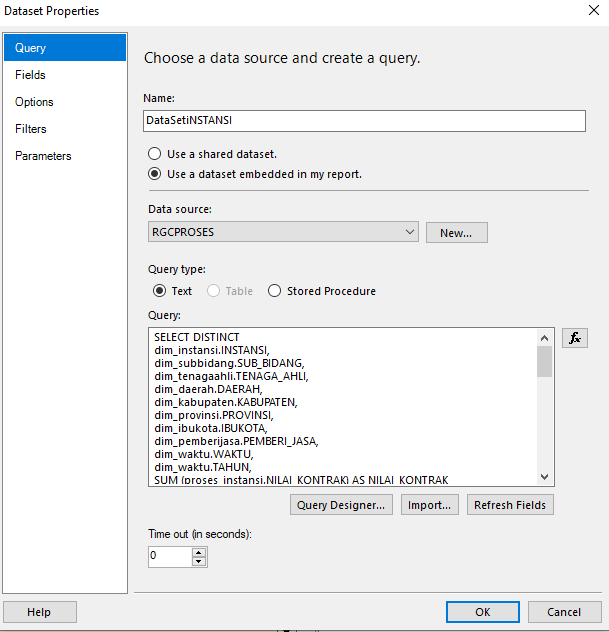 Gambar 5.112 Tampilan Data Set Properties InstansiPada gambar 5.112 tampilan query dari dataset proeprties. Ubah nama dataset menjadi datasetInstansi, pilih data source RGCPROSES dimana data yang dibutuhkan tersimpan.Setelah klik query designer, buat query yang akan menampilkan tampilan report. Klik run (!) untuk menjalankan query yang telah dibuat klik OK. Berikut dapat dilihat pada gambar 5.113 dibawah ini: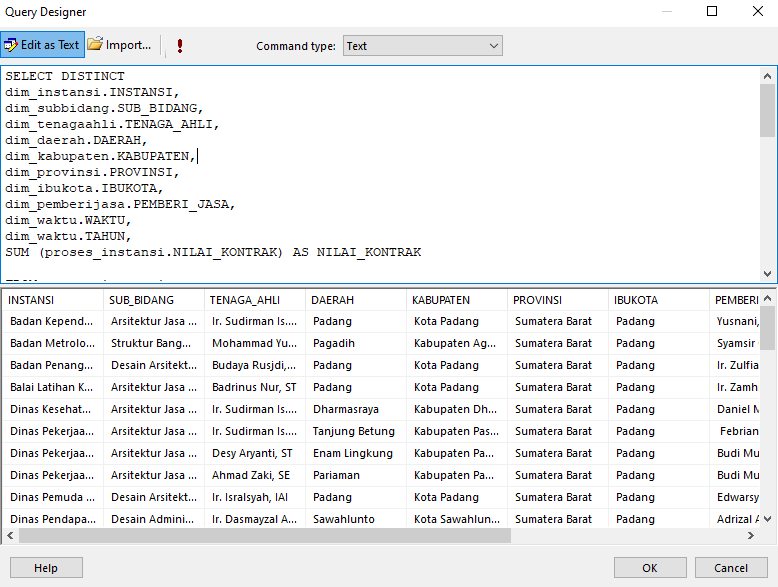 Gambar 5.113 Tampilan Query Designer InstansiPada gambar 5.113 merupakan tampilan edit text untuk memasukan query untuk tahapan design laporan. Untuk Query Instansi :SELECT DISTINCT dim_instansi.INSTANSI, dim_subbidang.SUB_BIDANG,dim_tenagaahli.TENAGA_AHLI,dim_daerah.DAERAH, dim_kabupaten.KABUPATEN,dim_provinsi.PROVINSI, dim_ibukota.IBUKOTA,dim_pemberijasa.PEMBERI_JASA,dim_waktu.WAKTU,dim_waktu.TAHUN,SUM (proses_instansi.NILAI_KONTRAK) AS NILAI_KONTRAKFROM proses_instansiINNER JOIN dim_instansiON proses_instansi.INSTANSI=dim_instansi.INSTANSIINNER JOIN dim_subbidangON proses_instansi.SUB_BIDANG=dim_subbidang.SUB_BIDANGINNER JOIN dim_tenagaahli ON proses_instansi.TENAGA_AHLI=dim_tenagaahli.TENAGA_AHLIINNER JOIN dim_daerah ON proses_instansi.LOKASI=dim_daerah.DAERAHINNER JOIN dim_kabupaten ON dim_daerah.kd_kabupaten=dim_kabupaten.kd_kabupatenINNER JOIN dim_provinsi ON dim_kabupaten.kd_provinsi=dim_provinsi.kd_provinsiINNER JOIN dim_ibukota ON dim_provinsi.kd_ibukota=dim_ibukota.kd_ibukotaINNER JOIN dim_pemberijasaON proses_instansi.PEMBERI_JASA=dim_pemberijasa.PEMBERI_JASAINNER JOIN dim_waktuON proses_instansi.KONTRAK_INSTANSI=dim_waktu.WAKTUGROUP BYdim_instansi.INSTANSI, dim_subbidang.SUB_BIDANG,dim_tenagaahli.TENAGA_AHLI,dim_daerah.DAERAH, dim_kabupaten.KABUPATEN,dim_provinsi.PROVINSI, dim_ibukota.IBUKOTA,dim_pemberijasa.PEMBERI_JASA,dim_waktu.WAKTU,dim_waktu.TAHUNPada menu toolbax terdapat menu pilihan report items, pilih table untuk membuat report fasilitas dalam bentuk tabel. Berikut dapat dilihat pada gambar 5.114 dibawah ini:Gambar 5.114 Tampilan Report ItemsPada gambar 5.114 merupakan report items sebagai design report yang dibutuhkan untuk membuat laporan. Setelah itu buat design report berdasarkan kebutuhan. Berikut ini design reporting dari report tenaga ahli kemudian preview untuk lihat hasil dari tabel fasilitas yang telah dibuat. Berikut dapat dilihat pada gambar 5.115 dibawah ini: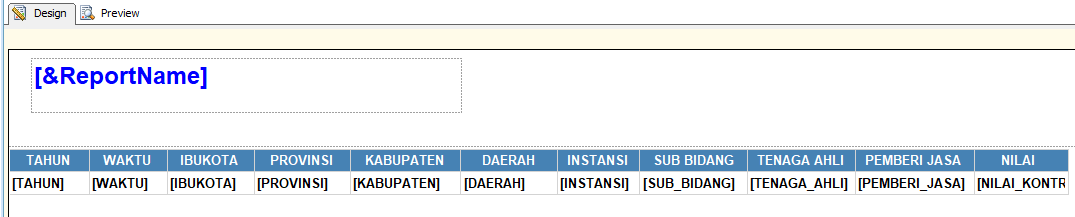 Gambar 5.115 Tampilan Table Design InstansiPada gambar 5.115 merupakan tampilan design table pada instansi yang terdiri dari tahun, waktu, ibukota, provinsi, kabupaten, daerah, instansi, sub bidang, tenaga ahli, pemberi jasa, nilai kontrak.Klik preview untuk melihat hasil tabel tenaga ahli. Berikut dapat dilihat pada gambar 5.116 dibawah ini: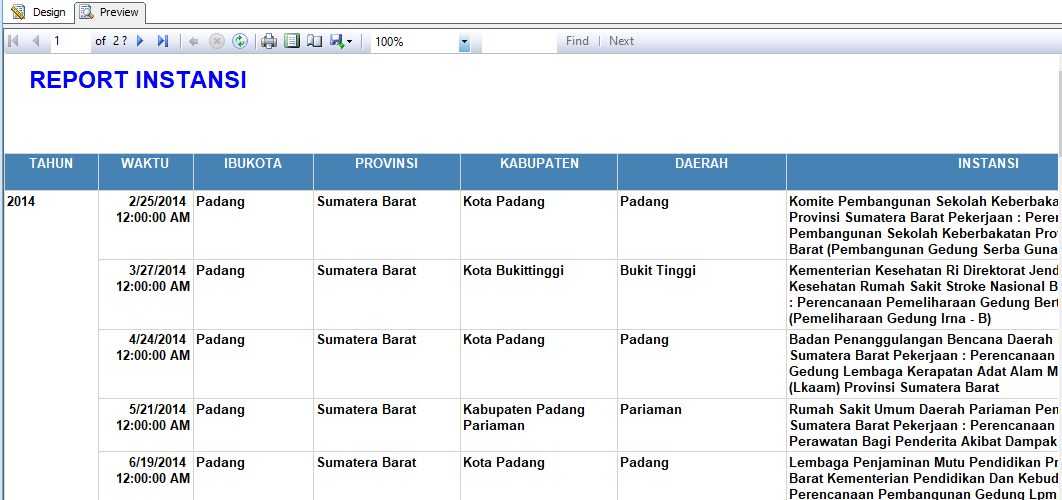 Gambar 5.116 Tampilan Table Review InstansiPada gambar 5.116 merupakan tampilan hasil tabel design yang dibuat setelah dilakukan review pada design tenaga ahli tersebut.Report dapat dipilih berdasarkan kebutuhan. Report dibuat dalam bentuk grafik, pembuatan report grafik memiliki cara yang sama dengan cara report tabel. Perbedaan dari report tabel dan chart terletak dalam pemilihan report yang dipilih berdasarkan kebutuhan. Ini merupakan report chart dari perusahaan CV. Restu Graha Cipta. Select Chart pada report items berikut dapat dilihat pada gambar 5.117 dibawah ini: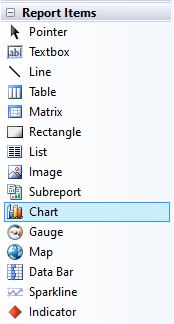 Gambar 5.117 Tampilan Report ItemsPada gambar 5.117 merupakan tampilan dari report items yang ada pada SQL Services Report.Setelah memilih report item chart, akan muncul tampilan grafik yang akan dibuat, query pada data set sesuaikan dengan tabel report fasilitas sebelumnya. Berikut dapat dilihat pada gambar 5.118 dibawah ini: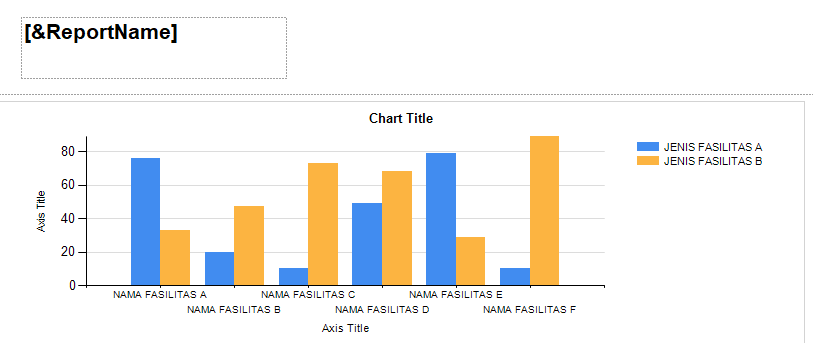 Gambar 5.118 Tampilan Design Chart FasilitasPada gambar 5.118 merupakan tampilan design laporan dengan menggunakan report items chart. Langkah awal yang dilakukan dalam pembuatan laporan dengan menggunakan chart sama dengan menggunakan table, perbedaan dari laporan table dan chart hanya tampilan yang akan dalam proses pembuatan laporan.Pada tampilan grafik terdapat chart data untuk memasukan dimensi-dimensi yang telah dibuat pada query untuk membuat grafik berdasarkan kebutuhan. Berikut dapat dilihat pada gambar 5.119 dibawah ini: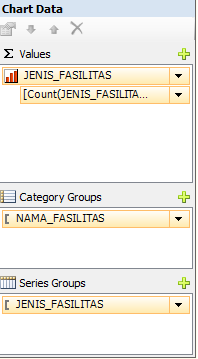 Gambar 5.119 Tampilan Chart Data FasilitasPada gambar 5.119 merupakan tampilan dari chart data atau axes table untuk mengatur tampilan judul x dan y dalam chart yang terdiri dari category groups dan series group.Langkah selanjutnya review chart untuk melihat hasil dari grafik yang telah kita buat. Berikut dapat dilihat pada gambar dibawah ini: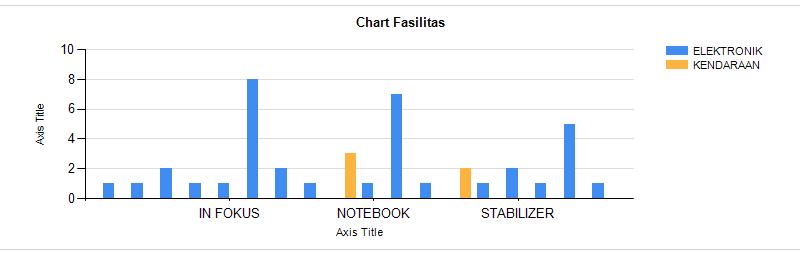 Gambar 5.119 Tampilan Chart Review FasilitasPada gambar 5.119 merupakan contoh design chart fasilitas yang telah di review.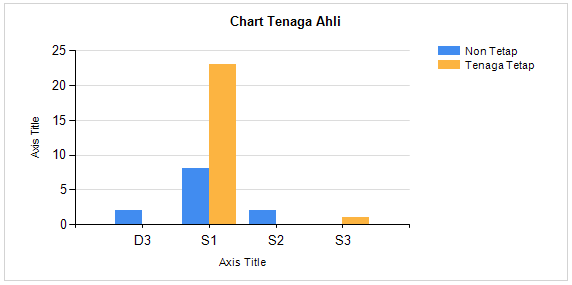 Gambar 5.120 Tampilan Chart Review Tenaga AhliPada gambar 5.120 merupakan contoh design chart tenaga ahli yang telah di review.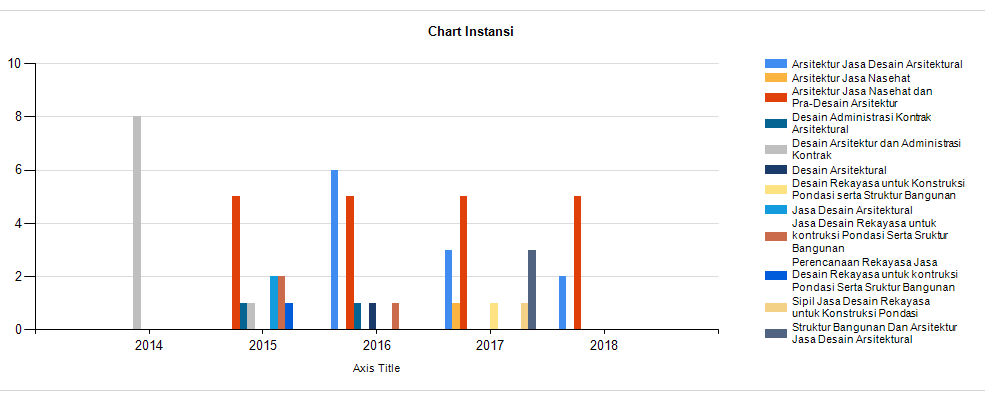 Gambar 5.121 Tampilan Chart Review InstansiPada gambar 5.121 merupakan contoh design chart Instansi yang telah di review.5.2 PengujianPengujian merupakan proses yang digunakan untuk membantu dalam mengidentifikasi kebenaran, kelengkapan dan kualitas perangkat lunak yang dikembangkan. Pengujian pada penelitian ini menggunakan pengujian black box yaitu pengujian yang memastikan setiap bagian sesuai dengan alur dari proses yang telah ditetapkan dan memastikan semua kesalahan dapat ditangani oleh sistem.Pengujian LANAplikasi data warehouse dirancang akan dijalankan secara Local Area Network (LAN), pengujian ini bertujuan agar komputer server perusahaan dengan komputer pemimpin saling terhubung dan dapat berkomunikasi terutama dalam proses pengiriman data. Artinya admin perusahaan bertindak sebagai client pada saat tertentu dapat melakukan akses data pada komputer pemimpin yang bersangkutan. Sedangkan komputer pemimpin bertindak sebagai server pada saat tertentu juga dapat menyediakan data yang dibutuhkan oleh admin.Adapun langkah-langkah dalam pengujian LAN dapat diraikan sebagai berikut :Siapkan dua komputer maupun laptop agar dapat melakukan pengujian.Siapkan kabel Cross Rj-45 yang berfungsi sebagai alat penghubung antara komputer dan switch/hub.Lakukan Setting IP pada komputer server, dengan langkah-langkah sebagai berikut :Open Network and Sharing Center klik menu change adapter settings seperti gambar 5.122 dibawah sebagai berikut :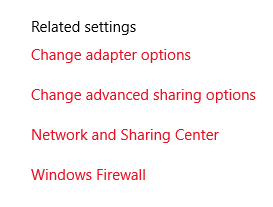 Gambar 5.122 Change Adapter optionsPada gambar 5.122 merupakan related setting untuk melakukan settingan yang akan dilakukan. Pilih Local Data Connection dan klik kanan koneksi tersebut kemudian klik properties seperti gambar 5.123 dibawah ini :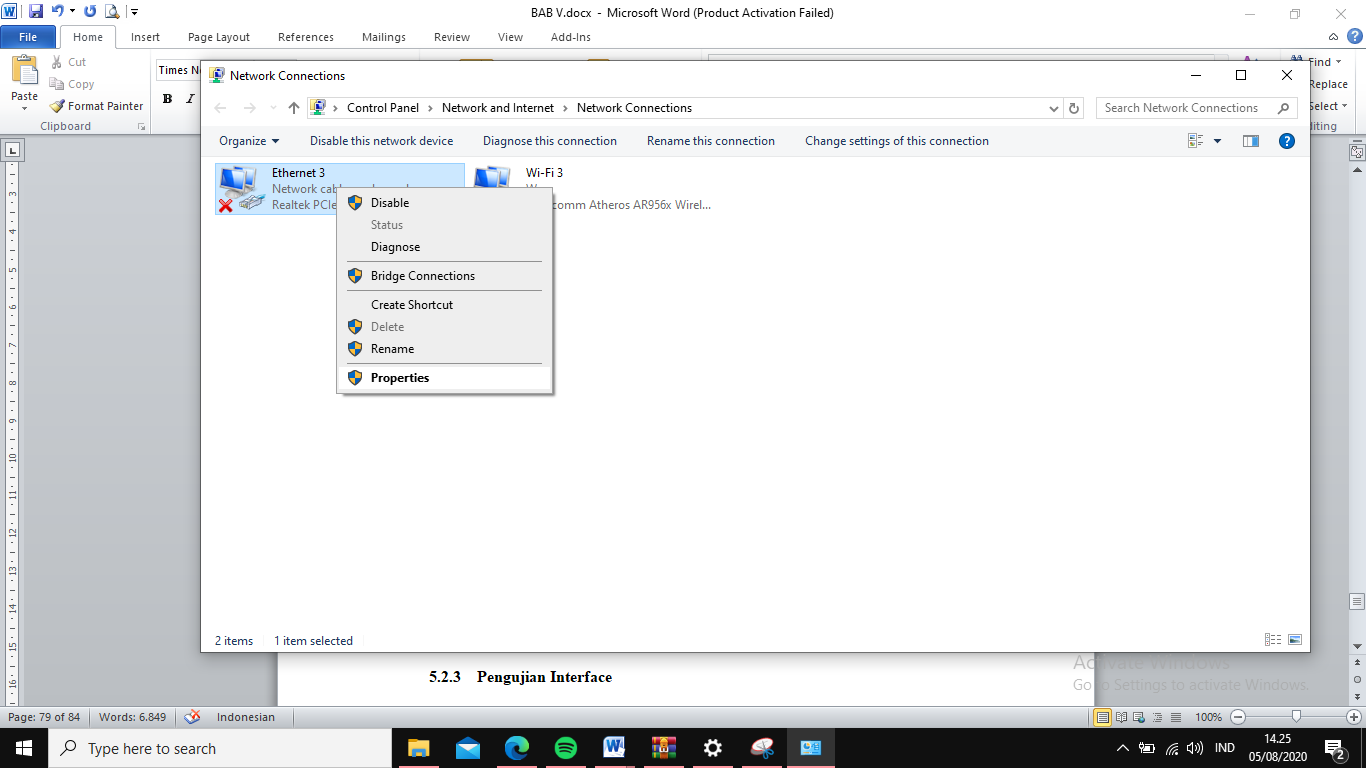 Gambar 5.123 PropertiesPada gambar 5.123  properties options pada ethernet jika melakukan pemilihan dengan klik kanan. Ethernet merupakan jejaring komputer untuk jaringan area lokal (LAN) yang nantinya akan menghubungkan antaraclient dan server.Langkah selanjutnya akan tampil halaman Local Area Connection yang dapat dilihat pada gambar 5.124 berikut ini :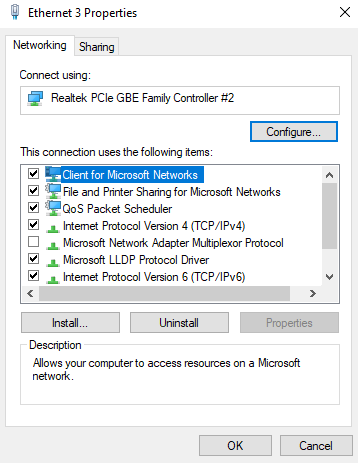 Gambar 5.124 Internet Protocol Version 4 (TCP/Ipv4)Pada gambar 5.124 diatas menunjukan halaman Local Area Connection yang kemudian pilih Internet Protocol Version 4 (TCP/Ipv4).Setting IP Address Server adalah setting IP Address untuk server yang dapat dilihat pada gambar 5.125 berikut ini :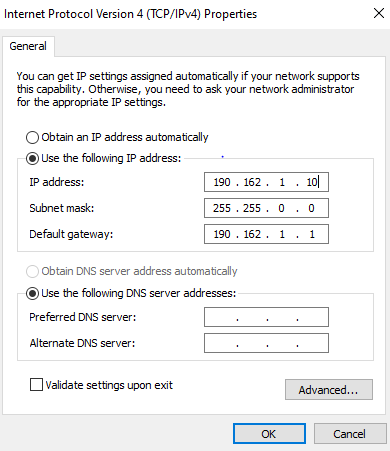 Gambar 5.125 IP Setting ServerPada gambar 5.125 untuk mengatur IP pada komputer server dengan memilih “Use The Following IP Address” dan atur IP address, subnet mask dan default gateway pada form yang tersedia.Langkah selanjutnya adalah setting IP pada komputer yang akan dijadikan client. Untuk langkah mengatur IP pada komputer client sama dengan cara sebelumnya hanya yang berbeda yaitu IP Address yang akan diisi pada komputer client, jika komputer server IP address beralamat 190.162.1.10, maka pada komputer client buat dengan alamat IP yang berbeda agar tidak terjadi kesalahan dalam menghubungkan dan pengujian nantinya seperti gambar 5.126 berikut ini :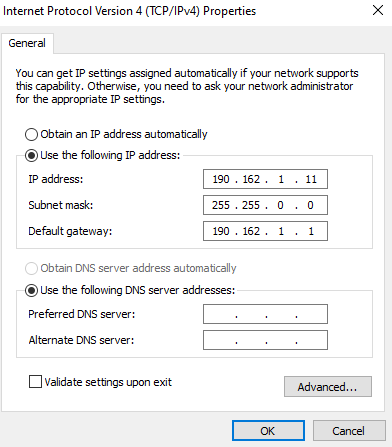 Gambar 5.126 IP Setting ClientPada gambar 5.126 diatas menunjukan pengisian IP address dengan IP 190.162.1.111 di komputer client dengan subnet mask 255.255.0.0 dan default gateway 190.162.1.1.Masuk CMD Untuk langkah selanjutnya masuk kedalam CMD pada komputer client, yang dapat dilihat pada gambar 5.127 berikut ini :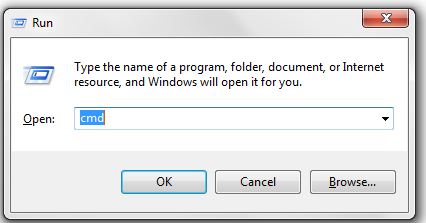 Gambar 5.127 Start CMDPada gambar 5.127 melakukan input dan pengaturan pada kedua komputer client maupun server lanjutkan dengan menguji apakah kedua komputer sudah terhubung atau belum. Untuk komputer server caranya pada keyboard tekan bersamaan antara WIN+R maka akan muncul layar Run pada komputer, lalu ketikkan “cmd” dan klik OK. CMD digunakan untuk melakukan ping melihat troubleshooting pada jaringan komputer.Masukan IP address di komputer Client  dengan ketik IP address server pada cmd yang ada pada komputer client dapat dilihat pada gambar 5.128 berikut ini :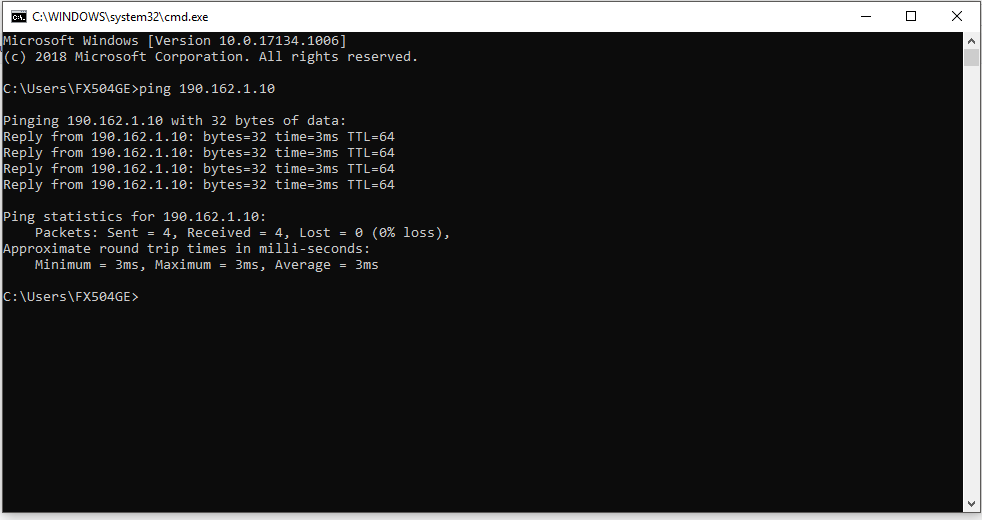 Gambar 5.128 Ping Pada Komputer ClientPada gambar 5.128 merupakan halaman Command Prompt untuk server ketik alamat IP yang ada pada komputer client “ping 190.162.1.10” lalu tekan enter, maka akan muncul tampilan bahwa antara komputer server dengan client sudah terhubung.Setelah melakukan pengujian maka kedua komputer baik server maupun client sudah dapat melakukan komunikasi maupun lakukan sharing file data nantinya.Pengujian AplikasiPengujian aplikasi merupakan pengujian untuk mengetahui kesalahan dalam struktur data atau melakukan akses database secara eksternal. Melihat kesalahan kinerja serta fungsi-fungsi yang ada pada aplikasi. Pegujian ini bertujuan untuk menunjukkan aplikasi yang telah dirancang sudah berjalan dengan benar atau belum, hal ini bertujuan agar aplikasi dapat memberikan informasi dalam pembuatan sistem yang belum berjalan dengan sempurna, dan pengujian ini dapat menjelaskan kegunaan aplikasi yang telah dirancang.Pengujian yang dilakukan dapat dilihat dalam keterangan tabel 5.1 penggunaan sistem sebagai berikut :Tabel 5.1 Tabel Pengujian AplikasiHalaman Login merupakan tampilan login yang dapat dilihat dari gambar 5.129 berikut :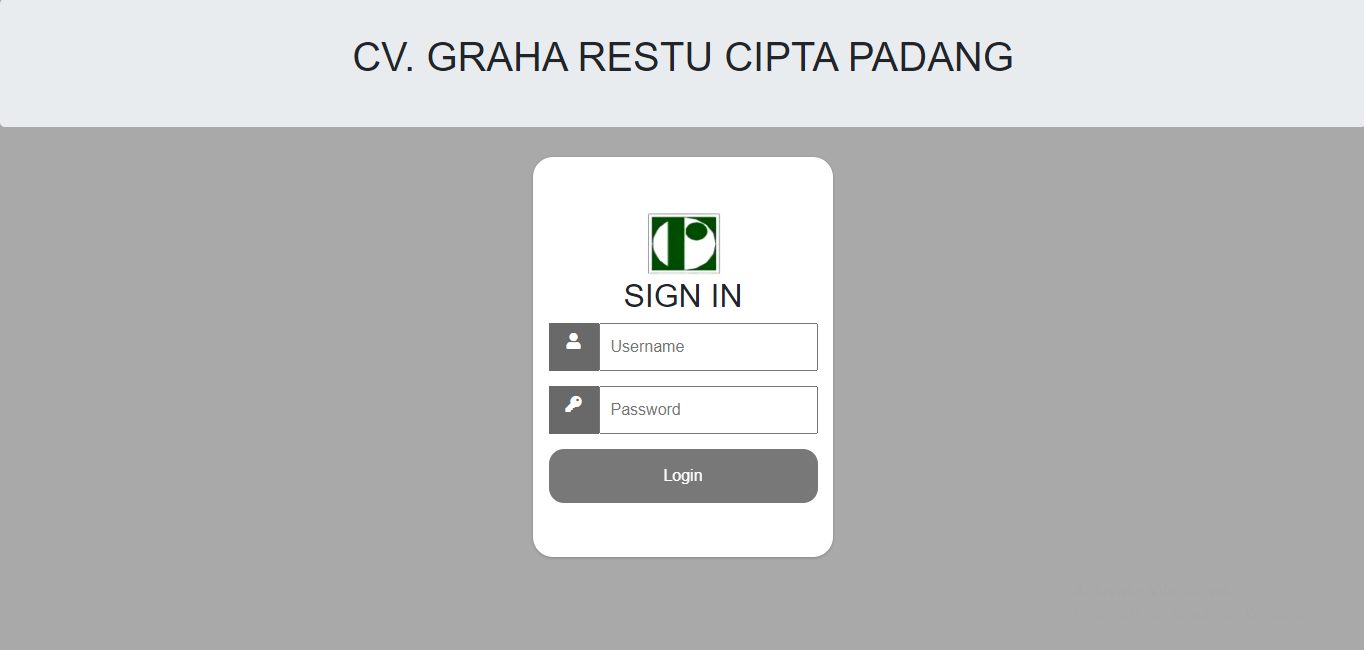 Gambar 5.129 Halaman LoginPada gambar 5.129 merupakan tampilan halaman login. Pemimpin dan admin harus menginputkan username dan password dengan benar pada form yang tersedia untuk dapat melanjutkan aktifitas yang terdapat didalam aplikasi.Halaman Profile merupakan halaman profile dari perusahaan yang dapat dilihat dari gambar 5.130 dibawah ini :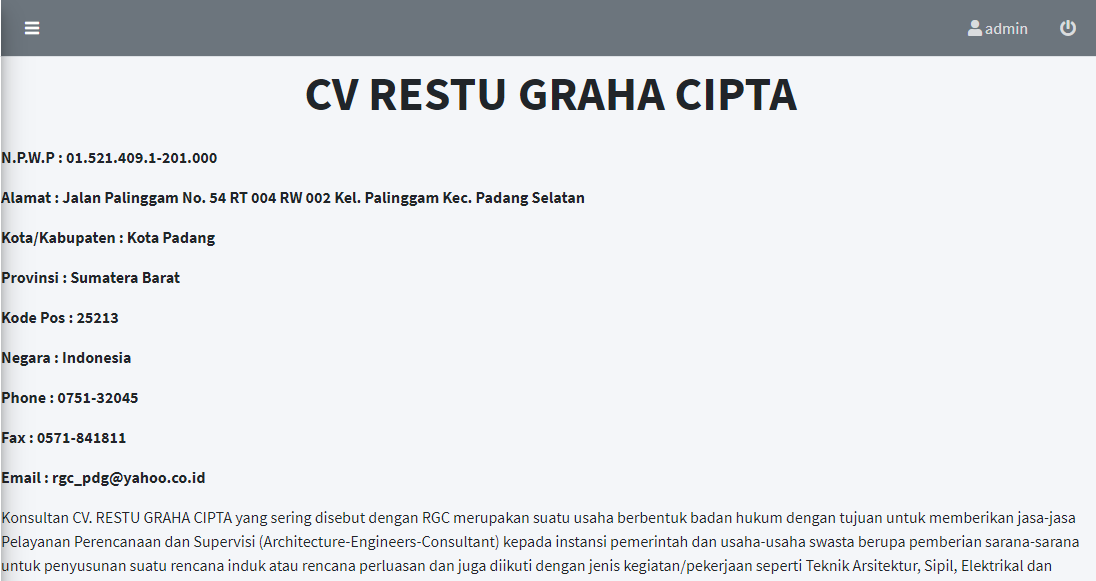 Gambar 5.130 Halaman ProfilePada gambar 5.130 merupakan tampilan halaman profile pada pengujian inetrface. Pada halaman profile merupakan halaman yang berisi profile perusahaan Restu Graha Cipta. Di dalam profile perusahaan terdiri dari N.P.W.P perusahaan, alamat perusahaan, kota/kabupaten, provinsi, kode pos, negara, nomor hp, fax dan email dari perusahaan. Terdapat kata pengantar tujuan dari perusahaan.Halaman Dashboard merupakan halaman pusat control panel platform untuk mengatur seluruh kegiatan di website yang dapat dilihat pada gambar 5.131 dibawah ini: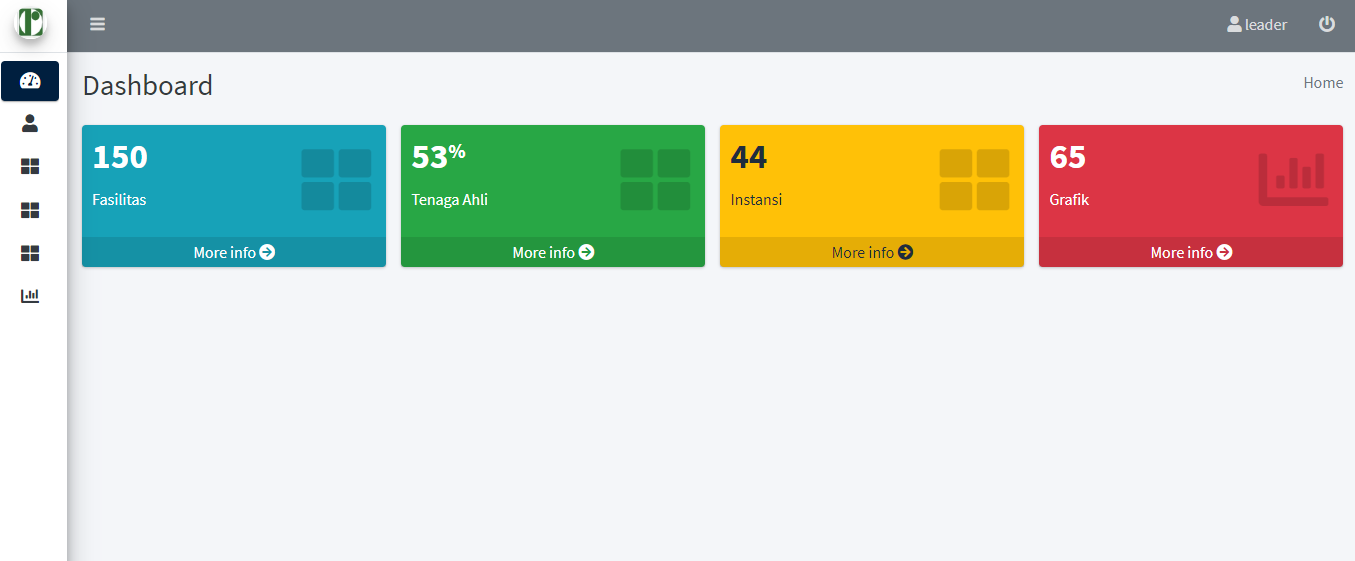 Gambar 5.131 Halaman Halaman DashboardPada gambar 5.131 merupakan halaman dashboard sebagai alat untuk mengontrol semua kegiatan di website.Halaman tabel merupakan halaman data pada perusahaan pada interface pengujian terdiri dari 3 jenis yaitu fasilitas, tenaga ahli dan instansi. Berikut dapat dilihat pada gambar 5.132 tabel fasilitas pada pengujian interface dibawah ini: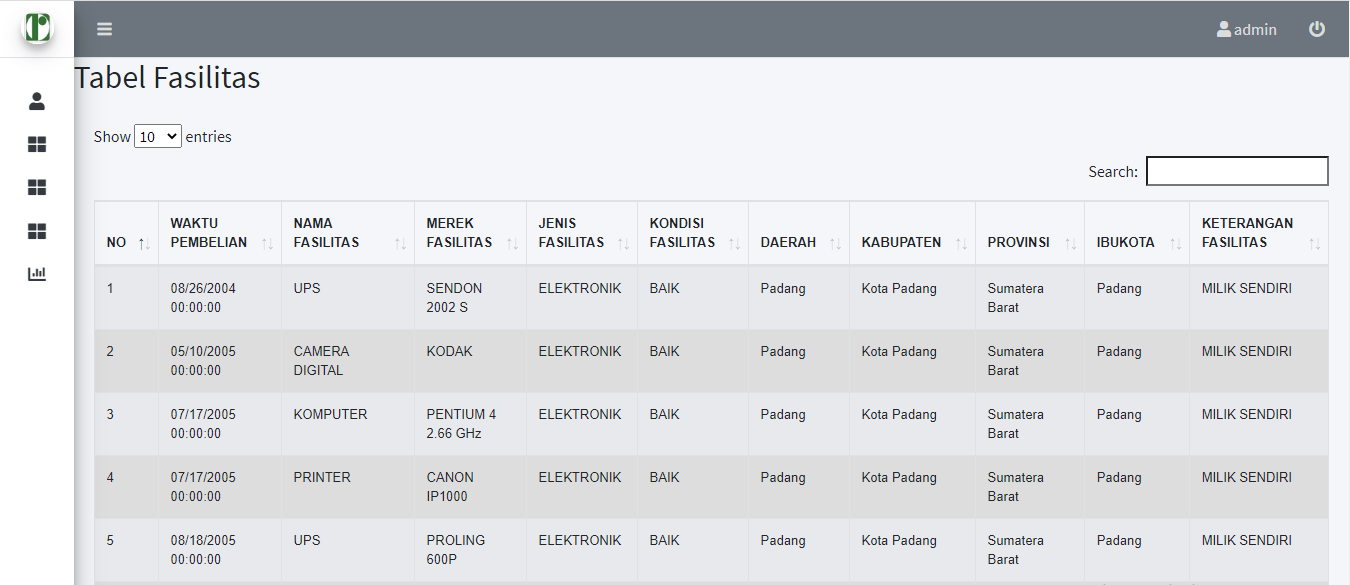 Gambar 5.132 Halaman Tabel FasilitasPada gambar 5.132 merupakan tampilan dari tabel tenaga fasilitas yang ada pada pengujian interface. Tabel tenaga ahli terdiri dari waktu pembelian, nama fasilitas, merek fasilitas, jenis fasilitas, kondisi fasilitas, daerah, kabupaten, provinsi, ibu kota dan keterangan fasilitas.Berikut dapat dilihat gambar 5.133 merupakan tabel tenaga ahli pada pengujian aplikasi dibawah ini: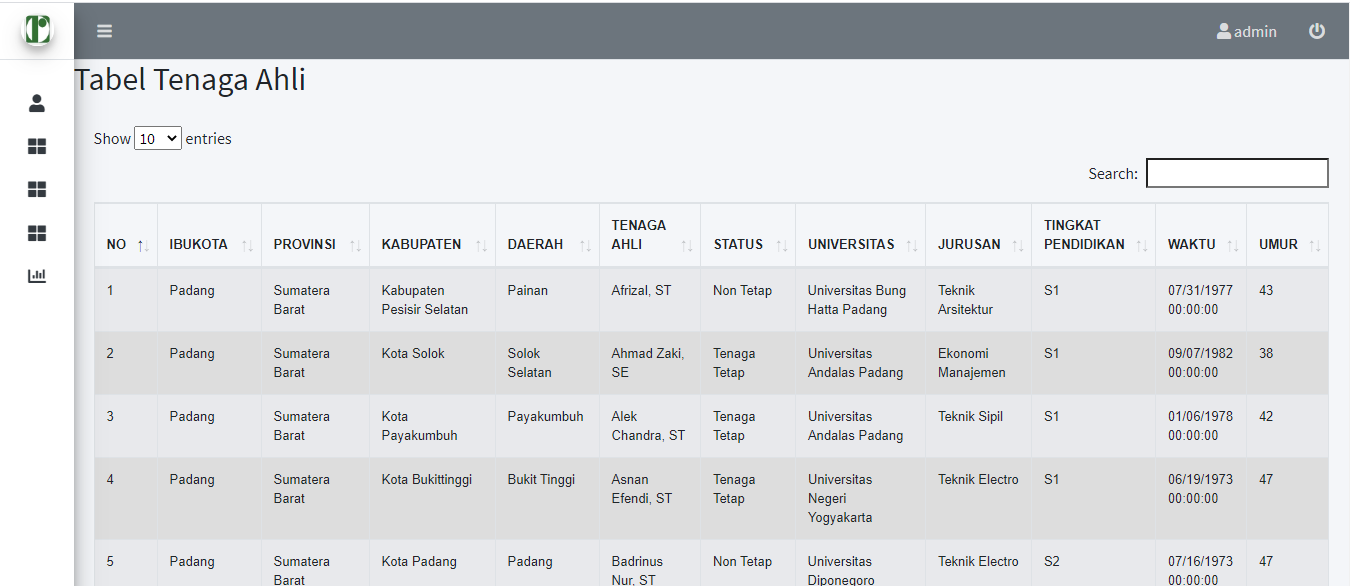 Gambar 5.133 Halaman Tabel Tenaga AhliPada gambar 5.133 merupakan tampilan dari tabel tenaga ahli yang ada pada pengujian interface. Tabel tenaga ahli terdiri dari ibu kota, provinsi, kabupaten, daerah, tenaga ahli, status, universitas, jurusan, tngkat pendidikan, waktu dan umur tenaga ahli.Berikut dapat dilihat gambar 5.134 tabel instansi pada pengujian interface dibawah ini: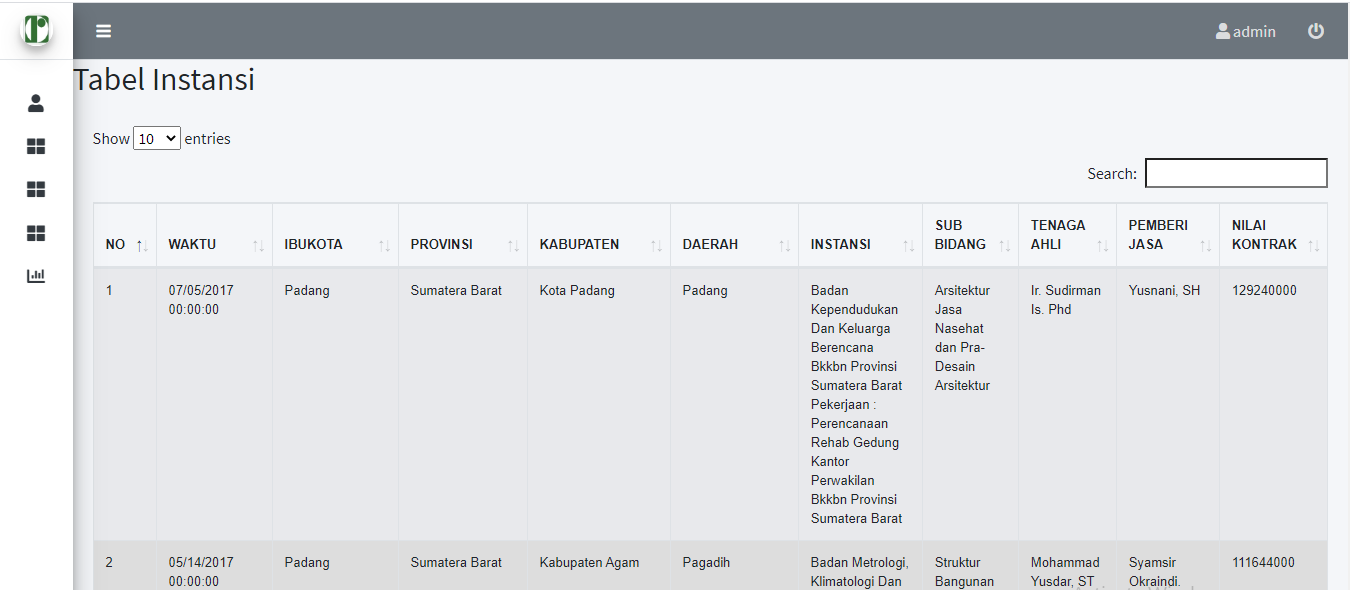 Gambar 5.134 Halaman Tabel InstansiPada gambar 5.134 merupakan tampilan dari tabel instansi yang ada pada pengujian interface. Tabel waktu, ibu kota, provinsi, kabupaten, daerah, instansi, sub bidang, tenaga ahli, pemberi jasa dan nilai kontrak.Halaman Grafik Data merupakan halaman untuk menampilkan grafik atau chart yang telah dibuat berdasarkan kebutuhan dari perusahaan. Berikut dapat dilihat pada gambar 5.135 tampilan grafik pada pengujian interface dibawah ini: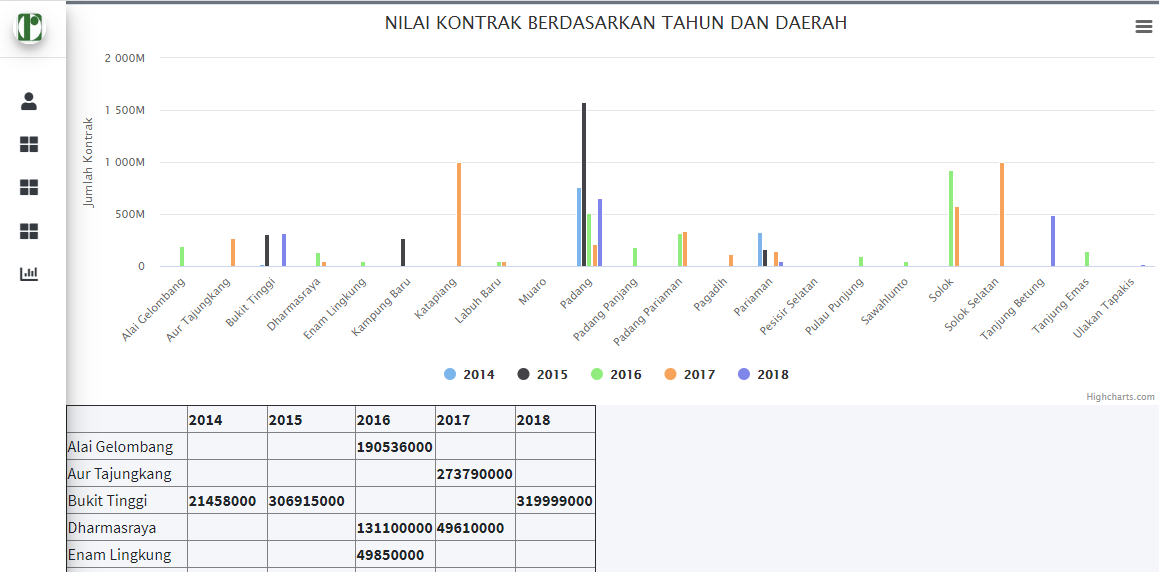 Gambar 5.135 Halaman Tampilan GrafikPada gambar 5.135 merupakan tampilan dari grafik yang akan ditampilkan pada pengujian interface. Pada grafik dapat melihat data yang diolah dalam bentuk chart berdasarkan kebutuhan. Untuk melihat perkembangan data berdasarkan angka secara detail dan melihat perbandingan data yang saling berhubungan secara singkat dan jelas.DAFTAR PUSTAKA[1]	S. M. N. Huda And J. Sutrisno, “Analisa Perancangan Data Warehouse Dan Aplikasi Online Analytical Processing Pengajuan Kredit Pada Pt Bfi Finance Indonesia Tbk,” Idealis Indones. J. Inf. Syst., Vol. 1, No. 3, Pp. 354–359, 2018.[2]	A. R. Simon And T. C. Hammergren, Data Warehousing For Dummies. John Wiley & Sons, 2009.[3]	I. P. A. E. Pratama, Handbook Data Warehouse : Teori Dan Praktik Berbasiskan Open Source, Informatik. Bandung, 2018.[4]	T. Connolly And C. Begg, Database System : A Practical Approach To Design, Implementation, And Management. Fourth Edition, Fourth Edi. England, 2005.[5]	K. Khotimah And Sriyanto, “Perancangan Dan Implementasi Data Warehouse Untuk Mendukung Sistem Akademik (Studi Kasus Pada Stkip Muhammadiyah Kotabumi),” J. Teknol. Inf. Magister, Vol. 2, No. 01, Pp. 94–107, 2017.[6]	A. Supriyatna, “Sistem Analisis Data Mahasiswa Menggunakan Aplikasi Online Analytical Processing (Olap) Data Warehouse,” Pilar Nusa Mandiri, Vol. 12, No. 1, Pp. 62–71, 2016.[7]	M. K. A. Ghani, M. M. Jaber, And N. Suryana, “Telemedicine Supported By Data Warehouse Architecture,” Arpn J. Eng. Appl. Sci, Vol. 10, No. 2, Pp. 415–417, 2015.[8]	R. Permana, “Perancangan Data Mart Bagian Penjualan Motor Bekas ( Used Motor Cycle ) Pada Cv . Atlas Motor,” Vol. 3, No. 1, 2013.[9]	Z. Nur And I. Mukhlash, “Implementasi Business Intelligence Pada Manajemen Report Bank Xyz,” J. Sains Dan Senni Pomits, Vol. 3, No. Bisnis Intelijen, Pp. 16–21, 2014.[10]	D. Marlius, “Loyalitas Nasabah Bank Nagari Syariah Cabang Bukittinggi Dilihat Dari Kualitas Pelayanan,” J. Pundi, Vol. 1, No. 3, Pp. 237–250, 2018, Doi: 10.31575/Jp.V1i3.60.SimbolKeteranganMulai / StartSelesai / FinishAliran DataProses KejadianSekuensialPercabanganPerulanganInput / MasukanOutput / KeluaranPemberian Nilai / InisialisasiMemanggail FungsiKonektor pada halaman yang samaKonektor untuk ditampilan halaman berbedaDiskDokumen / Multi dokumenSimbolDeskripsiUse caseFungsionalitas sistem yang digunakan sebagai unit yang bertukar pesan dengan unit ataupun actor. Dinyatakan sebagai kata kerja diawal  frase nama use caseAktor / actorNama aktorAktor merupakan orang atau sistem yang melakukan kegiatan, meskipun simbol aktor merupakan gambar orang, tetapi aktor tidak selalu orang, biasanya dinyatakan sebagai  kata benda diawal frase nama aktor.Asosiasi / associationAsosiasi merupakan interaksi aktor dengan use case ataupun sebaliknya.Ekstensi / exstend<<exstend>>Relasi use case tambahan kesebuah use case  dimana use case yang ditambahkan dapat berdiri sendiri. Inheritance pada pemogram berorientasi objek, biasanya  use case tambahan memiliki nama depan sama dengan use case yang ditambahkan, missalnya:Arah panah mengarah pada use case yang ditambahkan. Biasanya use case yang menjadi extend-nya merupakan jenis yang sama dengan use case yang menjadi induknya.Generalisasi/generalizationHubungan generalisasi dan spesialisasi (umum-khusus) antara dua buah use case dimana fungsi yang satu adalah fungsi yang lebih umum dari yang lainnya, sebagai berikut:Arah panah mengarah pada use case yang menjadi generalisasinya.Menggunakan/include/uses<<includee>><<uses>>Include berarti use case yang ditambahkan akan selalu dipanggil saat use case tambahan dijalankan, misal pada kasus berikut :Include berarti pengecekan terhadap use case tambahan apakah use case yang telah dtambah telah jalan sebelum use case dijalankan, misal pada kasus berikut;Kedua interprestasi diatas dapat dianut salah satu atau keduanya tergantung pada pertimbangan dan interprestasi yang dibutuhkan.SimbolDeskripsiKelasMerupakan kelas yang ada pada struktur sistemAntarmuka / interface                 nama_interfaceHubungan inteface antara sistem dengan aplikasiAsosiasi / association                 ________________Relasi antar kelas dengan makna umum, asosiasi biasanya juga disertai dengan multiplicityAsosiasi berarah / directed associationRelasi antar kelas dengan makna kelas yang satu digunakan oleh kelas yang lain, asosiasi biasanya juga disertai dengan multiplicityGeneralisasiRelasi antar kelas dengan makna generalisasi-spesialisasi (umum-khusus)Kebergantungan / dependencyRelasi antar kelas dengan makna kebergantungan antar kelasAgregasi / aggregationRelasi antar kelas dengan makna semua-bagian (whole-part)SimbolDeskripsiStart / status awal (initial state)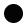 Merupakan titik awal dari keadaan sistem yang dijalankanEnd / status akhir (final state)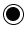 Merupakan titik akhir pada sistemEventEvent merupakan kegiatan didalam sistem yang menyebabkan berubahnya status mesinStateState atau status adalah keadaan sistem pada saat tertentuSimbolKeteranganTitik yang mengawali sistemTitik yang mengakhiri sistem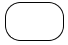 Simbol Activity merupakan aktifitas pada sistem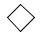 Digunakan untuk menentukan pilihan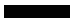 Fork : dipakai untuk menunjukan kegiatan yang dilakukan secara paralel atau untuk menggabungkan dua kegiatan paralel menjadi satu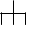  Rake : menunjukan adanya dekomposisi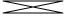 Tanda untuk menunjukan waktu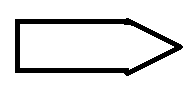 Tanda untuk menunjukan pengiriman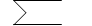 Tanda untuk menunjukan penerimaan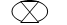 Tanda untuk Aliran akhir pada sistem (Flow final)SimbolDeskripsiAktor 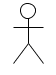 atauAktor merupakan gambaran orang atau sistem lain yang dapat berinteraksi dengan sistem yang akan dibuat, meskipun aktor digambarkan sebagai orang namun aktor tidak selalu adalah orang.Lifeline …………Menunjukan kehidupan suatu objekObjek Merupakan objek yang berinteraksi pesanWaktu aktifMenyatakan objek dalam keadaan aktif dan berinteraksi pesanPesan tipe createMenyatakan suatu objek memuat objek yang lain, arah panah mengarah pada objek yang dibuatPesan tipe callMenyatakan suatu objek memanggil operasi / metode yang ada pada objek lainPesan tipe send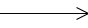 Menyatakan suatu objek mengirimkan data / masukan / informasi ke objek lainnyaPesan tipe return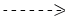 Menyatakan objek telah melakukan operasi dan kembali ke objek tertentu Pesan tipe destroyMenyatakan bahwa objek akan masuk pada tahap mengakhiri suatu hidup objek yang lainSimbolDeskripsiObjek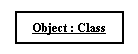 Objek yang melakukan interaksi pesanLink Relasi antara objek yang menghubungkan objek satu dengan lainnya atau dengan diri sendiriStimulus Arah pesan yang terjadi, jika pada suati link ada dua arah pesan yang berbeda maka arah juga digambarkan dua arah pada dua sisi linkSimbolDeskripsi PackagePackage merupakan gabungan dari satu atau lebih nodeNode 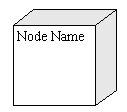 Node adalah sumber daya fisik yang menjalankan kode komponenDependency Ketergantungan antara node, arah panah mengarah pada node yang dipakailinkRelasi antara nodeNimNama_mhsAlamat_mhsTgl_lahir011234AhmadJl. Melati 5021-3-1980011345BobbyJl. Mawar 10313-5-1980011456CharlesJl. Mangga 14517-8-1980Kode_mkuliahNama_MkuliahsksSemester315KP2Pemrograman Visual25317KP2Pemrograman Web25319MP2Analisis Numerik25NimKode_kuliahNilai011234315KP2A011234319MP2B011345315KP2C011345317KP2A011345319MP2C011456317KP2D011456319MP2BSistem OLTPSistem Data warehouseMenyimpan data terkiniData berbentuk historisMenyimpan detailed dataMenyimpan detailed, lightly, highly, summarized dataBersifat dinamisBersifat statisProses dilakukan berulangTidak terstruktur,heuristic,processingHigh level dari transaction throughputMedium ke low level dari transaction throughput Pola berasal dari prediksiPola tidak bisa diprediksiLebih kearah transaksiOrientasi subjekOrientasi terhadap aplikasiPendukung keputusan strategisPendukung pada keputusan all dayManagerial user pada tingkat yang relatif rendahOperation user jumlah besarLebih kearah analysisDimensi/GrainNama FasilitasJenis FasilitasMerek FasiliasKeterangan FasilitasKondisi FasilitasWaktuTenaga AhliTingkat PendidikanStatus Tenaga AhliJurusanUniversitasInstansiInstansi Sub Bidang Pemberi JasaDaerahKabupatenProvinsiIbu KotaJenis Fasilitas yang sering mengalami kerusakan√√√Fasilitas yang layak untuk digunakan√√Merek fasilitas yang masih berkualitas bagus√√√Fasilitas yang merupakan milik pribadi√√Fasilitas yang merupakan sewa√√Jangka waktu fasilitas yang disewa√√√√√Merek fasilitas yang disewa√√√Fasilitas yang disewa oleh perusahaan√√√√√Jumlah Fasilitas yang digunakan oleh perusahaan√√√√√Tenaga ahli yang sering digunakan√√√Alamat pemberian jasa instansi√Dimensi/GrainNama FasilitasJenis FasilitasMerek FasiliasKeterangan FasilitasKondisi FasilitasWaktuNama Tenaga AhliTingkat PendidikanStatus Tenaga AhliJurusan TenagaAhliUniversitasNama InstansiInstansi Sub Bidang Nama Pemberi JasaDaerahKabupatenProvinsiIbu KotaTenaga ahli yang jarang digunakan√√√Tingkat pendidikan tenaga ahli√√Jurusan akademik tenaga ahli√√√√Universitas Tamatan Tenaga Ahli√√√√√Status Tenaga Ahli dalam perusahaan√√√Pengalaman tenaga ahli bekerja√√√Tenaga ahli yang bekerja mengalami peningkatan tiap tahunnya√√√√√Jumlah tenaga ahli yang masih bekerja√√√√√√Umur tenaga ahli yang bekerja diperusahaan√√Tenaga ahli yang digunakan dalam instansi untuk dikerjakan√√√√Nama pemberian jasa instansi yang dikerjakan√√√Jumlah Proyek instansi yang dikerjakan oleh pemberian jasaDimensi/GrainNama FasilitasJenis FasilitasMerek FasiliasKeterangan FasilitasKondisi FasilitasWaktuNama Tenaga AhliTingkat PendidikanStatus Tenaga AhliJurusan TenagaAhliUniversitas Tenaga AhliNama InstansiInstansi Sub Bidang Nama Pemberi JasaDaerahKabupatenProvinsiIbu KotaSub bidang tenaga ahli  digunakan pada instansi√√√Lokasi instansi yang dikerjakan√√√√√Waktu instansi dikerjakan tepat waktu√√√Nilai Kontrak instansi yang dikerjakan√√√Instansi yang dikerjakan bernilai 100 juta keatas√√Instansi yang dikerjakan bernilai dibawah 100 juta√√Instansi yang dikerjakan dengan waktu pertahun√√√Instansi yang dikerjakan dilokasi yang sama√√√√√√Waktu penyelesaian instansi yang tidak sesuai dengan jadwal yang ditentukan√√√Tenaga ahli yang digunakan instansi masih tetap sama√√√Jumlah proyek isntansi yang dikerjakan pertahun√√√Nama KolomTipe DataPanjangKd_namafasilitasNumber5Kd_jnsfasilitasNumber5Kd_merekfasilitasNumber5Kd_ketfasilitasNumber5Kd_kondisifasilitasNumber5Kd_waktuNumber5Kd_daerahNumber5Kd_kabupatenNumber5Kd_provinsiNumber5Kd_ibukotaNumber5Total_fasilitasNumber5Nama KolomTipe DataPanjangId_tenagaahliNumber5Kd_statusNumber5Kd_tingkatpendidikanNumber5Kd_waktuNumber5Kd_daerahNumber5Kd_kabupatenNumber5Kd_provinsiNumber5Kd_ibukotaNumber5Kd_jurusanNumber5Kd_universitasNumber5Rata_umurNumber5Total_statusNumber5Nama KolomTipe DataPanjangKd_instansiNumber5Kd_subbidangNumber5Id_tenagaahliNumber5Id_pemberijasaNumber5Kd_waktuDateTime-Kd_daerahNumber5Kd_kabupatenNumber5Kd_provinsiNumber5Kd_ibukotaNumber5Total_InstansiNumber5Total_nilaiinstansiNumber5VariabelMultidimensiNama FasilitasCount(fakta_fasilitas.kd_fasilitas)Jenis FasilitasCount(fakta_fasilitas.kd_jnsfasilitas)Merek FasilitasCount(fakta_fasilitas.kd_mrkfasilitas)Keterangan FasilitasCount(fakta_fasilitas.kd_ketfasilitas)Kondisi FasilitasCountfakta_fasilitas.kd_kondisifasilitas)WaktuCount (fakta_fasilitas.waktu)Average(fakta_fasilitas.waktu)DaerahCount (fakta_fasilitas.kd_daerah)VariabelMultidimensiNama tenaga ahliCount (fakta_tenagaahli.id_tenagaahli)Status tenaga ahliCount (fakta_tenagaahli.kd_status)Tingkat pendidikanCount (fakta_tenagaahli.kd_tingkatpendidikan)Daerah Count (fakta_tenagaahli.kd_daerah)WaktuCount (fakta_tenagaahli.kd_waktu)Average (fakta_tenagaahli.kd_waktu)JurusanCount (fakta_tenagaahli.kd_jurusan)UniversitasCount (fakta_tenagaahli.kd_universitas)VariabelMultidimensiNama instansiCount (fakta_instansi.kd_instansiTenaga ahliCount (fakta_instansi.tenagaahli)Sub bidang tenaga ahliCount (fakta_instansi.kd_subbidang)Pemberi JasaCount (fakta_instansi.id_pemberijasa)WaktuCount (fakta_instansi.kd_waktu)Average (fakta_instansi.kd_waktu)DaerahCount (fakta_instansi.kd_daerah)DimensiAtributDeskripsiDaerahKd_daerahNm_daerahPada laporan dapat dilihat daerah dan lokasi proyek atau instansi, dan dapat mengetahui lokasi alamat tenaga ahli lahir, dan pemberian jasaWaktuKd_waktuWaktuHariBulanTahunPada laporan dapat dilihat berdasarkan periode waktu yang dapat ditentukan, baik berdasarkan tanggal, hari, bulan dan tahunNama_FasilitasKd_fasilitasNm_fasilitasPada laporan dapat dilihat nama fasilitas yang ada pada perusahaan baik berupa elektronik yang digunakan ataupun kendaraan.Jenis_FasilitasKd_jnsfasilitasJns_fasilitasPada laporan dapat dilihat jenis fasilitas digunakan pada perusahaan.Merek_FasilitasKd_mrkfasilitasMerek_fasilitasPada laporan dapat dilihat merek fasilitas yang sering digunakan oleh perusahaan dan melakukan perbandingan antara merek satu dengan yang lainnya.Ket_FasilitasKd_ketfasilitasKet_fasilitasPada laporan dapat dilihat dibagian keterangan fasilitas apakah fasilitas merupakan sewa atau milik pribadiNama_TenagaAhliId_tenagaahliNama_tenagaahliPada laporan dapat dilihat nama tenaga ahli yang digunakan oleh perusahaan dan melihat data lengkap tenaga ahli.Tingkat_PendidikanKd_tpendidikanJenis_tpendidikanUniveritasJurusanPada laporan dapat dilihat tingkat pendidikan tenaga ahli agar  memberikan keputusan  berdasarkan tingkatan pendidikannya.Status_TenagaAhliKd_statusStatus_tenagaahliPada laporan dapat dilihat apakah tenaga ahli merupakan tenaga ahli tetap atau non-tetapJurusanKd_jurusanNm_jurusanPada laporan yang ada dapat dilihat jurusan tenaga ahli permasing-masing, agar dapat menentukan bidang pekerjaan yang layak untuk tenaga ahli.UniveristasKd_universitasNama_universitasPada laporan dapat dilihat daftar asal lulusan universitas tenaga ahli.Subbidang_InstansiKd_sbinstansiNm_sbinstasiPada laporan dapat dilihat sub instansi  yang diterima oleh tenaga ahli daam sebuah proyek.InstansiKd_instansiNm_instansiPada laporan dapat dilihat nama instansi yang dikerjakan dalam perusahaan.Pemberi_jasaId_pemberijasaNm_pemberijasaAlamat_pemberijasaPada laporan dapat dilihat pemimpin atau pemberi jasa pada isntansi yang dikerjakan.ProvinsiKd_provinsiNama_provinsiPada laporan dapat dilihat informasi berupa provinsi yang sering diterima dalam proyek instansi.Ibu KotaKd_ibukotaNama_ibukotaPada laporan dapat dilihat informasi ibu kota yang terdapat pada provinsi dalam pengerjaan proyek instansi.KabupatenKd_kabupatenNama_kabupatenPada laporan dapat dilihat informasi rincian daerah kabupaten yang dilakukannya pekerjaan proyek instansi perusahaan.Nama AplikasiDatabaseWaktu Data yang Masuk Kedalam Data warehouseDurasi Data warehouseCV.RGCRGC2014-20185 TAHUNNoDimensiAtribut yang Dapat Berubah1Dim_namafasilitasNama_fasilitas2Dim_merekfasilitasMerek_fasilitas3Dim_jenisfasilitasJenis_fasilitas4Dim_tenagaahliNama_tenagaahli5Dim_statusStatus_tenagahli6Dim_universitasNama_Universitas7Dim_instansiNama_Instansi8Dim_pemberijasaNama_pemberijasa10Dim_daerahDaerah11Dim_ketfasilitasKeterangan_fasilitas12Dim_kondisifasilitasKondisi_fasilitas13Dim_subbidangSub_bidangAktorDeskripsiAdminAdmin dapat melakukan seluruh kegiatan yang ada dalam sistemOwnerPemimpin dapat melihat data yang terdapat dalam sistem.NoUse CaseDeskripsiActor1LoginProses agar actor dapat masuk dan melakukan aktifitas kedalam sistemAdmin2Lihat DataAdmin dan owner dapat melihat data.Admin, Owner4Update DataProses dalam melakukan pengupdatean data yang dikelola berdasarkan waktu yang diinginkanAdmin5Import DataSebelum melakukan penganalisaan data maka, terlebih dahulu melakukan import data kedalam sistem.Admin6Lihat grafik pengembangan dataMelakukan penganalisaan data dengan melihat pengembangan grafik dataAdmin7LogoutProses untuk meninggalkan aktivitas yang ada didalam sistem.AdminNoClassDeskripsi1UserMelakukan proses keseluruhan data yang dari sistem pada perusahaan CV. Restu Graha Cipta.2DataUntuk menyimpan seluruh data yang akan diolah yang terdiri dari :Data FasilitasData Tenaga AhliData Konsultan Perencanaan3GrafikUntuk melakukan proses penganalisaan dari hasil data yang telah diolahNOPENGUJIANHASIL YANG DIHARAPKANHASIL PENGUJIANKESIMPULAN1LoginMenampilkan halaman login diawal aplikasi data warehouse Berjalan sesuai yang diharapkanBerhasil 2Menampilkan Halaman DashboardMenampilkan  informasi dalam bentuk grafis, yang merupakan tampilan tools  untuk visualisasi dalam tampilan informasiBerjalan sesuai yang diharapkanBerhasil3Menampilkan Halaman Profile PerusahaanMenampilkan profile perusahaanBerjalan sesuai yang diharapkanBerhasil4Menampilkan Halaman Tabel Laporan perusahaanMenampilkan data-data perusahaan secara struktur yang dibuat dalam bentuk tabel untuk dapat dilihat dan dapat membantu dalam memberikan informasi.Berjalan sesuai yang diharapkanBerhasil5Menampilkan GrafikMenampilkan data yang dalam bentuk angka secara detail dan menjelaskan objek yang saling berhubungan secara singkat dan jelas. Berjalan sesuai yang diharapkanBerhasil6LogoutBerfungsi untuk keluar dari aplikasi dan akan kembali ke halaman loginBerjalan sesuai harapanBerhasil